ANNAMALAI          UNIVERSITY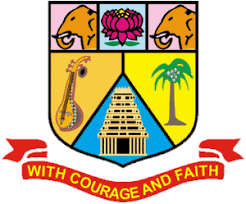 (Affiliated Colleges)214 – B.Sc. Computer ScienceProgramme Structure and Scheme of Examination (under CBCS)(Applicable to the candidates admitted from the academic year 2023 -2024 onwards)Non-major (NME) Electives offered to other Departments* PART-IV: NME / Basic Tamil / Advanced Tamil (Any one)Students who have not studied Tamil upto 12th Standard and have taken any Language other than Tamil in Part-I, must choose Basic Tamil-I in First Semester & Basic Tamil-II in Second Semester.Students who have studied Tamil upto 10th & 12th Standard and have taken any Language other than Tamil in Part-I, must choose Advanced Tamil-I in First Semester and Advanced Tamil-II in Second Semester.** The course “23UNMSD01: Overview of English Communication” is to be taught by the experts from 
     Naan Mudhalvan Scheme team. However, the faculty members of Department of English should 
     coordinate with the Naan Mudhalvan Scheme team for smooth conduct of this course.++Students should complete two weeks of internship before the commencement of V semester.Choice Based Credit System (CBCS), Learning Outcomes Based Curriculum Framework (LOCF) Guideline Based Credit and Hours Distribution System for all UG courses including Lab HoursFirst Year – Semester-ISemester-IISecond Year – Semester-IIISemester-IVThird YearSemester-VSemester-VIConsolidated Semester wise and Component wise Credit distribution*Part I. II, and Part III components will be separately taken into account for CGPA calculation and classification for the under graduate programme and the other components Part IV, V have to be completed during the duration of the programme as per the norms, to be eligible for obtaining the UG degree.CREDIT DISTRIBUTION FOR U.G. PROGRAMME Programme Outcome, Programme Specific Outcome and Course Outcome Computer Science is the study of quantity, structure, space and change, focusing on problem solving, application development with wider scope of application in science, engineering, technology, social sciences etc. The key core areas of study in Mathematics include Algebra, Analysis (Real & Complex), Differential Equations, Geometry, and Mechanics. The Students completing this programme will be able to present Software application clearly and precisely, make abstract ideas precise by formulating them in the Computer languages. Completion of this programme will also enable the learners to join teaching profession, enhance their employability for government jobs, jobs in software industry, banking, insurance and investment sectors, data analyst jobs and jobs in various other public and private enterprises.2. Programme Outcomes (PO) of B.Sc. degree programme in Computer ScienceScientific aptitude will be developed in StudentsStudents will acquire basic Practical skills & Technical knowledge along with domain knowledge of different subjects in the Computer Science & humanities stream.Students will become employable; Students will be eligible for career opportunities in education field, Industry, or will be able to opt for entrepreneurship.Students will possess basic subject knowledge required for higher studies, professional and applied courses. Students will be aware of and able to develop solution oriented approach towards various Social and Environmental issues.   Ability to acquire in-depth knowledge of several branches of Computer Science and aligned areas. This Programme helps learners in building a solid foundation for higher studies in Computer Science and applications.The skills and knowledge gained leads to proficiency in analytical reasoning, which can be utilized in modelling and solving real life problems. Utilize computer programming skills to solve theoretical and applied problems by critical understanding, analysis and synthesis.To recognize patterns and to identify essential and relevant aspects of problems.Ability to share ideas and insights while seeking and benefitting from knowledge and insight of others. Mould the students into responsible citizens in a rapidly changing interdependent society.The above expectations generally can be pooled into 6 broad categories and can be modified according to institutional requirements:PO1: KnowledgePO2: Problem AnalysisPO3: Design / Development of SolutionsPO4: Conduct investigations of complex problemsPO5: Modern tool usagePO6: Applying to society3. Programme Specific Outcomes of B.Sc. Degree Programme in Computer SciencePSO1: Think in a critical and logical based mannerPSO2: Familiarize the students with suitable software tools of computer science and 
industrial applications to handle issues and solve problems in mathematics or 
statistics and realtime application related sciences. PSO3: Know when there is a need for information, to be able to identify, locate, evaluate, 
and effectively use that information for the issue or problem at hand. PSO4: Understand, formulate, develop programming model with logical approaches to a
            Address issues arising in social science, business and other contexts.PSO5: Acquire good knowledge and understanding to solve specific theoretical and applied 
problems in advanced areas of Computer science and Industrial statistics.  PSO6: Provide students/learners sufficient knowledge and skills enabling them to undertake 
further studies in Computer Science or Applications or Information Technology and its 
allied areas on multiple disciplines linked with Computer Science. PSO7: Equip with Computer science technical ability, problem solving skills, creative talent 
and power of communication necessary for various forms of employment.     PSO8: Develop a range of generic skills helpful in employment, internships& societal
activities.PSO9: Get adequate exposure to global and local concerns that provides platform for further 
exploration into multi-dimensional aspects of computing sciences.Mapping of Course Learning Outcomes (CLOs) with Programme Outcomes (POs) and 
Programme Speciﬁc Outcomes (PSOs) can be carried out accordingly, assigning the 
appropriate level in the grids:           (put tick mark in each row)Mapping with Programme Outcomes:S-Strong-3	M-Medium-2	 L-Low-1Mapping with Programme Outcomes:S-Strong-3	M-Medium-2	 L-Low-1MATHEMATICAL FOUNDATIONS - IUNIT-I: SYMBOLIC LOGICProposition, Logical operators, conjunction, disjunction, negation, conditional and Bi-conditional operators, converse, Inverse, Contra Positive, logically equivalent, tautology and contradiction. Arguments and validity of arguments.UNIT-II: SET THEORYSets, set operations, Venn diagram, Properties of sets, number of elements in a set, Cartesian product, relations & functionsRelations : Equivalence relation. Equivalence class, Partially and Totally Ordered setsFunctions: Types of Functions, Composition of Functions.UNIT-III: BINARY OPERATIONSTypes of Binary Operations: Commutative, Associative, Distributive and identity, Boolean algebra: simple properties. Permutations and Combinations.UNIT-IV: DIFFERENTIATIONDifferentiation, Successive differentiation, Leibnitz theorem, Applications of differentiation, Tangent and normal, angle between two curves.UNIT-V: TWO DIMENSIONAL ANALYTICAL GEOMETRYStraight Lines - Pair Straight Lines Text BookP.R. Vittal, Mathematical Foundations – Maragham Publication, ChennaiReference BooksU. Rizwan, Mathematical Foundation - SciTech, Chennai V. Sundaram & Others, Discrete Mathematical Foundation - A.P. Publication, Sirkali. P. Duraipandian & Others, Analytical Geometry 2 Dimension - Emerald publication 1992 Reprint. COURSE OUTCOMESThe students after undergoing this course will be able to CLO1: Understand operators and solve problems using operatorsCLO2: Know the concept of set theory, relations and functionsCLO3: Solve problems using permutation and combination CLO4: Know the concept of limits, differentiationCLO5: Solve Problems on straight lines and pair straight linesOutcome Mapping:Mapping with Programme Outcomes:S-Strong-3	M-Medium-2	 L-Low-1Mapping with Programme Outcomes:S-Strong-3	M-Medium-2	 L-Low-1Mapping with Programme Outcomes:S-Strong-3	M-Medium-2	 L-Low-1UNIT-I: MATRICESMultiplication of matrices, Singular and Non-Singular matrices, Adjoint of a Matrix, Inverse of a matrix Symmetric and Skew-Symmetric, Hermitian and Skew-Hermitian, Orthogonal and unitary matrices, Rank of a matrix, Solution of Simultaneous Linear equations by Cramer’s rule. UNIT-II: MATRICESTest for Consistency and Inconsistency of linear equations, (Rank Method), characteristic roots and characteristic vectors, Cayley - Hamilton theorem, UNIT-III: INTEGRATIONIntegration Simple problems, integration of rational function involving algebraic expressions of the form   Integrations using simple substitutions, integrations involving trigonometric functions of the form  , integration by parts.UNIT-IV : INTEGRATIONApplications of Integration for (i) Area under plane curves, (ii) Volume of solid of revolution.UNIT-V: ANALYTICAL GEOMETRY OF THREE DIMENSION Planes, straight lines. Text Book.P.R. Vittal, Mathematical Foundations – Maragham Publication, ChennaiReference BooksU. Rizwan, Mathematical Foundation - SciTech, Chennai V. Sundaram & Others, Discrete Mathematical Foundation - A.P. Publication, Sirkali. Manicavachagompillay & Natarajan. Analytical Geometry part II - Three Dimension S. Viswanathan (printers & publication) Put Ltd., 1991.COURSE OUTCOMESOn successful completion of the course, the students will be able to CLO1: Understand different types of matrix operatorsCLO2: Know the concept of Consistency and Inconsistency of linear equationsCLO3: Solve different forms of IntegrationCLO4: Find the Area and volume using integration for real world problems.CLO5: Know the concept of Planes, straight linesOutcome Mapping:Skill Enhancement Course-1 (NME-I)Skill Enhancement Course-2 (NME-II)Semester - IIIElective III: Statistics – IOBJECTIVETo understand and computing statistical Methods by which to develop the programming Skills.UNIT-IIntroduction - scope and limitations of statistical methods - classification of data -Tabulation of data- Diagrammatic and Graphical representation of data - Graphical determination of Quartiles, Deciles and Percentiles.UNIT-IIMeasures of location : Arithmetic mean, median, mode, geometric mean and Harmonicmean and their properties.UNIT-IIIMeasures of dispersion : Range, Quartile deviation, mean deviation, Standar dviation, combined Standard deviation, and their relative measures.UNIT-IVMeasures of Skewness Karl Pearson’s, Bowley’s, and kelly’s and co-efficient of Skewness and kurtosis based on moments.UNIT-VCorrelation - Karl Pearson - Spearman’s Rank correlation – concurrent deviation methods.Regression Analysis: Simple Regression Equations.BOOKS FOR REFERENCE:1. Fundamental of Mathematical Statistics - S.C. Gupta & V.K. Kapoor - Sultan Chand2. Statistical Methods - Snedecor G.W. & Cochran W.G. oxford & +DII3. Elements of Statistics - Mode . E.B. - Prentice Hall4. Statistical Methods - Dr. S.P. Gupta - Sultan Chand & SonsPROGRAMME OUTCOMES AND COURSE OUTCOMES MAPPING TABLE1-LOW 2- MODERATE 3-HIGHCOURSE OBJECTIVESTo impart basicprinciplesof Physics that which would be helpful for students who have taken programmes other than Physics.UNITS COURSE DETAILSUNIT-IWAVES, OSCILLATIONS AND ULTRASONICS: simple harmonic motion (SHM) – composition of two SHMs at right angles (periods in the ratio 1:1) – Lissajous figures – uses – laws of transverse vibrations of strings – determination of AC frequency using sonometer (steel and brass wires) – ultrasound – production –piezoelectric method – application of ultrasonics: medical field –lithotripsy, ultrasonography – ultrasonoimaging- ultrasonics in dentistry – physiotheraphy, opthalmology – advantages of noninvasive surgery – ultrasonics in green chemistry.UNIT-IIPROPERTIES OF MATTER: Elasticity: elastic constants – bending of beam – theory of non- uniform bending – determination of Young’s modulus by non-uniform bending – energy stored in a stretched wire –torsion of a wire – determination of rigidity modulus by torsional pendulum Viscosity: streamline and turbulent motion – critical velocity –coefficient of viscosity – Poiseuille’s formula – comparison of viscosities – burette method, Surface tension: definition – molecular theory – droplets formation–shape, size and lifetime – COVID transmission through droplets, saliva – drop weight method – interfacial surface tension.UNIT-IIIHEAT AND THERMODYNAMICS: Joule-Kelvin effect – JouleThomson porous plug experiment – theory – temperature of inversion – liquefaction of Oxygen– Linde’s process of liquefaction of air– liquid Oxygen for medical purpose– importance of cryocoolers –thermodynamic system – thermodynamic equilibrium – laws of thermodynamics – heat engine – Carnot’s cycle – efficiency – entropy – change of entropy in reversible and irreversible process.UNIT-IVELECTRICITY AND MAGNETISM: potentiometer – principle –measurement of thermo emf using potentiometer –magnetic field due to a current carrying conductor – Biot-Savart’s law – field along the axis of the coil carrying current – peak, average and RMS values of ac current and voltage – power factor and current values in an AC circuit – types of switches in household and factories– Smart wifi switchesfuses and circuit breakers in housesUNIT-VDIGITAL ELECTRONICS AND DIGITAL INDIA: logic gates, OR, AND, NOT, NAND, NOR , EXOR logic gates – universal building blocks – Boolean algebra – De Morgan’s theorem –verification – overview of Government initiatives: software technological parks under MeitY, NIELIT- semiconductor laboratories under Dept. of Space – an introduction to Digital IndiaTEXT BOOKSR.Murugesan (2001), Allied Physics, S. Chand & Co, NewDelhi.Brijlal and N.Subramanyam (1994), Waves  and Oscillations,Vikas Publishing House, New Delhi.BrijlalandN.Subramaniam (1994), PropertiesofMatter,S.Chand&Co.,NewDelhi.J.B.Rajam and C.L.Arora (1976). Heat and Thermodynamics (8th edition), S.Chand&Co.,New Delhi.R.Murugesan(2005), OpticsandSpectroscopy,S.Chand&Co,NewDelhi.A.Subramaniyam, AppliedElectronics2ndEdn.,NationalPublishingCo.,Chennai.REFERENCEResnick Halliday and Walker (2018).Fundamentals of Physics(11 the dition), John Willey and Sons, Asia Pvt. Ltd., Singapore.V. R. Khanna and R.S.Bedi (1998), Text book of Sound 1st Edn. Kedharnaath Publish  & Co, Meerut.N.S.Khare and S.S.Srivastava (1983), Electricity and Magnetism 10th Edn.,Atma Ram & Sons, New Delhi.D.R.Khanna and H.R. Gulati (1979). Optics, S. Chand & Co.Ltd., New Delhi.V.K.Metha (2004).Principles of electronics, 6th Edn. S.Chandandcompany.WEBLINKShttps://youtu.be/M_5KYncYNychttps://youtu.be/ljJLJgIvaHYhttps://youtu.be/7mGqd9HQ_AUhttps://youtu.be/h5jOAw57OXMhttps://learningtechnologyofficial.com/category/fluid-mechanicslab/http://hyperphysics.phyastr.gsu.edu/hbase/permot2.htmlhttps://www.youtube.com/watch?v=gT8Nth9NWPMhttps://www.youtube.com/watch?v=9mXOMzUruMQ&t=1shttps://www.youtube.com/watch?v=m4uSuaSu1s&t=3shttps://www.biolinscientific.com/blog/what-aresurfactants-and-how-do-they-workCOURSE OUTCOMES:At the end of the course, the student will be  able to:CO1Explain types of motion and extend their knowledge in the study of various dynamic motions analyze and demonstrate mathematically. Relate theory with practical applications in the medical field.CO2Explain their knowledge of understanding about materials and their behaviors and apply it to various situations in laboratory and real life. Connect droplet theory with Corona transmission.CO3Comprehend the basic concept of thermodynamics concept of entropy and associated theorems able to interpret the process of flow temperature physics in the background of growth of this technology.CO4Articulate the knowledge about electric current resistance, and capacitance in terms of potential electric field and electric correlate the connection between electric field and magnetic field and analyze them mathematically verify circuits and apply the concepts to construct circuits and study them.CO5Interpret the real life solutions using AND, OR, NOT basic logic gates and intend their ideas to universal building blocks. Infer operations using Boolean algebra and acquiree lementary ideas of IC circuits.Acquire information about various Govt. programs/ institutions in this field.PROGRAMME OUTCOMES AND COURSE OUTCOMES MAPPING TABLE1-LOW 2- MODERATE 3-HIGHLIST OF EXPERIMENTS1. Calculation of Mean, Median, Mode, Geometric Mean and Harmonic Mean for raw data. 2. Calculation of Mean, Median and Mode for discrete data.3. Calculation of Mean, Median and Mode for frequency distribution with Class Intervals.4. Calculation of raw and central moments for raw data. 5. Calculation of raw and central moments for frequency distribution. 6. Calculation of range, Quartile Deviation, Standard Deviation, Mean Deviation, Coefficient of Variation and Variance for raw data.7. Calculation of range, Quartile Deviation, Standard Deviation, Mean Deviation, Coefficient of Variation and their relative measures for frequency distribution. 8. Calculation of Pearson’s, Bowley’s Coefficient of Skewness and Kelly’s Coefficient of Skewness. 9. Calculation of Simple Correlation, Rank Correlation and Regression Coefficients. 10. Forming of Regression Lines and Predictions from Bivariate Data.BOOKS FOR REFERENCE:Statistical Methods by S.P. Gupta, Sultan chand & SonsFundamental of Applied Statistics - S.C. Gupta & V.K. KapoorNote:Use of Scientific Calculator shall be permitted for Practical Examination. Statistical  Table may be provided to the students at the Examination Hall.PROGRAMME OUTCOMES AND COURSE OUTCOMES MAPPING TABLE1-LOW 2- MODERATE 3-HIGHCOURSE OBJECTIVESApply various physics concepts to understand Properties of Matter  and waves, set up experimentation to verify theories, quantify and  analyse, able to do error analysis and correlate results ANY Seven onlyYoung’s modulus by non-uniform bending using pin and microscopeYoung’s modulus by non-uniform bending using optic lever,scale and telescopeRigidity modulus by static torsion method.Rigidity modulus by torsional oscillations without massSurface tension and interfacial Surface tension – drop weight methodComparison of viscosities of two liquids – burette methodSpecific heat capacity of a liquid – half time correctionVerification of laws of transverse vibrations using sonometerCalibration of low range voltmeter using potentiometerDetermination of thermo emf using potentiometerVerification of truth tables of basic logic gates using ICsVerification of De Morgan’s theorems using logic gate ICs.Use of NAND as universal building block.Note : Use of digital balance permittedCOURSE OBJECTIVESUNIT I : ERP Introduction                                                                                   Hours:6                      Benefits, Origin, Evolution and Structure: Conceptual Model of ERP, the Evolution of ERP, the Structure of ERP, Components and needs of ERP,ERP Vendors; Benefits & Limitations of ERP Packages.UNIT II:BPR and OLAP		 			                                  Hours:6 Business Process Reengineering, Data warehousing, Data Mining, Online Analytic Processing(OLAP), Product Life Cycle Management(PLM), LAP, Supply chain Management. Selection/Conditional Branching statements: if, if-else, nested if and if-elif-else statements. Iterative Statements: while loop, for loop, else suite in loop and nested loops. Jump Statements: break, continue and pass statements.UNIT III:ERP Marketplace						                      Hours:6ERP Market place and Market place Dynamics: Market Overview, Marketplace Dynamics, the Changing ERP Market. ERP- Functional Modules: Introduction, Functional Modules of ERP Software, Integration of ERP, Supply chain and Customer Relationship Applications..UNIT IV: ERP Implementation Basics			                                  Hours:6ERP implementation Strategy, ERP Implementation Life Cycle, Pre-Implementation task, Role of SDLC/SSAD, Object Oriented Architecture, Consultants, Vendors and Employees.UNIT V:ERP & E-Commerce	  	 	        	                                  Hours:6Future Directives-in ERP, ERP and Internet, Critical success and failure factors, Integrating ERP in to or-generational culture. Using ERP tool : either SAP or ORACLE format to case study.COURSE OUTCOMESAfter completing the Course successfully, the student will be able toText Books (In API Style)1. Enterprise Resource Planning–Alexis Leon, Tata McGraw Hill Supplementary ReadingsEnterprise Resource Planning–Diversified by Alexis Leon, TMHEnterprise Resource Planning–Ravi Shankar &  S.Jaiswal, GalgotiaPROGRAMME OUTCOMES AND COURSE OUTCOMES MAPPING TABLE1-LOW 2- MODERATE 3-HIGHSEMESTER - IVElective IV: Statistics – IIOBJECTIVETo understand and computing statistical Methods by which to develop the programming Skills.UNIT-ICurve fitting by the methods of least squares -Y = a x + b, Y = a x2 + b x + c, Y = a xb, Y = a e bx and Y= abx UNIT-IISample Space - events - probability - Addition and Multiplication Theorem – conditional probability -Baye’s Theorem. Mathematical expectation Addition and Multiplication theorem,Chebychev’s Inequality.UNIT-IIIStandard distributions - Binomial, Poisson, Normal distribution and fitting of these distributions.UNIT-IVTest of Significance- small sample and large sample test based on mean, S.D. correlation and proportion - confidence interval.UNIT-VAnalysis of variance - One and Two way classifications - Basic principle of design of Experiments - Randomisation, Replication and Local control - C.R.D., R.B.D. and L.S.D. BOOKS FOR REFERENCE:1. Fundamental of Mathematical Statistics - S.C. Gupta & V.K. Kapoor - Sultan Chand2. Fundamental of Applied Statistics - S.C. Gupta & V.K. Kapoor – Sultan Chand3. Statistical Methods - Snedecor G.W. & Cochran W.G. oxford & +DII4. Elements of Statistics - Mode . E.B. – Prentice HallPROGRAMME OUTCOMES AND COURSE OUTCOMES MAPPING TABLE1-LOW 2- MODERATE 3-HIGHCOURSE OBJECTIVESTo understand the basic concepts of optics, modern Physics,  concepts of relativity and quantum physics, semiconductor physics,  and electronics.UNITS COURSE DETAILSUNIT-IOPTICS: interference – interference in thin films –colors of thin  films – air wedge – determination of diameter of a thin wire by air  wedge – diffraction – diffraction of light vs sound – normal incidence – experimental determination of wavelength using diffraction grating (no theory) – polarization – polarization by double reflection – Brewster’s law – optical activity – application in sugar industriesUNIT-IIATOMIC PHYSICS: atom models – Bohr atom model – mass number – atomic number – nucleons – vector atom model – various  quantum numbers – Pauli’s exclusion principle – electronic configuration – periodic classification of elements – Bohr magneton – Stark effect –Zeeman effect (elementary ideas only) – photo electric effect – Einstein’s photoelectric equation – applications of photoelectric effect: solar cells, solar panels, optoelectric devicesUNIT-IIINUCLEAR PHYSICS: nuclear models – liquid drop model – magic numbers – shell model – nuclear energy – mass defect – binding energy – radioactivity – uses – half life – mean life - radio isotopes and uses –controlled and uncontrolled chain reaction –nuclear fission – energy released in fission – chain reaction – critical reaction – critical size- atom bomb – nuclear reactor – breeder reactor – importance of commissioning PFBR in our country – heavy water disposal, safety of reactors: seismic and floods – introduction to DAE, IAEA – nuclear fusion – thermonuclear  reactions – differences between fission and fusion.UNIT-IVINTRODUCTION TO RELATIVITY AND GRAVITATIONAL WAVES:frame of reference – postulates of special theory of  relativity – Galilean  ransformation equations – Lorentz transformation equations – derivation – length contraction – time dilation – twin paradox – mass-energy equivalence –introduction on gravitational waves, LIGO, ICTS opportunities at International Centre for Theoretical SciencesUNIT-VSEMICONDUCTOR PHYSICS: p-n junction diode – forward and reverse biasing – characteristic of diode – zener diode – characteristic of zener diode – voltage regulator – full wave bridge rectifier – construction and working – advantages (no mathematical treatment) – USB cell phone charger –introduction to e-vehicles and EV charging stationsTEXT BOOKS1. R.Murugesan (2005), Allied Physics,S.Chand & Co,New Delhi.2. K.Thangaraj and D.Jayaraman (2004), Allied Physics, Popular Book Depot, Chennai.3. Brijlal and N.Subramanyam (2002), Text book of Optics,  S.Chand & Co, NewDelhi.4. R.Murugesan (2005), Modern Physics,  S.Chand & Co,New Delhi.5. A.Subramaniyam Applied Electronics, 2nd Edn., National Publishing Co.,Chennai.REFERENCEBOOKS1. Resnick Halliday and Walker (2018), Fundamentals of Physics, 11th Edn., John Willey and Sons, Asia Pvt. Ltd.,Singapore.2. D.R.Khanna and H.R. Gulati (1979).Optics, S.Chand & Co. Ltd., New Delhi.3. A.Beiser (1997), Concepts of Modern Physics,Tata McGraw Hill Publication, New Delhi.4. Thomas L. Floyd (2017), Digital Fundamentals, 11th Edn., Universal Book Stall, New Delhi.5. V.K.Metha(2004), Principlesofelectronics, 6th Edn., S. Chand and Company, New Delhi.WEBLINKS1. https://www.berkshire.com/learning-center/delta-pfacemask/https://www.youtube.com/watch?v=QrhxU47gtj4https://www.youtube.com/watch?time_continue=318&v=D38BjgUdL5U&feature=emb_logo2. https://www.youtube.com/watch?v=JrRrp5F-Qu43. https://www.validyne.com/blog/leak-test-using-pressuretransducers/4. https://www.atoptics.co.uk/atoptics/blsky.htm -5. https://www.metoffice.gov.uk/weather/learnabout/weather/optical-effectsMETHOD OF EVALUATION:Continuous InternalAssessment End Semester Examination Total Grade25 75 100COURSE OUTCOMES:CO1Explain the concepts of interference diffraction using principles of superposition of waves and rephrase the concept of polarization  based on wave patternsCO2Outline the basic foundation of different atom models and various experiments establishing quantum concepts. Relate the importance of interpreting improving the oretical models based on observation.Appreciate interdisciplinary nature of science and in solar energy related applications.CO3Summarize the properties of nuclei, nuclear forces structure of the atomic nucleus and nuclear models. Solve problems on delay rate half-life and mean-life. Interpret nuclear processes like fission and fusion. Understand the importance of nuclear energy, safety measures carried and get our Govt. agencies like DAE guiding the country in the nuclear field.CO4To describe the basic concepts of relativity like equivalence principle, inertial frames and Lorentz transformation. Extend their knowledge on concepts of relativity and vice versa. Relate this with current research in this field and get an overview of research projects of National and International importance, like LIGO, ICTS, and opportunities available.CO5Summarize the working of semiconductor devices like junction diode, Zenerdiode, transistors and practical devices we daily use like USB chargers and EV charging stations.PROGRAMME OUTCOMES AND COURSE OUTCOMES MAPPING TABLE1-LOW 2- MODERATE 3-HIGHLIST OF EXPERIMENTSCurve fitting by the methods of least square y = ax+bCurve fitting by the methods of least square y=ax2+bx+cCurve fitting by the methods of least square  y=axb, y=aebxFitting of Binomial distributionsFitting of Poisson distributionsFitting of Normal distributionsTest of significance small sample tests based on mean, S.D. correlation and proportion - confidence interval.Test of significance large sample tests based on mean, S.D. correlation and proportion - confidence interval.Analysis of Variance: one way classification, Two-way classification Design of Experiments - C.R.D, R.B.D & L.S.DBOOKS FOR REFERENCE:Statistical Methods by S.P. Gupta, Sultan chand & SonsFundamental of Applied Statistics - S.C. Gupta & V.K. KapoorNote:Use of Scientific Calculator shall be permitted for Practical Examination. Statistical  Table may be provided to the students at the Examination Hall.PROGRAMME OUTCOMES AND COURSE OUTCOMES MAPPING TABLE1-LOW 2- MODERATE 3-HIGHCOURSE OBJECTIVESApply various Physics concepts to understand concepts of Light, electricity and magnetism and waves, set up experimentation to verify theories, quantify and analyse, able to do error analysis and correlate resultsAny Eight 1. Radius of curvature of lens by forming Newton’s rings2.  Thickness of a wire using air wedge3. Wavelength of mercury lines using spectrometer and grating 4. Refractive index of material of the lens by minimum deviation 5. Refractive index of liquid using liquid prism6. Determination of AC frequency using sonometer 7. Specific resistanceof a wire using PO box8. Thermal conductivity of poor conductor using Lee’s disc9. Determination of figure of merit table galvanometer10. Determination of Earth’s magnetic field using field along the axis of a coil11. Characterisation of Zener diode12. Construction of Zerner/IC regulated power supply13. Construction of AND, OR, NOT gates using diodes and transistor14. NOR gate as a universal building blockPROGRAMME OUTCOMES AND COURSE OUTCOMES MAPPING TABLE1-LOW 2- MODERATE 3-HIGH(Refer to the Regulations for addition information)SEMESTER – V (ELECTIVE SUBJECTS)(Refer to the Regulations)SEMESTER – VI	Refer to the RegulationsPartCourse CodeStudy Components & Course TitleCreditHours/WeekMaximum MarksMaximum MarksMaximum MarksCourse CodeStudy Components & Course TitleCreditHours/WeekCIAESETotalSEMESTER – II23UTAML11/23UHINL11/23UFREL11Language– Iபொது தமிழ்– I: தமிழிலக்கிய வரலாறு-1/Hindi-I/French-I362575100II23UENGL12General English – I362575100III23UCSCC13Core – I: Python Programming552575100III23UCSCP14Core – II : Practical – I : Python Programming Lab552575100III23UMAFE15Elective - I
Mathematical Foundations – I342575100IV23UTAMB1623UTAMA16Skill Enhancement Course-I*NME-I /Basic Tamil – I /Advanced Tamil – I222575100IV23UCSCF17Foundation Course:Problem Solving Techniques222575100Total2330700SEMESTER – III23UTAML21/23UHINL21/23UFREL21Language– IIபொது தமிழ் -II: தமிழிலக்கிய வரலாறு-2/Hindi-IIFrench-II362575100II23UENGL22General  English – II:362575100III23UCSCC23Core –III: Data Structure and Algorithms552575100III23UCSCP24Core – IV: Practical-II: Data Structure and Algorithms Lab552575100III23UMAFE25Elective - II
Mathematical Foundations - II342575100IV23UTAMB2623UTAMA26Skill Enhancement Course – II *NME-II /Basic Tamil – II /Advanced Tamil - II222575100IV23USECG27Skill Enhancement Course – IIIInternet and its Applications(Common Paper)222575100IV23UNMSD01Language Proficiency for employability: Overview of English Communication**2-2575100Total2530800SEMESTER – III23UTAML31/23UHINL31/23UFREL31ILanguage– IIIபொது தமிழ் -III: தமிழக வரலாறும், பண்பாடும்/Hindi-III/French-III36257510023UENGL32IIGeneral English-III36257510023UCSCC33IIICore – V: Object Oriented Programming with C++ 55257510023UCSCP34IIICore – VI: Practical: Object Oriented Programming with C++ Lab54257510023USTAE3523UPHYE35IIIElective III: Theory:Statistics-I /Physics-I23257510023USTAEP323UPHYEP3IIIElective III: Practical:Statistics-I Lab /Physics-I Lab12257510023UCSCS36IVSkill Enhancement Course - IV: Entrepreneurial Based) – 11257510023UCSCS37IVSkill Enhancement Course - V:Digital Computer Fundamentals 222575100IVEnvironmental Studies-1---Total2230800SEMESTER – IV23UTAML41/23UHINL41/23UFREL41ILanguage– IVபொது தமிழ்-IV: தமிழும் அறிவியலும் Hindi-IV/French-IV36257510023UENGL42IIGeneral English-IV36257510023UCSCC43IIICore – VII Industry Module – Java Programming 55257510023UCSCP44IIICore – VIII Practical: Java Programming Lab53257510023USTAE4523UPHYE45IIIElective IV:  Theory:Statistics-II  /Physics-II23257510023USTAEP423UPHYEP4IIIElective IV: Practical :Statistics-II Lab  /Physics-II Lab12257510023UCSCS46IVSkill Enhancement Course – VI:PHP Programming 22257510023UCSCS47IVSkill Enhancement Course – VII:Computer Networks22257510023UEVSG48IVEnvironmental Studies212575100Total2530900SEMESTER – V23UCSCC51IIICore – IX: Software Engineering45257510023UCSCC52IIICore – X:  Database Management System 45257510023UCSCP53IIICore – XI: Practical:  Database Management System Lab45257510023UCSCD54IIICore – XII: Project with viva-voce45257510023UCSCE55-123UCSCE55-223UCSCE55-3IIIElective – V:Operating SystemsMultimedia SystemsHuman – Computer Interaction34257510023UCSCE56-123UCSCE56-223UCSCE56-3IIIElective – VI:Data Mining and WarehousingCloud ComputingGrid Computing34257510023UVALG57IVValue Education22257510023UCSCI58IVSummer Internship++2–2575100Total2630800SEMESTER – VI23UCSCC61IIICore – XIII: Microprocessor and Microcontroller46257510023UCSCC62IIICore – XIV: .NET Programming46257510023UCSCP63IIICore – XV: Practical: .NET Programming46257510023UCSCE64-123UCSCE64-223UCSCE64-3IIIElective: VII:Introduction to Data ScienceMobile Adhoc NetworkComputing Intelligence35257510023UCSCE65-123UCSCE65-223UCSCE65-3IIIElective: VIII:Cyber SecuritySoftware TestingE-Commerce35257510023UCSCF66IVProfessional Competency Skill:Big Data Analytics22257510023UCSCX67VExtension Activity1 –100-100Total2130700Grant Total1424700IV23UCSCN16Office Automation222575100IV23UCSCN26Advanced Excel222575100PartList of CoursesCreditNo. of HoursPart ILanguage – Tamil	36Part IIEnglish36Part IIICore Theory, Practical & Elective Courses 1314Part IVSkill Enhancement Course SEC-1 (NME-I)22Part IVFoundation Course222330PartList of CoursesCreditNo. of HoursPart ILanguage – Tamil36Part II English36Part IIICore Theory, Practical & Elective Courses 1314Part IVSkill Enhancement Course -SEC-2 (NME-II)22Part IVSkill Enhancement Course -SEC-3 (Discipline / Subject Specific)222330PartList of CoursesCreditNo. of HoursPart ILanguage - Tamil36Part II English36Part IIICore Theory, Practical & Elective Courses1314Part IVSkill Enhancement Course -SEC-4 (Entrepreneurial Based)11Part IVSkill Enhancement Course -SEC-5 (Discipline / Subject Specific)22Part IV E.V.S -12230PartList of CoursesCreditNo. of HoursPart ILanguage - Tamil36Part II English36Part IIICore Theory, Practical & Elective Courses1313Part IVSkill Enhancement Course -SEC-6 (Discipline / Subject Specific)22Part IVSkill Enhancement Course -SEC-7 (Discipline / Subject Specific)22Part IV E.V.S 212530PartList of CoursesCreditNo. of HoursPart IIICore Theory, Practical, Project & Elective Courses2228Part IVValue Education 22Part IVInternship  / Industrial Visit / Field Visit2-2630PartList of CoursesCreditNo. of HoursPart IIICore Theory, Practical & Elective Courses1828Part IVProfessional Competency Skill22Part VExtension Activity1-2130Parts Sem ISem IISem IIISem IVSem VSem VITotal CreditsPart I3333--12Part II3333--12Part III13131313221892Part IV 44364223Part V-----11Total232322252621140PartCourse DetailsNo. of CoursesCredit per courseTotalCreditsPart ITamil4312Part IIEnglish4312Part IIICore Courses 154/568Part IIIElective Courses: Generic / Discipline Specific (3 or 2+1 Credits)8324Part I, II and III Credits Part I, II and III Credits Part I, II and III Credits Part I, II and III Credits 116Part IVSkill Enhancement Courses / NME / Language Courses71/215Part IVProfessional Competency Skill Course122Part IVEnvironmental Science (EVS)122Part IVValue Education 122Part IVInternship122Part IV CreditsPart IV CreditsPart IV CreditsPart IV Credits23Part VExtension Activity (NSS / NCC / Physical Education)111Total Credits for the UG Programme Total Credits for the UG Programme Total Credits for the UG Programme Total Credits for the UG Programme 140Methods of EvaluationMethods of EvaluationMethods of EvaluationInternal EvaluationContinuous Internal Assessment Test25 MarksInternal EvaluationAssignments25 MarksInternal EvaluationSeminars25 MarksInternal EvaluationAttendance and Class Participation25 MarksExternal EvaluationEnd Semester Examination75 MarksTotal100 MarksMethods of AssessmentMethods of AssessmentMethods of AssessmentRecall (K1)Simple definitions, MCQ, Recall steps, Concept definitionsSimple definitions, MCQ, Recall steps, Concept definitionsUnderstand/Comprehend (K2)MCQ, True/False, Short essays, Concept explanations, Short summary or overviewMCQ, True/False, Short essays, Concept explanations, Short summary or overviewApplication (K3)Suggest idea/concept with examples, Suggest formulae, Solve problems, Observe, ExplainSuggest idea/concept with examples, Suggest formulae, Solve problems, Observe, ExplainAnalyze(K4)Problem-solving questions, Finish a procedure in many steps, Differentiate between various ideas, Map knowledgeProblem-solving questions, Finish a procedure in many steps, Differentiate between various ideas, Map knowledgeEvaluate(K5)Longer essay/Evaluation essay, Critique or justify with pros and consLonger essay/Evaluation essay, Critique or justify with pros and consCreate(K6)Check knowledge in specific or off beat situations, Discussion, Debating or PresentationsCheck knowledge in specific or off beat situations, Discussion, Debating or PresentationsPO/PSOPSO1PSO2PSO3PSO4PSO5PSO6PO1PO2PO3PO4PO5PO6SEMESTER: ICORE - I23UCSCC13: PYTHON PROGRAMMINGCREDIT: 5HOURS: 5/WLearning ObjectivesLearning ObjectivesLO1To make students understand the concepts of Python programming.To make students understand the concepts of Python programming.LO2To apply the OOPs concept in PYTHON programming.To apply the OOPs concept in PYTHON programming.LO3To impart knowledge on demand and supply conceptsTo impart knowledge on demand and supply conceptsLO4To make the students learn best practices in PYTHON programmingTo make the students learn best practices in PYTHON programmingLO5To know the costs and profit maximizationTo know the costs and profit maximizationUNITContentsNo. of HoursIBasics of Python Programming: History of Python-Features of Python-Literal-Constants-Variables - Identifiers–Keywords-Built-in Data Types-Output Statements – Input Statements-Comments – Indentation- Operators-Expressions-Type conversions. Python Arrays: Defining and Processing Arrays – Array methods.15IIControl Statements: Selection/Conditional Branching statements: if, if-else, nested if and if-elif-else statements. Iterative Statements: while loop, for loop, else suite in loop and nested loops. Jump Statements: break, continue and pass statements.15IIIFunctions: Function Definition – Function Call – Variable Scope and its Lifetime-Return Statement. Function Arguments: Required Arguments, Keyword Arguments, Default Arguments and Variable Length Arguments- Recursion. Python Strings: String operations- Immutable Strings - Built-in String Methods and Functions - String Comparison. Modules: import statement- The Python module – dir() function – Modules and Namespace – Defining our own modules.15IVLists: Creating a list -Access values in List-Updating values in Lists-Nested lists -Basic list operations-List Methods. Tuples: Creating, Accessing, Updating and Deleting Elements in a tuple – Nested tuples– Difference between lists and tuples. Dictionaries: Creating, Accessing, Updating and Deleting Elements in a Dictionary – Dictionary Functions and Methods - Difference between Lists and Dictionaries.15VPython File Handling: Types of files in Python - Opening and Closing files-Reading and Writing files: write() and writelines() methods- append() method – read() and readlines() methods – with keyword – Splitting words – File methods - File Positions- Renaming and deleting files.15TOTAL HOURSTOTAL HOURS75Course OutcomesCourse OutcomesProgramme OutcomesCOOn completion of this course, students will On completion of this course, students will CO1Learn the basics of python, Do simple programs on python,Learn how to use an array.PO1, PO2, PO3, PO4, PO5, PO6CO2Develop program using selection statement, Work with Looping and jump statements, Do programs on Loops and jump statements.PO1, PO2, PO3, PO4, PO5, PO6CO3Concept of function, function arguments, Implementing the concept strings in various application, Significance of Modules, Work with functions, Strings and modules.PO1, PO2, PO3, PO4, PO5, PO6CO4Work with List, tuples and dictionary, Write program using list, tuples and dictionary.PO1, PO2, PO3, PO4, PO5, PO6CO5Usage of File handlings in python, Concept of reading and writing files, Do programs using files.PO1, PO2, PO3, PO4, PO5, PO6TextbooksTextbooksTextbooks1ReemaThareja, “Python Programming using problem solving approach”, First Edition, 2017, Oxford University Press.ReemaThareja, “Python Programming using problem solving approach”, First Edition, 2017, Oxford University Press.2Dr. R. NageswaraRao, “Core Python Programming”, First Edition, 2017, Dream tech Publishers. Dr. R. NageswaraRao, “Core Python Programming”, First Edition, 2017, Dream tech Publishers. Reference BooksReference BooksReference Books1.VamsiKurama, “Python Programming: A Modern Approach”, Pearson Education.VamsiKurama, “Python Programming: A Modern Approach”, Pearson Education.2.Mark Lutz, ”Learning Python”, Orielly.Mark Lutz, ”Learning Python”, Orielly.     3.Adam Stewarts, “Python Programming”, Online.Adam Stewarts, “Python Programming”, Online.4.Fabio Nelli, “Python Data Analytics”, APress.Fabio Nelli, “Python Data Analytics”, APress.5.Kenneth A. Lambert, “Fundamentals of Python – First Programs”, CENGAGE Publication.Kenneth A. Lambert, “Fundamentals of Python – First Programs”, CENGAGE Publication.Web ResourcesWeb ResourcesWeb Resources1.https://www.programiz.com/python-programminghttps://www.programiz.com/python-programming2.https://www.guru99.com/python-tutorials.htmlhttps://www.guru99.com/python-tutorials.html3.https://www.w3schools.com/python/python_intro.asphttps://www.w3schools.com/python/python_intro.asp4.https://www.geeksforgeeks.org/python-programming-language/https://www.geeksforgeeks.org/python-programming-language/5.https://en.wikipedia.org/wiki/Python_(programming_language)https://en.wikipedia.org/wiki/Python_(programming_language)CO/PSOPSO 1PSO 2PSO 3PSO 4PSO 5PSO 6CO 1333333CO 2333323CO 3333322CO 4333323CO 5323333Weightage of course contributed to each PSO151415151314SEMESTER: ICORE: IIPractical :I23UCSCP14: PYTHON PROGRAMMING LABCREDIT: 5HOURS: 5/WLearning ObjectivesLearning ObjectivesLearning ObjectivesLearning ObjectivesLO1Be able to design and program Python applications.Be able to design and program Python applications.Be able to design and program Python applications.LO2Be able to create loops and decision statements in Python.Be able to create loops and decision statements in Python.Be able to create loops and decision statements in Python.LO3Be able to work with functions and pass arguments in Python.Be able to work with functions and pass arguments in Python.Be able to work with functions and pass arguments in Python.LO4Be able to build and package Python modules for reusability.Be able to build and package Python modules for reusability.Be able to build and package Python modules for reusability.LO5Be able to read and write files in Python.Be able to read and write files in Python.Be able to read and write files in Python.LAB EXERCISESLAB EXERCISESLAB EXERCISESRequired HoursProgram using variables, constants, I/O statements in Python.Program using Operators in Python.Program using Conditional Statements.Program using Loops.Program using Jump Statements.Program using Functions.Program using Recursion.Program using Arrays.Program using Strings.Program using Modules.Program using Lists.Program using Tuples.Program using Dictionaries.Program for File Handling.Program using variables, constants, I/O statements in Python.Program using Operators in Python.Program using Conditional Statements.Program using Loops.Program using Jump Statements.Program using Functions.Program using Recursion.Program using Arrays.Program using Strings.Program using Modules.Program using Lists.Program using Tuples.Program using Dictionaries.Program for File Handling.Program using variables, constants, I/O statements in Python.Program using Operators in Python.Program using Conditional Statements.Program using Loops.Program using Jump Statements.Program using Functions.Program using Recursion.Program using Arrays.Program using Strings.Program using Modules.Program using Lists.Program using Tuples.Program using Dictionaries.Program for File Handling.60Course OutcomesCourse OutcomesCourse OutcomesCourse OutcomesOn completion of this course, students willOn completion of this course, students willOn completion of this course, students willOn completion of this course, students willCO1CO1Demonstrate the understanding of syntax and semantics of PYTHON languageDemonstrate the understanding of syntax and semantics of PYTHON languageCO2CO2Identify the problem and solve using PYTHON programming techniques.Identify the problem and solve using PYTHON programming techniques.CO3CO3Identify suitable programming constructs for problem solving.Identify suitable programming constructs for problem solving.CO4CO4Analyze various concepts of PYTHON language to solve the problem in an efficient way. Analyze various concepts of PYTHON language to solve the problem in an efficient way. CO5CO5Develop a PYTHON program for a given problem and test for its correctness.Develop a PYTHON program for a given problem and test for its correctness.CO/PSOPSO 1PSO 2PSO 3PSO 4PSO 5PSO 6CO 1333333CO 2331323CO 3333322CO 4333323CO 5323333Weightage of course contributed to each PSO151513151314SEMESTER: IELECTIVE: I23UMAFE15: I   (GENERIC / DISCIPLINE SPECIFIC) : MATHEMATICAL FOUNDATIONS – ICREDIT: 3HOURS: 4/WPOsPOsPOsPOsPOsPOsPSOsPSOsPSOs123456123CLO1323312322CLO22233-3331CLO33223--232CLO422333-232CLO532333-331SEMESTER: I23UCSCF17  FOUNDATION CORSE:PROBLEM SOLVING TECHNIQUESCREDIT: 2HOURS: 2/WLearning ObjectivesLearning ObjectivesLearning ObjectivesLO1Familiarize with writing of algorithms, fundamentals of C and philosophy of problem solving.Familiarize with writing of algorithms, fundamentals of C and philosophy of problem solving.LO2Implement different programming constructs and decomposition of problems into functions.Implement different programming constructs and decomposition of problems into functions.LO3Use data flow diagram, Pseudo code to implement solutions.Use data flow diagram, Pseudo code to implement solutions.LO4Define and use of arrays with simple applicationsDefine and use of arrays with simple applicationsLO5Understand about operating system and their usesUnderstand about operating system and their usesUNITContentsNo. Of. HoursIIntroduction: History, characteristics and limitations of Computer. Hardware/Anatomy of Computer: CPU, Memory, Secondary storage devices, Input Devices and Output devices. Types of Computers: PC, Workstation, Minicomputer, Main frame and Supercomputer. Software: System software and Application software. Programming Languages: Machine language, Assembly language, High-level language,4 GL and 5GL-Features of good programming language. Translators: Interpreters and Compilers.6IIData: Data types, Input, Processing of data, Arithmetic Operators, Hierarchy of operations and Output. Different phases in Program Development Cycle (PDC).Structured Programming: Algorithm: Features of good algorithm, Benefits and drawbacks of algorithm. Flowcharts: Advantages and limitations of flowcharts, when to use flowcharts, flowchart symbols and types of flowcharts.Pseudocode: Writing a pseudocode. Coding, documenting and testing a program: Comment lines and types of errors. Program design: Modular Programming.6IIISelection Structures: Relational and Logical Operators -Selecting from Several Alternatives – Applications of Selection Structures.     Repetition Structures: Counter Controlled Loops –Nested Loops– Applications of Repetition Structures.6IVData: Numeric Data and Character Based Data. Arrays: One Dimensional Array - Two Dimensional Arrays – Strings as Arrays of Characters.6VData Flow Diagrams: Definition, DFD symbols and types of DFDs. Program Modules: Subprograms-Value and Reference parameters- Scope of a variable - Functions – Recursion. Files: File Basics-Creating and reading a sequential file- Modifying Sequential Files.6TOTAL HOURSTOTAL HOURS30Course OutcomesCourse OutcomesProgramme OutcomesCOOn completion of this course, students will CO1Study the basic knowledge of Computers.Analyze the programming languages.PO1, PO2, PO3, PO4, PO5, PO6CO2Study the data types and arithmetic operations.Know about the algorithms.Develop program using flow chart and pseudocode.PO1, PO2, PO3, PO4, PO5, PO6CO3Determine the various operators.Explain about the structures.Illustrate the concept of LoopsPO1, PO2, PO3, PO4, PO5, PO6CO4Study about Numeric data and character-based data.Analyze about Arrays.PO1, PO2, PO3, PO4, PO5, PO6CO5Explain about DFDIllustrate program modules.Creating and reading FilesPO1, PO2, PO3, PO4, PO5, PO6TextbooksTextbooksTextbooks1Stewart Venit, “Introduction to Programming: Concepts and Design”, Fourth Edition, 2010, Dream Tech Publishers.Stewart Venit, “Introduction to Programming: Concepts and Design”, Fourth Edition, 2010, Dream Tech Publishers.Web ResourcesWeb ResourcesWeb Resources1.https://www.codesansar.com/computer-basics/problem-solving-using-computer.htmhttps://www.codesansar.com/computer-basics/problem-solving-using-computer.htm2.http://www.nptel.iitm.ac.in/video.php?subjectId=106102067http://www.nptel.iitm.ac.in/video.php?subjectId=1061020673.http://utubersity.com/?page_id=876http://utubersity.com/?page_id=876CO/PSOPSO 1PSO 2PSO 3PSO 4PSO 5PSO 6CO 1333333CO 2333333CO 3323333CO 4332333CO 5333332Weightage of course contributed to each PSO151414151514SEMESTER: IICORE: III23UCSCC23: DATA STRUCTURE AND ALGORITHMSCREDIT: 5HOURS: 5/WLearning ObjectivesLearning ObjectivesLearning ObjectivesLearning ObjectivesLO1To understand the concepts of ADTs To understand the concepts of ADTs To understand the concepts of ADTs LO2To learn linear data structures-lists, stacks, queues To learn linear data structures-lists, stacks, queues To learn linear data structures-lists, stacks, queues LO3To learn Tree structures  and application of treesTo learn Tree structures  and application of treesTo learn Tree structures  and application of treesLO4To learn graph strutures and and application of graphsTo learn graph strutures and and application of graphsTo learn graph strutures and and application of graphsLO5 To understand various sorting and searching To understand various sorting and searching To understand various sorting and searchingUNITContentsContentsNo. of HoursIAbstract Data Types (ADTs)- List ADT-array-based implementation-linked list implementationsingly linked lists-circular linked lists-doubly-linked lists-applications of lists-Polynomial Manipulation- All operations-Insertion-Deletion-Merge-TraversalAbstract Data Types (ADTs)- List ADT-array-based implementation-linked list implementationsingly linked lists-circular linked lists-doubly-linked lists-applications of lists-Polynomial Manipulation- All operations-Insertion-Deletion-Merge-Traversal15IIStack ADT-Operations- Applications- Evaluating arithmetic expressions – Conversion of infix topostfix expression-Queue ADT-Operations-Circular Queue- Priority Queue- deQueueapplications of queues.Stack ADT-Operations- Applications- Evaluating arithmetic expressions – Conversion of infix topostfix expression-Queue ADT-Operations-Circular Queue- Priority Queue- deQueueapplications of queues.15IIITree ADT-tree traversals-Binary Tree ADT-expression trees-applications of trees-binary search tree ADT- Threaded Binary Trees-AVL Trees- B-Tree- B+ Tree – Heap-Applications of heap.Tree ADT-tree traversals-Binary Tree ADT-expression trees-applications of trees-binary search tree ADT- Threaded Binary Trees-AVL Trees- B-Tree- B+ Tree – Heap-Applications of heap.15IVDefinition- Representation of Graph- Types of graph-Breadth first traversal – Depth first traversal-Topological sort- Bi-connectivity – Cut vertex- Euler circuits-Applications of graphs.Definition- Representation of Graph- Types of graph-Breadth first traversal – Depth first traversal-Topological sort- Bi-connectivity – Cut vertex- Euler circuits-Applications of graphs.15VSearching- Linear search-Binary search-Sorting-Bubble sort-Selection sort-Insertion sort-Shell sort-Radix sort-Hashing-Hash functions-Separate chaining- Open Addressing-RehashingExtendible HashingSearching- Linear search-Binary search-Sorting-Bubble sort-Selection sort-Insertion sort-Shell sort-Radix sort-Hashing-Hash functions-Separate chaining- Open Addressing-RehashingExtendible Hashing15TotalTotal75Course OutcomesCourse OutcomesProgrammeme OutcomeProgrammeme OutcomeCOOn completion of this course, students will CO1Understand the concept of Dynamic memory management, data types, algorithms, Big O notationPO1,PO6PO1,PO6CO2Understand basic data structures such as arrays, linked lists, stacks and queuesPO2PO2CO3Describe the hash function and concepts of collision and its resolution methodsPO2,PO4PO2,PO4CO4Solve problem involving graphs, trees and heapsPO4,PO6PO4,PO6CO5Apply Algorithm for solving problems like sorting, searching, insertion and deletion of dataPO5,PO6PO5,PO6Text BookText BookText BookText Book11. Mark Allen Weiss, “Data Structures and Algorithm Analysis in C++”, PearsonEducation 2014, 4th Edition.1. Mark Allen Weiss, “Data Structures and Algorithm Analysis in C++”, PearsonEducation 2014, 4th Edition.1. Mark Allen Weiss, “Data Structures and Algorithm Analysis in C++”, PearsonEducation 2014, 4th Edition.2ReemaThareja, “Data Structures Using C”, Oxford Universities Press 2014, 2nd EditionReemaThareja, “Data Structures Using C”, Oxford Universities Press 2014, 2nd EditionReemaThareja, “Data Structures Using C”, Oxford Universities Press 2014, 2nd EditionReference BooksReference BooksReference BooksReference Books1.Thomas H.Cormen, ChalesE. Leiserson, Ronald L.Rivest, Clifford Stein, “Introduction to Algorithms”, McGraw Hill 2009, 3rd Edition.Thomas H.Cormen, ChalesE. Leiserson, Ronald L.Rivest, Clifford Stein, “Introduction to Algorithms”, McGraw Hill 2009, 3rd Edition.Thomas H.Cormen, ChalesE. Leiserson, Ronald L.Rivest, Clifford Stein, “Introduction to Algorithms”, McGraw Hill 2009, 3rd Edition.2.Aho, Hopcroft and Ullman, “Data Structures and Algorithms”, Pearson Education 2003Aho, Hopcroft and Ullman, “Data Structures and Algorithms”, Pearson Education 2003Aho, Hopcroft and Ullman, “Data Structures and Algorithms”, Pearson Education 2003Web ResourcesWeb ResourcesWeb ResourcesWeb Resources1.https://www.programiz.com/dsahttps://www.programiz.com/dsahttps://www.programiz.com/dsa2.https://www.geeksforgeeks.org/learn-data-structures-and-algorithms-dsa-tutorial/https://www.geeksforgeeks.org/learn-data-structures-and-algorithms-dsa-tutorial/https://www.geeksforgeeks.org/learn-data-structures-and-algorithms-dsa-tutorial/CO/PSOPSO 1PSO 2PSO 3PSO 4PSO 5PSO 6CO 1333333CO 2331333CO 3333232CO 4323233CO 5333333Weightage of course contributed to each PSO151413131514SEMESTER: IICORE: IVPRACTICAL- II23UCSCP24: DATA STRUCTURE AND ALGORITHMS LAB [Note: Practicals may be offered through C / C++ / Python]CREDIT: 5HOURS: 5/WLearning ObjectivesLearning ObjectivesLearning ObjectivesLearning ObjectivesLO1To understand the concepts of ADTs To understand the concepts of ADTs To understand the concepts of ADTs LO2To learn linear data structures-lists, stacks, queues To learn linear data structures-lists, stacks, queues To learn linear data structures-lists, stacks, queues LO3To learn Tree structures  and application of treesTo learn Tree structures  and application of treesTo learn Tree structures  and application of treesLO4To learn graph strutures and and application of graphsTo learn graph strutures and and application of graphsTo learn graph strutures and and application of graphsLO5 To understand various sorting and searching To understand various sorting and searching To understand various sorting and searchingSl. NoContentsContentsNo. of Hours1.Write a program to implement the List ADT using arrays and linked lists.Write a program to implement the List ADT using arrays and linked lists.602.Write a programs to implement the following using a singly linked list. Stack ADTQueue ADTWrite a programs to implement the following using a singly linked list. Stack ADTQueue ADT603.Write a program that reads an infix expression, converts the expression to postfix form and then evaluates the postfix expression (use stack ADT).Write a program that reads an infix expression, converts the expression to postfix form and then evaluates the postfix expression (use stack ADT).604.Write a program to implement priority queue ADT.Write a program to implement priority queue ADT.605.Write a  program to perform the following operations:Insert an element into a binary search tree.Delete an element from a binary search tree.Search for a key element in a binary search tree.Write a  program to perform the following operations:Insert an element into a binary search tree.Delete an element from a binary search tree.Search for a key element in a binary search tree.606.Write a  program to perform the following operationsInsertion into an AVL-treeDeletion from an AVL-treeWrite a  program to perform the following operationsInsertion into an AVL-treeDeletion from an AVL-tree607.Write a programs for the implementation of BFS and DFS for a given graph.Write a programs for the implementation of BFS and DFS for a given graph.608Write a programs for implementing the following searching methods:Linear searchBinary search.Write a programs for implementing the following searching methods:Linear searchBinary search.609.Write a  programs for implementing the following sorting methods:Bubble sortSelection sortInsertion sortRadix sort.Write a  programs for implementing the following sorting methods:Bubble sortSelection sortInsertion sortRadix sort.60TotalTotal60Course OutcomesCourse OutcomesProgrammem OutcomeProgrammem OutcomeCOOn completion of this course, students will 1Understand the concept of Dynamic memory management, data types, algorithms, Big O notationPO1,PO4,PO5PO1,PO4,PO52Understand basic data structures such as arrays, linked lists, stacks and queuesPO1, PO4,PO6PO1, PO4,PO63Describe the hash function and concepts of collision and its resolution methodsPO1,PO3,PO6PO1,PO3,PO64Solve problem involving graphs, trees and heapsPO3,PO4PO3,PO45Apply Algorithm for solving problems like sorting, searching, insertion and deletion of dataPO1,PO5,PO6PO1,PO5,PO6Text BookText BookText BookText Book1Mark Allen Weiss, “Data Structures and Algorithm Analysis in C++”, Pearson Education 2014, 4th Edition.Mark Allen Weiss, “Data Structures and Algorithm Analysis in C++”, Pearson Education 2014, 4th Edition.Mark Allen Weiss, “Data Structures and Algorithm Analysis in C++”, Pearson Education 2014, 4th Edition.2ReemaThareja, “Data Structures Using C”, Oxford Universities Press 2014, 2nd EditionReemaThareja, “Data Structures Using C”, Oxford Universities Press 2014, 2nd EditionReemaThareja, “Data Structures Using C”, Oxford Universities Press 2014, 2nd EditionReference BooksReference BooksReference BooksReference Books1Thomas H.Cormen,ChalesE.Leiserson,RonaldL.Rivest, Clifford Stein, “Introduction to Algorithms”, McGraw Hill 2009, 3rd EditionThomas H.Cormen,ChalesE.Leiserson,RonaldL.Rivest, Clifford Stein, “Introduction to Algorithms”, McGraw Hill 2009, 3rd EditionThomas H.Cormen,ChalesE.Leiserson,RonaldL.Rivest, Clifford Stein, “Introduction to Algorithms”, McGraw Hill 2009, 3rd Edition2.Aho, Hopcroft and Ullman, “Data Structures and Algorithms”, Pearson Education 2003Aho, Hopcroft and Ullman, “Data Structures and Algorithms”, Pearson Education 2003Aho, Hopcroft and Ullman, “Data Structures and Algorithms”, Pearson Education 2003Web ResourcesWeb ResourcesWeb ResourcesWeb Resources1.https://www.programiz.com/dsahttps://www.programiz.com/dsahttps://www.programiz.com/dsa2.https://www.geeksforgeeks.org/learn-data-structures-and-algorithms-dsa-tutorial/https://www.geeksforgeeks.org/learn-data-structures-and-algorithms-dsa-tutorial/https://www.geeksforgeeks.org/learn-data-structures-and-algorithms-dsa-tutorial/CO/PSOPSO 1PSO 2PSO 3PSO 4PSO 5PSO 6CO 1333333CO 2331323CO 3333323CO 4333323CO 5323333Weightage of course contributed to each PSO151513151315SEMESTER: IIELECTIVE- II23UMAFE25: (GENERIC/DISCIPLINE SPECIFIC)MATHEMATICAL FOUNDATIONS- IICREDIT: 3HOURS: 4/WPOsPOsPOsPOsPOsPOsPSOsPSOsPSOs123456123CLO1323312322CLO22232-3331CLO33323--332CLO433333-232CLO532323-331Course Code: 23UCSCN16Course Code: 23UCSCN16Office AutomationOffice AutomationOffice AutomationCredits: 2Lecture Hours: (L)per week: 2Lecture Hours: (L)per week: 2Tutorial Hours :(T) per weekLab PracticeHours: (P)per weekLab PracticeHours: (P)per weekTotal: (L+T+P)per week: 2Course Category : SEC-1Course Category : SEC-1Year & Semester: I Year I SemesterYear & Semester: I Year I SemesterAdmission Year:Admission Year:Pre-requisitePre-requisiteBasic skills in Computer operations Basic skills in Computer operations Basic skills in Computer operations Basic skills in Computer operations Learning Objectives: (for teachers: what they have to do in the class/lab/field)The major objective in introducing the Computer Skills course is to impart training for students in Microsoft Office which has different components like MS Word, MS Excel and Power point.The course is highly practice oriented rather than regular class room teaching.To acquire knowledge on editor, spread sheet and presentation software.Learning Objectives: (for teachers: what they have to do in the class/lab/field)The major objective in introducing the Computer Skills course is to impart training for students in Microsoft Office which has different components like MS Word, MS Excel and Power point.The course is highly practice oriented rather than regular class room teaching.To acquire knowledge on editor, spread sheet and presentation software.Learning Objectives: (for teachers: what they have to do in the class/lab/field)The major objective in introducing the Computer Skills course is to impart training for students in Microsoft Office which has different components like MS Word, MS Excel and Power point.The course is highly practice oriented rather than regular class room teaching.To acquire knowledge on editor, spread sheet and presentation software.Learning Objectives: (for teachers: what they have to do in the class/lab/field)The major objective in introducing the Computer Skills course is to impart training for students in Microsoft Office which has different components like MS Word, MS Excel and Power point.The course is highly practice oriented rather than regular class room teaching.To acquire knowledge on editor, spread sheet and presentation software.Learning Objectives: (for teachers: what they have to do in the class/lab/field)The major objective in introducing the Computer Skills course is to impart training for students in Microsoft Office which has different components like MS Word, MS Excel and Power point.The course is highly practice oriented rather than regular class room teaching.To acquire knowledge on editor, spread sheet and presentation software.Learning Objectives: (for teachers: what they have to do in the class/lab/field)The major objective in introducing the Computer Skills course is to impart training for students in Microsoft Office which has different components like MS Word, MS Excel and Power point.The course is highly practice oriented rather than regular class room teaching.To acquire knowledge on editor, spread sheet and presentation software.Course Outcomes: (for students: To know what they are going to learn)  CO1: Understand the basics of computer systems and its components.CO2: Understand and apply the basic concepts of a word processing package.CO3: Understand and apply the basic concepts of electronic spreadsheet software.CO4: Understand and apply the basic concepts of database management system.CO5: Understand and create a presentation using PowerPoint tool.Course Outcomes: (for students: To know what they are going to learn)  CO1: Understand the basics of computer systems and its components.CO2: Understand and apply the basic concepts of a word processing package.CO3: Understand and apply the basic concepts of electronic spreadsheet software.CO4: Understand and apply the basic concepts of database management system.CO5: Understand and create a presentation using PowerPoint tool.Course Outcomes: (for students: To know what they are going to learn)  CO1: Understand the basics of computer systems and its components.CO2: Understand and apply the basic concepts of a word processing package.CO3: Understand and apply the basic concepts of electronic spreadsheet software.CO4: Understand and apply the basic concepts of database management system.CO5: Understand and create a presentation using PowerPoint tool.Course Outcomes: (for students: To know what they are going to learn)  CO1: Understand the basics of computer systems and its components.CO2: Understand and apply the basic concepts of a word processing package.CO3: Understand and apply the basic concepts of electronic spreadsheet software.CO4: Understand and apply the basic concepts of database management system.CO5: Understand and create a presentation using PowerPoint tool.Course Outcomes: (for students: To know what they are going to learn)  CO1: Understand the basics of computer systems and its components.CO2: Understand and apply the basic concepts of a word processing package.CO3: Understand and apply the basic concepts of electronic spreadsheet software.CO4: Understand and apply the basic concepts of database management system.CO5: Understand and create a presentation using PowerPoint tool.Course Outcomes: (for students: To know what they are going to learn)  CO1: Understand the basics of computer systems and its components.CO2: Understand and apply the basic concepts of a word processing package.CO3: Understand and apply the basic concepts of electronic spreadsheet software.CO4: Understand and apply the basic concepts of database management system.CO5: Understand and create a presentation using PowerPoint tool.Recap: (not for examination) Motivation/previous lecture/ relevant portions required for thecourse) [ This is done during 2 Tutorial hours)Recap: (not for examination) Motivation/previous lecture/ relevant portions required for thecourse) [ This is done during 2 Tutorial hours)Recap: (not for examination) Motivation/previous lecture/ relevant portions required for thecourse) [ This is done during 2 Tutorial hours)Recap: (not for examination) Motivation/previous lecture/ relevant portions required for thecourse) [ This is done during 2 Tutorial hours)Recap: (not for examination) Motivation/previous lecture/ relevant portions required for thecourse) [ This is done during 2 Tutorial hours)Recap: (not for examination) Motivation/previous lecture/ relevant portions required for thecourse) [ This is done during 2 Tutorial hours)UnitsContentsContentsContentsContentsRequired HoursIIntroductory concepts: Memory unit – CPU-Input Devices: Key board, Mouse and Scanner. Output devices: Monitor, Printer. Introduction to Operating systems & its features: DOS – UNIX– Windows. Introduction to Programming Languages.Introductory concepts: Memory unit – CPU-Input Devices: Key board, Mouse and Scanner. Output devices: Monitor, Printer. Introduction to Operating systems & its features: DOS – UNIX– Windows. Introduction to Programming Languages.Introductory concepts: Memory unit – CPU-Input Devices: Key board, Mouse and Scanner. Output devices: Monitor, Printer. Introduction to Operating systems & its features: DOS – UNIX– Windows. Introduction to Programming Languages.Introductory concepts: Memory unit – CPU-Input Devices: Key board, Mouse and Scanner. Output devices: Monitor, Printer. Introduction to Operating systems & its features: DOS – UNIX– Windows. Introduction to Programming Languages.17IIWord Processing: Open, Save and close word document; Editing text – tools, formatting, bullets; Spell Checker - Document formatting – Paragraph alignment, indentation, headers and footers, numbering; printing – Preview, options, merge.Word Processing: Open, Save and close word document; Editing text – tools, formatting, bullets; Spell Checker - Document formatting – Paragraph alignment, indentation, headers and footers, numbering; printing – Preview, options, merge.Word Processing: Open, Save and close word document; Editing text – tools, formatting, bullets; Spell Checker - Document formatting – Paragraph alignment, indentation, headers and footers, numbering; printing – Preview, options, merge.Word Processing: Open, Save and close word document; Editing text – tools, formatting, bullets; Spell Checker - Document formatting – Paragraph alignment, indentation, headers and footers, numbering; printing – Preview, options, merge.17IIISpreadsheets: Excel – opening, entering text and data, formatting, navigating; Formulas – entering, handling and copying; Charts – creating, formatting and printing, analysis tables, preparation of financial statements, introduction to data analytics.Spreadsheets: Excel – opening, entering text and data, formatting, navigating; Formulas – entering, handling and copying; Charts – creating, formatting and printing, analysis tables, preparation of financial statements, introduction to data analytics.Spreadsheets: Excel – opening, entering text and data, formatting, navigating; Formulas – entering, handling and copying; Charts – creating, formatting and printing, analysis tables, preparation of financial statements, introduction to data analytics.Spreadsheets: Excel – opening, entering text and data, formatting, navigating; Formulas – entering, handling and copying; Charts – creating, formatting and printing, analysis tables, preparation of financial statements, introduction to data analytics.17IVDatabase Concepts: The concept of data base management system; Data field, records, and files, Sorting and indexing data; Searching records. Designing queries, and reports; Linking of data files; Understanding Programming environment in DBMS; Developing menu drive applications in query language (MS – Access).Database Concepts: The concept of data base management system; Data field, records, and files, Sorting and indexing data; Searching records. Designing queries, and reports; Linking of data files; Understanding Programming environment in DBMS; Developing menu drive applications in query language (MS – Access).Database Concepts: The concept of data base management system; Data field, records, and files, Sorting and indexing data; Searching records. Designing queries, and reports; Linking of data files; Understanding Programming environment in DBMS; Developing menu drive applications in query language (MS – Access).Database Concepts: The concept of data base management system; Data field, records, and files, Sorting and indexing data; Searching records. Designing queries, and reports; Linking of data files; Understanding Programming environment in DBMS; Developing menu drive applications in query language (MS – Access).17VPower point: Introduction to Power point - Features – Understanding slide typecasting & viewing slides – creating slide shows. Applying special object – including objects & pictures – Slide transition – Animation effects, audio inclusion, timers.Power point: Introduction to Power point - Features – Understanding slide typecasting & viewing slides – creating slide shows. Applying special object – including objects & pictures – Slide transition – Animation effects, audio inclusion, timers.Power point: Introduction to Power point - Features – Understanding slide typecasting & viewing slides – creating slide shows. Applying special object – including objects & pictures – Slide transition – Animation effects, audio inclusion, timers.Power point: Introduction to Power point - Features – Understanding slide typecasting & viewing slides – creating slide shows. Applying special object – including objects & pictures – Slide transition – Animation effects, audio inclusion, timers.17Extended Professional Component (is a part of internal componentonly, Not to be	included in		theExternal Examination questionpaper)Questions related to the above topics, from various competitive examinations UPSC / TRB / NET / UGC –CSIR / GATE / TNPSC / others to be solved (To be discussed during the Tutorial hour)Questions related to the above topics, from various competitive examinations UPSC / TRB / NET / UGC –CSIR / GATE / TNPSC / others to be solved (To be discussed during the Tutorial hour)Questions related to the above topics, from various competitive examinations UPSC / TRB / NET / UGC –CSIR / GATE / TNPSC / others to be solved (To be discussed during the Tutorial hour)Questions related to the above topics, from various competitive examinations UPSC / TRB / NET / UGC –CSIR / GATE / TNPSC / others to be solved (To be discussed during the Tutorial hour)Skills acquired from	thecourseKnowledge, Problem Solving, Analytical ability, Professional Competency, Professional Communication and Transferrable SkillKnowledge, Problem Solving, Analytical ability, Professional Competency, Professional Communication and Transferrable SkillKnowledge, Problem Solving, Analytical ability, Professional Competency, Professional Communication and Transferrable SkillKnowledge, Problem Solving, Analytical ability, Professional Competency, Professional Communication and Transferrable SkillLearning Resources:Recommended Texts1. Peter Norton, “Introduction to Computers” –Tata McGraw-Hill.Reference BooksJennifer Ackerman Kettel, Guy Hat-Davis, Curt Simmons, “Microsoft 2003”, Tata McGraw- Hill.Web resources : Web content from NDL / SWAYAM or open source web resourcesLearning Resources:Recommended Texts1. Peter Norton, “Introduction to Computers” –Tata McGraw-Hill.Reference BooksJennifer Ackerman Kettel, Guy Hat-Davis, Curt Simmons, “Microsoft 2003”, Tata McGraw- Hill.Web resources : Web content from NDL / SWAYAM or open source web resourcesLearning Resources:Recommended Texts1. Peter Norton, “Introduction to Computers” –Tata McGraw-Hill.Reference BooksJennifer Ackerman Kettel, Guy Hat-Davis, Curt Simmons, “Microsoft 2003”, Tata McGraw- Hill.Web resources : Web content from NDL / SWAYAM or open source web resourcesLearning Resources:Recommended Texts1. Peter Norton, “Introduction to Computers” –Tata McGraw-Hill.Reference BooksJennifer Ackerman Kettel, Guy Hat-Davis, Curt Simmons, “Microsoft 2003”, Tata McGraw- Hill.Web resources : Web content from NDL / SWAYAM or open source web resourcesLearning Resources:Recommended Texts1. Peter Norton, “Introduction to Computers” –Tata McGraw-Hill.Reference BooksJennifer Ackerman Kettel, Guy Hat-Davis, Curt Simmons, “Microsoft 2003”, Tata McGraw- Hill.Web resources : Web content from NDL / SWAYAM or open source web resourcesLearning Resources:Recommended Texts1. Peter Norton, “Introduction to Computers” –Tata McGraw-Hill.Reference BooksJennifer Ackerman Kettel, Guy Hat-Davis, Curt Simmons, “Microsoft 2003”, Tata McGraw- Hill.Web resources : Web content from NDL / SWAYAM or open source web resourcesCourse Code: 23UCSCN26Course Code: 23UCSCN26	Advanced Excel	Advanced Excel	Advanced ExcelCredits: 2Lecture Hours: (L)per week: 2Lecture Hours: (L)per week: 2Tutorial Hours :(T) per weekLab PracticeHours: (P)per weekLab PracticeHours: (P)per weekTotal: (L+T+P)per week: 2Course Category : SEC-3Course Category : SEC-3Year & Semester :I Year II SemesterYear & Semester :I Year II SemesterAdmission Year:Admission Year:Pre-requisitePre-requisite Basic knowledge in office automation / Excel Basic knowledge in office automation / Excel Basic knowledge in office automation / Excel Basic knowledge in office automation / ExcelLearning Objectives: (for teachers: what they have to do in the class/lab/field)The objective of this course is to help the students learn the advanced features of Excel, to summarise, analyse, explore, and present visualisations of data in the form of charts, graphs.Learning Objectives: (for teachers: what they have to do in the class/lab/field)The objective of this course is to help the students learn the advanced features of Excel, to summarise, analyse, explore, and present visualisations of data in the form of charts, graphs.Learning Objectives: (for teachers: what they have to do in the class/lab/field)The objective of this course is to help the students learn the advanced features of Excel, to summarise, analyse, explore, and present visualisations of data in the form of charts, graphs.Learning Objectives: (for teachers: what they have to do in the class/lab/field)The objective of this course is to help the students learn the advanced features of Excel, to summarise, analyse, explore, and present visualisations of data in the form of charts, graphs.Learning Objectives: (for teachers: what they have to do in the class/lab/field)The objective of this course is to help the students learn the advanced features of Excel, to summarise, analyse, explore, and present visualisations of data in the form of charts, graphs.Learning Objectives: (for teachers: what they have to do in the class/lab/field)The objective of this course is to help the students learn the advanced features of Excel, to summarise, analyse, explore, and present visualisations of data in the form of charts, graphs.Course Outcomes: (for students: To know what they are going to learn)CO1: Handle large amounts of dataCO2: Aggregate numeric data and summarise into categories and subcategories CO3: Filtering, sorting, and grouping data or subsets of dataCO4: Create pivot tables to consolidate data from multiple filesCO5: Presenting data in the form of charts and graphsCourse Outcomes: (for students: To know what they are going to learn)CO1: Handle large amounts of dataCO2: Aggregate numeric data and summarise into categories and subcategories CO3: Filtering, sorting, and grouping data or subsets of dataCO4: Create pivot tables to consolidate data from multiple filesCO5: Presenting data in the form of charts and graphsCourse Outcomes: (for students: To know what they are going to learn)CO1: Handle large amounts of dataCO2: Aggregate numeric data and summarise into categories and subcategories CO3: Filtering, sorting, and grouping data or subsets of dataCO4: Create pivot tables to consolidate data from multiple filesCO5: Presenting data in the form of charts and graphsCourse Outcomes: (for students: To know what they are going to learn)CO1: Handle large amounts of dataCO2: Aggregate numeric data and summarise into categories and subcategories CO3: Filtering, sorting, and grouping data or subsets of dataCO4: Create pivot tables to consolidate data from multiple filesCO5: Presenting data in the form of charts and graphsCourse Outcomes: (for students: To know what they are going to learn)CO1: Handle large amounts of dataCO2: Aggregate numeric data and summarise into categories and subcategories CO3: Filtering, sorting, and grouping data or subsets of dataCO4: Create pivot tables to consolidate data from multiple filesCO5: Presenting data in the form of charts and graphsCourse Outcomes: (for students: To know what they are going to learn)CO1: Handle large amounts of dataCO2: Aggregate numeric data and summarise into categories and subcategories CO3: Filtering, sorting, and grouping data or subsets of dataCO4: Create pivot tables to consolidate data from multiple filesCO5: Presenting data in the form of charts and graphsRecap: (not for examination) Motivation/previous lecture/ relevant portions required for thecourse) [ This is done during 2 Tutorial hours)Recap: (not for examination) Motivation/previous lecture/ relevant portions required for thecourse) [ This is done during 2 Tutorial hours)Recap: (not for examination) Motivation/previous lecture/ relevant portions required for thecourse) [ This is done during 2 Tutorial hours)Recap: (not for examination) Motivation/previous lecture/ relevant portions required for thecourse) [ This is done during 2 Tutorial hours)Recap: (not for examination) Motivation/previous lecture/ relevant portions required for thecourse) [ This is done during 2 Tutorial hours)Recap: (not for examination) Motivation/previous lecture/ relevant portions required for thecourse) [ This is done during 2 Tutorial hours)UnitsContentsContentsContentsContentsRequired HoursIBasics of Excel-  Customizing common options-  Absolute and relative cells-  Protecting and un-protecting worksheets and cells- Working with Functions - Writing conditional expressions -  logical functions -  lookup and reference functions-  VlookUP with Exact Match, Approximate Match-  Nested VlookUP with Exact Match-  VlookUP with Tables, Dynamic Ranges-  Nested VlookUP with Exact Match-  Using VLookUP to consolidate Data from Multiple SheetsBasics of Excel-  Customizing common options-  Absolute and relative cells-  Protecting and un-protecting worksheets and cells- Working with Functions - Writing conditional expressions -  logical functions -  lookup and reference functions-  VlookUP with Exact Match, Approximate Match-  Nested VlookUP with Exact Match-  VlookUP with Tables, Dynamic Ranges-  Nested VlookUP with Exact Match-  Using VLookUP to consolidate Data from Multiple SheetsBasics of Excel-  Customizing common options-  Absolute and relative cells-  Protecting and un-protecting worksheets and cells- Working with Functions - Writing conditional expressions -  logical functions -  lookup and reference functions-  VlookUP with Exact Match, Approximate Match-  Nested VlookUP with Exact Match-  VlookUP with Tables, Dynamic Ranges-  Nested VlookUP with Exact Match-  Using VLookUP to consolidate Data from Multiple SheetsBasics of Excel-  Customizing common options-  Absolute and relative cells-  Protecting and un-protecting worksheets and cells- Working with Functions - Writing conditional expressions -  logical functions -  lookup and reference functions-  VlookUP with Exact Match, Approximate Match-  Nested VlookUP with Exact Match-  VlookUP with Tables, Dynamic Ranges-  Nested VlookUP with Exact Match-  Using VLookUP to consolidate Data from Multiple Sheets15IIData Validations - Specifying a valid range of values -  Specifying a list of valid values-  Specifying custom validations based on formula - Working with Templates  Designing the structure of a template-  templates for standardization of worksheets - Sorting and Filtering Data -Sorting tables-  multiple-level sorting-  custom sorting-  Filtering data for selected view -  advanced filter options- Working with Reports  Creating subtotals-  Multiple-level subtotal.Data Validations - Specifying a valid range of values -  Specifying a list of valid values-  Specifying custom validations based on formula - Working with Templates  Designing the structure of a template-  templates for standardization of worksheets - Sorting and Filtering Data -Sorting tables-  multiple-level sorting-  custom sorting-  Filtering data for selected view -  advanced filter options- Working with Reports  Creating subtotals-  Multiple-level subtotal.Data Validations - Specifying a valid range of values -  Specifying a list of valid values-  Specifying custom validations based on formula - Working with Templates  Designing the structure of a template-  templates for standardization of worksheets - Sorting and Filtering Data -Sorting tables-  multiple-level sorting-  custom sorting-  Filtering data for selected view -  advanced filter options- Working with Reports  Creating subtotals-  Multiple-level subtotal.Data Validations - Specifying a valid range of values -  Specifying a list of valid values-  Specifying custom validations based on formula - Working with Templates  Designing the structure of a template-  templates for standardization of worksheets - Sorting and Filtering Data -Sorting tables-  multiple-level sorting-  custom sorting-  Filtering data for selected view -  advanced filter options- Working with Reports  Creating subtotals-  Multiple-level subtotal.15IIICreating Pivot tables  Formatting and customizing Pivot tables-  advanced options of Pivot tables-  Pivot charts-  Consolidating data from multiple sheets and files using Pivot tables-  external data sources-  data consolidation feature to consolidate data-  Show Value As % of Row, % of Column, Running Total, Compare with Specific Field-  Viewing Subtotal under Pivot-  Creating Slicers.Creating Pivot tables  Formatting and customizing Pivot tables-  advanced options of Pivot tables-  Pivot charts-  Consolidating data from multiple sheets and files using Pivot tables-  external data sources-  data consolidation feature to consolidate data-  Show Value As % of Row, % of Column, Running Total, Compare with Specific Field-  Viewing Subtotal under Pivot-  Creating Slicers.Creating Pivot tables  Formatting and customizing Pivot tables-  advanced options of Pivot tables-  Pivot charts-  Consolidating data from multiple sheets and files using Pivot tables-  external data sources-  data consolidation feature to consolidate data-  Show Value As % of Row, % of Column, Running Total, Compare with Specific Field-  Viewing Subtotal under Pivot-  Creating Slicers.Creating Pivot tables  Formatting and customizing Pivot tables-  advanced options of Pivot tables-  Pivot charts-  Consolidating data from multiple sheets and files using Pivot tables-  external data sources-  data consolidation feature to consolidate data-  Show Value As % of Row, % of Column, Running Total, Compare with Specific Field-  Viewing Subtotal under Pivot-  Creating Slicers.15IVMore Functions  Date and time functions-  Text functions-  Database functions-  Power Functions - Formatting  Using auto formatting option for worksheets-  Using conditional formatting option for rows, columns and cells-  WhatIf Analysis - Goal Seek-  Data Tables-  Scenario Manager.More Functions  Date and time functions-  Text functions-  Database functions-  Power Functions - Formatting  Using auto formatting option for worksheets-  Using conditional formatting option for rows, columns and cells-  WhatIf Analysis - Goal Seek-  Data Tables-  Scenario Manager.More Functions  Date and time functions-  Text functions-  Database functions-  Power Functions - Formatting  Using auto formatting option for worksheets-  Using conditional formatting option for rows, columns and cells-  WhatIf Analysis - Goal Seek-  Data Tables-  Scenario Manager.More Functions  Date and time functions-  Text functions-  Database functions-  Power Functions - Formatting  Using auto formatting option for worksheets-  Using conditional formatting option for rows, columns and cells-  WhatIf Analysis - Goal Seek-  Data Tables-  Scenario Manager.15VCharts -  Formatting Charts-  3D Graphs-  Bar and Line Chart together-  Secondary Axis in Graphs-  Sharing Charts with PowerPoint / MS Word, Dynamically- New Features Of Excel Sparklines, Inline Charts, data Charts- Overview of all the new features.Charts -  Formatting Charts-  3D Graphs-  Bar and Line Chart together-  Secondary Axis in Graphs-  Sharing Charts with PowerPoint / MS Word, Dynamically- New Features Of Excel Sparklines, Inline Charts, data Charts- Overview of all the new features.Charts -  Formatting Charts-  3D Graphs-  Bar and Line Chart together-  Secondary Axis in Graphs-  Sharing Charts with PowerPoint / MS Word, Dynamically- New Features Of Excel Sparklines, Inline Charts, data Charts- Overview of all the new features.Charts -  Formatting Charts-  3D Graphs-  Bar and Line Chart together-  Secondary Axis in Graphs-  Sharing Charts with PowerPoint / MS Word, Dynamically- New Features Of Excel Sparklines, Inline Charts, data Charts- Overview of all the new features.15Extended Professional Component (is a part of internal componentonly, Not to be	included in		theExternal Examination questionpaper)Questions related to the above topics, from various competitive examinations UPSC / TRB / NET / UGC –CSIR / GATE / TNPSC / others to be solved (To be discussed during the Tutorial hour)Questions related to the above topics, from various competitive examinations UPSC / TRB / NET / UGC –CSIR / GATE / TNPSC / others to be solved (To be discussed during the Tutorial hour)Questions related to the above topics, from various competitive examinations UPSC / TRB / NET / UGC –CSIR / GATE / TNPSC / others to be solved (To be discussed during the Tutorial hour)Questions related to the above topics, from various competitive examinations UPSC / TRB / NET / UGC –CSIR / GATE / TNPSC / others to be solved (To be discussed during the Tutorial hour)Skills acquired from	thecourseKnowledge, Problem Solving, Analytical ability, Professional Competency, Professional Communication and Transferrable SkillKnowledge, Problem Solving, Analytical ability, Professional Competency, Professional Communication and Transferrable SkillKnowledge, Problem Solving, Analytical ability, Professional Competency, Professional Communication and Transferrable SkillKnowledge, Problem Solving, Analytical ability, Professional Competency, Professional Communication and Transferrable SkillLearning Resources:Recommended TexExcel 2019 All-in-One For Dummies – 2018- Greg HarveyReference BooksMicrosoft Excel 2019 Pivot Table Data Crunching-2019,Bill Jelen  and Michael AlexanderWeb resources: Web resources from NDL Library, E-content from open source librariesLearning Resources:Recommended TexExcel 2019 All-in-One For Dummies – 2018- Greg HarveyReference BooksMicrosoft Excel 2019 Pivot Table Data Crunching-2019,Bill Jelen  and Michael AlexanderWeb resources: Web resources from NDL Library, E-content from open source librariesLearning Resources:Recommended TexExcel 2019 All-in-One For Dummies – 2018- Greg HarveyReference BooksMicrosoft Excel 2019 Pivot Table Data Crunching-2019,Bill Jelen  and Michael AlexanderWeb resources: Web resources from NDL Library, E-content from open source librariesLearning Resources:Recommended TexExcel 2019 All-in-One For Dummies – 2018- Greg HarveyReference BooksMicrosoft Excel 2019 Pivot Table Data Crunching-2019,Bill Jelen  and Michael AlexanderWeb resources: Web resources from NDL Library, E-content from open source librariesLearning Resources:Recommended TexExcel 2019 All-in-One For Dummies – 2018- Greg HarveyReference BooksMicrosoft Excel 2019 Pivot Table Data Crunching-2019,Bill Jelen  and Michael AlexanderWeb resources: Web resources from NDL Library, E-content from open source librariesLearning Resources:Recommended TexExcel 2019 All-in-One For Dummies – 2018- Greg HarveyReference BooksMicrosoft Excel 2019 Pivot Table Data Crunching-2019,Bill Jelen  and Michael AlexanderWeb resources: Web resources from NDL Library, E-content from open source librariesCourse Code 23UCSCC33Course Code 23UCSCC33Object Oriented Programming with C++Object Oriented Programming with C++Object Oriented Programming with C++Credits 5Lecture Hours: (L) 5per week Lecture Hours: (L) 5per week Tutorial Hours :(T) per weekLab Practice Hours: (P)per weekLab Practice Hours: (P)per weekTotal: (L+T+P)per week   5Course Category :Course Category :Year & Semester: II & III Year & Semester: II & III Admission Year:2023Admission Year:2023Pre-requisitePre-requisiteLinks to other CoursesLinks to other CoursesLearning Objectives: (for teachers: what they have to do in the class/lab/field)To engender an appreciation for the need and characteristics of Object-orientation.To impart knowledge of the C++ language grammar in order to design and implement programming solutions to simple problems by applying Object-oriented thinking.Learning Objectives: (for teachers: what they have to do in the class/lab/field)To engender an appreciation for the need and characteristics of Object-orientation.To impart knowledge of the C++ language grammar in order to design and implement programming solutions to simple problems by applying Object-oriented thinking.Learning Objectives: (for teachers: what they have to do in the class/lab/field)To engender an appreciation for the need and characteristics of Object-orientation.To impart knowledge of the C++ language grammar in order to design and implement programming solutions to simple problems by applying Object-oriented thinking.Learning Objectives: (for teachers: what they have to do in the class/lab/field)To engender an appreciation for the need and characteristics of Object-orientation.To impart knowledge of the C++ language grammar in order to design and implement programming solutions to simple problems by applying Object-oriented thinking.Learning Objectives: (for teachers: what they have to do in the class/lab/field)To engender an appreciation for the need and characteristics of Object-orientation.To impart knowledge of the C++ language grammar in order to design and implement programming solutions to simple problems by applying Object-oriented thinking.Learning Objectives: (for teachers: what they have to do in the class/lab/field)To engender an appreciation for the need and characteristics of Object-orientation.To impart knowledge of the C++ language grammar in order to design and implement programming solutions to simple problems by applying Object-oriented thinking.Course Outcomes: (for students: To know what they are going to learn)CO1: Explain the various basic concepts of Object-orientation.CO2: Write programs to implement static bindingCO3: Write programs to implement inheritance and dynamic bindingCO4: Write programs to implement templates and exception handling and learn how to use STL class library.CO5: Write programs implementing File and Stream I/O.Conceptualize a given simple problem in an Object-oriented way, design classes and write a program to solve the problem by applying the concepts of Object-orientation and features of C++.Find and fix bugs in a given program snippet. Determine the output of a given program snippet.Course Outcomes: (for students: To know what they are going to learn)CO1: Explain the various basic concepts of Object-orientation.CO2: Write programs to implement static bindingCO3: Write programs to implement inheritance and dynamic bindingCO4: Write programs to implement templates and exception handling and learn how to use STL class library.CO5: Write programs implementing File and Stream I/O.Conceptualize a given simple problem in an Object-oriented way, design classes and write a program to solve the problem by applying the concepts of Object-orientation and features of C++.Find and fix bugs in a given program snippet. Determine the output of a given program snippet.Course Outcomes: (for students: To know what they are going to learn)CO1: Explain the various basic concepts of Object-orientation.CO2: Write programs to implement static bindingCO3: Write programs to implement inheritance and dynamic bindingCO4: Write programs to implement templates and exception handling and learn how to use STL class library.CO5: Write programs implementing File and Stream I/O.Conceptualize a given simple problem in an Object-oriented way, design classes and write a program to solve the problem by applying the concepts of Object-orientation and features of C++.Find and fix bugs in a given program snippet. Determine the output of a given program snippet.Course Outcomes: (for students: To know what they are going to learn)CO1: Explain the various basic concepts of Object-orientation.CO2: Write programs to implement static bindingCO3: Write programs to implement inheritance and dynamic bindingCO4: Write programs to implement templates and exception handling and learn how to use STL class library.CO5: Write programs implementing File and Stream I/O.Conceptualize a given simple problem in an Object-oriented way, design classes and write a program to solve the problem by applying the concepts of Object-orientation and features of C++.Find and fix bugs in a given program snippet. Determine the output of a given program snippet.Course Outcomes: (for students: To know what they are going to learn)CO1: Explain the various basic concepts of Object-orientation.CO2: Write programs to implement static bindingCO3: Write programs to implement inheritance and dynamic bindingCO4: Write programs to implement templates and exception handling and learn how to use STL class library.CO5: Write programs implementing File and Stream I/O.Conceptualize a given simple problem in an Object-oriented way, design classes and write a program to solve the problem by applying the concepts of Object-orientation and features of C++.Find and fix bugs in a given program snippet. Determine the output of a given program snippet.Course Outcomes: (for students: To know what they are going to learn)CO1: Explain the various basic concepts of Object-orientation.CO2: Write programs to implement static bindingCO3: Write programs to implement inheritance and dynamic bindingCO4: Write programs to implement templates and exception handling and learn how to use STL class library.CO5: Write programs implementing File and Stream I/O.Conceptualize a given simple problem in an Object-oriented way, design classes and write a program to solve the problem by applying the concepts of Object-orientation and features of C++.Find and fix bugs in a given program snippet. Determine the output of a given program snippet.Recap: (not for examination) Motivation/previous lecture/ relevant portions required for thecourse) [ This is done during 2 Tutorial hours)Recap: (not for examination) Motivation/previous lecture/ relevant portions required for thecourse) [ This is done during 2 Tutorial hours)Recap: (not for examination) Motivation/previous lecture/ relevant portions required for thecourse) [ This is done during 2 Tutorial hours)Recap: (not for examination) Motivation/previous lecture/ relevant portions required for thecourse) [ This is done during 2 Tutorial hours)Recap: (not for examination) Motivation/previous lecture/ relevant portions required for thecourse) [ This is done during 2 Tutorial hours)Recap: (not for examination) Motivation/previous lecture/ relevant portions required for thecourse) [ This is done during 2 Tutorial hours)UnitsContentsContentsContentsContentsRequired HoursIObject Oriented Programming Concepts: Complexity in software - The need for object-orientation – Abstraction – Encapsulation – Modularity – Hierarchy.Basic Elements of C++: Classes – Objects – Data members and member functions – private and public access specifiers - Static members - Constructors – Singleton class - Destructors - Friend Functions and Friend Classes - Array of objects – Pointer to objects - this pointer – References – Dynamic memory allocation - Namespaces.Object Oriented Programming Concepts: Complexity in software - The need for object-orientation – Abstraction – Encapsulation – Modularity – Hierarchy.Basic Elements of C++: Classes – Objects – Data members and member functions – private and public access specifiers - Static members - Constructors – Singleton class - Destructors - Friend Functions and Friend Classes - Array of objects – Pointer to objects - this pointer – References – Dynamic memory allocation - Namespaces.Object Oriented Programming Concepts: Complexity in software - The need for object-orientation – Abstraction – Encapsulation – Modularity – Hierarchy.Basic Elements of C++: Classes – Objects – Data members and member functions – private and public access specifiers - Static members - Constructors – Singleton class - Destructors - Friend Functions and Friend Classes - Array of objects – Pointer to objects - this pointer – References – Dynamic memory allocation - Namespaces.Object Oriented Programming Concepts: Complexity in software - The need for object-orientation – Abstraction – Encapsulation – Modularity – Hierarchy.Basic Elements of C++: Classes – Objects – Data members and member functions – private and public access specifiers - Static members - Constructors – Singleton class - Destructors - Friend Functions and Friend Classes - Array of objects – Pointer to objects - this pointer – References – Dynamic memory allocation - Namespaces.12IIFunction Overloading: Overloading a function - Default arguments – Overloading Constructors. Operator Overloading: Overloading an operator as a member function – Overloading an operator as a friend function – Overloading the operators [], (), -> and comma operators – Conversion Functions.Function Overloading: Overloading a function - Default arguments – Overloading Constructors. Operator Overloading: Overloading an operator as a member function – Overloading an operator as a friend function – Overloading the operators [], (), -> and comma operators – Conversion Functions.Function Overloading: Overloading a function - Default arguments – Overloading Constructors. Operator Overloading: Overloading an operator as a member function – Overloading an operator as a friend function – Overloading the operators [], (), -> and comma operators – Conversion Functions.Function Overloading: Overloading a function - Default arguments – Overloading Constructors. Operator Overloading: Overloading an operator as a member function – Overloading an operator as a friend function – Overloading the operators [], (), -> and comma operators – Conversion Functions.12IIIInheritance: Types of inheritance – protected access specifier –Virtual Base Class – Base class and derived class constructors. Run-time Polymorphism: Virtual Functions – Function overriding - Pure virtual function – Abstract base class.Inheritance: Types of inheritance – protected access specifier –Virtual Base Class – Base class and derived class constructors. Run-time Polymorphism: Virtual Functions – Function overriding - Pure virtual function – Abstract base class.Inheritance: Types of inheritance – protected access specifier –Virtual Base Class – Base class and derived class constructors. Run-time Polymorphism: Virtual Functions – Function overriding - Pure virtual function – Abstract base class.Inheritance: Types of inheritance – protected access specifier –Virtual Base Class – Base class and derived class constructors. Run-time Polymorphism: Virtual Functions – Function overriding - Pure virtual function – Abstract base class.12IVTemplates: Function templates – Overloading a function template – Class templates.Standard Template Library (STL): Containers: vector, list – Iterators: forward, backward – Algorithms: removing and replacing elements, sorting, counting, reversing a sequence.Exception Handling: Exceptions – try, catch, throw – Rethrowing an exception – Restricting exceptions - Handling exceptions in derived classes - terminate(), abort(), unexpected(), set_terminate().Templates: Function templates – Overloading a function template – Class templates.Standard Template Library (STL): Containers: vector, list – Iterators: forward, backward – Algorithms: removing and replacing elements, sorting, counting, reversing a sequence.Exception Handling: Exceptions – try, catch, throw – Rethrowing an exception – Restricting exceptions - Handling exceptions in derived classes - terminate(), abort(), unexpected(), set_terminate().Templates: Function templates – Overloading a function template – Class templates.Standard Template Library (STL): Containers: vector, list – Iterators: forward, backward – Algorithms: removing and replacing elements, sorting, counting, reversing a sequence.Exception Handling: Exceptions – try, catch, throw – Rethrowing an exception – Restricting exceptions - Handling exceptions in derived classes - terminate(), abort(), unexpected(), set_terminate().Templates: Function templates – Overloading a function template – Class templates.Standard Template Library (STL): Containers: vector, list – Iterators: forward, backward – Algorithms: removing and replacing elements, sorting, counting, reversing a sequence.Exception Handling: Exceptions – try, catch, throw – Rethrowing an exception – Restricting exceptions - Handling exceptions in derived classes - terminate(), abort(), unexpected(), set_terminate().12VI/O Streams: Formatted I/O with ios class functions - Manipulators – Creating own manipulator – Overloading << and >> operators.File I/O: fstream class – Opening and closing a file – Reading from and writing to a text file - Unformatted and Binary I/O – Random access I/O.I/O Streams: Formatted I/O with ios class functions - Manipulators – Creating own manipulator – Overloading << and >> operators.File I/O: fstream class – Opening and closing a file – Reading from and writing to a text file - Unformatted and Binary I/O – Random access I/O.I/O Streams: Formatted I/O with ios class functions - Manipulators – Creating own manipulator – Overloading << and >> operators.File I/O: fstream class – Opening and closing a file – Reading from and writing to a text file - Unformatted and Binary I/O – Random access I/O.I/O Streams: Formatted I/O with ios class functions - Manipulators – Creating own manipulator – Overloading << and >> operators.File I/O: fstream class – Opening and closing a file – Reading from and writing to a text file - Unformatted and Binary I/O – Random access I/O.12Extended Professional Component (is a part of internal componentonly, Not to be	included in		theExternal Examination questionpaper)Questions related to the above topics, from various competitive examinations UPSC / TRB / NET / UGC –CSIR / GATE / TNPSC / others to be solved (To be discussed during the Tutorial hour)Questions related to the above topics, from various competitive examinations UPSC / TRB / NET / UGC –CSIR / GATE / TNPSC / others to be solved (To be discussed during the Tutorial hour)Questions related to the above topics, from various competitive examinations UPSC / TRB / NET / UGC –CSIR / GATE / TNPSC / others to be solved (To be discussed during the Tutorial hour)Questions related to the above topics, from various competitive examinations UPSC / TRB / NET / UGC –CSIR / GATE / TNPSC / others to be solved (To be discussed during the Tutorial hour)Skills acquired from	thecourseKnowledge, Problem Solving, Analytical ability, Professional Competency, Professional Communication and Transferrable SkillKnowledge, Problem Solving, Analytical ability, Professional Competency, Professional Communication and Transferrable SkillKnowledge, Problem Solving, Analytical ability, Professional Competency, Professional Communication and Transferrable SkillKnowledge, Problem Solving, Analytical ability, Professional Competency, Professional Communication and Transferrable SkillLearning Resources:Recommended TextsHerbert Schildt, C++ - The Complete Reference, Third Edition, TMH, 1999.Grady Booch, Object Oriented Analysis and Design, Pearson Education, 2008. (For Unit I)Reference BooksBjarne Strousstrup, The C++ Programming Language, Addison Wesley, 2000.J. P. Cohoon and J. W. Davidson, C++ Program Design – An Introduction to Programming and Object-Oriented Design, Second Edition, McGraw Hill, 1999.C. J. Lippman, C++ Primer, Third Edition, Addison Wesley, 2000.PROGRAMME OUTCOMES AND COURSE OUTCOMES MAPPING TABLE1-LOW 2- MODERATE 3-HIGHWeb resourcesLearning Resources:Recommended TextsHerbert Schildt, C++ - The Complete Reference, Third Edition, TMH, 1999.Grady Booch, Object Oriented Analysis and Design, Pearson Education, 2008. (For Unit I)Reference BooksBjarne Strousstrup, The C++ Programming Language, Addison Wesley, 2000.J. P. Cohoon and J. W. Davidson, C++ Program Design – An Introduction to Programming and Object-Oriented Design, Second Edition, McGraw Hill, 1999.C. J. Lippman, C++ Primer, Third Edition, Addison Wesley, 2000.PROGRAMME OUTCOMES AND COURSE OUTCOMES MAPPING TABLE1-LOW 2- MODERATE 3-HIGHWeb resourcesLearning Resources:Recommended TextsHerbert Schildt, C++ - The Complete Reference, Third Edition, TMH, 1999.Grady Booch, Object Oriented Analysis and Design, Pearson Education, 2008. (For Unit I)Reference BooksBjarne Strousstrup, The C++ Programming Language, Addison Wesley, 2000.J. P. Cohoon and J. W. Davidson, C++ Program Design – An Introduction to Programming and Object-Oriented Design, Second Edition, McGraw Hill, 1999.C. J. Lippman, C++ Primer, Third Edition, Addison Wesley, 2000.PROGRAMME OUTCOMES AND COURSE OUTCOMES MAPPING TABLE1-LOW 2- MODERATE 3-HIGHWeb resourcesLearning Resources:Recommended TextsHerbert Schildt, C++ - The Complete Reference, Third Edition, TMH, 1999.Grady Booch, Object Oriented Analysis and Design, Pearson Education, 2008. (For Unit I)Reference BooksBjarne Strousstrup, The C++ Programming Language, Addison Wesley, 2000.J. P. Cohoon and J. W. Davidson, C++ Program Design – An Introduction to Programming and Object-Oriented Design, Second Edition, McGraw Hill, 1999.C. J. Lippman, C++ Primer, Third Edition, Addison Wesley, 2000.PROGRAMME OUTCOMES AND COURSE OUTCOMES MAPPING TABLE1-LOW 2- MODERATE 3-HIGHWeb resourcesLearning Resources:Recommended TextsHerbert Schildt, C++ - The Complete Reference, Third Edition, TMH, 1999.Grady Booch, Object Oriented Analysis and Design, Pearson Education, 2008. (For Unit I)Reference BooksBjarne Strousstrup, The C++ Programming Language, Addison Wesley, 2000.J. P. Cohoon and J. W. Davidson, C++ Program Design – An Introduction to Programming and Object-Oriented Design, Second Edition, McGraw Hill, 1999.C. J. Lippman, C++ Primer, Third Edition, Addison Wesley, 2000.PROGRAMME OUTCOMES AND COURSE OUTCOMES MAPPING TABLE1-LOW 2- MODERATE 3-HIGHWeb resourcesLearning Resources:Recommended TextsHerbert Schildt, C++ - The Complete Reference, Third Edition, TMH, 1999.Grady Booch, Object Oriented Analysis and Design, Pearson Education, 2008. (For Unit I)Reference BooksBjarne Strousstrup, The C++ Programming Language, Addison Wesley, 2000.J. P. Cohoon and J. W. Davidson, C++ Program Design – An Introduction to Programming and Object-Oriented Design, Second Edition, McGraw Hill, 1999.C. J. Lippman, C++ Primer, Third Edition, Addison Wesley, 2000.PROGRAMME OUTCOMES AND COURSE OUTCOMES MAPPING TABLE1-LOW 2- MODERATE 3-HIGHWeb resourcesCourse Code23UCSCP34Course Code23UCSCP34Object Oriented Programming with C++  LabObject Oriented Programming with C++  LabObject Oriented Programming with C++  LabCredits 5Lecture Hours: (L)per week – 4 Lecture Hours: (L)per week – 4 Tutorial Hours :(T) per weekLab Practice 4Hours: (P)per weekLab Practice 4Hours: (P)per weekTotal: (L+T+P)per week 4Course Category : PracticalCourse Category : PracticalYear & Semester: II - IIIYear & Semester: II - IIIAdmission Year: 2023Admission Year: 2023Pre-requisitePre-requisiteLinks to other CoursesLinks to other CoursesLearning Objectives: (for teachers: what they have to do in the class/lab/field)•	Design classes for the given problems.•	Write programs in C++.•	Code, debug and execute a C++ program to solve the given problems using an IDE.Learning Objectives: (for teachers: what they have to do in the class/lab/field)•	Design classes for the given problems.•	Write programs in C++.•	Code, debug and execute a C++ program to solve the given problems using an IDE.Learning Objectives: (for teachers: what they have to do in the class/lab/field)•	Design classes for the given problems.•	Write programs in C++.•	Code, debug and execute a C++ program to solve the given problems using an IDE.Learning Objectives: (for teachers: what they have to do in the class/lab/field)•	Design classes for the given problems.•	Write programs in C++.•	Code, debug and execute a C++ program to solve the given problems using an IDE.Learning Objectives: (for teachers: what they have to do in the class/lab/field)•	Design classes for the given problems.•	Write programs in C++.•	Code, debug and execute a C++ program to solve the given problems using an IDE.Learning Objectives: (for teachers: what they have to do in the class/lab/field)•	Design classes for the given problems.•	Write programs in C++.•	Code, debug and execute a C++ program to solve the given problems using an IDE.Course Outcomes: (for students: To know what they are going to learn) CO1: Design and create classes.Implement Stream I/O as appropriate.CO2: Design appropriate data members and member functions.CO3: Implement functions, friend functions, static members, constructors and compile-time polymorphism.CO4: Implement inheritance, run-time polymorphism and destructors. CO5: Implement templates and exceptions. Use STL class library.Implement File I/O.Course Outcomes: (for students: To know what they are going to learn) CO1: Design and create classes.Implement Stream I/O as appropriate.CO2: Design appropriate data members and member functions.CO3: Implement functions, friend functions, static members, constructors and compile-time polymorphism.CO4: Implement inheritance, run-time polymorphism and destructors. CO5: Implement templates and exceptions. Use STL class library.Implement File I/O.Course Outcomes: (for students: To know what they are going to learn) CO1: Design and create classes.Implement Stream I/O as appropriate.CO2: Design appropriate data members and member functions.CO3: Implement functions, friend functions, static members, constructors and compile-time polymorphism.CO4: Implement inheritance, run-time polymorphism and destructors. CO5: Implement templates and exceptions. Use STL class library.Implement File I/O.Course Outcomes: (for students: To know what they are going to learn) CO1: Design and create classes.Implement Stream I/O as appropriate.CO2: Design appropriate data members and member functions.CO3: Implement functions, friend functions, static members, constructors and compile-time polymorphism.CO4: Implement inheritance, run-time polymorphism and destructors. CO5: Implement templates and exceptions. Use STL class library.Implement File I/O.Course Outcomes: (for students: To know what they are going to learn) CO1: Design and create classes.Implement Stream I/O as appropriate.CO2: Design appropriate data members and member functions.CO3: Implement functions, friend functions, static members, constructors and compile-time polymorphism.CO4: Implement inheritance, run-time polymorphism and destructors. CO5: Implement templates and exceptions. Use STL class library.Implement File I/O.Course Outcomes: (for students: To know what they are going to learn) CO1: Design and create classes.Implement Stream I/O as appropriate.CO2: Design appropriate data members and member functions.CO3: Implement functions, friend functions, static members, constructors and compile-time polymorphism.CO4: Implement inheritance, run-time polymorphism and destructors. CO5: Implement templates and exceptions. Use STL class library.Implement File I/O.Recap: (not for examination) Motivation/previous lecture/ relevant portions required for thecourse) [ This is done during 2 Tutorial hours)Recap: (not for examination) Motivation/previous lecture/ relevant portions required for thecourse) [ This is done during 2 Tutorial hours)Recap: (not for examination) Motivation/previous lecture/ relevant portions required for thecourse) [ This is done during 2 Tutorial hours)Recap: (not for examination) Motivation/previous lecture/ relevant portions required for thecourse) [ This is done during 2 Tutorial hours)Recap: (not for examination) Motivation/previous lecture/ relevant portions required for thecourse) [ This is done during 2 Tutorial hours)Recap: (not for examination) Motivation/previous lecture/ relevant portions required for thecourse) [ This is done during 2 Tutorial hours)UnitsContentsContentsContentsContentsRequired HoursIWrite a class to represent a complex number which has member functions to do the followingSet and show the value of the complex number Add, subtract and multiply two complex numbersMultiplying the complex number with a scalar valueWrite a Point class that represents a 2-d point in a plane. Write member functions to Set and show the value of a point Find the distance between two points Check whether two points are equal or notDesign and implement a class that represents a Harmonic Progression (HP). Implement functions to do the following:Generate the HP up to a specified number of termsCalculate the sum of the HP to n terms and to infinityGenerate the nth term of the HPGenerate the corresponding Arithmetic Progression. (Design and implement a class that encapsulates an AP, and allow the HP class to use its facilities by implementing friend functions.)Design and implement a class to represent a Solid object.Apart from data members to represent dimensions, use a data member to specify the type of solid.Use functions to calculate volume and surface area for different solids.Design a class representing time in hh:mm:ss. Write functions to Set and show the timeFind the difference between two time objects Adding a given duration to a timeConversion of the time object to secondsDesign a 3x3 matrix class and demonstrate the following:Addition and multiplication of two matrices using operator overloadingMaintaining a count of the number of matrix object createdDesign a class called cString to represent a string data type. Create a data member in the class to represent a string using an array of size 100. Write the following functionality as member functions:Copy ConstructorConcatenate two stringsFind the length of the stringReversing a stringComparing two stringsDesign a class called cString to represent a string data type. Create a data member in the class to represent a string whose size is dynamically allocated. Write the following as member functions:Copy ConstructorDestructorConcatenate two stringsFind the length of the stringReversing a stringComparing two stringsCreate a class to represent a 2-d shape and derive classes to represent a triangle, rectangle and circle. Write a program using run-time polymorphism to compute the area of the figures.Define a class template representing a single-dimensional array. Implement a function to sort the array elements. Include a mechanism to detect and throw an exception for array-bound violations.Demonstrate the use of the vector STL container.Implement a telephone directory using filesWrite a class to represent a complex number which has member functions to do the followingSet and show the value of the complex number Add, subtract and multiply two complex numbersMultiplying the complex number with a scalar valueWrite a Point class that represents a 2-d point in a plane. Write member functions to Set and show the value of a point Find the distance between two points Check whether two points are equal or notDesign and implement a class that represents a Harmonic Progression (HP). Implement functions to do the following:Generate the HP up to a specified number of termsCalculate the sum of the HP to n terms and to infinityGenerate the nth term of the HPGenerate the corresponding Arithmetic Progression. (Design and implement a class that encapsulates an AP, and allow the HP class to use its facilities by implementing friend functions.)Design and implement a class to represent a Solid object.Apart from data members to represent dimensions, use a data member to specify the type of solid.Use functions to calculate volume and surface area for different solids.Design a class representing time in hh:mm:ss. Write functions to Set and show the timeFind the difference between two time objects Adding a given duration to a timeConversion of the time object to secondsDesign a 3x3 matrix class and demonstrate the following:Addition and multiplication of two matrices using operator overloadingMaintaining a count of the number of matrix object createdDesign a class called cString to represent a string data type. Create a data member in the class to represent a string using an array of size 100. Write the following functionality as member functions:Copy ConstructorConcatenate two stringsFind the length of the stringReversing a stringComparing two stringsDesign a class called cString to represent a string data type. Create a data member in the class to represent a string whose size is dynamically allocated. Write the following as member functions:Copy ConstructorDestructorConcatenate two stringsFind the length of the stringReversing a stringComparing two stringsCreate a class to represent a 2-d shape and derive classes to represent a triangle, rectangle and circle. Write a program using run-time polymorphism to compute the area of the figures.Define a class template representing a single-dimensional array. Implement a function to sort the array elements. Include a mechanism to detect and throw an exception for array-bound violations.Demonstrate the use of the vector STL container.Implement a telephone directory using filesWrite a class to represent a complex number which has member functions to do the followingSet and show the value of the complex number Add, subtract and multiply two complex numbersMultiplying the complex number with a scalar valueWrite a Point class that represents a 2-d point in a plane. Write member functions to Set and show the value of a point Find the distance between two points Check whether two points are equal or notDesign and implement a class that represents a Harmonic Progression (HP). Implement functions to do the following:Generate the HP up to a specified number of termsCalculate the sum of the HP to n terms and to infinityGenerate the nth term of the HPGenerate the corresponding Arithmetic Progression. (Design and implement a class that encapsulates an AP, and allow the HP class to use its facilities by implementing friend functions.)Design and implement a class to represent a Solid object.Apart from data members to represent dimensions, use a data member to specify the type of solid.Use functions to calculate volume and surface area for different solids.Design a class representing time in hh:mm:ss. Write functions to Set and show the timeFind the difference between two time objects Adding a given duration to a timeConversion of the time object to secondsDesign a 3x3 matrix class and demonstrate the following:Addition and multiplication of two matrices using operator overloadingMaintaining a count of the number of matrix object createdDesign a class called cString to represent a string data type. Create a data member in the class to represent a string using an array of size 100. Write the following functionality as member functions:Copy ConstructorConcatenate two stringsFind the length of the stringReversing a stringComparing two stringsDesign a class called cString to represent a string data type. Create a data member in the class to represent a string whose size is dynamically allocated. Write the following as member functions:Copy ConstructorDestructorConcatenate two stringsFind the length of the stringReversing a stringComparing two stringsCreate a class to represent a 2-d shape and derive classes to represent a triangle, rectangle and circle. Write a program using run-time polymorphism to compute the area of the figures.Define a class template representing a single-dimensional array. Implement a function to sort the array elements. Include a mechanism to detect and throw an exception for array-bound violations.Demonstrate the use of the vector STL container.Implement a telephone directory using filesWrite a class to represent a complex number which has member functions to do the followingSet and show the value of the complex number Add, subtract and multiply two complex numbersMultiplying the complex number with a scalar valueWrite a Point class that represents a 2-d point in a plane. Write member functions to Set and show the value of a point Find the distance between two points Check whether two points are equal or notDesign and implement a class that represents a Harmonic Progression (HP). Implement functions to do the following:Generate the HP up to a specified number of termsCalculate the sum of the HP to n terms and to infinityGenerate the nth term of the HPGenerate the corresponding Arithmetic Progression. (Design and implement a class that encapsulates an AP, and allow the HP class to use its facilities by implementing friend functions.)Design and implement a class to represent a Solid object.Apart from data members to represent dimensions, use a data member to specify the type of solid.Use functions to calculate volume and surface area for different solids.Design a class representing time in hh:mm:ss. Write functions to Set and show the timeFind the difference between two time objects Adding a given duration to a timeConversion of the time object to secondsDesign a 3x3 matrix class and demonstrate the following:Addition and multiplication of two matrices using operator overloadingMaintaining a count of the number of matrix object createdDesign a class called cString to represent a string data type. Create a data member in the class to represent a string using an array of size 100. Write the following functionality as member functions:Copy ConstructorConcatenate two stringsFind the length of the stringReversing a stringComparing two stringsDesign a class called cString to represent a string data type. Create a data member in the class to represent a string whose size is dynamically allocated. Write the following as member functions:Copy ConstructorDestructorConcatenate two stringsFind the length of the stringReversing a stringComparing two stringsCreate a class to represent a 2-d shape and derive classes to represent a triangle, rectangle and circle. Write a program using run-time polymorphism to compute the area of the figures.Define a class template representing a single-dimensional array. Implement a function to sort the array elements. Include a mechanism to detect and throw an exception for array-bound violations.Demonstrate the use of the vector STL container.Implement a telephone directory using files48Extended Professional Component (is a part of internal componentonly, Not to be	included in		theExternal Examination questionpaper)Questions related to the above topics, from various competitive examinations UPSC / TRB / NET / UGC –CSIR / GATE / TNPSC / others to be solved (To be discussed during the Tutorial hour)Questions related to the above topics, from various competitive examinations UPSC / TRB / NET / UGC –CSIR / GATE / TNPSC / others to be solved (To be discussed during the Tutorial hour)Questions related to the above topics, from various competitive examinations UPSC / TRB / NET / UGC –CSIR / GATE / TNPSC / others to be solved (To be discussed during the Tutorial hour)Questions related to the above topics, from various competitive examinations UPSC / TRB / NET / UGC –CSIR / GATE / TNPSC / others to be solved (To be discussed during the Tutorial hour)Skills acquired from	thecourseKnowledge, Problem Solving, Analytical ability, Professional Competency, Professional Communication and Transferrable SkillKnowledge, Problem Solving, Analytical ability, Professional Competency, Professional Communication and Transferrable SkillKnowledge, Problem Solving, Analytical ability, Professional Competency, Professional Communication and Transferrable SkillKnowledge, Problem Solving, Analytical ability, Professional Competency, Professional Communication and Transferrable SkillPROGRAMME OUTCOMES AND COURSE OUTCOMES MAPPING TABLE1-LOW 2- MODERATE 3-HIGHPROGRAMME OUTCOMES AND COURSE OUTCOMES MAPPING TABLE1-LOW 2- MODERATE 3-HIGHPROGRAMME OUTCOMES AND COURSE OUTCOMES MAPPING TABLE1-LOW 2- MODERATE 3-HIGHPROGRAMME OUTCOMES AND COURSE OUTCOMES MAPPING TABLE1-LOW 2- MODERATE 3-HIGHPROGRAMME OUTCOMES AND COURSE OUTCOMES MAPPING TABLE1-LOW 2- MODERATE 3-HIGHPROGRAMME OUTCOMES AND COURSE OUTCOMES MAPPING TABLE1-LOW 2- MODERATE 3-HIGHSEMESTER: III PART: IIIELECTIVE III THEORY23USTAE35 STATISTICS - ICREDIT: 2HOURS: 3CO/POPO1PO2PO3PO4PO5CO123223CO222232CO333222CO432332CO522222SEMESTER: III PART: IIIELECTIVE III  THEORY23UPHYE35 PHYSICS - ICREDIT: 2HOURS: 3CO/POPO1PO2PO3PO4PO5CO123223CO222232CO333222CO432332CO522222SEMESTERs: III PART: IIIELECTIVE III  PRACTICAL 23USTAEP3 STATISTICS - I LAB CREDIT: 1HOURS: 2CO/POPO1PO2PO3PO4PO5CO123223CO222232CO333222CO432332CO522222SEMESTER: III PART: IIIELECTIVE III PRACTICAL23UPHYEP3 PHYSICS – I LABCREDIT: 1HOURS: 2Course Code 23UCSCS36ENTERPRISE RESOURCE PLANNINGENTERPRISE RESOURCE PLANNINGENTERPRISE RESOURCE PLANNINGCredits 1Lecture Hours: (L) 2per weekTutorial Hours :(T) per weekLab PracticeHours: (P)per weekLab PracticeHours: (P)per weekTotal: (L+T+P)per week 2Course Category : TheoryYear & Semester: II & IIIYear & Semester: II & IIIAdmission Year: 2023Admission Year: 2023To understand the basic concepts, Evolution and Benefits of ERP.To know the need and Role of ERP in logical and Physical IntegrationIdentify the important business functions provided by typical business software.To train the students to develop the basic understanding of how ERP enriches the    Business organizations in achieving a multidimensional growth.         5. To aim at preparing the students technological competitive and make them ready    
             to self-upgrade with the higher technical skillsUnderstand the basic concepts of ERP.Identify different technologies used in ERPUnderstand the concepts of ERP Manufacturing Perspective and ERP ModulesDiscuss the benefits of ERPApply different tools used in ERP.CO/POPO1PO2PO3PO4PO5CO133223CO233332CO323222CO432332CO522323Course Code 23UCSCS37Course Code 23UCSCS37Digital Computer FundamentalsDigital Computer FundamentalsDigital Computer FundamentalsCredits 2Lecture Hours: (L) 2per weekLecture Hours: (L) 2per weekTutorial Hours :(T) per weekLab PracticeHours: (P)per weekLab PracticeHours: (P)per weekTotal: (L+T+P)per week 2 Course Category : TheoryCourse Category : TheoryYear & Semester: II & IIIYear & Semester: II & IIIAdmission Year: 2023Admission Year: 2023Pre-requisitePre-requisiteLinks to other CoursesLinks to other CoursesLearning Objectives: (for teachers: what they have to do in the class/lab/field)It aims to train the student to the basic concepts of Digital Computer FundamentalsTo	impart	the	in-depth	knowledge	of	logic	gates,	Boolean	algebra, combinational circuits and sequential circuits.Learning Objectives: (for teachers: what they have to do in the class/lab/field)It aims to train the student to the basic concepts of Digital Computer FundamentalsTo	impart	the	in-depth	knowledge	of	logic	gates,	Boolean	algebra, combinational circuits and sequential circuits.Learning Objectives: (for teachers: what they have to do in the class/lab/field)It aims to train the student to the basic concepts of Digital Computer FundamentalsTo	impart	the	in-depth	knowledge	of	logic	gates,	Boolean	algebra, combinational circuits and sequential circuits.Learning Objectives: (for teachers: what they have to do in the class/lab/field)It aims to train the student to the basic concepts of Digital Computer FundamentalsTo	impart	the	in-depth	knowledge	of	logic	gates,	Boolean	algebra, combinational circuits and sequential circuits.Learning Objectives: (for teachers: what they have to do in the class/lab/field)It aims to train the student to the basic concepts of Digital Computer FundamentalsTo	impart	the	in-depth	knowledge	of	logic	gates,	Boolean	algebra, combinational circuits and sequential circuits.Learning Objectives: (for teachers: what they have to do in the class/lab/field)It aims to train the student to the basic concepts of Digital Computer FundamentalsTo	impart	the	in-depth	knowledge	of	logic	gates,	Boolean	algebra, combinational circuits and sequential circuits.Course Outcomes: (for students: To know what they are going to learn)CO1: Identify the logic gates and their functionality.CO2: Perform number conversions from one system to another systemCO3: Understand the functions of combinational circuitsCO4: Perform number conversions.CO5: Perform Counter design and learn its operations.Course Outcomes: (for students: To know what they are going to learn)CO1: Identify the logic gates and their functionality.CO2: Perform number conversions from one system to another systemCO3: Understand the functions of combinational circuitsCO4: Perform number conversions.CO5: Perform Counter design and learn its operations.Course Outcomes: (for students: To know what they are going to learn)CO1: Identify the logic gates and their functionality.CO2: Perform number conversions from one system to another systemCO3: Understand the functions of combinational circuitsCO4: Perform number conversions.CO5: Perform Counter design and learn its operations.Course Outcomes: (for students: To know what they are going to learn)CO1: Identify the logic gates and their functionality.CO2: Perform number conversions from one system to another systemCO3: Understand the functions of combinational circuitsCO4: Perform number conversions.CO5: Perform Counter design and learn its operations.Course Outcomes: (for students: To know what they are going to learn)CO1: Identify the logic gates and their functionality.CO2: Perform number conversions from one system to another systemCO3: Understand the functions of combinational circuitsCO4: Perform number conversions.CO5: Perform Counter design and learn its operations.Course Outcomes: (for students: To know what they are going to learn)CO1: Identify the logic gates and their functionality.CO2: Perform number conversions from one system to another systemCO3: Understand the functions of combinational circuitsCO4: Perform number conversions.CO5: Perform Counter design and learn its operations.Recap: (not for examination) Motivation/previous lecture/ relevant portions required for thecourse) [ This is done during 2 Tutorial hours)Recap: (not for examination) Motivation/previous lecture/ relevant portions required for thecourse) [ This is done during 2 Tutorial hours)Recap: (not for examination) Motivation/previous lecture/ relevant portions required for thecourse) [ This is done during 2 Tutorial hours)Recap: (not for examination) Motivation/previous lecture/ relevant portions required for thecourse) [ This is done during 2 Tutorial hours)Recap: (not for examination) Motivation/previous lecture/ relevant portions required for thecourse) [ This is done during 2 Tutorial hours)Recap: (not for examination) Motivation/previous lecture/ relevant portions required for thecourse) [ This is done during 2 Tutorial hours)UnitsContentsContentsContentsContentsRequired HoursINumber Systems and Codes: Number System – Base Conversion – Binary Codes – Code Conversion. Digital Logic: Logic Gates – Truth Tables – Universal Gates.Number Systems and Codes: Number System – Base Conversion – Binary Codes – Code Conversion. Digital Logic: Logic Gates – Truth Tables – Universal Gates.Number Systems and Codes: Number System – Base Conversion – Binary Codes – Code Conversion. Digital Logic: Logic Gates – Truth Tables – Universal Gates.Number Systems and Codes: Number System – Base Conversion – Binary Codes – Code Conversion. Digital Logic: Logic Gates – Truth Tables – Universal Gates.7IIBoolean Algebra: Laws and Theorems – SOP, POS Methods – Simplification of Boolean Functions – Using Theorems, K-Map, Prime – Implicant Method – Binary Arithmetic: Binary Addition – Subtraction – Various Representations of Binary Numbers – Arithmetic Building Blocks – Adder – Subtractor.Boolean Algebra: Laws and Theorems – SOP, POS Methods – Simplification of Boolean Functions – Using Theorems, K-Map, Prime – Implicant Method – Binary Arithmetic: Binary Addition – Subtraction – Various Representations of Binary Numbers – Arithmetic Building Blocks – Adder – Subtractor.Boolean Algebra: Laws and Theorems – SOP, POS Methods – Simplification of Boolean Functions – Using Theorems, K-Map, Prime – Implicant Method – Binary Arithmetic: Binary Addition – Subtraction – Various Representations of Binary Numbers – Arithmetic Building Blocks – Adder – Subtractor.Boolean Algebra: Laws and Theorems – SOP, POS Methods – Simplification of Boolean Functions – Using Theorems, K-Map, Prime – Implicant Method – Binary Arithmetic: Binary Addition – Subtraction – Various Representations of Binary Numbers – Arithmetic Building Blocks – Adder – Subtractor.7IIICombinational Logic: Multiplexers – Demultiplexers – Decoders – Encoders – Code Converters – Parity Generators and Checkers.Combinational Logic: Multiplexers – Demultiplexers – Decoders – Encoders – Code Converters – Parity Generators and Checkers.Combinational Logic: Multiplexers – Demultiplexers – Decoders – Encoders – Code Converters – Parity Generators and Checkers.Combinational Logic: Multiplexers – Demultiplexers – Decoders – Encoders – Code Converters – Parity Generators and Checkers.7IVSequential Logic: RS, JK, D, and T Flip-Flops – Master-Slave  Flip-Flops. Registers: Shift Registers – Types of Shift Registers.Sequential Logic: RS, JK, D, and T Flip-Flops – Master-Slave  Flip-Flops. Registers: Shift Registers – Types of Shift Registers.Sequential Logic: RS, JK, D, and T Flip-Flops – Master-Slave  Flip-Flops. Registers: Shift Registers – Types of Shift Registers.Sequential Logic: RS, JK, D, and T Flip-Flops – Master-Slave  Flip-Flops. Registers: Shift Registers – Types of Shift Registers.7VCounters: Asynchronous and Synchronous Counters - Ripple, Mod, Up-Down Counters– Ring Counters. Memory: Basic Terms and Ideas –Types of ROMs – Types of RAMs.Counters: Asynchronous and Synchronous Counters - Ripple, Mod, Up-Down Counters– Ring Counters. Memory: Basic Terms and Ideas –Types of ROMs – Types of RAMs.Counters: Asynchronous and Synchronous Counters - Ripple, Mod, Up-Down Counters– Ring Counters. Memory: Basic Terms and Ideas –Types of ROMs – Types of RAMs.Counters: Asynchronous and Synchronous Counters - Ripple, Mod, Up-Down Counters– Ring Counters. Memory: Basic Terms and Ideas –Types of ROMs – Types of RAMs.7Extended Professional Component (is a part of internal componentonly, Not to be	included in		theExternal Examination questionpaper)Questions related to the above topics, from various competitive examinations UPSC / TRB / NET / UGC –CSIR / GATE / TNPSC / others to be solved (To be discussed during the Tutorial hour)Questions related to the above topics, from various competitive examinations UPSC / TRB / NET / UGC –CSIR / GATE / TNPSC / others to be solved (To be discussed during the Tutorial hour)Questions related to the above topics, from various competitive examinations UPSC / TRB / NET / UGC –CSIR / GATE / TNPSC / others to be solved (To be discussed during the Tutorial hour)Questions related to the above topics, from various competitive examinations UPSC / TRB / NET / UGC –CSIR / GATE / TNPSC / others to be solved (To be discussed during the Tutorial hour)Skills acquired from	thecourseKnowledge, Problem Solving, Analytical ability, Professional Competency, Professional Communication and Transferrable SkillKnowledge, Problem Solving, Analytical ability, Professional Competency, Professional Communication and Transferrable SkillKnowledge, Problem Solving, Analytical ability, Professional Competency, Professional Communication and Transferrable SkillKnowledge, Problem Solving, Analytical ability, Professional Competency, Professional Communication and Transferrable SkillLearning Resources:Recommended TextsV.Rajaraman and T.Radhakrishnan, Digital Computer Design, Prentice  Hall of India, 2001D.P.Leach and A.P.Malvino, Digital Principles and Applications – TMH – Fifth Edition – 2002.M. Moris Mano, Digital Logic and Computer Design, PHI, 2001.T.C.Bartee, Digital Computer Fundamentals, 6th Edition, Tata McGraw Hill, 1991.PROGRAMME OUTCOMES AND COURSE OUTCOMES MAPPING TABLE1-LOW 2- MODERATE 3-HIGH Learning Resources:Recommended TextsV.Rajaraman and T.Radhakrishnan, Digital Computer Design, Prentice  Hall of India, 2001D.P.Leach and A.P.Malvino, Digital Principles and Applications – TMH – Fifth Edition – 2002.M. Moris Mano, Digital Logic and Computer Design, PHI, 2001.T.C.Bartee, Digital Computer Fundamentals, 6th Edition, Tata McGraw Hill, 1991.PROGRAMME OUTCOMES AND COURSE OUTCOMES MAPPING TABLE1-LOW 2- MODERATE 3-HIGH Learning Resources:Recommended TextsV.Rajaraman and T.Radhakrishnan, Digital Computer Design, Prentice  Hall of India, 2001D.P.Leach and A.P.Malvino, Digital Principles and Applications – TMH – Fifth Edition – 2002.M. Moris Mano, Digital Logic and Computer Design, PHI, 2001.T.C.Bartee, Digital Computer Fundamentals, 6th Edition, Tata McGraw Hill, 1991.PROGRAMME OUTCOMES AND COURSE OUTCOMES MAPPING TABLE1-LOW 2- MODERATE 3-HIGH Learning Resources:Recommended TextsV.Rajaraman and T.Radhakrishnan, Digital Computer Design, Prentice  Hall of India, 2001D.P.Leach and A.P.Malvino, Digital Principles and Applications – TMH – Fifth Edition – 2002.M. Moris Mano, Digital Logic and Computer Design, PHI, 2001.T.C.Bartee, Digital Computer Fundamentals, 6th Edition, Tata McGraw Hill, 1991.PROGRAMME OUTCOMES AND COURSE OUTCOMES MAPPING TABLE1-LOW 2- MODERATE 3-HIGH Learning Resources:Recommended TextsV.Rajaraman and T.Radhakrishnan, Digital Computer Design, Prentice  Hall of India, 2001D.P.Leach and A.P.Malvino, Digital Principles and Applications – TMH – Fifth Edition – 2002.M. Moris Mano, Digital Logic and Computer Design, PHI, 2001.T.C.Bartee, Digital Computer Fundamentals, 6th Edition, Tata McGraw Hill, 1991.PROGRAMME OUTCOMES AND COURSE OUTCOMES MAPPING TABLE1-LOW 2- MODERATE 3-HIGH Learning Resources:Recommended TextsV.Rajaraman and T.Radhakrishnan, Digital Computer Design, Prentice  Hall of India, 2001D.P.Leach and A.P.Malvino, Digital Principles and Applications – TMH – Fifth Edition – 2002.M. Moris Mano, Digital Logic and Computer Design, PHI, 2001.T.C.Bartee, Digital Computer Fundamentals, 6th Edition, Tata McGraw Hill, 1991.PROGRAMME OUTCOMES AND COURSE OUTCOMES MAPPING TABLE1-LOW 2- MODERATE 3-HIGH Course Code 23UCSCC43Course Code 23UCSCC43	Java Programming	Java Programming	Java ProgrammingCredits 5Lecture Hours: (L) 5per weekLecture Hours: (L) 5per weekTutorial Hours :(T) per weekLab PracticeHours: (P)per weekLab PracticeHours: (P)per weekTotal: (L+T+P)per week 5Course Category :Course Category :Year & Semester: II & IVYear & Semester: II & IVAdmission Year: 2023Admission Year: 2023Pre-requisitePre-requisiteLinks to other CoursesLinks to other CoursesLearning Objectives: (for teachers: what they have to do in the class/lab/field)To provide fundamental knowledge of object-oriented programming.To equip the student with programming knowledge in Core Java from the basics up.To enable the students to use AWT controls, Event Handling and Swing for GUI.Learning Objectives: (for teachers: what they have to do in the class/lab/field)To provide fundamental knowledge of object-oriented programming.To equip the student with programming knowledge in Core Java from the basics up.To enable the students to use AWT controls, Event Handling and Swing for GUI.Learning Objectives: (for teachers: what they have to do in the class/lab/field)To provide fundamental knowledge of object-oriented programming.To equip the student with programming knowledge in Core Java from the basics up.To enable the students to use AWT controls, Event Handling and Swing for GUI.Learning Objectives: (for teachers: what they have to do in the class/lab/field)To provide fundamental knowledge of object-oriented programming.To equip the student with programming knowledge in Core Java from the basics up.To enable the students to use AWT controls, Event Handling and Swing for GUI.Learning Objectives: (for teachers: what they have to do in the class/lab/field)To provide fundamental knowledge of object-oriented programming.To equip the student with programming knowledge in Core Java from the basics up.To enable the students to use AWT controls, Event Handling and Swing for GUI.Learning Objectives: (for teachers: what they have to do in the class/lab/field)To provide fundamental knowledge of object-oriented programming.To equip the student with programming knowledge in Core Java from the basics up.To enable the students to use AWT controls, Event Handling and Swing for GUI.Course Outcomes: (for students: To know what they are going to learn)  CO1: Understand the basic Object-oriented concepts.Implement the basic constructs of Core JavaCO2: Implement inheritance, packages, interfaces and exception handling of Core Java.CO3: Implement multi-threading and I/O Streams of Core JavaCO4: Implement AWT and Event handling.CO5:Use Swing to create GUI.Course Outcomes: (for students: To know what they are going to learn)  CO1: Understand the basic Object-oriented concepts.Implement the basic constructs of Core JavaCO2: Implement inheritance, packages, interfaces and exception handling of Core Java.CO3: Implement multi-threading and I/O Streams of Core JavaCO4: Implement AWT and Event handling.CO5:Use Swing to create GUI.Course Outcomes: (for students: To know what they are going to learn)  CO1: Understand the basic Object-oriented concepts.Implement the basic constructs of Core JavaCO2: Implement inheritance, packages, interfaces and exception handling of Core Java.CO3: Implement multi-threading and I/O Streams of Core JavaCO4: Implement AWT and Event handling.CO5:Use Swing to create GUI.Course Outcomes: (for students: To know what they are going to learn)  CO1: Understand the basic Object-oriented concepts.Implement the basic constructs of Core JavaCO2: Implement inheritance, packages, interfaces and exception handling of Core Java.CO3: Implement multi-threading and I/O Streams of Core JavaCO4: Implement AWT and Event handling.CO5:Use Swing to create GUI.Course Outcomes: (for students: To know what they are going to learn)  CO1: Understand the basic Object-oriented concepts.Implement the basic constructs of Core JavaCO2: Implement inheritance, packages, interfaces and exception handling of Core Java.CO3: Implement multi-threading and I/O Streams of Core JavaCO4: Implement AWT and Event handling.CO5:Use Swing to create GUI.Course Outcomes: (for students: To know what they are going to learn)  CO1: Understand the basic Object-oriented concepts.Implement the basic constructs of Core JavaCO2: Implement inheritance, packages, interfaces and exception handling of Core Java.CO3: Implement multi-threading and I/O Streams of Core JavaCO4: Implement AWT and Event handling.CO5:Use Swing to create GUI.Recap: (not for examination) Motivation/previous lecture/ relevant portions required for thecourse) [ This is done during 2 Tutorial hours)Recap: (not for examination) Motivation/previous lecture/ relevant portions required for thecourse) [ This is done during 2 Tutorial hours)Recap: (not for examination) Motivation/previous lecture/ relevant portions required for thecourse) [ This is done during 2 Tutorial hours)Recap: (not for examination) Motivation/previous lecture/ relevant portions required for thecourse) [ This is done during 2 Tutorial hours)Recap: (not for examination) Motivation/previous lecture/ relevant portions required for thecourse) [ This is done during 2 Tutorial hours)Recap: (not for examination) Motivation/previous lecture/ relevant portions required for thecourse) [ This is done during 2 Tutorial hours)UnitsContentsContentsContentsContentsRequired HoursIIntroduction: Review of Object Oriented concepts - History of Java - Java buzzwords - JVM architecture - Data types - Variables - Scope and life time of variables - arrays - operators - control statements - type conversion and casting - simple java program - constructors - methods - Static block - Static Data - Static Method String and String Buffer ClassesIntroduction: Review of Object Oriented concepts - History of Java - Java buzzwords - JVM architecture - Data types - Variables - Scope and life time of variables - arrays - operators - control statements - type conversion and casting - simple java program - constructors - methods - Static block - Static Data - Static Method String and String Buffer ClassesIntroduction: Review of Object Oriented concepts - History of Java - Java buzzwords - JVM architecture - Data types - Variables - Scope and life time of variables - arrays - operators - control statements - type conversion and casting - simple java program - constructors - methods - Static block - Static Data - Static Method String and String Buffer ClassesIntroduction: Review of Object Oriented concepts - History of Java - Java buzzwords - JVM architecture - Data types - Variables - Scope and life time of variables - arrays - operators - control statements - type conversion and casting - simple java program - constructors - methods - Static block - Static Data - Static Method String and String Buffer Classes9IIInheritance:  Basic concepts - Types of inheritance - Member access rules - Usage of this and Super key word - Method Overloading - Method overriding - Abstract classes - Dynamic method dispatch - Usage of final keyword.Packages: Definition - Access Protection - Importing Packages.Interfaces: Definition – Implementation – Extending Interfaces.Exception Handling: try – catch - throw - throws – finally – Built-in exceptions - Creating own Exception classes.Inheritance:  Basic concepts - Types of inheritance - Member access rules - Usage of this and Super key word - Method Overloading - Method overriding - Abstract classes - Dynamic method dispatch - Usage of final keyword.Packages: Definition - Access Protection - Importing Packages.Interfaces: Definition – Implementation – Extending Interfaces.Exception Handling: try – catch - throw - throws – finally – Built-in exceptions - Creating own Exception classes.Inheritance:  Basic concepts - Types of inheritance - Member access rules - Usage of this and Super key word - Method Overloading - Method overriding - Abstract classes - Dynamic method dispatch - Usage of final keyword.Packages: Definition - Access Protection - Importing Packages.Interfaces: Definition – Implementation – Extending Interfaces.Exception Handling: try – catch - throw - throws – finally – Built-in exceptions - Creating own Exception classes.Inheritance:  Basic concepts - Types of inheritance - Member access rules - Usage of this and Super key word - Method Overloading - Method overriding - Abstract classes - Dynamic method dispatch - Usage of final keyword.Packages: Definition - Access Protection - Importing Packages.Interfaces: Definition – Implementation – Extending Interfaces.Exception Handling: try – catch - throw - throws – finally – Built-in exceptions - Creating own Exception classes.9IIIMultithreaded Programming: Thread Class - Runnable interface – Synchronization – Using synchronized methods – Using synchronized statement - Interthread Communication – Deadlock.I/O Streams: Concepts of streams - Stream classes- Byte and Character stream - Reading console Input and Writing Console output - File Handling.Multithreaded Programming: Thread Class - Runnable interface – Synchronization – Using synchronized methods – Using synchronized statement - Interthread Communication – Deadlock.I/O Streams: Concepts of streams - Stream classes- Byte and Character stream - Reading console Input and Writing Console output - File Handling.Multithreaded Programming: Thread Class - Runnable interface – Synchronization – Using synchronized methods – Using synchronized statement - Interthread Communication – Deadlock.I/O Streams: Concepts of streams - Stream classes- Byte and Character stream - Reading console Input and Writing Console output - File Handling.Multithreaded Programming: Thread Class - Runnable interface – Synchronization – Using synchronized methods – Using synchronized statement - Interthread Communication – Deadlock.I/O Streams: Concepts of streams - Stream classes- Byte and Character stream - Reading console Input and Writing Console output - File Handling.9IVAWT Controls: The AWT class hierarchy - user interface components- Labels - Button - Text Components - Check Box - Check Box Group - Choice - List Box - Panels – Scroll Pane - Menu - Scroll Bar. Working with Frame class - Colour - Fonts and layout managers. Event Handling: Events - Event sources - Event Listeners - Event Delegation Model (EDM) - Handling Mouse and Keyboard Events - Adapter classes - Inner classes.AWT Controls: The AWT class hierarchy - user interface components- Labels - Button - Text Components - Check Box - Check Box Group - Choice - List Box - Panels – Scroll Pane - Menu - Scroll Bar. Working with Frame class - Colour - Fonts and layout managers. Event Handling: Events - Event sources - Event Listeners - Event Delegation Model (EDM) - Handling Mouse and Keyboard Events - Adapter classes - Inner classes.AWT Controls: The AWT class hierarchy - user interface components- Labels - Button - Text Components - Check Box - Check Box Group - Choice - List Box - Panels – Scroll Pane - Menu - Scroll Bar. Working with Frame class - Colour - Fonts and layout managers. Event Handling: Events - Event sources - Event Listeners - Event Delegation Model (EDM) - Handling Mouse and Keyboard Events - Adapter classes - Inner classes.AWT Controls: The AWT class hierarchy - user interface components- Labels - Button - Text Components - Check Box - Check Box Group - Choice - List Box - Panels – Scroll Pane - Menu - Scroll Bar. Working with Frame class - Colour - Fonts and layout managers. Event Handling: Events - Event sources - Event Listeners - Event Delegation Model (EDM) - Handling Mouse and Keyboard Events - Adapter classes - Inner classes.9VSwing: Introduction to Swing - Hierarchy of swing components. Containers - Top level containers - JFrame - JWindow - JDialog - JPanel - JButton - JToggleButton - JCheckBox - JRadioButton - JLabel,JTextField - JTextArea - JList - JComboBox - JScrollPaneSwing: Introduction to Swing - Hierarchy of swing components. Containers - Top level containers - JFrame - JWindow - JDialog - JPanel - JButton - JToggleButton - JCheckBox - JRadioButton - JLabel,JTextField - JTextArea - JList - JComboBox - JScrollPaneSwing: Introduction to Swing - Hierarchy of swing components. Containers - Top level containers - JFrame - JWindow - JDialog - JPanel - JButton - JToggleButton - JCheckBox - JRadioButton - JLabel,JTextField - JTextArea - JList - JComboBox - JScrollPaneSwing: Introduction to Swing - Hierarchy of swing components. Containers - Top level containers - JFrame - JWindow - JDialog - JPanel - JButton - JToggleButton - JCheckBox - JRadioButton - JLabel,JTextField - JTextArea - JList - JComboBox - JScrollPane10Extended Professional Component (is a part of internal componentonly, Not to be	included in		theExternal Examination questionpaper)Questions related to the above topics, from various competitive examinations UPSC / TRB / NET / UGC –CSIR / GATE / TNPSC / others to be solved (To be discussed during the Tutorial hour)Questions related to the above topics, from various competitive examinations UPSC / TRB / NET / UGC –CSIR / GATE / TNPSC / others to be solved (To be discussed during the Tutorial hour)Questions related to the above topics, from various competitive examinations UPSC / TRB / NET / UGC –CSIR / GATE / TNPSC / others to be solved (To be discussed during the Tutorial hour)Questions related to the above topics, from various competitive examinations UPSC / TRB / NET / UGC –CSIR / GATE / TNPSC / others to be solved (To be discussed during the Tutorial hour)Skills acquired from	thecourseKnowledge, Problem Solving, Analytical ability, Professional Competency, Professional Communication and Transferrable SkillKnowledge, Problem Solving, Analytical ability, Professional Competency, Professional Communication and Transferrable SkillKnowledge, Problem Solving, Analytical ability, Professional Competency, Professional Communication and Transferrable SkillKnowledge, Problem Solving, Analytical ability, Professional Competency, Professional Communication and Transferrable SkillLearning Resources:Recommended TextsHerbert Schildt, The Complete Reference, Tata McGraw Hill, New Delhi, 7th Edition, 2010.Gary Cornell, Core Java 2 Volume I – Fundamentals, Addison Wesley, 1999.Reference BooksHead First Java, O’Rielly Publications, Y. Daniel Liang, Introduction to Java Programming, 7th Edition, Pearson Education India, 2010.Web resourcesPROGRAMME OUTCOMES AND COURSE OUTCOMES MAPPING TABLE1-LOW 2- MODERATE 3-HIGHLearning Resources:Recommended TextsHerbert Schildt, The Complete Reference, Tata McGraw Hill, New Delhi, 7th Edition, 2010.Gary Cornell, Core Java 2 Volume I – Fundamentals, Addison Wesley, 1999.Reference BooksHead First Java, O’Rielly Publications, Y. Daniel Liang, Introduction to Java Programming, 7th Edition, Pearson Education India, 2010.Web resourcesPROGRAMME OUTCOMES AND COURSE OUTCOMES MAPPING TABLE1-LOW 2- MODERATE 3-HIGHLearning Resources:Recommended TextsHerbert Schildt, The Complete Reference, Tata McGraw Hill, New Delhi, 7th Edition, 2010.Gary Cornell, Core Java 2 Volume I – Fundamentals, Addison Wesley, 1999.Reference BooksHead First Java, O’Rielly Publications, Y. Daniel Liang, Introduction to Java Programming, 7th Edition, Pearson Education India, 2010.Web resourcesPROGRAMME OUTCOMES AND COURSE OUTCOMES MAPPING TABLE1-LOW 2- MODERATE 3-HIGHLearning Resources:Recommended TextsHerbert Schildt, The Complete Reference, Tata McGraw Hill, New Delhi, 7th Edition, 2010.Gary Cornell, Core Java 2 Volume I – Fundamentals, Addison Wesley, 1999.Reference BooksHead First Java, O’Rielly Publications, Y. Daniel Liang, Introduction to Java Programming, 7th Edition, Pearson Education India, 2010.Web resourcesPROGRAMME OUTCOMES AND COURSE OUTCOMES MAPPING TABLE1-LOW 2- MODERATE 3-HIGHLearning Resources:Recommended TextsHerbert Schildt, The Complete Reference, Tata McGraw Hill, New Delhi, 7th Edition, 2010.Gary Cornell, Core Java 2 Volume I – Fundamentals, Addison Wesley, 1999.Reference BooksHead First Java, O’Rielly Publications, Y. Daniel Liang, Introduction to Java Programming, 7th Edition, Pearson Education India, 2010.Web resourcesPROGRAMME OUTCOMES AND COURSE OUTCOMES MAPPING TABLE1-LOW 2- MODERATE 3-HIGHLearning Resources:Recommended TextsHerbert Schildt, The Complete Reference, Tata McGraw Hill, New Delhi, 7th Edition, 2010.Gary Cornell, Core Java 2 Volume I – Fundamentals, Addison Wesley, 1999.Reference BooksHead First Java, O’Rielly Publications, Y. Daniel Liang, Introduction to Java Programming, 7th Edition, Pearson Education India, 2010.Web resourcesPROGRAMME OUTCOMES AND COURSE OUTCOMES MAPPING TABLE1-LOW 2- MODERATE 3-HIGHCourse Code 23UCSCP44Course Code 23UCSCP44Java Programming  LabJava Programming  LabJava Programming  LabCredits 5Lecture Hours: (L) per weekLecture Hours: (L) per weekTutorial Hours :(T) per weekLab Practice 3 Hours: (P)per weekLab Practice 3 Hours: (P)per weekTotal: (L+T+P)per week 3Course Category : PracticalCourse Category : PracticalYear & Semester: II & IVYear & Semester: II & IVAdmission Year: 2023Admission Year: 2023Pre-requisitePre-requisiteLinks to other CoursesLinks to other CoursesLearning Objectives: (for teachers: what they have to do in the class/lab/field)To gain practical expertise in coding Core Java programsTo become proficient in the use of AWT, Event Handling and Swing.Learning Objectives: (for teachers: what they have to do in the class/lab/field)To gain practical expertise in coding Core Java programsTo become proficient in the use of AWT, Event Handling and Swing.Learning Objectives: (for teachers: what they have to do in the class/lab/field)To gain practical expertise in coding Core Java programsTo become proficient in the use of AWT, Event Handling and Swing.Learning Objectives: (for teachers: what they have to do in the class/lab/field)To gain practical expertise in coding Core Java programsTo become proficient in the use of AWT, Event Handling and Swing.Learning Objectives: (for teachers: what they have to do in the class/lab/field)To gain practical expertise in coding Core Java programsTo become proficient in the use of AWT, Event Handling and Swing.Learning Objectives: (for teachers: what they have to do in the class/lab/field)To gain practical expertise in coding Core Java programsTo become proficient in the use of AWT, Event Handling and Swing.Course Outcomes: (for students: To know what they are going to learn)CO1: Code, debug and execute Java programs to solve the given problemsCO2: Implement multi-threading and exception-handlingCO3: Implement functionality using String and StringBuffer classesCO4: Demonstrate Event Handling.CO5: Create applications using Swing and AWTCourse Outcomes: (for students: To know what they are going to learn)CO1: Code, debug and execute Java programs to solve the given problemsCO2: Implement multi-threading and exception-handlingCO3: Implement functionality using String and StringBuffer classesCO4: Demonstrate Event Handling.CO5: Create applications using Swing and AWTCourse Outcomes: (for students: To know what they are going to learn)CO1: Code, debug and execute Java programs to solve the given problemsCO2: Implement multi-threading and exception-handlingCO3: Implement functionality using String and StringBuffer classesCO4: Demonstrate Event Handling.CO5: Create applications using Swing and AWTCourse Outcomes: (for students: To know what they are going to learn)CO1: Code, debug and execute Java programs to solve the given problemsCO2: Implement multi-threading and exception-handlingCO3: Implement functionality using String and StringBuffer classesCO4: Demonstrate Event Handling.CO5: Create applications using Swing and AWTCourse Outcomes: (for students: To know what they are going to learn)CO1: Code, debug and execute Java programs to solve the given problemsCO2: Implement multi-threading and exception-handlingCO3: Implement functionality using String and StringBuffer classesCO4: Demonstrate Event Handling.CO5: Create applications using Swing and AWTCourse Outcomes: (for students: To know what they are going to learn)CO1: Code, debug and execute Java programs to solve the given problemsCO2: Implement multi-threading and exception-handlingCO3: Implement functionality using String and StringBuffer classesCO4: Demonstrate Event Handling.CO5: Create applications using Swing and AWTRecap: (not for examination) Motivation/previous lecture/ relevant portions required for thecourse) [ This is done during 2 Tutorial hours)Recap: (not for examination) Motivation/previous lecture/ relevant portions required for thecourse) [ This is done during 2 Tutorial hours)Recap: (not for examination) Motivation/previous lecture/ relevant portions required for thecourse) [ This is done during 2 Tutorial hours)Recap: (not for examination) Motivation/previous lecture/ relevant portions required for thecourse) [ This is done during 2 Tutorial hours)Recap: (not for examination) Motivation/previous lecture/ relevant portions required for thecourse) [ This is done during 2 Tutorial hours)Recap: (not for examination) Motivation/previous lecture/ relevant portions required for thecourse) [ This is done during 2 Tutorial hours)UnitsContentsContentsContentsContentsRequired HoursIWrite a Java program that prompts the user for an integer and then prints out all the prime numbers up to that Integer?Write a Java program to multiply two given matrices.Write a Java program that displays the number of characters, lines and words in a text?Generate random numbers between two given limits using Random class and print messages according to the range of the value generated.Write a program to do String Manipulation using Character Array and perform the following string operations:String lengthFinding a character at a particular positionConcatenating two stringsWrite a program to perform the following string operations using String  class:String ConcatenationSearch a substringTo extract substring from given stringWrite a program to perform string operations using StringBuffer class:Length of a stringReverse a stringDelete a substring from the given stringWrite a java program that implements a multi-thread application that has three threads. First thread generates random integer every 1 second and if the value is even, second thread computes the square of the number and prints. If the value is odd, the third thread will print the value of cube of the number.Write a threading program which uses the same method asynchronously to print the numbers 1 to 10 using Thread1 and to print 90 to 100 using Thread2.Write a program to demonstrate the use of following exceptions.Arithmetic ExceptionNumber Format ExceptionArray Index Out of Bound ExceptionNegative Array Size ExceptionWrite a Java program that reads on file name from the user, then displays information about whether the file exists, whether the file is readable, whether the file is writable, the type of file and the length of the file in bytes?Write a program to accept a text and change its size and font. Include bold italic options. Use frames and controls.Write a Java program that handles all mouse events and shows the event name at the center of the window when a mouse event is fired. (Use adapter classes).Write a Java program that works as a simple calculator. Use a grid layout to arrange buttons for the digits and for the +, -,*, % operations. Add a text field to display the result. Handle any possible exceptions like divide by zero.Write a Java program that simulates a traffic light. The program lets the user select one of three lights: red, yellow, or green with radio buttons. On selecting a button, an appropriate message with “stop” or “ready” or “go” should appear above the buttons in a selected color. Initially there is no message shown.Write a Java program that prompts the user for an integer and then prints out all the prime numbers up to that Integer?Write a Java program to multiply two given matrices.Write a Java program that displays the number of characters, lines and words in a text?Generate random numbers between two given limits using Random class and print messages according to the range of the value generated.Write a program to do String Manipulation using Character Array and perform the following string operations:String lengthFinding a character at a particular positionConcatenating two stringsWrite a program to perform the following string operations using String  class:String ConcatenationSearch a substringTo extract substring from given stringWrite a program to perform string operations using StringBuffer class:Length of a stringReverse a stringDelete a substring from the given stringWrite a java program that implements a multi-thread application that has three threads. First thread generates random integer every 1 second and if the value is even, second thread computes the square of the number and prints. If the value is odd, the third thread will print the value of cube of the number.Write a threading program which uses the same method asynchronously to print the numbers 1 to 10 using Thread1 and to print 90 to 100 using Thread2.Write a program to demonstrate the use of following exceptions.Arithmetic ExceptionNumber Format ExceptionArray Index Out of Bound ExceptionNegative Array Size ExceptionWrite a Java program that reads on file name from the user, then displays information about whether the file exists, whether the file is readable, whether the file is writable, the type of file and the length of the file in bytes?Write a program to accept a text and change its size and font. Include bold italic options. Use frames and controls.Write a Java program that handles all mouse events and shows the event name at the center of the window when a mouse event is fired. (Use adapter classes).Write a Java program that works as a simple calculator. Use a grid layout to arrange buttons for the digits and for the +, -,*, % operations. Add a text field to display the result. Handle any possible exceptions like divide by zero.Write a Java program that simulates a traffic light. The program lets the user select one of three lights: red, yellow, or green with radio buttons. On selecting a button, an appropriate message with “stop” or “ready” or “go” should appear above the buttons in a selected color. Initially there is no message shown.Write a Java program that prompts the user for an integer and then prints out all the prime numbers up to that Integer?Write a Java program to multiply two given matrices.Write a Java program that displays the number of characters, lines and words in a text?Generate random numbers between two given limits using Random class and print messages according to the range of the value generated.Write a program to do String Manipulation using Character Array and perform the following string operations:String lengthFinding a character at a particular positionConcatenating two stringsWrite a program to perform the following string operations using String  class:String ConcatenationSearch a substringTo extract substring from given stringWrite a program to perform string operations using StringBuffer class:Length of a stringReverse a stringDelete a substring from the given stringWrite a java program that implements a multi-thread application that has three threads. First thread generates random integer every 1 second and if the value is even, second thread computes the square of the number and prints. If the value is odd, the third thread will print the value of cube of the number.Write a threading program which uses the same method asynchronously to print the numbers 1 to 10 using Thread1 and to print 90 to 100 using Thread2.Write a program to demonstrate the use of following exceptions.Arithmetic ExceptionNumber Format ExceptionArray Index Out of Bound ExceptionNegative Array Size ExceptionWrite a Java program that reads on file name from the user, then displays information about whether the file exists, whether the file is readable, whether the file is writable, the type of file and the length of the file in bytes?Write a program to accept a text and change its size and font. Include bold italic options. Use frames and controls.Write a Java program that handles all mouse events and shows the event name at the center of the window when a mouse event is fired. (Use adapter classes).Write a Java program that works as a simple calculator. Use a grid layout to arrange buttons for the digits and for the +, -,*, % operations. Add a text field to display the result. Handle any possible exceptions like divide by zero.Write a Java program that simulates a traffic light. The program lets the user select one of three lights: red, yellow, or green with radio buttons. On selecting a button, an appropriate message with “stop” or “ready” or “go” should appear above the buttons in a selected color. Initially there is no message shown.Write a Java program that prompts the user for an integer and then prints out all the prime numbers up to that Integer?Write a Java program to multiply two given matrices.Write a Java program that displays the number of characters, lines and words in a text?Generate random numbers between two given limits using Random class and print messages according to the range of the value generated.Write a program to do String Manipulation using Character Array and perform the following string operations:String lengthFinding a character at a particular positionConcatenating two stringsWrite a program to perform the following string operations using String  class:String ConcatenationSearch a substringTo extract substring from given stringWrite a program to perform string operations using StringBuffer class:Length of a stringReverse a stringDelete a substring from the given stringWrite a java program that implements a multi-thread application that has three threads. First thread generates random integer every 1 second and if the value is even, second thread computes the square of the number and prints. If the value is odd, the third thread will print the value of cube of the number.Write a threading program which uses the same method asynchronously to print the numbers 1 to 10 using Thread1 and to print 90 to 100 using Thread2.Write a program to demonstrate the use of following exceptions.Arithmetic ExceptionNumber Format ExceptionArray Index Out of Bound ExceptionNegative Array Size ExceptionWrite a Java program that reads on file name from the user, then displays information about whether the file exists, whether the file is readable, whether the file is writable, the type of file and the length of the file in bytes?Write a program to accept a text and change its size and font. Include bold italic options. Use frames and controls.Write a Java program that handles all mouse events and shows the event name at the center of the window when a mouse event is fired. (Use adapter classes).Write a Java program that works as a simple calculator. Use a grid layout to arrange buttons for the digits and for the +, -,*, % operations. Add a text field to display the result. Handle any possible exceptions like divide by zero.Write a Java program that simulates a traffic light. The program lets the user select one of three lights: red, yellow, or green with radio buttons. On selecting a button, an appropriate message with “stop” or “ready” or “go” should appear above the buttons in a selected color. Initially there is no message shown.48Extended Professional Component (is a part of internal componentonly, Not to be	included in		theExternal Examination questionpaper)Questions related to the above topics, from various competitive examinations UPSC / TRB / NET / UGC –CSIR / GATE / TNPSC / others to be solved (To be discussed during the Tutorial hour)Questions related to the above topics, from various competitive examinations UPSC / TRB / NET / UGC –CSIR / GATE / TNPSC / others to be solved (To be discussed during the Tutorial hour)Questions related to the above topics, from various competitive examinations UPSC / TRB / NET / UGC –CSIR / GATE / TNPSC / others to be solved (To be discussed during the Tutorial hour)Questions related to the above topics, from various competitive examinations UPSC / TRB / NET / UGC –CSIR / GATE / TNPSC / others to be solved (To be discussed during the Tutorial hour)Skills acquired from	thecourseKnowledge, Problem Solving, Analytical ability, Professional Competency, Professional Communication and Transferrable SkillKnowledge, Problem Solving, Analytical ability, Professional Competency, Professional Communication and Transferrable SkillKnowledge, Problem Solving, Analytical ability, Professional Competency, Professional Communication and Transferrable SkillKnowledge, Problem Solving, Analytical ability, Professional Competency, Professional Communication and Transferrable SkillLearning Resources:Recommended TextsReference BooksWeb resourcesPROGRAMME OUTCOMES AND COURSE OUTCOMES MAPPING TABLE1-LOW 2- MODERATE 3-HIGHLearning Resources:Recommended TextsReference BooksWeb resourcesPROGRAMME OUTCOMES AND COURSE OUTCOMES MAPPING TABLE1-LOW 2- MODERATE 3-HIGHLearning Resources:Recommended TextsReference BooksWeb resourcesPROGRAMME OUTCOMES AND COURSE OUTCOMES MAPPING TABLE1-LOW 2- MODERATE 3-HIGHLearning Resources:Recommended TextsReference BooksWeb resourcesPROGRAMME OUTCOMES AND COURSE OUTCOMES MAPPING TABLE1-LOW 2- MODERATE 3-HIGHLearning Resources:Recommended TextsReference BooksWeb resourcesPROGRAMME OUTCOMES AND COURSE OUTCOMES MAPPING TABLE1-LOW 2- MODERATE 3-HIGHLearning Resources:Recommended TextsReference BooksWeb resourcesPROGRAMME OUTCOMES AND COURSE OUTCOMES MAPPING TABLE1-LOW 2- MODERATE 3-HIGHSEMESTER: IV PART: IIIELECTIVE IV THEORY23USTAE45 STATISTICS - IICREDIT: 2HOURS: 3CO/POPO1PO2PO3PO4PO5CO123223CO232332CO333222CO433332CO522323SEMESTER: IV PART: IIIELECTIVE IV THEORY23UPHYE45 PHYSICS – IICREDIT: 2HOURS: 3CO/POPO1PO2PO3PO4PO5CO123223CO232332CO333222CO433332CO522323SEMESTER: IVPART: IIIELECTIVE – IV PRACTICAL 23USTAEP4STATISTICS-II  LAB CREDIT: 1HOURS: 2CO/POPO1PO2PO3PO4PO5CO123223CO232332CO333222CO433332CO522323SEMESTER: IV PART: IIIELECTIVE IV PRACTICAL23UPHYEP4PHYSICS – II LABCREDIT: 1HOURS: 2CO/POPO1PO2PO3PO4PO5CO123223CO232332CO333222CO433332CO522323Course Code: SEC-623UCSCS46Course Code: SEC-623UCSCS46PHP ProgrammingPHP ProgrammingPHP ProgrammingCredits: 2Lecture Hours: (L)per week: 2Lecture Hours: (L)per week: 2Tutorial Hours :(T) per weekLab PracticeHours: (P)per weekLab PracticeHours: (P)per weekTotal: (L+T+P)per week: 2Course Category :SEC-6Course Category :SEC-6Year & Semester:II & IVYear & Semester:II & IVAdmission Year:2023Admission Year:2023Pre-requisitePre-requisite Basic Knowledge on Web Basic Knowledge on Web Basic Knowledge on Web Basic Knowledge on WebLearning Objectives: (for teachers: what they have to do in the class/lab/field)The objective of this course is to teach the fundamentals of quantum information processing, including quantum computation, quantum cryptography, and quantum information theory.Learning Objectives: (for teachers: what they have to do in the class/lab/field)The objective of this course is to teach the fundamentals of quantum information processing, including quantum computation, quantum cryptography, and quantum information theory.Learning Objectives: (for teachers: what they have to do in the class/lab/field)The objective of this course is to teach the fundamentals of quantum information processing, including quantum computation, quantum cryptography, and quantum information theory.Learning Objectives: (for teachers: what they have to do in the class/lab/field)The objective of this course is to teach the fundamentals of quantum information processing, including quantum computation, quantum cryptography, and quantum information theory.Learning Objectives: (for teachers: what they have to do in the class/lab/field)The objective of this course is to teach the fundamentals of quantum information processing, including quantum computation, quantum cryptography, and quantum information theory.Learning Objectives: (for teachers: what they have to do in the class/lab/field)The objective of this course is to teach the fundamentals of quantum information processing, including quantum computation, quantum cryptography, and quantum information theory.Course Outcomes: (for students: To know what they are going to learn)Course Outcomes: (for students: To know what they are going to learn)Course Outcomes: (for students: To know what they are going to learn)Course Outcomes: (for students: To know what they are going to learn)Course Outcomes: (for students: To know what they are going to learn)Course Outcomes: (for students: To know what they are going to learn)Recap: (not for examination) Motivation/previous lecture/ relevant portions required for thecourse) [ This is done during 2 Tutorial hours)Recap: (not for examination) Motivation/previous lecture/ relevant portions required for thecourse) [ This is done during 2 Tutorial hours)Recap: (not for examination) Motivation/previous lecture/ relevant portions required for thecourse) [ This is done during 2 Tutorial hours)Recap: (not for examination) Motivation/previous lecture/ relevant portions required for thecourse) [ This is done during 2 Tutorial hours)Recap: (not for examination) Motivation/previous lecture/ relevant portions required for thecourse) [ This is done during 2 Tutorial hours)Recap: (not for examination) Motivation/previous lecture/ relevant portions required for thecourse) [ This is done during 2 Tutorial hours)UnitsContentsContentsContentsContentsRequired HoursIIntroduction to PHP -Basic Knowledge of websites -Introduction of Dynamic Website -Introduction to PHP -Scope of PHP -XAMPP and WAMP Installation- PHP Programming Basics -Syntax of PHP -Embedding PHP in HTML -Embedding HTML in PHP .Introduction to PHP -Basic Knowledge of websites -Introduction of Dynamic Website -Introduction to PHP -Scope of PHP -XAMPP and WAMP Installation- PHP Programming Basics -Syntax of PHP -Embedding PHP in HTML -Embedding HTML in PHP .Introduction to PHP -Basic Knowledge of websites -Introduction of Dynamic Website -Introduction to PHP -Scope of PHP -XAMPP and WAMP Installation- PHP Programming Basics -Syntax of PHP -Embedding PHP in HTML -Embedding HTML in PHP .Introduction to PHP -Basic Knowledge of websites -Introduction of Dynamic Website -Introduction to PHP -Scope of PHP -XAMPP and WAMP Installation- PHP Programming Basics -Syntax of PHP -Embedding PHP in HTML -Embedding HTML in PHP .5IIIntroduction to PHP Variable -Understanding Data Types -Using Operators -Using Conditional Statements -If(), else if() and else if condition Statement -Switch() Statements -Using the while() Loop -Using the for() Loop Introduction to PHP Variable -Understanding Data Types -Using Operators -Using Conditional Statements -If(), else if() and else if condition Statement -Switch() Statements -Using the while() Loop -Using the for() Loop Introduction to PHP Variable -Understanding Data Types -Using Operators -Using Conditional Statements -If(), else if() and else if condition Statement -Switch() Statements -Using the while() Loop -Using the for() Loop Introduction to PHP Variable -Understanding Data Types -Using Operators -Using Conditional Statements -If(), else if() and else if condition Statement -Switch() Statements -Using the while() Loop -Using the for() Loop 5IIIPHP Functions -PHP Functions -Creating an Array -Modifying Array Elements -Processing Arrays with Loops -Grouping Form Selections with Arrays -Using Array Functions -Using Predefined PHP Functions -Creating User-Defined FunctionsPHP Functions -PHP Functions -Creating an Array -Modifying Array Elements -Processing Arrays with Loops -Grouping Form Selections with Arrays -Using Array Functions -Using Predefined PHP Functions -Creating User-Defined FunctionsPHP Functions -PHP Functions -Creating an Array -Modifying Array Elements -Processing Arrays with Loops -Grouping Form Selections with Arrays -Using Array Functions -Using Predefined PHP Functions -Creating User-Defined FunctionsPHP Functions -PHP Functions -Creating an Array -Modifying Array Elements -Processing Arrays with Loops -Grouping Form Selections with Arrays -Using Array Functions -Using Predefined PHP Functions -Creating User-Defined Functions5IVPHP Advanced Concepts -Reading and Writing Files -Reading Data from a File -Managing Sessions and Using Session Variables -Destroying a Session -Storing Data in Cookies -Setting Cookies PHP Advanced Concepts -Reading and Writing Files -Reading Data from a File -Managing Sessions and Using Session Variables -Destroying a Session -Storing Data in Cookies -Setting Cookies PHP Advanced Concepts -Reading and Writing Files -Reading Data from a File -Managing Sessions and Using Session Variables -Destroying a Session -Storing Data in Cookies -Setting Cookies PHP Advanced Concepts -Reading and Writing Files -Reading Data from a File -Managing Sessions and Using Session Variables -Destroying a Session -Storing Data in Cookies -Setting Cookies 5VOOPS Using PHP -OOPS Concept-Class, Object, Abstractions, Encapsulation, Inheritance, Polymorphism -Creating Classes and Object in PHP-Cookies and Session Management-Working with forms and system file - Error Handling- Model View Controller – AJAX.OOPS Using PHP -OOPS Concept-Class, Object, Abstractions, Encapsulation, Inheritance, Polymorphism -Creating Classes and Object in PHP-Cookies and Session Management-Working with forms and system file - Error Handling- Model View Controller – AJAX.OOPS Using PHP -OOPS Concept-Class, Object, Abstractions, Encapsulation, Inheritance, Polymorphism -Creating Classes and Object in PHP-Cookies and Session Management-Working with forms and system file - Error Handling- Model View Controller – AJAX.OOPS Using PHP -OOPS Concept-Class, Object, Abstractions, Encapsulation, Inheritance, Polymorphism -Creating Classes and Object in PHP-Cookies and Session Management-Working with forms and system file - Error Handling- Model View Controller – AJAX.5Extended Professional Component (is a part of internal componentonly, Not to be	included in		theExternal Examination questionpaper)Questions related to the above topics, from various competitive examinations UPSC / TRB / NET / UGC –CSIR / GATE / TNPSC / others to be solved (To be discussed during the Tutorial hour)Questions related to the above topics, from various competitive examinations UPSC / TRB / NET / UGC –CSIR / GATE / TNPSC / others to be solved (To be discussed during the Tutorial hour)Questions related to the above topics, from various competitive examinations UPSC / TRB / NET / UGC –CSIR / GATE / TNPSC / others to be solved (To be discussed during the Tutorial hour)Questions related to the above topics, from various competitive examinations UPSC / TRB / NET / UGC –CSIR / GATE / TNPSC / others to be solved (To be discussed during the Tutorial hour)Skills acquired from	thecourseKnowledge, Problem Solving, Analytical ability, Professional Competency, Professional Communication and Transferrable SkillKnowledge, Problem Solving, Analytical ability, Professional Competency, Professional Communication and Transferrable SkillKnowledge, Problem Solving, Analytical ability, Professional Competency, Professional Communication and Transferrable SkillKnowledge, Problem Solving, Analytical ability, Professional Competency, Professional Communication and Transferrable SkillLearning Resources:Recommended TextsHead First PHP & MySQL: A Brain-Friendly Guide- 2009-Lynn mighley  and Michael Morrison.Reference BooksThe Joy of PHP: A Beginner's Guide to Programming Interactive Web Applications with PHP and MySQL- Alan Forbes  Web resources: Web resources from NDL Library, E-content from open-source librariesPROGRAMME OUTCOMES AND COURSE OUTCOMES MAPPING TABLE1-LOW 2- MODERATE 3-HIGHLearning Resources:Recommended TextsHead First PHP & MySQL: A Brain-Friendly Guide- 2009-Lynn mighley  and Michael Morrison.Reference BooksThe Joy of PHP: A Beginner's Guide to Programming Interactive Web Applications with PHP and MySQL- Alan Forbes  Web resources: Web resources from NDL Library, E-content from open-source librariesPROGRAMME OUTCOMES AND COURSE OUTCOMES MAPPING TABLE1-LOW 2- MODERATE 3-HIGHLearning Resources:Recommended TextsHead First PHP & MySQL: A Brain-Friendly Guide- 2009-Lynn mighley  and Michael Morrison.Reference BooksThe Joy of PHP: A Beginner's Guide to Programming Interactive Web Applications with PHP and MySQL- Alan Forbes  Web resources: Web resources from NDL Library, E-content from open-source librariesPROGRAMME OUTCOMES AND COURSE OUTCOMES MAPPING TABLE1-LOW 2- MODERATE 3-HIGHLearning Resources:Recommended TextsHead First PHP & MySQL: A Brain-Friendly Guide- 2009-Lynn mighley  and Michael Morrison.Reference BooksThe Joy of PHP: A Beginner's Guide to Programming Interactive Web Applications with PHP and MySQL- Alan Forbes  Web resources: Web resources from NDL Library, E-content from open-source librariesPROGRAMME OUTCOMES AND COURSE OUTCOMES MAPPING TABLE1-LOW 2- MODERATE 3-HIGHLearning Resources:Recommended TextsHead First PHP & MySQL: A Brain-Friendly Guide- 2009-Lynn mighley  and Michael Morrison.Reference BooksThe Joy of PHP: A Beginner's Guide to Programming Interactive Web Applications with PHP and MySQL- Alan Forbes  Web resources: Web resources from NDL Library, E-content from open-source librariesPROGRAMME OUTCOMES AND COURSE OUTCOMES MAPPING TABLE1-LOW 2- MODERATE 3-HIGHLearning Resources:Recommended TextsHead First PHP & MySQL: A Brain-Friendly Guide- 2009-Lynn mighley  and Michael Morrison.Reference BooksThe Joy of PHP: A Beginner's Guide to Programming Interactive Web Applications with PHP and MySQL- Alan Forbes  Web resources: Web resources from NDL Library, E-content from open-source librariesPROGRAMME OUTCOMES AND COURSE OUTCOMES MAPPING TABLE1-LOW 2- MODERATE 3-HIGHCourse Code:23UCSCS46Course Code:23UCSCS46	Computer Networks	Computer Networks	Computer NetworksCredits: 2Lecture Hours: (L)per week: 2Lecture Hours: (L)per week: 2Tutorial Hours :(T) per weekLab PracticeHours: (P)per weekLab PracticeHours: (P)per weekTotal: (L+T+P)per week: 2Course Category :SEC-7Course Category :SEC-7Year & Semester: II Year IV SemesterYear & Semester: II Year IV SemesterAdmission Year:2023Admission Year:2023Pre-requisitePre-requisiteBasic Knowledge on NetworkingBasic Knowledge on NetworkingBasic Knowledge on NetworkingBasic Knowledge on NetworkingLearning Objectives: (for teachers: what they have to do in the class/lab/field)To understand the concept of Data communication and Computer networkTo get a knowledge on routing algorithms.To impart knowledge about networking and inter networking devicesTo gain the knowledge on Security over Network communicationLearning Objectives: (for teachers: what they have to do in the class/lab/field)To understand the concept of Data communication and Computer networkTo get a knowledge on routing algorithms.To impart knowledge about networking and inter networking devicesTo gain the knowledge on Security over Network communicationLearning Objectives: (for teachers: what they have to do in the class/lab/field)To understand the concept of Data communication and Computer networkTo get a knowledge on routing algorithms.To impart knowledge about networking and inter networking devicesTo gain the knowledge on Security over Network communicationLearning Objectives: (for teachers: what they have to do in the class/lab/field)To understand the concept of Data communication and Computer networkTo get a knowledge on routing algorithms.To impart knowledge about networking and inter networking devicesTo gain the knowledge on Security over Network communicationLearning Objectives: (for teachers: what they have to do in the class/lab/field)To understand the concept of Data communication and Computer networkTo get a knowledge on routing algorithms.To impart knowledge about networking and inter networking devicesTo gain the knowledge on Security over Network communicationLearning Objectives: (for teachers: what they have to do in the class/lab/field)To understand the concept of Data communication and Computer networkTo get a knowledge on routing algorithms.To impart knowledge about networking and inter networking devicesTo gain the knowledge on Security over Network communicationCourse Outcomes: (for students: To know what they are going to learn)CO1: To Understand the basics of Computer Network architecture, OSI and TCP/IP reference modelsCO2: To gain knowledge on Telephone systems and Satellite communicationsCO3: To impart the concept of Elementary data link protocolsCO4: To analyze the characteristics of Routing and Congestion control algorithmsCO5: To understand network security and define various protocols such as FTP, HTTP, Telnet, DNSCourse Outcomes: (for students: To know what they are going to learn)CO1: To Understand the basics of Computer Network architecture, OSI and TCP/IP reference modelsCO2: To gain knowledge on Telephone systems and Satellite communicationsCO3: To impart the concept of Elementary data link protocolsCO4: To analyze the characteristics of Routing and Congestion control algorithmsCO5: To understand network security and define various protocols such as FTP, HTTP, Telnet, DNSCourse Outcomes: (for students: To know what they are going to learn)CO1: To Understand the basics of Computer Network architecture, OSI and TCP/IP reference modelsCO2: To gain knowledge on Telephone systems and Satellite communicationsCO3: To impart the concept of Elementary data link protocolsCO4: To analyze the characteristics of Routing and Congestion control algorithmsCO5: To understand network security and define various protocols such as FTP, HTTP, Telnet, DNSCourse Outcomes: (for students: To know what they are going to learn)CO1: To Understand the basics of Computer Network architecture, OSI and TCP/IP reference modelsCO2: To gain knowledge on Telephone systems and Satellite communicationsCO3: To impart the concept of Elementary data link protocolsCO4: To analyze the characteristics of Routing and Congestion control algorithmsCO5: To understand network security and define various protocols such as FTP, HTTP, Telnet, DNSCourse Outcomes: (for students: To know what they are going to learn)CO1: To Understand the basics of Computer Network architecture, OSI and TCP/IP reference modelsCO2: To gain knowledge on Telephone systems and Satellite communicationsCO3: To impart the concept of Elementary data link protocolsCO4: To analyze the characteristics of Routing and Congestion control algorithmsCO5: To understand network security and define various protocols such as FTP, HTTP, Telnet, DNSCourse Outcomes: (for students: To know what they are going to learn)CO1: To Understand the basics of Computer Network architecture, OSI and TCP/IP reference modelsCO2: To gain knowledge on Telephone systems and Satellite communicationsCO3: To impart the concept of Elementary data link protocolsCO4: To analyze the characteristics of Routing and Congestion control algorithmsCO5: To understand network security and define various protocols such as FTP, HTTP, Telnet, DNSRecap: (not for examination) Motivation/previous lecture/ relevant portions required for thecourse) [ This is done during 2 Tutorial hours)Recap: (not for examination) Motivation/previous lecture/ relevant portions required for thecourse) [ This is done during 2 Tutorial hours)Recap: (not for examination) Motivation/previous lecture/ relevant portions required for thecourse) [ This is done during 2 Tutorial hours)Recap: (not for examination) Motivation/previous lecture/ relevant portions required for thecourse) [ This is done during 2 Tutorial hours)Recap: (not for examination) Motivation/previous lecture/ relevant portions required for thecourse) [ This is done during 2 Tutorial hours)Recap: (not for examination) Motivation/previous lecture/ relevant portions required for thecourse) [ This is done during 2 Tutorial hours)UnitsContentsContentsContentsContentsRequired HoursIIntroduction – Network Hardware – Software – Reference Models – OSI and TCP/IP Models – Example Networks: Internet, ATM, Ethernet and Wireless LANs - Physical Layer – Theoretical Basis for Data Communication - Guided Transmission MediaIntroduction – Network Hardware – Software – Reference Models – OSI and TCP/IP Models – Example Networks: Internet, ATM, Ethernet and Wireless LANs - Physical Layer – Theoretical Basis for Data Communication - Guided Transmission MediaIntroduction – Network Hardware – Software – Reference Models – OSI and TCP/IP Models – Example Networks: Internet, ATM, Ethernet and Wireless LANs - Physical Layer – Theoretical Basis for Data Communication - Guided Transmission MediaIntroduction – Network Hardware – Software – Reference Models – OSI and TCP/IP Models – Example Networks: Internet, ATM, Ethernet and Wireless LANs - Physical Layer – Theoretical Basis for Data Communication - Guided Transmission Media5IIWireless Transmission - Communication Satellites – Telephone System: Structure, Local Loop, Trunks and Multiplexing and Switching. Data Link Layer: Design Issues – Error Detection and Correction.Wireless Transmission - Communication Satellites – Telephone System: Structure, Local Loop, Trunks and Multiplexing and Switching. Data Link Layer: Design Issues – Error Detection and Correction.Wireless Transmission - Communication Satellites – Telephone System: Structure, Local Loop, Trunks and Multiplexing and Switching. Data Link Layer: Design Issues – Error Detection and Correction.Wireless Transmission - Communication Satellites – Telephone System: Structure, Local Loop, Trunks and Multiplexing and Switching. Data Link Layer: Design Issues – Error Detection and Correction.5IIIElementary Data Link Protocols - Sliding Window Protocols – Data Link Layer in the Internet - Medium Access Layer – Channel Allocation Problem – Multiple Access Protocols – BluetoothElementary Data Link Protocols - Sliding Window Protocols – Data Link Layer in the Internet - Medium Access Layer – Channel Allocation Problem – Multiple Access Protocols – BluetoothElementary Data Link Protocols - Sliding Window Protocols – Data Link Layer in the Internet - Medium Access Layer – Channel Allocation Problem – Multiple Access Protocols – BluetoothElementary Data Link Protocols - Sliding Window Protocols – Data Link Layer in the Internet - Medium Access Layer – Channel Allocation Problem – Multiple Access Protocols – Bluetooth5IVNetwork Layer - Design Issues - Routing Algorithms - Congestion Control Algorithms – IP Protocol – IP Addresses – Internet Control Protocols.Network Layer - Design Issues - Routing Algorithms - Congestion Control Algorithms – IP Protocol – IP Addresses – Internet Control Protocols.Network Layer - Design Issues - Routing Algorithms - Congestion Control Algorithms – IP Protocol – IP Addresses – Internet Control Protocols.Network Layer - Design Issues - Routing Algorithms - Congestion Control Algorithms – IP Protocol – IP Addresses – Internet Control Protocols.5VTransport Layer - Services - Connection Management - Addressing, Establishing and Releasing a Connection – Simple Transport Protocol – Internet Transporet Protocols (ITP) - Network Security: Cryptography.Transport Layer - Services - Connection Management - Addressing, Establishing and Releasing a Connection – Simple Transport Protocol – Internet Transporet Protocols (ITP) - Network Security: Cryptography.Transport Layer - Services - Connection Management - Addressing, Establishing and Releasing a Connection – Simple Transport Protocol – Internet Transporet Protocols (ITP) - Network Security: Cryptography.Transport Layer - Services - Connection Management - Addressing, Establishing and Releasing a Connection – Simple Transport Protocol – Internet Transporet Protocols (ITP) - Network Security: Cryptography.5Extended Professional Component (is a part of internal componentonly, Not to be	included in		theExternal Examination questionpaper)Questions related to the above topics, from various competitive examinations UPSC / TRB / NET / UGC –CSIR / GATE / TNPSC / others to be solved (To be discussed during the Tutorial hour)Questions related to the above topics, from various competitive examinations UPSC / TRB / NET / UGC –CSIR / GATE / TNPSC / others to be solved (To be discussed during the Tutorial hour)Questions related to the above topics, from various competitive examinations UPSC / TRB / NET / UGC –CSIR / GATE / TNPSC / others to be solved (To be discussed during the Tutorial hour)Questions related to the above topics, from various competitive examinations UPSC / TRB / NET / UGC –CSIR / GATE / TNPSC / others to be solved (To be discussed during the Tutorial hour)Skills acquired from	thecourseKnowledge, Problem Solving, Analytical ability, Professional Competency, Professional Communication and Transferrable SkillKnowledge, Problem Solving, Analytical ability, Professional Competency, Professional Communication and Transferrable SkillKnowledge, Problem Solving, Analytical ability, Professional Competency, Professional Communication and Transferrable SkillKnowledge, Problem Solving, Analytical ability, Professional Competency, Professional Communication and Transferrable SkillLearning Resources:Recommended TextsA.  S.  Tanenbaum, “Computer Networks”, 4th    Edition, Prentice-Hall of India, 2008.Reference BooksB. A. Forouzan, “Data Communications and Networking”, Tata McGraw Hill, 4th Edition, 2017.F.    Halsall,	“Data	Communications,	Computer Networks and Open Systems”, Pearson Education, 2008.D. Bertsekas and R. Gallagher, “Data Networks”, 2nd Edition, PHI, 2008.Lamarca, “Communication Networks”, Tata McGraw- Hill, 2002Web resources: Web resources from NDL Library, E-content from open-source librariesPROGRAMME OUTCOMES AND COURSE OUTCOMES MAPPING TABLE1-LOW 2- MODERATE 3-HIGHLearning Resources:Recommended TextsA.  S.  Tanenbaum, “Computer Networks”, 4th    Edition, Prentice-Hall of India, 2008.Reference BooksB. A. Forouzan, “Data Communications and Networking”, Tata McGraw Hill, 4th Edition, 2017.F.    Halsall,	“Data	Communications,	Computer Networks and Open Systems”, Pearson Education, 2008.D. Bertsekas and R. Gallagher, “Data Networks”, 2nd Edition, PHI, 2008.Lamarca, “Communication Networks”, Tata McGraw- Hill, 2002Web resources: Web resources from NDL Library, E-content from open-source librariesPROGRAMME OUTCOMES AND COURSE OUTCOMES MAPPING TABLE1-LOW 2- MODERATE 3-HIGHLearning Resources:Recommended TextsA.  S.  Tanenbaum, “Computer Networks”, 4th    Edition, Prentice-Hall of India, 2008.Reference BooksB. A. Forouzan, “Data Communications and Networking”, Tata McGraw Hill, 4th Edition, 2017.F.    Halsall,	“Data	Communications,	Computer Networks and Open Systems”, Pearson Education, 2008.D. Bertsekas and R. Gallagher, “Data Networks”, 2nd Edition, PHI, 2008.Lamarca, “Communication Networks”, Tata McGraw- Hill, 2002Web resources: Web resources from NDL Library, E-content from open-source librariesPROGRAMME OUTCOMES AND COURSE OUTCOMES MAPPING TABLE1-LOW 2- MODERATE 3-HIGHLearning Resources:Recommended TextsA.  S.  Tanenbaum, “Computer Networks”, 4th    Edition, Prentice-Hall of India, 2008.Reference BooksB. A. Forouzan, “Data Communications and Networking”, Tata McGraw Hill, 4th Edition, 2017.F.    Halsall,	“Data	Communications,	Computer Networks and Open Systems”, Pearson Education, 2008.D. Bertsekas and R. Gallagher, “Data Networks”, 2nd Edition, PHI, 2008.Lamarca, “Communication Networks”, Tata McGraw- Hill, 2002Web resources: Web resources from NDL Library, E-content from open-source librariesPROGRAMME OUTCOMES AND COURSE OUTCOMES MAPPING TABLE1-LOW 2- MODERATE 3-HIGHLearning Resources:Recommended TextsA.  S.  Tanenbaum, “Computer Networks”, 4th    Edition, Prentice-Hall of India, 2008.Reference BooksB. A. Forouzan, “Data Communications and Networking”, Tata McGraw Hill, 4th Edition, 2017.F.    Halsall,	“Data	Communications,	Computer Networks and Open Systems”, Pearson Education, 2008.D. Bertsekas and R. Gallagher, “Data Networks”, 2nd Edition, PHI, 2008.Lamarca, “Communication Networks”, Tata McGraw- Hill, 2002Web resources: Web resources from NDL Library, E-content from open-source librariesPROGRAMME OUTCOMES AND COURSE OUTCOMES MAPPING TABLE1-LOW 2- MODERATE 3-HIGHLearning Resources:Recommended TextsA.  S.  Tanenbaum, “Computer Networks”, 4th    Edition, Prentice-Hall of India, 2008.Reference BooksB. A. Forouzan, “Data Communications and Networking”, Tata McGraw Hill, 4th Edition, 2017.F.    Halsall,	“Data	Communications,	Computer Networks and Open Systems”, Pearson Education, 2008.D. Bertsekas and R. Gallagher, “Data Networks”, 2nd Edition, PHI, 2008.Lamarca, “Communication Networks”, Tata McGraw- Hill, 2002Web resources: Web resources from NDL Library, E-content from open-source librariesPROGRAMME OUTCOMES AND COURSE OUTCOMES MAPPING TABLE1-LOW 2- MODERATE 3-HIGHCourse Code: 23UCSCC51Course Code: 23UCSCC51Software EngineeringSoftware EngineeringSoftware EngineeringCredits: 4Lecture Hours: (L)per week: 5Lecture Hours: (L)per week: 5Tutorial Hours :(T) per weekLab PracticeHours: (P)per weekLab PracticeHours: (P)per weekTotal: (L+T+P)per week: 5Course Category :CC9Course Category :CC9Year & Semester:III Year V SemesterYear & Semester:III Year V SemesterAdmission Year:2023Admission Year:2023Pre-requisitePre-requisiteBasic Knowledge on Software ApplicationsBasic Knowledge on Software ApplicationsBasic Knowledge on Software ApplicationsBasic Knowledge on Software ApplicationsLearning Objectives: (for teachers: what they have to do in the class/lab/field)To understand the software engineering concepts and to create a system model in real life applicationsLearning Objectives: (for teachers: what they have to do in the class/lab/field)To understand the software engineering concepts and to create a system model in real life applicationsLearning Objectives: (for teachers: what they have to do in the class/lab/field)To understand the software engineering concepts and to create a system model in real life applicationsLearning Objectives: (for teachers: what they have to do in the class/lab/field)To understand the software engineering concepts and to create a system model in real life applicationsLearning Objectives: (for teachers: what they have to do in the class/lab/field)To understand the software engineering concepts and to create a system model in real life applicationsLearning Objectives: (for teachers: what they have to do in the class/lab/field)To understand the software engineering concepts and to create a system model in real life applicationsCourse Outcomes: (for students: To know what they are going to learn)CO1: Gain basic knowledge of analysis and design of systemsCO2: Ability to apply software engineering principles and techniques CO3: Model a reliable and cost-effective software systemCO4: Ability to design an effective model of the system CO5: Perform Testing at various levels and produce an efficient system.  Course Outcomes: (for students: To know what they are going to learn)CO1: Gain basic knowledge of analysis and design of systemsCO2: Ability to apply software engineering principles and techniques CO3: Model a reliable and cost-effective software systemCO4: Ability to design an effective model of the system CO5: Perform Testing at various levels and produce an efficient system.  Course Outcomes: (for students: To know what they are going to learn)CO1: Gain basic knowledge of analysis and design of systemsCO2: Ability to apply software engineering principles and techniques CO3: Model a reliable and cost-effective software systemCO4: Ability to design an effective model of the system CO5: Perform Testing at various levels and produce an efficient system.  Course Outcomes: (for students: To know what they are going to learn)CO1: Gain basic knowledge of analysis and design of systemsCO2: Ability to apply software engineering principles and techniques CO3: Model a reliable and cost-effective software systemCO4: Ability to design an effective model of the system CO5: Perform Testing at various levels and produce an efficient system.  Course Outcomes: (for students: To know what they are going to learn)CO1: Gain basic knowledge of analysis and design of systemsCO2: Ability to apply software engineering principles and techniques CO3: Model a reliable and cost-effective software systemCO4: Ability to design an effective model of the system CO5: Perform Testing at various levels and produce an efficient system.  Course Outcomes: (for students: To know what they are going to learn)CO1: Gain basic knowledge of analysis and design of systemsCO2: Ability to apply software engineering principles and techniques CO3: Model a reliable and cost-effective software systemCO4: Ability to design an effective model of the system CO5: Perform Testing at various levels and produce an efficient system.  Recap: (not for examination) Motivation/previous lecture/ relevant portions required for thecourse) [ This is done during 2 Tutorial hours)Recap: (not for examination) Motivation/previous lecture/ relevant portions required for thecourse) [ This is done during 2 Tutorial hours)Recap: (not for examination) Motivation/previous lecture/ relevant portions required for thecourse) [ This is done during 2 Tutorial hours)Recap: (not for examination) Motivation/previous lecture/ relevant portions required for thecourse) [ This is done during 2 Tutorial hours)Recap: (not for examination) Motivation/previous lecture/ relevant portions required for thecourse) [ This is done during 2 Tutorial hours)Recap: (not for examination) Motivation/previous lecture/ relevant portions required for thecourse) [ This is done during 2 Tutorial hours)UnitsContentsContentsContentsContentsRequired HoursIIntroduction: The software engineering discipline, programs vs. software products, why study software engineering, emergence of software engineering, Notable changes in software development practices, computer systems engineering.Software Life Cycle Models: Why use a life cycle model, Classical waterfall model, iterative waterfall model, prototyping model, evolutionary model, spiral model, comparison of different life cycle models.Introduction: The software engineering discipline, programs vs. software products, why study software engineering, emergence of software engineering, Notable changes in software development practices, computer systems engineering.Software Life Cycle Models: Why use a life cycle model, Classical waterfall model, iterative waterfall model, prototyping model, evolutionary model, spiral model, comparison of different life cycle models.Introduction: The software engineering discipline, programs vs. software products, why study software engineering, emergence of software engineering, Notable changes in software development practices, computer systems engineering.Software Life Cycle Models: Why use a life cycle model, Classical waterfall model, iterative waterfall model, prototyping model, evolutionary model, spiral model, comparison of different life cycle models.Introduction: The software engineering discipline, programs vs. software products, why study software engineering, emergence of software engineering, Notable changes in software development practices, computer systems engineering.Software Life Cycle Models: Why use a life cycle model, Classical waterfall model, iterative waterfall model, prototyping model, evolutionary model, spiral model, comparison of different life cycle models.12IIRequirements Analysis and Specification: Requirements gathering and analysis, Software requirements specification (SRS)Software Design: Good software design, cohesion and coupling, neat arrangement, software design approaches, object- oriented vs function-oriented designRequirements Analysis and Specification: Requirements gathering and analysis, Software requirements specification (SRS)Software Design: Good software design, cohesion and coupling, neat arrangement, software design approaches, object- oriented vs function-oriented designRequirements Analysis and Specification: Requirements gathering and analysis, Software requirements specification (SRS)Software Design: Good software design, cohesion and coupling, neat arrangement, software design approaches, object- oriented vs function-oriented designRequirements Analysis and Specification: Requirements gathering and analysis, Software requirements specification (SRS)Software Design: Good software design, cohesion and coupling, neat arrangement, software design approaches, object- oriented vs function-oriented design12IIIFunction-Oriented Software Design: Overview of SA/SD methodology, structured analysis, data flow diagrams (DFD’s), structured design, detailed design.User-Interface design: Characteristics of a good interface; basic concepts; types of user interfaces; component based GUI development, a user interface methodology.Function-Oriented Software Design: Overview of SA/SD methodology, structured analysis, data flow diagrams (DFD’s), structured design, detailed design.User-Interface design: Characteristics of a good interface; basic concepts; types of user interfaces; component based GUI development, a user interface methodology.Function-Oriented Software Design: Overview of SA/SD methodology, structured analysis, data flow diagrams (DFD’s), structured design, detailed design.User-Interface design: Characteristics of a good interface; basic concepts; types of user interfaces; component based GUI development, a user interface methodology.Function-Oriented Software Design: Overview of SA/SD methodology, structured analysis, data flow diagrams (DFD’s), structured design, detailed design.User-Interface design: Characteristics of a good interface; basic concepts; types of user interfaces; component based GUI development, a user interface methodology.12IVCoding and Testing: Coding; code review; testing; testing in the large vs testing in the small; unit testing; black-box testing; white-box testing; debugging; program analysis tools; integration testing; system testing; some general issues associated with testing.Software Reliability and Quality Management: Software reliability; statistical testing; software quality; software quality management system; SEI capability maturity model; personal software process.Coding and Testing: Coding; code review; testing; testing in the large vs testing in the small; unit testing; black-box testing; white-box testing; debugging; program analysis tools; integration testing; system testing; some general issues associated with testing.Software Reliability and Quality Management: Software reliability; statistical testing; software quality; software quality management system; SEI capability maturity model; personal software process.Coding and Testing: Coding; code review; testing; testing in the large vs testing in the small; unit testing; black-box testing; white-box testing; debugging; program analysis tools; integration testing; system testing; some general issues associated with testing.Software Reliability and Quality Management: Software reliability; statistical testing; software quality; software quality management system; SEI capability maturity model; personal software process.Coding and Testing: Coding; code review; testing; testing in the large vs testing in the small; unit testing; black-box testing; white-box testing; debugging; program analysis tools; integration testing; system testing; some general issues associated with testing.Software Reliability and Quality Management: Software reliability; statistical testing; software quality; software quality management system; SEI capability maturity model; personal software process.12VComputer Aided Software Engineering:  CASE and its scope; CASE environment; CASE support in software life cycle; other characteristics of CASE tools; towards second generation CASE tool; architecture of a CASE environment. Software Maintenance: Characteristic of software maintenance; software reverse	engineering;  software maintenance process models; estimation of maintenance cost;Computer Aided Software Engineering:  CASE and its scope; CASE environment; CASE support in software life cycle; other characteristics of CASE tools; towards second generation CASE tool; architecture of a CASE environment. Software Maintenance: Characteristic of software maintenance; software reverse	engineering;  software maintenance process models; estimation of maintenance cost;Computer Aided Software Engineering:  CASE and its scope; CASE environment; CASE support in software life cycle; other characteristics of CASE tools; towards second generation CASE tool; architecture of a CASE environment. Software Maintenance: Characteristic of software maintenance; software reverse	engineering;  software maintenance process models; estimation of maintenance cost;Computer Aided Software Engineering:  CASE and its scope; CASE environment; CASE support in software life cycle; other characteristics of CASE tools; towards second generation CASE tool; architecture of a CASE environment. Software Maintenance: Characteristic of software maintenance; software reverse	engineering;  software maintenance process models; estimation of maintenance cost;12Extended Professional Component (is a part of internal componentonly, Not to be	included in		theExternal Examination questionpaper)Questions related to the above topics, from various competitive examinations UPSC / TRB / NET / UGC –CSIR / GATE / TNPSC / others to be solved (To be discussed during the Tutorial hour)Questions related to the above topics, from various competitive examinations UPSC / TRB / NET / UGC –CSIR / GATE / TNPSC / others to be solved (To be discussed during the Tutorial hour)Questions related to the above topics, from various competitive examinations UPSC / TRB / NET / UGC –CSIR / GATE / TNPSC / others to be solved (To be discussed during the Tutorial hour)Questions related to the above topics, from various competitive examinations UPSC / TRB / NET / UGC –CSIR / GATE / TNPSC / others to be solved (To be discussed during the Tutorial hour)Skills acquired from	thecourseKnowledge, Problem Solving, Analytical ability, Professional Competency, Professional Communication and Transferrable SkillKnowledge, Problem Solving, Analytical ability, Professional Competency, Professional Communication and Transferrable SkillKnowledge, Problem Solving, Analytical ability, Professional Competency, Professional Communication and Transferrable SkillKnowledge, Problem Solving, Analytical ability, Professional Competency, Professional Communication and Transferrable SkillLearning Resources:Recommended TextsRajib Mall, Fundamentals of Software Engineering, Fifth Edition, Prentice-Hall of India, 2018Reference BooksRichard Fairley, Software Engineering Concepts, Tata McGraw-Hill publishing company Ltd, Edition 1997.Roger S. Pressman, Software Engineering, Seventh Edition, McGraw-Hill.James A. Senn, Analysis & Design of  Information Systems,  Second Edition, McGraw-Hill International Editions.PROGRAMME OUTCOMES AND COURSE OUTCOMES MAPPING TABLE1-LOW 2- MODERATE 3-HIGHLearning Resources:Recommended TextsRajib Mall, Fundamentals of Software Engineering, Fifth Edition, Prentice-Hall of India, 2018Reference BooksRichard Fairley, Software Engineering Concepts, Tata McGraw-Hill publishing company Ltd, Edition 1997.Roger S. Pressman, Software Engineering, Seventh Edition, McGraw-Hill.James A. Senn, Analysis & Design of  Information Systems,  Second Edition, McGraw-Hill International Editions.PROGRAMME OUTCOMES AND COURSE OUTCOMES MAPPING TABLE1-LOW 2- MODERATE 3-HIGHLearning Resources:Recommended TextsRajib Mall, Fundamentals of Software Engineering, Fifth Edition, Prentice-Hall of India, 2018Reference BooksRichard Fairley, Software Engineering Concepts, Tata McGraw-Hill publishing company Ltd, Edition 1997.Roger S. Pressman, Software Engineering, Seventh Edition, McGraw-Hill.James A. Senn, Analysis & Design of  Information Systems,  Second Edition, McGraw-Hill International Editions.PROGRAMME OUTCOMES AND COURSE OUTCOMES MAPPING TABLE1-LOW 2- MODERATE 3-HIGHLearning Resources:Recommended TextsRajib Mall, Fundamentals of Software Engineering, Fifth Edition, Prentice-Hall of India, 2018Reference BooksRichard Fairley, Software Engineering Concepts, Tata McGraw-Hill publishing company Ltd, Edition 1997.Roger S. Pressman, Software Engineering, Seventh Edition, McGraw-Hill.James A. Senn, Analysis & Design of  Information Systems,  Second Edition, McGraw-Hill International Editions.PROGRAMME OUTCOMES AND COURSE OUTCOMES MAPPING TABLE1-LOW 2- MODERATE 3-HIGHLearning Resources:Recommended TextsRajib Mall, Fundamentals of Software Engineering, Fifth Edition, Prentice-Hall of India, 2018Reference BooksRichard Fairley, Software Engineering Concepts, Tata McGraw-Hill publishing company Ltd, Edition 1997.Roger S. Pressman, Software Engineering, Seventh Edition, McGraw-Hill.James A. Senn, Analysis & Design of  Information Systems,  Second Edition, McGraw-Hill International Editions.PROGRAMME OUTCOMES AND COURSE OUTCOMES MAPPING TABLE1-LOW 2- MODERATE 3-HIGHLearning Resources:Recommended TextsRajib Mall, Fundamentals of Software Engineering, Fifth Edition, Prentice-Hall of India, 2018Reference BooksRichard Fairley, Software Engineering Concepts, Tata McGraw-Hill publishing company Ltd, Edition 1997.Roger S. Pressman, Software Engineering, Seventh Edition, McGraw-Hill.James A. Senn, Analysis & Design of  Information Systems,  Second Edition, McGraw-Hill International Editions.PROGRAMME OUTCOMES AND COURSE OUTCOMES MAPPING TABLE1-LOW 2- MODERATE 3-HIGHCourse Code: CC-1023UCSCC52Course Code: CC-1023UCSCC52Database Management Systems	Database Management Systems	Database Management Systems	Database Management Systems	Credits:4Lecture Hours: (L)per week: 5Lecture Hours: (L)per week: 5Tutorial Hours :(T) per weekTutorial Hours :(T) per weekLab PracticeHours: (P)per weekLab PracticeHours: (P)per weekTotal: (L+T+P)per week: 5Course Category :CC-10Course Category :CC-10Year & Semester: III YEAR V SEMESTERYear & Semester: III YEAR V SEMESTERYear & Semester: III YEAR V SEMESTERAdmission Year:2023Admission Year:2023Pre-requisitePre-requisiteBasic knowledge on Data and its relationsBasic knowledge on Data and its relationsBasic knowledge on Data and its relationsBasic knowledge on Data and its relationsBasic knowledge on Data and its relationsLearning Objectives: (for teachers: what they have to do in the class/lab/field)To enable the students to learn the designing of data base systems, foundation on the relational model of data and normal forms. To understood the concepts of data base management system, design simple Database modelsTo learn and understand to write queries using SQL, PL/SQL.Learning Objectives: (for teachers: what they have to do in the class/lab/field)To enable the students to learn the designing of data base systems, foundation on the relational model of data and normal forms. To understood the concepts of data base management system, design simple Database modelsTo learn and understand to write queries using SQL, PL/SQL.Learning Objectives: (for teachers: what they have to do in the class/lab/field)To enable the students to learn the designing of data base systems, foundation on the relational model of data and normal forms. To understood the concepts of data base management system, design simple Database modelsTo learn and understand to write queries using SQL, PL/SQL.Learning Objectives: (for teachers: what they have to do in the class/lab/field)To enable the students to learn the designing of data base systems, foundation on the relational model of data and normal forms. To understood the concepts of data base management system, design simple Database modelsTo learn and understand to write queries using SQL, PL/SQL.Learning Objectives: (for teachers: what they have to do in the class/lab/field)To enable the students to learn the designing of data base systems, foundation on the relational model of data and normal forms. To understood the concepts of data base management system, design simple Database modelsTo learn and understand to write queries using SQL, PL/SQL.Learning Objectives: (for teachers: what they have to do in the class/lab/field)To enable the students to learn the designing of data base systems, foundation on the relational model of data and normal forms. To understood the concepts of data base management system, design simple Database modelsTo learn and understand to write queries using SQL, PL/SQL.Learning Objectives: (for teachers: what they have to do in the class/lab/field)To enable the students to learn the designing of data base systems, foundation on the relational model of data and normal forms. To understood the concepts of data base management system, design simple Database modelsTo learn and understand to write queries using SQL, PL/SQL.Course Outcomes: (for students: To know what they are going to learn)CO1: Understand the various basic concepts of Data Base System. Difference between file system and DBMS and compare various data models.CO2: Define the integrity constraints. Understand the basic concepts of Relational Data Model, Entity-Relationship Model.CO3: Design database schema considering normalization and relationships within database. Understand and construct database using Structured Query Language. Attain a good practical skill of managing and retrieving of data using Data Manipulation Language (DML).CO4: Classify the different functions and various join operations and enhance the knowledge of handling multiple tables.CO5: Learn to design Data base operations and implement using PL/SQL programs. Learn basics of PL/SQL and develop programs using Cursors, ExceptionsCourse Outcomes: (for students: To know what they are going to learn)CO1: Understand the various basic concepts of Data Base System. Difference between file system and DBMS and compare various data models.CO2: Define the integrity constraints. Understand the basic concepts of Relational Data Model, Entity-Relationship Model.CO3: Design database schema considering normalization and relationships within database. Understand and construct database using Structured Query Language. Attain a good practical skill of managing and retrieving of data using Data Manipulation Language (DML).CO4: Classify the different functions and various join operations and enhance the knowledge of handling multiple tables.CO5: Learn to design Data base operations and implement using PL/SQL programs. Learn basics of PL/SQL and develop programs using Cursors, ExceptionsCourse Outcomes: (for students: To know what they are going to learn)CO1: Understand the various basic concepts of Data Base System. Difference between file system and DBMS and compare various data models.CO2: Define the integrity constraints. Understand the basic concepts of Relational Data Model, Entity-Relationship Model.CO3: Design database schema considering normalization and relationships within database. Understand and construct database using Structured Query Language. Attain a good practical skill of managing and retrieving of data using Data Manipulation Language (DML).CO4: Classify the different functions and various join operations and enhance the knowledge of handling multiple tables.CO5: Learn to design Data base operations and implement using PL/SQL programs. Learn basics of PL/SQL and develop programs using Cursors, ExceptionsCourse Outcomes: (for students: To know what they are going to learn)CO1: Understand the various basic concepts of Data Base System. Difference between file system and DBMS and compare various data models.CO2: Define the integrity constraints. Understand the basic concepts of Relational Data Model, Entity-Relationship Model.CO3: Design database schema considering normalization and relationships within database. Understand and construct database using Structured Query Language. Attain a good practical skill of managing and retrieving of data using Data Manipulation Language (DML).CO4: Classify the different functions and various join operations and enhance the knowledge of handling multiple tables.CO5: Learn to design Data base operations and implement using PL/SQL programs. Learn basics of PL/SQL and develop programs using Cursors, ExceptionsCourse Outcomes: (for students: To know what they are going to learn)CO1: Understand the various basic concepts of Data Base System. Difference between file system and DBMS and compare various data models.CO2: Define the integrity constraints. Understand the basic concepts of Relational Data Model, Entity-Relationship Model.CO3: Design database schema considering normalization and relationships within database. Understand and construct database using Structured Query Language. Attain a good practical skill of managing and retrieving of data using Data Manipulation Language (DML).CO4: Classify the different functions and various join operations and enhance the knowledge of handling multiple tables.CO5: Learn to design Data base operations and implement using PL/SQL programs. Learn basics of PL/SQL and develop programs using Cursors, ExceptionsCourse Outcomes: (for students: To know what they are going to learn)CO1: Understand the various basic concepts of Data Base System. Difference between file system and DBMS and compare various data models.CO2: Define the integrity constraints. Understand the basic concepts of Relational Data Model, Entity-Relationship Model.CO3: Design database schema considering normalization and relationships within database. Understand and construct database using Structured Query Language. Attain a good practical skill of managing and retrieving of data using Data Manipulation Language (DML).CO4: Classify the different functions and various join operations and enhance the knowledge of handling multiple tables.CO5: Learn to design Data base operations and implement using PL/SQL programs. Learn basics of PL/SQL and develop programs using Cursors, ExceptionsCourse Outcomes: (for students: To know what they are going to learn)CO1: Understand the various basic concepts of Data Base System. Difference between file system and DBMS and compare various data models.CO2: Define the integrity constraints. Understand the basic concepts of Relational Data Model, Entity-Relationship Model.CO3: Design database schema considering normalization and relationships within database. Understand and construct database using Structured Query Language. Attain a good practical skill of managing and retrieving of data using Data Manipulation Language (DML).CO4: Classify the different functions and various join operations and enhance the knowledge of handling multiple tables.CO5: Learn to design Data base operations and implement using PL/SQL programs. Learn basics of PL/SQL and develop programs using Cursors, ExceptionsRecap: (not for examination) Motivation/previous lecture/ relevant portions required for thecourse) [ This is done during 2 Tutorial hours)Recap: (not for examination) Motivation/previous lecture/ relevant portions required for thecourse) [ This is done during 2 Tutorial hours)Recap: (not for examination) Motivation/previous lecture/ relevant portions required for thecourse) [ This is done during 2 Tutorial hours)Recap: (not for examination) Motivation/previous lecture/ relevant portions required for thecourse) [ This is done during 2 Tutorial hours)Recap: (not for examination) Motivation/previous lecture/ relevant portions required for thecourse) [ This is done during 2 Tutorial hours)Recap: (not for examination) Motivation/previous lecture/ relevant portions required for thecourse) [ This is done during 2 Tutorial hours)Recap: (not for examination) Motivation/previous lecture/ relevant portions required for thecourse) [ This is done during 2 Tutorial hours)UnitsContentsContentsContentsContentsContentsRequired HoursIDatabase Concepts:Database Systems - Data vs Information - Introducing the database -File system - Problems with file system – Database systems. Data models - Importance - Basic Building Blocks - Business rules - Evolution of Data models - Degrees of Data Abstraction	Database Concepts:Database Systems - Data vs Information - Introducing the database -File system - Problems with file system – Database systems. Data models - Importance - Basic Building Blocks - Business rules - Evolution of Data models - Degrees of Data Abstraction	Database Concepts:Database Systems - Data vs Information - Introducing the database -File system - Problems with file system – Database systems. Data models - Importance - Basic Building Blocks - Business rules - Evolution of Data models - Degrees of Data Abstraction	Database Concepts:Database Systems - Data vs Information - Introducing the database -File system - Problems with file system – Database systems. Data models - Importance - Basic Building Blocks - Business rules - Evolution of Data models - Degrees of Data Abstraction	Database Concepts:Database Systems - Data vs Information - Introducing the database -File system - Problems with file system – Database systems. Data models - Importance - Basic Building Blocks - Business rules - Evolution of Data models - Degrees of Data Abstraction	12IIDesign Concepts: Relational database model - logical view of data-keys -Integrity rules - relational set operators - data dictionary and the system catalog - relationships -data redundancy revisited -indexes - codd's rules. Entity relationship model - ER diagramDesign Concepts: Relational database model - logical view of data-keys -Integrity rules - relational set operators - data dictionary and the system catalog - relationships -data redundancy revisited -indexes - codd's rules. Entity relationship model - ER diagramDesign Concepts: Relational database model - logical view of data-keys -Integrity rules - relational set operators - data dictionary and the system catalog - relationships -data redundancy revisited -indexes - codd's rules. Entity relationship model - ER diagramDesign Concepts: Relational database model - logical view of data-keys -Integrity rules - relational set operators - data dictionary and the system catalog - relationships -data redundancy revisited -indexes - codd's rules. Entity relationship model - ER diagramDesign Concepts: Relational database model - logical view of data-keys -Integrity rules - relational set operators - data dictionary and the system catalog - relationships -data redundancy revisited -indexes - codd's rules. Entity relationship model - ER diagram12IIINormalization of Database Tables:	Database tables and Normalization – The Need for Normalization –The Normalization Process – Higher level Normal Form. Introduction to SQL: Data Definition Commands – Data Manipulation Commands – SELECT Queries – Additional Data Definition Commands – Additional SELECT Query Keywords – Joining Database Tables.Normalization of Database Tables:	Database tables and Normalization – The Need for Normalization –The Normalization Process – Higher level Normal Form. Introduction to SQL: Data Definition Commands – Data Manipulation Commands – SELECT Queries – Additional Data Definition Commands – Additional SELECT Query Keywords – Joining Database Tables.Normalization of Database Tables:	Database tables and Normalization – The Need for Normalization –The Normalization Process – Higher level Normal Form. Introduction to SQL: Data Definition Commands – Data Manipulation Commands – SELECT Queries – Additional Data Definition Commands – Additional SELECT Query Keywords – Joining Database Tables.Normalization of Database Tables:	Database tables and Normalization – The Need for Normalization –The Normalization Process – Higher level Normal Form. Introduction to SQL: Data Definition Commands – Data Manipulation Commands – SELECT Queries – Additional Data Definition Commands – Additional SELECT Query Keywords – Joining Database Tables.Normalization of Database Tables:	Database tables and Normalization – The Need for Normalization –The Normalization Process – Higher level Normal Form. Introduction to SQL: Data Definition Commands – Data Manipulation Commands – SELECT Queries – Additional Data Definition Commands – Additional SELECT Query Keywords – Joining Database Tables.12IVAdvanced SQL:Relational SET Operators: UNION – UNION ALL – INTERSECT - MINUS.SQL Join Operators: Cross Join – Natural Join – Join USING Clause – JOIN ON Clause – Outer Join.Sub Queries and Correlated Queries: WHERE – IN – HAVING – ANY and ALL – FROM. SQL Functions: Date and Time Function – Numeric Function – String Function – Conversion Function		Advanced SQL:Relational SET Operators: UNION – UNION ALL – INTERSECT - MINUS.SQL Join Operators: Cross Join – Natural Join – Join USING Clause – JOIN ON Clause – Outer Join.Sub Queries and Correlated Queries: WHERE – IN – HAVING – ANY and ALL – FROM. SQL Functions: Date and Time Function – Numeric Function – String Function – Conversion Function		Advanced SQL:Relational SET Operators: UNION – UNION ALL – INTERSECT - MINUS.SQL Join Operators: Cross Join – Natural Join – Join USING Clause – JOIN ON Clause – Outer Join.Sub Queries and Correlated Queries: WHERE – IN – HAVING – ANY and ALL – FROM. SQL Functions: Date and Time Function – Numeric Function – String Function – Conversion Function		Advanced SQL:Relational SET Operators: UNION – UNION ALL – INTERSECT - MINUS.SQL Join Operators: Cross Join – Natural Join – Join USING Clause – JOIN ON Clause – Outer Join.Sub Queries and Correlated Queries: WHERE – IN – HAVING – ANY and ALL – FROM. SQL Functions: Date and Time Function – Numeric Function – String Function – Conversion Function		Advanced SQL:Relational SET Operators: UNION – UNION ALL – INTERSECT - MINUS.SQL Join Operators: Cross Join – Natural Join – Join USING Clause – JOIN ON Clause – Outer Join.Sub Queries and Correlated Queries: WHERE – IN – HAVING – ANY and ALL – FROM. SQL Functions: Date and Time Function – Numeric Function – String Function – Conversion Function		12VPL/SQL:A Programming Language: History – Fundamentals – Block Structure – Comments – Data Types – Other Data Types – Variable Declaration – Assignment operation –Arithmetic operators.Control Structures and Embedded SQL: Control Structures – Nested Blocks – SQL in PL/SQL – Data Manipulation – Transaction Control statements. PL/SQL Cursors and Exceptions: Cursors – Implicit Cursors, Explicit Cursors and Attributes – Cursor FOR loops – SELECT…FOR UPDATE – WHERE CURRENT OF clause – Cursor with Parameters – Cursor Variables – Exceptions – Types of Exceptions.PL/SQL:A Programming Language: History – Fundamentals – Block Structure – Comments – Data Types – Other Data Types – Variable Declaration – Assignment operation –Arithmetic operators.Control Structures and Embedded SQL: Control Structures – Nested Blocks – SQL in PL/SQL – Data Manipulation – Transaction Control statements. PL/SQL Cursors and Exceptions: Cursors – Implicit Cursors, Explicit Cursors and Attributes – Cursor FOR loops – SELECT…FOR UPDATE – WHERE CURRENT OF clause – Cursor with Parameters – Cursor Variables – Exceptions – Types of Exceptions.PL/SQL:A Programming Language: History – Fundamentals – Block Structure – Comments – Data Types – Other Data Types – Variable Declaration – Assignment operation –Arithmetic operators.Control Structures and Embedded SQL: Control Structures – Nested Blocks – SQL in PL/SQL – Data Manipulation – Transaction Control statements. PL/SQL Cursors and Exceptions: Cursors – Implicit Cursors, Explicit Cursors and Attributes – Cursor FOR loops – SELECT…FOR UPDATE – WHERE CURRENT OF clause – Cursor with Parameters – Cursor Variables – Exceptions – Types of Exceptions.PL/SQL:A Programming Language: History – Fundamentals – Block Structure – Comments – Data Types – Other Data Types – Variable Declaration – Assignment operation –Arithmetic operators.Control Structures and Embedded SQL: Control Structures – Nested Blocks – SQL in PL/SQL – Data Manipulation – Transaction Control statements. PL/SQL Cursors and Exceptions: Cursors – Implicit Cursors, Explicit Cursors and Attributes – Cursor FOR loops – SELECT…FOR UPDATE – WHERE CURRENT OF clause – Cursor with Parameters – Cursor Variables – Exceptions – Types of Exceptions.PL/SQL:A Programming Language: History – Fundamentals – Block Structure – Comments – Data Types – Other Data Types – Variable Declaration – Assignment operation –Arithmetic operators.Control Structures and Embedded SQL: Control Structures – Nested Blocks – SQL in PL/SQL – Data Manipulation – Transaction Control statements. PL/SQL Cursors and Exceptions: Cursors – Implicit Cursors, Explicit Cursors and Attributes – Cursor FOR loops – SELECT…FOR UPDATE – WHERE CURRENT OF clause – Cursor with Parameters – Cursor Variables – Exceptions – Types of Exceptions.12Extended Professional Component (is a part of internal componentonly, Not to be	included in		theExternal Examination questionpaper)Questions related to the above topics, from various competitive examinations UPSC / TRB / NET / UGC –CSIR / GATE / TNPSC / others to be solved (To be discussed during the Tutorial hour)Questions related to the above topics, from various competitive examinations UPSC / TRB / NET / UGC –CSIR / GATE / TNPSC / others to be solved (To be discussed during the Tutorial hour)Questions related to the above topics, from various competitive examinations UPSC / TRB / NET / UGC –CSIR / GATE / TNPSC / others to be solved (To be discussed during the Tutorial hour)Questions related to the above topics, from various competitive examinations UPSC / TRB / NET / UGC –CSIR / GATE / TNPSC / others to be solved (To be discussed during the Tutorial hour)Questions related to the above topics, from various competitive examinations UPSC / TRB / NET / UGC –CSIR / GATE / TNPSC / others to be solved (To be discussed during the Tutorial hour)Skills acquired from	thecourseKnowledge, Problem Solving, Analytical ability, Professional Competency, Professional Communication and Transferrable SkillKnowledge, Problem Solving, Analytical ability, Professional Competency, Professional Communication and Transferrable SkillKnowledge, Problem Solving, Analytical ability, Professional Competency, Professional Communication and Transferrable SkillKnowledge, Problem Solving, Analytical ability, Professional Competency, Professional Communication and Transferrable SkillKnowledge, Problem Solving, Analytical ability, Professional Competency, Professional Communication and Transferrable SkillLearning Resources:Recommended TextsCoronel, Morris, Rob, "Database Systems, Design, Implementation and Management", Ninth EditionNilesh Shah, "Database Systems Using Oracle", 2nd edition, Pearson Education India, 2016Reference BooksAbraham Silberschatz, Henry F.Korth and S.Sudarshan,“Database System 
            Concepts”, McGraw Hill International Publication ,VI Edition.Shio Kumar Singh , “Database Systems “,Pearson publications ,II Edition         Web resources: Web resources from NDL Library, E-content from open-source librariesPROGRAMME OUTCOMES AND COURSE OUTCOMES MAPPING TABLE1-LOW 2- MODERATE 3-HIGHLearning Resources:Recommended TextsCoronel, Morris, Rob, "Database Systems, Design, Implementation and Management", Ninth EditionNilesh Shah, "Database Systems Using Oracle", 2nd edition, Pearson Education India, 2016Reference BooksAbraham Silberschatz, Henry F.Korth and S.Sudarshan,“Database System 
            Concepts”, McGraw Hill International Publication ,VI Edition.Shio Kumar Singh , “Database Systems “,Pearson publications ,II Edition         Web resources: Web resources from NDL Library, E-content from open-source librariesPROGRAMME OUTCOMES AND COURSE OUTCOMES MAPPING TABLE1-LOW 2- MODERATE 3-HIGHLearning Resources:Recommended TextsCoronel, Morris, Rob, "Database Systems, Design, Implementation and Management", Ninth EditionNilesh Shah, "Database Systems Using Oracle", 2nd edition, Pearson Education India, 2016Reference BooksAbraham Silberschatz, Henry F.Korth and S.Sudarshan,“Database System 
            Concepts”, McGraw Hill International Publication ,VI Edition.Shio Kumar Singh , “Database Systems “,Pearson publications ,II Edition         Web resources: Web resources from NDL Library, E-content from open-source librariesPROGRAMME OUTCOMES AND COURSE OUTCOMES MAPPING TABLE1-LOW 2- MODERATE 3-HIGHLearning Resources:Recommended TextsCoronel, Morris, Rob, "Database Systems, Design, Implementation and Management", Ninth EditionNilesh Shah, "Database Systems Using Oracle", 2nd edition, Pearson Education India, 2016Reference BooksAbraham Silberschatz, Henry F.Korth and S.Sudarshan,“Database System 
            Concepts”, McGraw Hill International Publication ,VI Edition.Shio Kumar Singh , “Database Systems “,Pearson publications ,II Edition         Web resources: Web resources from NDL Library, E-content from open-source librariesPROGRAMME OUTCOMES AND COURSE OUTCOMES MAPPING TABLE1-LOW 2- MODERATE 3-HIGHLearning Resources:Recommended TextsCoronel, Morris, Rob, "Database Systems, Design, Implementation and Management", Ninth EditionNilesh Shah, "Database Systems Using Oracle", 2nd edition, Pearson Education India, 2016Reference BooksAbraham Silberschatz, Henry F.Korth and S.Sudarshan,“Database System 
            Concepts”, McGraw Hill International Publication ,VI Edition.Shio Kumar Singh , “Database Systems “,Pearson publications ,II Edition         Web resources: Web resources from NDL Library, E-content from open-source librariesPROGRAMME OUTCOMES AND COURSE OUTCOMES MAPPING TABLE1-LOW 2- MODERATE 3-HIGHLearning Resources:Recommended TextsCoronel, Morris, Rob, "Database Systems, Design, Implementation and Management", Ninth EditionNilesh Shah, "Database Systems Using Oracle", 2nd edition, Pearson Education India, 2016Reference BooksAbraham Silberschatz, Henry F.Korth and S.Sudarshan,“Database System 
            Concepts”, McGraw Hill International Publication ,VI Edition.Shio Kumar Singh , “Database Systems “,Pearson publications ,II Edition         Web resources: Web resources from NDL Library, E-content from open-source librariesPROGRAMME OUTCOMES AND COURSE OUTCOMES MAPPING TABLE1-LOW 2- MODERATE 3-HIGHLearning Resources:Recommended TextsCoronel, Morris, Rob, "Database Systems, Design, Implementation and Management", Ninth EditionNilesh Shah, "Database Systems Using Oracle", 2nd edition, Pearson Education India, 2016Reference BooksAbraham Silberschatz, Henry F.Korth and S.Sudarshan,“Database System 
            Concepts”, McGraw Hill International Publication ,VI Edition.Shio Kumar Singh , “Database Systems “,Pearson publications ,II Edition         Web resources: Web resources from NDL Library, E-content from open-source librariesPROGRAMME OUTCOMES AND COURSE OUTCOMES MAPPING TABLE1-LOW 2- MODERATE 3-HIGHCourse Code: CC-1123UCSCP53Course Code: CC-1123UCSCP53DATABASE MANAGEMENT SYSTEMS LABDATABASE MANAGEMENT SYSTEMS LABDATABASE MANAGEMENT SYSTEMS LABDATABASE MANAGEMENT SYSTEMS LABCredits:4Lecture Hours: (L)per week 5Lecture Hours: (L)per week 5Tutorial Hours :(T) per weekLab PracticeHours: (P)per week: 5Lab PracticeHours: (P)per week: 5Lab PracticeHours: (P)per week: 5Total: (L+T+P)per week:5Course Category :CC-11Course Category :CC-11Year & Semester: III Year V semesterYear & Semester: III Year V semesterYear & Semester: III Year V semesterAdmission Year: 2023Admission Year: 2023Pre-requisitePre-requisiteBasic Knowledge on Database ToolsBasic Knowledge on Database ToolsBasic Knowledge on Database ToolsBasic Knowledge on Database ToolsBasic Knowledge on Database ToolsLearning Objectives: (for teachers: what they have to do in the class/lab/field)Students can learn various SQL and PL/SQL commands, cursor and various application programs.Learning Objectives: (for teachers: what they have to do in the class/lab/field)Students can learn various SQL and PL/SQL commands, cursor and various application programs.Learning Objectives: (for teachers: what they have to do in the class/lab/field)Students can learn various SQL and PL/SQL commands, cursor and various application programs.Learning Objectives: (for teachers: what they have to do in the class/lab/field)Students can learn various SQL and PL/SQL commands, cursor and various application programs.Learning Objectives: (for teachers: what they have to do in the class/lab/field)Students can learn various SQL and PL/SQL commands, cursor and various application programs.Learning Objectives: (for teachers: what they have to do in the class/lab/field)Students can learn various SQL and PL/SQL commands, cursor and various application programs.Learning Objectives: (for teachers: what they have to do in the class/lab/field)Students can learn various SQL and PL/SQL commands, cursor and various application programs.Course Outcomes: (for students: To know what they are going to learn)CO1: Understand the various basic concepts of Data Base System. Difference between file system and DBMS and compare various data models.CO2: Define the integrity constraints. Understand the basic concepts of Relational Data Model, Entity-Relationship Model.CO3: Design database schema considering normalization and relationships within database. Understand and construct database using Structured Query Language. Attain a good practical skill of managing and retrieving of data using Data Manipulation Language (DML).CO4: Classify the different functions and various join operations and enhance the knowledge of handling multiple tables.CO5: Learn to design Data base operations and implement using PL/SQL programs. Learn basics of PL/SQL and develop programs using Cursors, ExceptionsCourse Outcomes: (for students: To know what they are going to learn)CO1: Understand the various basic concepts of Data Base System. Difference between file system and DBMS and compare various data models.CO2: Define the integrity constraints. Understand the basic concepts of Relational Data Model, Entity-Relationship Model.CO3: Design database schema considering normalization and relationships within database. Understand and construct database using Structured Query Language. Attain a good practical skill of managing and retrieving of data using Data Manipulation Language (DML).CO4: Classify the different functions and various join operations and enhance the knowledge of handling multiple tables.CO5: Learn to design Data base operations and implement using PL/SQL programs. Learn basics of PL/SQL and develop programs using Cursors, ExceptionsCourse Outcomes: (for students: To know what they are going to learn)CO1: Understand the various basic concepts of Data Base System. Difference between file system and DBMS and compare various data models.CO2: Define the integrity constraints. Understand the basic concepts of Relational Data Model, Entity-Relationship Model.CO3: Design database schema considering normalization and relationships within database. Understand and construct database using Structured Query Language. Attain a good practical skill of managing and retrieving of data using Data Manipulation Language (DML).CO4: Classify the different functions and various join operations and enhance the knowledge of handling multiple tables.CO5: Learn to design Data base operations and implement using PL/SQL programs. Learn basics of PL/SQL and develop programs using Cursors, ExceptionsCourse Outcomes: (for students: To know what they are going to learn)CO1: Understand the various basic concepts of Data Base System. Difference between file system and DBMS and compare various data models.CO2: Define the integrity constraints. Understand the basic concepts of Relational Data Model, Entity-Relationship Model.CO3: Design database schema considering normalization and relationships within database. Understand and construct database using Structured Query Language. Attain a good practical skill of managing and retrieving of data using Data Manipulation Language (DML).CO4: Classify the different functions and various join operations and enhance the knowledge of handling multiple tables.CO5: Learn to design Data base operations and implement using PL/SQL programs. Learn basics of PL/SQL and develop programs using Cursors, ExceptionsCourse Outcomes: (for students: To know what they are going to learn)CO1: Understand the various basic concepts of Data Base System. Difference between file system and DBMS and compare various data models.CO2: Define the integrity constraints. Understand the basic concepts of Relational Data Model, Entity-Relationship Model.CO3: Design database schema considering normalization and relationships within database. Understand and construct database using Structured Query Language. Attain a good practical skill of managing and retrieving of data using Data Manipulation Language (DML).CO4: Classify the different functions and various join operations and enhance the knowledge of handling multiple tables.CO5: Learn to design Data base operations and implement using PL/SQL programs. Learn basics of PL/SQL and develop programs using Cursors, ExceptionsCourse Outcomes: (for students: To know what they are going to learn)CO1: Understand the various basic concepts of Data Base System. Difference between file system and DBMS and compare various data models.CO2: Define the integrity constraints. Understand the basic concepts of Relational Data Model, Entity-Relationship Model.CO3: Design database schema considering normalization and relationships within database. Understand and construct database using Structured Query Language. Attain a good practical skill of managing and retrieving of data using Data Manipulation Language (DML).CO4: Classify the different functions and various join operations and enhance the knowledge of handling multiple tables.CO5: Learn to design Data base operations and implement using PL/SQL programs. Learn basics of PL/SQL and develop programs using Cursors, ExceptionsCourse Outcomes: (for students: To know what they are going to learn)CO1: Understand the various basic concepts of Data Base System. Difference between file system and DBMS and compare various data models.CO2: Define the integrity constraints. Understand the basic concepts of Relational Data Model, Entity-Relationship Model.CO3: Design database schema considering normalization and relationships within database. Understand and construct database using Structured Query Language. Attain a good practical skill of managing and retrieving of data using Data Manipulation Language (DML).CO4: Classify the different functions and various join operations and enhance the knowledge of handling multiple tables.CO5: Learn to design Data base operations and implement using PL/SQL programs. Learn basics of PL/SQL and develop programs using Cursors, ExceptionsRecap: (not for examination) Motivation/previous lecture/ relevant portions required for thecourse) [ This is done during 2 Tutorial hours)Recap: (not for examination) Motivation/previous lecture/ relevant portions required for thecourse) [ This is done during 2 Tutorial hours)Recap: (not for examination) Motivation/previous lecture/ relevant portions required for thecourse) [ This is done during 2 Tutorial hours)Recap: (not for examination) Motivation/previous lecture/ relevant portions required for thecourse) [ This is done during 2 Tutorial hours)Recap: (not for examination) Motivation/previous lecture/ relevant portions required for thecourse) [ This is done during 2 Tutorial hours)Recap: (not for examination) Motivation/previous lecture/ relevant portions required for thecourse) [ This is done during 2 Tutorial hours)Recap: (not for examination) Motivation/previous lecture/ relevant portions required for thecourse) [ This is done during 2 Tutorial hours)List of Exercises:List of Exercises:List of Exercises:List of Exercises:List of Exercises:Required HoursSQLDDL COMMANDSDML COMMANDSTCL COMMANDSPL/SQLFIBONACCI SERIESFACTORIALSTRING REVERSESUM OF SERIESTRIGGERCURSORSTUDENT MARK ANALYSIS USING CURSORAPPLICATIONLIBRARY MANAGEMENT SYSTEMSTUDENT MARK ANALYSISSQLDDL COMMANDSDML COMMANDSTCL COMMANDSPL/SQLFIBONACCI SERIESFACTORIALSTRING REVERSESUM OF SERIESTRIGGERCURSORSTUDENT MARK ANALYSIS USING CURSORAPPLICATIONLIBRARY MANAGEMENT SYSTEMSTUDENT MARK ANALYSISSQLDDL COMMANDSDML COMMANDSTCL COMMANDSPL/SQLFIBONACCI SERIESFACTORIALSTRING REVERSESUM OF SERIESTRIGGERCURSORSTUDENT MARK ANALYSIS USING CURSORAPPLICATIONLIBRARY MANAGEMENT SYSTEMSTUDENT MARK ANALYSISSQLDDL COMMANDSDML COMMANDSTCL COMMANDSPL/SQLFIBONACCI SERIESFACTORIALSTRING REVERSESUM OF SERIESTRIGGERCURSORSTUDENT MARK ANALYSIS USING CURSORAPPLICATIONLIBRARY MANAGEMENT SYSTEMSTUDENT MARK ANALYSISSQLDDL COMMANDSDML COMMANDSTCL COMMANDSPL/SQLFIBONACCI SERIESFACTORIALSTRING REVERSESUM OF SERIESTRIGGERCURSORSTUDENT MARK ANALYSIS USING CURSORAPPLICATIONLIBRARY MANAGEMENT SYSTEMSTUDENT MARK ANALYSIS60Extended Professional Component (is a part of internal componentonly, Not to be	included in		theExternal Examination questionpaper)Questions related to the above topics, from various competitive examinations UPSC / TRB / NET / UGC –CSIR / GATE / TNPSC / others to be solved (To be discussed during the Tutorial hour)Questions related to the above topics, from various competitive examinations UPSC / TRB / NET / UGC –CSIR / GATE / TNPSC / others to be solved (To be discussed during the Tutorial hour)Questions related to the above topics, from various competitive examinations UPSC / TRB / NET / UGC –CSIR / GATE / TNPSC / others to be solved (To be discussed during the Tutorial hour)Questions related to the above topics, from various competitive examinations UPSC / TRB / NET / UGC –CSIR / GATE / TNPSC / others to be solved (To be discussed during the Tutorial hour)Questions related to the above topics, from various competitive examinations UPSC / TRB / NET / UGC –CSIR / GATE / TNPSC / others to be solved (To be discussed during the Tutorial hour)Skills acquired from	thecourseKnowledge, Problem Solving, Analytical ability, Professional Competency, Professional Communication and Transferrable SkillKnowledge, Problem Solving, Analytical ability, Professional Competency, Professional Communication and Transferrable SkillKnowledge, Problem Solving, Analytical ability, Professional Competency, Professional Communication and Transferrable SkillKnowledge, Problem Solving, Analytical ability, Professional Competency, Professional Communication and Transferrable SkillKnowledge, Problem Solving, Analytical ability, Professional Competency, Professional Communication and Transferrable SkillLearning Resources:Recommended TextsCoronel, Morris, Rob, "Database Systems, Design, Implementation and Management", Ninth EditionNilesh Shah, "Database Systems Using Oracle", 2nd edition, Pearson Education India, 2016Reference BooksAbraham Silberschatz, Henry F.Korth and S.Sudarshan,“Database System Concepts”, McGraw Hill International Publication ,VI Edition.Shio Kumar Singh , “Database Systems “,Pearson publications ,II EditionAlbert Lulushi, “Developing ORACLE FORMS Applications”, Prentice Hall ,1997Web resources: Web resources from NDL Library, E-content from open-source libraries PROGRAMME OUTCOMES AND COURSE OUTCOMES MAPPING TABLE1-LOW 2- MODERATE 3-HIGHLearning Resources:Recommended TextsCoronel, Morris, Rob, "Database Systems, Design, Implementation and Management", Ninth EditionNilesh Shah, "Database Systems Using Oracle", 2nd edition, Pearson Education India, 2016Reference BooksAbraham Silberschatz, Henry F.Korth and S.Sudarshan,“Database System Concepts”, McGraw Hill International Publication ,VI Edition.Shio Kumar Singh , “Database Systems “,Pearson publications ,II EditionAlbert Lulushi, “Developing ORACLE FORMS Applications”, Prentice Hall ,1997Web resources: Web resources from NDL Library, E-content from open-source libraries PROGRAMME OUTCOMES AND COURSE OUTCOMES MAPPING TABLE1-LOW 2- MODERATE 3-HIGHLearning Resources:Recommended TextsCoronel, Morris, Rob, "Database Systems, Design, Implementation and Management", Ninth EditionNilesh Shah, "Database Systems Using Oracle", 2nd edition, Pearson Education India, 2016Reference BooksAbraham Silberschatz, Henry F.Korth and S.Sudarshan,“Database System Concepts”, McGraw Hill International Publication ,VI Edition.Shio Kumar Singh , “Database Systems “,Pearson publications ,II EditionAlbert Lulushi, “Developing ORACLE FORMS Applications”, Prentice Hall ,1997Web resources: Web resources from NDL Library, E-content from open-source libraries PROGRAMME OUTCOMES AND COURSE OUTCOMES MAPPING TABLE1-LOW 2- MODERATE 3-HIGHLearning Resources:Recommended TextsCoronel, Morris, Rob, "Database Systems, Design, Implementation and Management", Ninth EditionNilesh Shah, "Database Systems Using Oracle", 2nd edition, Pearson Education India, 2016Reference BooksAbraham Silberschatz, Henry F.Korth and S.Sudarshan,“Database System Concepts”, McGraw Hill International Publication ,VI Edition.Shio Kumar Singh , “Database Systems “,Pearson publications ,II EditionAlbert Lulushi, “Developing ORACLE FORMS Applications”, Prentice Hall ,1997Web resources: Web resources from NDL Library, E-content from open-source libraries PROGRAMME OUTCOMES AND COURSE OUTCOMES MAPPING TABLE1-LOW 2- MODERATE 3-HIGHLearning Resources:Recommended TextsCoronel, Morris, Rob, "Database Systems, Design, Implementation and Management", Ninth EditionNilesh Shah, "Database Systems Using Oracle", 2nd edition, Pearson Education India, 2016Reference BooksAbraham Silberschatz, Henry F.Korth and S.Sudarshan,“Database System Concepts”, McGraw Hill International Publication ,VI Edition.Shio Kumar Singh , “Database Systems “,Pearson publications ,II EditionAlbert Lulushi, “Developing ORACLE FORMS Applications”, Prentice Hall ,1997Web resources: Web resources from NDL Library, E-content from open-source libraries PROGRAMME OUTCOMES AND COURSE OUTCOMES MAPPING TABLE1-LOW 2- MODERATE 3-HIGHLearning Resources:Recommended TextsCoronel, Morris, Rob, "Database Systems, Design, Implementation and Management", Ninth EditionNilesh Shah, "Database Systems Using Oracle", 2nd edition, Pearson Education India, 2016Reference BooksAbraham Silberschatz, Henry F.Korth and S.Sudarshan,“Database System Concepts”, McGraw Hill International Publication ,VI Edition.Shio Kumar Singh , “Database Systems “,Pearson publications ,II EditionAlbert Lulushi, “Developing ORACLE FORMS Applications”, Prentice Hall ,1997Web resources: Web resources from NDL Library, E-content from open-source libraries PROGRAMME OUTCOMES AND COURSE OUTCOMES MAPPING TABLE1-LOW 2- MODERATE 3-HIGHLearning Resources:Recommended TextsCoronel, Morris, Rob, "Database Systems, Design, Implementation and Management", Ninth EditionNilesh Shah, "Database Systems Using Oracle", 2nd edition, Pearson Education India, 2016Reference BooksAbraham Silberschatz, Henry F.Korth and S.Sudarshan,“Database System Concepts”, McGraw Hill International Publication ,VI Edition.Shio Kumar Singh , “Database Systems “,Pearson publications ,II EditionAlbert Lulushi, “Developing ORACLE FORMS Applications”, Prentice Hall ,1997Web resources: Web resources from NDL Library, E-content from open-source libraries PROGRAMME OUTCOMES AND COURSE OUTCOMES MAPPING TABLE1-LOW 2- MODERATE 3-HIGHCourse Code23UCSCD54Course Code23UCSCD54	 Project with Viva-Voce	 Project with Viva-Voce	 Project with Viva-VoceCredits 4Lecture Hours: (L) per week 6Lecture Hours: (L) per week 6Tutorial Hours :(T) per weekLab Practice 6Hours: (P)per weekLab Practice 6Hours: (P)per weekTotal: (L+T+P)per week 6 Course Category :Course Category :Year & Semester: III & VIYear & Semester: III & VIAdmission Year:Admission Year:Pre-requisitePre-requisiteLearning Objectives: (for teachers: what they have to do in the class/lab/field)Learning Objectives: (for teachers: what they have to do in the class/lab/field)Learning Objectives: (for teachers: what they have to do in the class/lab/field)Learning Objectives: (for teachers: what they have to do in the class/lab/field)Learning Objectives: (for teachers: what they have to do in the class/lab/field)Learning Objectives: (for teachers: what they have to do in the class/lab/field)Course Outcomes: (for students: To know what they are going to learn)CO1: To know the problem statement to do the projectCO2: Understand the requirements for the problemCO3: Analysis of the ProblemCO4: Design work to be done CO5: Implement and deployCourse Outcomes: (for students: To know what they are going to learn)CO1: To know the problem statement to do the projectCO2: Understand the requirements for the problemCO3: Analysis of the ProblemCO4: Design work to be done CO5: Implement and deployCourse Outcomes: (for students: To know what they are going to learn)CO1: To know the problem statement to do the projectCO2: Understand the requirements for the problemCO3: Analysis of the ProblemCO4: Design work to be done CO5: Implement and deployCourse Outcomes: (for students: To know what they are going to learn)CO1: To know the problem statement to do the projectCO2: Understand the requirements for the problemCO3: Analysis of the ProblemCO4: Design work to be done CO5: Implement and deployCourse Outcomes: (for students: To know what they are going to learn)CO1: To know the problem statement to do the projectCO2: Understand the requirements for the problemCO3: Analysis of the ProblemCO4: Design work to be done CO5: Implement and deployCourse Outcomes: (for students: To know what they are going to learn)CO1: To know the problem statement to do the projectCO2: Understand the requirements for the problemCO3: Analysis of the ProblemCO4: Design work to be done CO5: Implement and deployRecap: (not for examination) Motivation/previous lecture/ relevant portions required for thecourse) [ This is done during 2 Tutorial hours)Recap: (not for examination) Motivation/previous lecture/ relevant portions required for thecourse) [ This is done during 2 Tutorial hours)Recap: (not for examination) Motivation/previous lecture/ relevant portions required for thecourse) [ This is done during 2 Tutorial hours)Recap: (not for examination) Motivation/previous lecture/ relevant portions required for thecourse) [ This is done during 2 Tutorial hours)Recap: (not for examination) Motivation/previous lecture/ relevant portions required for thecourse) [ This is done during 2 Tutorial hours)Recap: (not for examination) Motivation/previous lecture/ relevant portions required for thecourse) [ This is done during 2 Tutorial hours)UnitsContentsContentsContentsContentsRequired HoursEach student will take a specific problem for the Project and solve it using any one of latest tool and submit a report. Further each student will participate in regular project review with group project guide / Faculty.Each student will take a specific problem for the Project and solve it using any one of latest tool and submit a report. Further each student will participate in regular project review with group project guide / Faculty.Each student will take a specific problem for the Project and solve it using any one of latest tool and submit a report. Further each student will participate in regular project review with group project guide / Faculty.Each student will take a specific problem for the Project and solve it using any one of latest tool and submit a report. Further each student will participate in regular project review with group project guide / Faculty.48Extended Professional Component (is a part of internal componentonly, Not to be	included in		theExternal Examination questionpaper)Questions related to the above topics, from various competitive examinations UPSC / TRB / NET / UGC –CSIR / GATE / TNPSC / others to be solved (To be discussed during the Tutorial hour)Questions related to the above topics, from various competitive examinations UPSC / TRB / NET / UGC –CSIR / GATE / TNPSC / others to be solved (To be discussed during the Tutorial hour)Questions related to the above topics, from various competitive examinations UPSC / TRB / NET / UGC –CSIR / GATE / TNPSC / others to be solved (To be discussed during the Tutorial hour)Questions related to the above topics, from various competitive examinations UPSC / TRB / NET / UGC –CSIR / GATE / TNPSC / others to be solved (To be discussed during the Tutorial hour)Skills acquired from	thecourseKnowledge, Problem Solving, Analytical ability, Professional Competency, Professional Communication and Transferrable SkillKnowledge, Problem Solving, Analytical ability, Professional Competency, Professional Communication and Transferrable SkillKnowledge, Problem Solving, Analytical ability, Professional Competency, Professional Communication and Transferrable SkillKnowledge, Problem Solving, Analytical ability, Professional Competency, Professional Communication and Transferrable SkillLearning Resources:Recommended TextsReference BooksWeb resourcesPROGRAMME OUTCOMES AND COURSE OUTCOMES MAPPING TABLE1-LOW 2- MODERATE 3-HIGHLearning Resources:Recommended TextsReference BooksWeb resourcesPROGRAMME OUTCOMES AND COURSE OUTCOMES MAPPING TABLE1-LOW 2- MODERATE 3-HIGHLearning Resources:Recommended TextsReference BooksWeb resourcesPROGRAMME OUTCOMES AND COURSE OUTCOMES MAPPING TABLE1-LOW 2- MODERATE 3-HIGHLearning Resources:Recommended TextsReference BooksWeb resourcesPROGRAMME OUTCOMES AND COURSE OUTCOMES MAPPING TABLE1-LOW 2- MODERATE 3-HIGHLearning Resources:Recommended TextsReference BooksWeb resourcesPROGRAMME OUTCOMES AND COURSE OUTCOMES MAPPING TABLE1-LOW 2- MODERATE 3-HIGHLearning Resources:Recommended TextsReference BooksWeb resourcesPROGRAMME OUTCOMES AND COURSE OUTCOMES MAPPING TABLE1-LOW 2- MODERATE 3-HIGHCourse Code23UCSCE55-1Course Code23UCSCE55-1Operating SystemsOperating SystemsOperating SystemsCredits 3Lecture Hours: (L)per week 4Lecture Hours: (L)per week 4Tutorial Hours :(T) per weekLab PracticeHours: (P)per weekLab PracticeHours: (P)per weekTotal: (L+T+P)per week 4Course Category : EC-5Course Category : EC-5Year & Semester: III & VYear & Semester: III & VAdmission Year: 2023Admission Year: 2023Pre-requisitePre-requisiteLinks to other CoursesLinks to other CoursesLearning Objectives: (for teachers: what they have to do in the class/lab/field)Understanding the design of the Operating SystemImparting knowledge on CPU scheduling, Process and Memory Management.To code specialized programs for managing overall resources and operations of the computer.Learning Objectives: (for teachers: what they have to do in the class/lab/field)Understanding the design of the Operating SystemImparting knowledge on CPU scheduling, Process and Memory Management.To code specialized programs for managing overall resources and operations of the computer.Learning Objectives: (for teachers: what they have to do in the class/lab/field)Understanding the design of the Operating SystemImparting knowledge on CPU scheduling, Process and Memory Management.To code specialized programs for managing overall resources and operations of the computer.Learning Objectives: (for teachers: what they have to do in the class/lab/field)Understanding the design of the Operating SystemImparting knowledge on CPU scheduling, Process and Memory Management.To code specialized programs for managing overall resources and operations of the computer.Learning Objectives: (for teachers: what they have to do in the class/lab/field)Understanding the design of the Operating SystemImparting knowledge on CPU scheduling, Process and Memory Management.To code specialized programs for managing overall resources and operations of the computer.Learning Objectives: (for teachers: what they have to do in the class/lab/field)Understanding the design of the Operating SystemImparting knowledge on CPU scheduling, Process and Memory Management.To code specialized programs for managing overall resources and operations of the computer.Course Outcomes: (for students: To know what they are going to learn)CO1: Define the fundamentals of OS and identify  the concepts relevant to process , process life cycle, Scheduling Algorithms, Deadlock and Memory managementCO2: know the critical analysis of process involving various algorithms, an exposure to threads and semaphoresCO3: Have a complete study about Deadlock and its impact over OS. Knowledge of handling Deadlock with respective algorithms and measures to retrieve from deadlock. .CO4: Have complete knowledge of Scheduling Algorithms and its types.CO5: understand memory organization and managementCourse Outcomes: (for students: To know what they are going to learn)CO1: Define the fundamentals of OS and identify  the concepts relevant to process , process life cycle, Scheduling Algorithms, Deadlock and Memory managementCO2: know the critical analysis of process involving various algorithms, an exposure to threads and semaphoresCO3: Have a complete study about Deadlock and its impact over OS. Knowledge of handling Deadlock with respective algorithms and measures to retrieve from deadlock. .CO4: Have complete knowledge of Scheduling Algorithms and its types.CO5: understand memory organization and managementCourse Outcomes: (for students: To know what they are going to learn)CO1: Define the fundamentals of OS and identify  the concepts relevant to process , process life cycle, Scheduling Algorithms, Deadlock and Memory managementCO2: know the critical analysis of process involving various algorithms, an exposure to threads and semaphoresCO3: Have a complete study about Deadlock and its impact over OS. Knowledge of handling Deadlock with respective algorithms and measures to retrieve from deadlock. .CO4: Have complete knowledge of Scheduling Algorithms and its types.CO5: understand memory organization and managementCourse Outcomes: (for students: To know what they are going to learn)CO1: Define the fundamentals of OS and identify  the concepts relevant to process , process life cycle, Scheduling Algorithms, Deadlock and Memory managementCO2: know the critical analysis of process involving various algorithms, an exposure to threads and semaphoresCO3: Have a complete study about Deadlock and its impact over OS. Knowledge of handling Deadlock with respective algorithms and measures to retrieve from deadlock. .CO4: Have complete knowledge of Scheduling Algorithms and its types.CO5: understand memory organization and managementCourse Outcomes: (for students: To know what they are going to learn)CO1: Define the fundamentals of OS and identify  the concepts relevant to process , process life cycle, Scheduling Algorithms, Deadlock and Memory managementCO2: know the critical analysis of process involving various algorithms, an exposure to threads and semaphoresCO3: Have a complete study about Deadlock and its impact over OS. Knowledge of handling Deadlock with respective algorithms and measures to retrieve from deadlock. .CO4: Have complete knowledge of Scheduling Algorithms and its types.CO5: understand memory organization and managementCourse Outcomes: (for students: To know what they are going to learn)CO1: Define the fundamentals of OS and identify  the concepts relevant to process , process life cycle, Scheduling Algorithms, Deadlock and Memory managementCO2: know the critical analysis of process involving various algorithms, an exposure to threads and semaphoresCO3: Have a complete study about Deadlock and its impact over OS. Knowledge of handling Deadlock with respective algorithms and measures to retrieve from deadlock. .CO4: Have complete knowledge of Scheduling Algorithms and its types.CO5: understand memory organization and managementRecap: (not for examination) Motivation/previous lecture/ relevant portions required for thecourse) [ This is done during 2 Tutorial hours)Recap: (not for examination) Motivation/previous lecture/ relevant portions required for thecourse) [ This is done during 2 Tutorial hours)Recap: (not for examination) Motivation/previous lecture/ relevant portions required for thecourse) [ This is done during 2 Tutorial hours)Recap: (not for examination) Motivation/previous lecture/ relevant portions required for thecourse) [ This is done during 2 Tutorial hours)Recap: (not for examination) Motivation/previous lecture/ relevant portions required for thecourse) [ This is done during 2 Tutorial hours)Recap: (not for examination) Motivation/previous lecture/ relevant portions required for thecourse) [ This is done during 2 Tutorial hours)UnitsContentsContentsContentsContentsRequired HoursIIntroduction: operating system, history (1990s to 2000 and beyond), distributed computing, parallel computation. Process concepts: definition of process, process states-Life cycle of a process, process management- process state transitions, process control block(PCB), process operations , suspend and resume, context switching, Interrupts -Interrupt processing, interrupt classes, Inter process communication-signals, message passing. Introduction: operating system, history (1990s to 2000 and beyond), distributed computing, parallel computation. Process concepts: definition of process, process states-Life cycle of a process, process management- process state transitions, process control block(PCB), process operations , suspend and resume, context switching, Interrupts -Interrupt processing, interrupt classes, Inter process communication-signals, message passing. Introduction: operating system, history (1990s to 2000 and beyond), distributed computing, parallel computation. Process concepts: definition of process, process states-Life cycle of a process, process management- process state transitions, process control block(PCB), process operations , suspend and resume, context switching, Interrupts -Interrupt processing, interrupt classes, Inter process communication-signals, message passing. Introduction: operating system, history (1990s to 2000 and beyond), distributed computing, parallel computation. Process concepts: definition of process, process states-Life cycle of a process, process management- process state transitions, process control block(PCB), process operations , suspend and resume, context switching, Interrupts -Interrupt processing, interrupt classes, Inter process communication-signals, message passing. 12IIAsynchronous concurrent processes: mutual exclusion- critical section, mutual exclusion primitives, implementing mutual exclusion primitives, Peterson’s algorithm,software solutions to the mutual Exclusion Problem-, n-thread mutual exclusion- Lamports Bakery Algorithm. Semaphores – Mutual exclusion with Semaphores, thread synchronization with semaphores, counting semaphores, implementing semaphores. Concurrent programming: monitors, message passingAsynchronous concurrent processes: mutual exclusion- critical section, mutual exclusion primitives, implementing mutual exclusion primitives, Peterson’s algorithm,software solutions to the mutual Exclusion Problem-, n-thread mutual exclusion- Lamports Bakery Algorithm. Semaphores – Mutual exclusion with Semaphores, thread synchronization with semaphores, counting semaphores, implementing semaphores. Concurrent programming: monitors, message passingAsynchronous concurrent processes: mutual exclusion- critical section, mutual exclusion primitives, implementing mutual exclusion primitives, Peterson’s algorithm,software solutions to the mutual Exclusion Problem-, n-thread mutual exclusion- Lamports Bakery Algorithm. Semaphores – Mutual exclusion with Semaphores, thread synchronization with semaphores, counting semaphores, implementing semaphores. Concurrent programming: monitors, message passingAsynchronous concurrent processes: mutual exclusion- critical section, mutual exclusion primitives, implementing mutual exclusion primitives, Peterson’s algorithm,software solutions to the mutual Exclusion Problem-, n-thread mutual exclusion- Lamports Bakery Algorithm. Semaphores – Mutual exclusion with Semaphores, thread synchronization with semaphores, counting semaphores, implementing semaphores. Concurrent programming: monitors, message passing12IIIDeadlock and indefinite postponement: Resource concepts, four necessary conditions for deadlock, deadlock prevention, deadlock avoidance and Dijkstra’s Banker’s algorithm, deadlock detection, deadlock recoveryDeadlock and indefinite postponement: Resource concepts, four necessary conditions for deadlock, deadlock prevention, deadlock avoidance and Dijkstra’s Banker’s algorithm, deadlock detection, deadlock recoveryDeadlock and indefinite postponement: Resource concepts, four necessary conditions for deadlock, deadlock prevention, deadlock avoidance and Dijkstra’s Banker’s algorithm, deadlock detection, deadlock recoveryDeadlock and indefinite postponement: Resource concepts, four necessary conditions for deadlock, deadlock prevention, deadlock avoidance and Dijkstra’s Banker’s algorithm, deadlock detection, deadlock recovery12IVJob and processor scheduling: scheduling levels, scheduling objectives, scheduling criteria, preemptive vs non-preemptive scheduling, interval timer or interrupting clock, priorities, scheduling algorithms- FIFO scheduling, RR scheduling, quantum size, SJF scheduling, SRT scheduling, HRN scheduling, multilevel feedback queues, Fair share schedulingJob and processor scheduling: scheduling levels, scheduling objectives, scheduling criteria, preemptive vs non-preemptive scheduling, interval timer or interrupting clock, priorities, scheduling algorithms- FIFO scheduling, RR scheduling, quantum size, SJF scheduling, SRT scheduling, HRN scheduling, multilevel feedback queues, Fair share schedulingJob and processor scheduling: scheduling levels, scheduling objectives, scheduling criteria, preemptive vs non-preemptive scheduling, interval timer or interrupting clock, priorities, scheduling algorithms- FIFO scheduling, RR scheduling, quantum size, SJF scheduling, SRT scheduling, HRN scheduling, multilevel feedback queues, Fair share schedulingJob and processor scheduling: scheduling levels, scheduling objectives, scheduling criteria, preemptive vs non-preemptive scheduling, interval timer or interrupting clock, priorities, scheduling algorithms- FIFO scheduling, RR scheduling, quantum size, SJF scheduling, SRT scheduling, HRN scheduling, multilevel feedback queues, Fair share scheduling12VReal Memory organization and Management:: Memory organization, Memory management, Memory hierarchy, Memory management strategies, contiguous vs non-contiguous memory allocation, single user contiguous memory allocation, fixed partition multiprogramming, variable partition multiprogramming, Memory swapping Virtual Memory organization: virtual memory basic concepts, multilevel storage organization, block mapping, paging basic concepts, segmentation, paging/segmentation systems.Virtual Memory Management:  Demand Paging, Page replacement strategiesReal Memory organization and Management:: Memory organization, Memory management, Memory hierarchy, Memory management strategies, contiguous vs non-contiguous memory allocation, single user contiguous memory allocation, fixed partition multiprogramming, variable partition multiprogramming, Memory swapping Virtual Memory organization: virtual memory basic concepts, multilevel storage organization, block mapping, paging basic concepts, segmentation, paging/segmentation systems.Virtual Memory Management:  Demand Paging, Page replacement strategiesReal Memory organization and Management:: Memory organization, Memory management, Memory hierarchy, Memory management strategies, contiguous vs non-contiguous memory allocation, single user contiguous memory allocation, fixed partition multiprogramming, variable partition multiprogramming, Memory swapping Virtual Memory organization: virtual memory basic concepts, multilevel storage organization, block mapping, paging basic concepts, segmentation, paging/segmentation systems.Virtual Memory Management:  Demand Paging, Page replacement strategiesReal Memory organization and Management:: Memory organization, Memory management, Memory hierarchy, Memory management strategies, contiguous vs non-contiguous memory allocation, single user contiguous memory allocation, fixed partition multiprogramming, variable partition multiprogramming, Memory swapping Virtual Memory organization: virtual memory basic concepts, multilevel storage organization, block mapping, paging basic concepts, segmentation, paging/segmentation systems.Virtual Memory Management:  Demand Paging, Page replacement strategies12Extended Professional Component (is a part of internal componentonly, Not to be	included in		theExternal Examination questionpaper)Questions related to the above topics, from various competitive examinations UPSC / TRB / NET / UGC –CSIR / GATE / TNPSC / others to be solved (To be discussed during the Tutorial hour)Questions related to the above topics, from various competitive examinations UPSC / TRB / NET / UGC –CSIR / GATE / TNPSC / others to be solved (To be discussed during the Tutorial hour)Questions related to the above topics, from various competitive examinations UPSC / TRB / NET / UGC –CSIR / GATE / TNPSC / others to be solved (To be discussed during the Tutorial hour)Questions related to the above topics, from various competitive examinations UPSC / TRB / NET / UGC –CSIR / GATE / TNPSC / others to be solved (To be discussed during the Tutorial hour)Skills acquired from	thecourseKnowledge, Problem Solving, Analytical ability, Professional Competency, Professional Communication and Transferrable SkillKnowledge, Problem Solving, Analytical ability, Professional Competency, Professional Communication and Transferrable SkillKnowledge, Problem Solving, Analytical ability, Professional Competency, Professional Communication and Transferrable SkillKnowledge, Problem Solving, Analytical ability, Professional Competency, Professional Communication and Transferrable SkillLearning Resources:Recommended TextsH.M. Deitel, Operating Systems, Third Edition, Pearson Education Asia, 2011Reference BooksWilliam Stallings, Operating System: Internals and Design Principles, Seventh Edition, Prentice-Hall of India, 2012.A. Silberschatz, and P.B. Galvin., Operating Systems Concepts, Nineth Edition, John Wiley &Sons(ASIA) Pte Ltd.,2012Web resourcesPROGRAMME OUTCOMES AND COURSE OUTCOMES MAPPING TABLE1-LOW 2- MODERATE 3-HIGHLearning Resources:Recommended TextsH.M. Deitel, Operating Systems, Third Edition, Pearson Education Asia, 2011Reference BooksWilliam Stallings, Operating System: Internals and Design Principles, Seventh Edition, Prentice-Hall of India, 2012.A. Silberschatz, and P.B. Galvin., Operating Systems Concepts, Nineth Edition, John Wiley &Sons(ASIA) Pte Ltd.,2012Web resourcesPROGRAMME OUTCOMES AND COURSE OUTCOMES MAPPING TABLE1-LOW 2- MODERATE 3-HIGHLearning Resources:Recommended TextsH.M. Deitel, Operating Systems, Third Edition, Pearson Education Asia, 2011Reference BooksWilliam Stallings, Operating System: Internals and Design Principles, Seventh Edition, Prentice-Hall of India, 2012.A. Silberschatz, and P.B. Galvin., Operating Systems Concepts, Nineth Edition, John Wiley &Sons(ASIA) Pte Ltd.,2012Web resourcesPROGRAMME OUTCOMES AND COURSE OUTCOMES MAPPING TABLE1-LOW 2- MODERATE 3-HIGHLearning Resources:Recommended TextsH.M. Deitel, Operating Systems, Third Edition, Pearson Education Asia, 2011Reference BooksWilliam Stallings, Operating System: Internals and Design Principles, Seventh Edition, Prentice-Hall of India, 2012.A. Silberschatz, and P.B. Galvin., Operating Systems Concepts, Nineth Edition, John Wiley &Sons(ASIA) Pte Ltd.,2012Web resourcesPROGRAMME OUTCOMES AND COURSE OUTCOMES MAPPING TABLE1-LOW 2- MODERATE 3-HIGHLearning Resources:Recommended TextsH.M. Deitel, Operating Systems, Third Edition, Pearson Education Asia, 2011Reference BooksWilliam Stallings, Operating System: Internals and Design Principles, Seventh Edition, Prentice-Hall of India, 2012.A. Silberschatz, and P.B. Galvin., Operating Systems Concepts, Nineth Edition, John Wiley &Sons(ASIA) Pte Ltd.,2012Web resourcesPROGRAMME OUTCOMES AND COURSE OUTCOMES MAPPING TABLE1-LOW 2- MODERATE 3-HIGHLearning Resources:Recommended TextsH.M. Deitel, Operating Systems, Third Edition, Pearson Education Asia, 2011Reference BooksWilliam Stallings, Operating System: Internals and Design Principles, Seventh Edition, Prentice-Hall of India, 2012.A. Silberschatz, and P.B. Galvin., Operating Systems Concepts, Nineth Edition, John Wiley &Sons(ASIA) Pte Ltd.,2012Web resourcesPROGRAMME OUTCOMES AND COURSE OUTCOMES MAPPING TABLE1-LOW 2- MODERATE 3-HIGHCourse Code 23UCSCE55-2Course Code 23UCSCE55-2	Multimedia Systems	Multimedia Systems	Multimedia SystemsCredits 3Lecture Hours: (L) 4per weekLecture Hours: (L) 4per weekTutorial Hours :(T) per weekLab PracticeHours: (P)per weekLab PracticeHours: (P)per weekTotal: (L+T+P)per week 4Course Category : EC-5Course Category : EC-5Year & Semester: III & VYear & Semester: III & VAdmission Year: 2023Admission Year: 2023Pre-requisitePre-requisiteLearning Objectives: (for teachers: what they have to do in the class/lab/field)To understand the standards available for different audio, video and text applicationsTo learn various multimedia authoring systems in multimedia production teamLearning Objectives: (for teachers: what they have to do in the class/lab/field)To understand the standards available for different audio, video and text applicationsTo learn various multimedia authoring systems in multimedia production teamLearning Objectives: (for teachers: what they have to do in the class/lab/field)To understand the standards available for different audio, video and text applicationsTo learn various multimedia authoring systems in multimedia production teamLearning Objectives: (for teachers: what they have to do in the class/lab/field)To understand the standards available for different audio, video and text applicationsTo learn various multimedia authoring systems in multimedia production teamLearning Objectives: (for teachers: what they have to do in the class/lab/field)To understand the standards available for different audio, video and text applicationsTo learn various multimedia authoring systems in multimedia production teamLearning Objectives: (for teachers: what they have to do in the class/lab/field)To understand the standards available for different audio, video and text applicationsTo learn various multimedia authoring systems in multimedia production teamCourse Outcomes: (for students: To know what they are going to learn)CO1:Understand the definition of MultimediaCO2:To study about the Image File Formats, Sounds Audio File FormatsCO3:Understand the concepts of Animation and Digital Video ContainersCO4:To study about the Stage of Multimedia ProjectCO5:Understand the concept of Ownership of Content Created for Project Acquiring Talent Course Outcomes: (for students: To know what they are going to learn)CO1:Understand the definition of MultimediaCO2:To study about the Image File Formats, Sounds Audio File FormatsCO3:Understand the concepts of Animation and Digital Video ContainersCO4:To study about the Stage of Multimedia ProjectCO5:Understand the concept of Ownership of Content Created for Project Acquiring Talent Course Outcomes: (for students: To know what they are going to learn)CO1:Understand the definition of MultimediaCO2:To study about the Image File Formats, Sounds Audio File FormatsCO3:Understand the concepts of Animation and Digital Video ContainersCO4:To study about the Stage of Multimedia ProjectCO5:Understand the concept of Ownership of Content Created for Project Acquiring Talent Course Outcomes: (for students: To know what they are going to learn)CO1:Understand the definition of MultimediaCO2:To study about the Image File Formats, Sounds Audio File FormatsCO3:Understand the concepts of Animation and Digital Video ContainersCO4:To study about the Stage of Multimedia ProjectCO5:Understand the concept of Ownership of Content Created for Project Acquiring Talent Course Outcomes: (for students: To know what they are going to learn)CO1:Understand the definition of MultimediaCO2:To study about the Image File Formats, Sounds Audio File FormatsCO3:Understand the concepts of Animation and Digital Video ContainersCO4:To study about the Stage of Multimedia ProjectCO5:Understand the concept of Ownership of Content Created for Project Acquiring Talent Course Outcomes: (for students: To know what they are going to learn)CO1:Understand the definition of MultimediaCO2:To study about the Image File Formats, Sounds Audio File FormatsCO3:Understand the concepts of Animation and Digital Video ContainersCO4:To study about the Stage of Multimedia ProjectCO5:Understand the concept of Ownership of Content Created for Project Acquiring Talent Recap: (not for examination) Motivation/previous lecture/ relevant portions required for thecourse) [ This is done during 2 Tutorial hours)Recap: (not for examination) Motivation/previous lecture/ relevant portions required for thecourse) [ This is done during 2 Tutorial hours)Recap: (not for examination) Motivation/previous lecture/ relevant portions required for thecourse) [ This is done during 2 Tutorial hours)Recap: (not for examination) Motivation/previous lecture/ relevant portions required for thecourse) [ This is done during 2 Tutorial hours)Recap: (not for examination) Motivation/previous lecture/ relevant portions required for thecourse) [ This is done during 2 Tutorial hours)Recap: (not for examination) Motivation/previous lecture/ relevant portions required for thecourse) [ This is done during 2 Tutorial hours)ContentsContentsContentsContentsRequired HoursIMultimedia Definition - Use Of Multimedia - Delivering Multimedia -  Text: About Fonts and Faces - Using Text in Multimedia - Computers and Text - Font Editing and Design Tools - Hypermedia and Hypertext.Multimedia Definition - Use Of Multimedia - Delivering Multimedia -  Text: About Fonts and Faces - Using Text in Multimedia - Computers and Text - Font Editing and Design Tools - Hypermedia and Hypertext.Multimedia Definition - Use Of Multimedia - Delivering Multimedia -  Text: About Fonts and Faces - Using Text in Multimedia - Computers and Text - Font Editing and Design Tools - Hypermedia and Hypertext.Multimedia Definition - Use Of Multimedia - Delivering Multimedia -  Text: About Fonts and Faces - Using Text in Multimedia - Computers and Text - Font Editing and Design Tools - Hypermedia and Hypertext.12II	Images: Plan Approach - Organize Tools - Configure Computer Workspace - Making Still Images - Color - Image File Formats. Sound: The Power of Sound - Digital Audio - Midi Audio - Midi vs. Digital Audio - Multimedia System SoundsAudio File Formats -Vaughan's Law of Multimedia Minimums - Adding Sound to Multimedia Project.	Images: Plan Approach - Organize Tools - Configure Computer Workspace - Making Still Images - Color - Image File Formats. Sound: The Power of Sound - Digital Audio - Midi Audio - Midi vs. Digital Audio - Multimedia System SoundsAudio File Formats -Vaughan's Law of Multimedia Minimums - Adding Sound to Multimedia Project.	Images: Plan Approach - Organize Tools - Configure Computer Workspace - Making Still Images - Color - Image File Formats. Sound: The Power of Sound - Digital Audio - Midi Audio - Midi vs. Digital Audio - Multimedia System SoundsAudio File Formats -Vaughan's Law of Multimedia Minimums - Adding Sound to Multimedia Project.	Images: Plan Approach - Organize Tools - Configure Computer Workspace - Making Still Images - Color - Image File Formats. Sound: The Power of Sound - Digital Audio - Midi Audio - Midi vs. Digital Audio - Multimedia System SoundsAudio File Formats -Vaughan's Law of Multimedia Minimums - Adding Sound to Multimedia Project.12IIIAnimation: The Power of Motion - Principles of Animation - Animation by Computer - Making Animations that Work. Video: Using Video - Working with Video and Displays - Digital Video Containers - Obtaining Video  Clips  - Shooting and Editing Video.Animation: The Power of Motion - Principles of Animation - Animation by Computer - Making Animations that Work. Video: Using Video - Working with Video and Displays - Digital Video Containers - Obtaining Video  Clips  - Shooting and Editing Video.Animation: The Power of Motion - Principles of Animation - Animation by Computer - Making Animations that Work. Video: Using Video - Working with Video and Displays - Digital Video Containers - Obtaining Video  Clips  - Shooting and Editing Video.Animation: The Power of Motion - Principles of Animation - Animation by Computer - Making Animations that Work. Video: Using Video - Working with Video and Displays - Digital Video Containers - Obtaining Video  Clips  - Shooting and Editing Video.12IVMaking Multimedia: The Stage of Multimedia Project - The Intangible Needs - The Hardware Needs - The Software Needs - An Authoring Systems Needs- Multimedia Production Team.Making Multimedia: The Stage of Multimedia Project - The Intangible Needs - The Hardware Needs - The Software Needs - An Authoring Systems Needs- Multimedia Production Team.Making Multimedia: The Stage of Multimedia Project - The Intangible Needs - The Hardware Needs - The Software Needs - An Authoring Systems Needs- Multimedia Production Team.Making Multimedia: The Stage of Multimedia Project - The Intangible Needs - The Hardware Needs - The Software Needs - An Authoring Systems Needs- Multimedia Production Team.12VPlanning and Costing: The Process of Making Multimedia - Scheduling - Estimating - RFPs and Bid Proposals. Designing and Producing - Content and Talent: Acquiring Content - Ownership of Content Created for Project - Acquiring Talent.Planning and Costing: The Process of Making Multimedia - Scheduling - Estimating - RFPs and Bid Proposals. Designing and Producing - Content and Talent: Acquiring Content - Ownership of Content Created for Project - Acquiring Talent.Planning and Costing: The Process of Making Multimedia - Scheduling - Estimating - RFPs and Bid Proposals. Designing and Producing - Content and Talent: Acquiring Content - Ownership of Content Created for Project - Acquiring Talent.Planning and Costing: The Process of Making Multimedia - Scheduling - Estimating - RFPs and Bid Proposals. Designing and Producing - Content and Talent: Acquiring Content - Ownership of Content Created for Project - Acquiring Talent.12Extended Professional Component (is a part of internal componentonly, Not to be	included in		theExternal Examination questionpaper)Questions related to the above topics, from various competitive examinations UPSC / TRB / NET / UGC –CSIR / GATE / TNPSC / others to be solved (To be discussed during the Tutorial hour)Questions related to the above topics, from various competitive examinations UPSC / TRB / NET / UGC –CSIR / GATE / TNPSC / others to be solved (To be discussed during the Tutorial hour)Questions related to the above topics, from various competitive examinations UPSC / TRB / NET / UGC –CSIR / GATE / TNPSC / others to be solved (To be discussed during the Tutorial hour)Questions related to the above topics, from various competitive examinations UPSC / TRB / NET / UGC –CSIR / GATE / TNPSC / others to be solved (To be discussed during the Tutorial hour)Skills acquired from	thecourseKnowledge, Problem Solving, Analytical ability, Professional Competency, Professional Communication and Transferrable SkillKnowledge, Problem Solving, Analytical ability, Professional Competency, Professional Communication and Transferrable SkillKnowledge, Problem Solving, Analytical ability, Professional Competency, Professional Communication and Transferrable SkillKnowledge, Problem Solving, Analytical ability, Professional Competency, Professional Communication and Transferrable SkillLearning Resources:Recommended Texts1. Tay Vaughan, "Multimedia: Making It Work", 8th Edition, Osborne/McGraw- Hill, 2001.Reference BooksRalf Steinmetz & Klara Nahrstedt "Multimedia Computing, Communication & Applications", Pearson Education, 2012Web resourcesPROGRAMME OUTCOMES AND COURSE OUTCOMES MAPPING TABLE1-LOW 2- MODERATE 3-HIGHLearning Resources:Recommended Texts1. Tay Vaughan, "Multimedia: Making It Work", 8th Edition, Osborne/McGraw- Hill, 2001.Reference BooksRalf Steinmetz & Klara Nahrstedt "Multimedia Computing, Communication & Applications", Pearson Education, 2012Web resourcesPROGRAMME OUTCOMES AND COURSE OUTCOMES MAPPING TABLE1-LOW 2- MODERATE 3-HIGHLearning Resources:Recommended Texts1. Tay Vaughan, "Multimedia: Making It Work", 8th Edition, Osborne/McGraw- Hill, 2001.Reference BooksRalf Steinmetz & Klara Nahrstedt "Multimedia Computing, Communication & Applications", Pearson Education, 2012Web resourcesPROGRAMME OUTCOMES AND COURSE OUTCOMES MAPPING TABLE1-LOW 2- MODERATE 3-HIGHLearning Resources:Recommended Texts1. Tay Vaughan, "Multimedia: Making It Work", 8th Edition, Osborne/McGraw- Hill, 2001.Reference BooksRalf Steinmetz & Klara Nahrstedt "Multimedia Computing, Communication & Applications", Pearson Education, 2012Web resourcesPROGRAMME OUTCOMES AND COURSE OUTCOMES MAPPING TABLE1-LOW 2- MODERATE 3-HIGHLearning Resources:Recommended Texts1. Tay Vaughan, "Multimedia: Making It Work", 8th Edition, Osborne/McGraw- Hill, 2001.Reference BooksRalf Steinmetz & Klara Nahrstedt "Multimedia Computing, Communication & Applications", Pearson Education, 2012Web resourcesPROGRAMME OUTCOMES AND COURSE OUTCOMES MAPPING TABLE1-LOW 2- MODERATE 3-HIGHLearning Resources:Recommended Texts1. Tay Vaughan, "Multimedia: Making It Work", 8th Edition, Osborne/McGraw- Hill, 2001.Reference BooksRalf Steinmetz & Klara Nahrstedt "Multimedia Computing, Communication & Applications", Pearson Education, 2012Web resourcesPROGRAMME OUTCOMES AND COURSE OUTCOMES MAPPING TABLE1-LOW 2- MODERATE 3-HIGHCourse Code23UCSCE55-3Course Code23UCSCE55-3	Human – Computer Interaction	Human – Computer Interaction	Human – Computer InteractionCredits 3Lecture Hours: (L) 4per weekLecture Hours: (L) 4per weekTutorial Hours :(T) per weekLab PracticeHours: (P)per weekLab PracticeHours: (P)per weekTotal: (L+T+P)per week 4Course Category :EC-5Course Category :EC-5Year & Semester: III & VYear & Semester: III & VAdmission Year:2023Admission Year:2023Pre-requisitePre-requisiteLearning Objectives: (for teachers: what they have to do in the class/lab/field)•	To learn the foundations of Human Computer Interaction.• To become familiar with the design technologies for individuals and persons with disabilities.• To be aware of mobile HCI.• To learn the guidelines for user interfaceLearning Objectives: (for teachers: what they have to do in the class/lab/field)•	To learn the foundations of Human Computer Interaction.• To become familiar with the design technologies for individuals and persons with disabilities.• To be aware of mobile HCI.• To learn the guidelines for user interfaceLearning Objectives: (for teachers: what they have to do in the class/lab/field)•	To learn the foundations of Human Computer Interaction.• To become familiar with the design technologies for individuals and persons with disabilities.• To be aware of mobile HCI.• To learn the guidelines for user interfaceLearning Objectives: (for teachers: what they have to do in the class/lab/field)•	To learn the foundations of Human Computer Interaction.• To become familiar with the design technologies for individuals and persons with disabilities.• To be aware of mobile HCI.• To learn the guidelines for user interfaceLearning Objectives: (for teachers: what they have to do in the class/lab/field)•	To learn the foundations of Human Computer Interaction.• To become familiar with the design technologies for individuals and persons with disabilities.• To be aware of mobile HCI.• To learn the guidelines for user interfaceLearning Objectives: (for teachers: what they have to do in the class/lab/field)•	To learn the foundations of Human Computer Interaction.• To become familiar with the design technologies for individuals and persons with disabilities.• To be aware of mobile HCI.• To learn the guidelines for user interfaceCourse Outcomes: (for students: To know what they are going to learn)CO1: Design effective dialog for HCICO2: Design effective HCI for individuals and persons with disabilities CO3: designing multimedia/ ecommerce/ e-learning Web sitesCO4: Assess the importance of user feedback.CO5:  Designing web interfaces and understand the case studies.Course Outcomes: (for students: To know what they are going to learn)CO1: Design effective dialog for HCICO2: Design effective HCI for individuals and persons with disabilities CO3: designing multimedia/ ecommerce/ e-learning Web sitesCO4: Assess the importance of user feedback.CO5:  Designing web interfaces and understand the case studies.Course Outcomes: (for students: To know what they are going to learn)CO1: Design effective dialog for HCICO2: Design effective HCI for individuals and persons with disabilities CO3: designing multimedia/ ecommerce/ e-learning Web sitesCO4: Assess the importance of user feedback.CO5:  Designing web interfaces and understand the case studies.Course Outcomes: (for students: To know what they are going to learn)CO1: Design effective dialog for HCICO2: Design effective HCI for individuals and persons with disabilities CO3: designing multimedia/ ecommerce/ e-learning Web sitesCO4: Assess the importance of user feedback.CO5:  Designing web interfaces and understand the case studies.Course Outcomes: (for students: To know what they are going to learn)CO1: Design effective dialog for HCICO2: Design effective HCI for individuals and persons with disabilities CO3: designing multimedia/ ecommerce/ e-learning Web sitesCO4: Assess the importance of user feedback.CO5:  Designing web interfaces and understand the case studies.Course Outcomes: (for students: To know what they are going to learn)CO1: Design effective dialog for HCICO2: Design effective HCI for individuals and persons with disabilities CO3: designing multimedia/ ecommerce/ e-learning Web sitesCO4: Assess the importance of user feedback.CO5:  Designing web interfaces and understand the case studies.Recap: (not for examination) Motivation/previous lecture/ relevant portions required for thecourse) [ This is done during 2 Tutorial hours)Recap: (not for examination) Motivation/previous lecture/ relevant portions required for thecourse) [ This is done during 2 Tutorial hours)Recap: (not for examination) Motivation/previous lecture/ relevant portions required for thecourse) [ This is done during 2 Tutorial hours)Recap: (not for examination) Motivation/previous lecture/ relevant portions required for thecourse) [ This is done during 2 Tutorial hours)Recap: (not for examination) Motivation/previous lecture/ relevant portions required for thecourse) [ This is done during 2 Tutorial hours)Recap: (not for examination) Motivation/previous lecture/ relevant portions required for thecourse) [ This is done during 2 Tutorial hours)UnitsContentsContentsContentsContentsRequired HoursIFOUNDATIONS OF HCI:The Human: I/O channels – Memory Reasoning and problem solving; The Computer: Devices – Memory – processing and networks; Interaction: Models – frameworks – Ergonomics – styles – elements – interactivity- Paradigms. - Case StudiesFOUNDATIONS OF HCI:The Human: I/O channels – Memory Reasoning and problem solving; The Computer: Devices – Memory – processing and networks; Interaction: Models – frameworks – Ergonomics – styles – elements – interactivity- Paradigms. - Case StudiesFOUNDATIONS OF HCI:The Human: I/O channels – Memory Reasoning and problem solving; The Computer: Devices – Memory – processing and networks; Interaction: Models – frameworks – Ergonomics – styles – elements – interactivity- Paradigms. - Case StudiesFOUNDATIONS OF HCI:The Human: I/O channels – Memory Reasoning and problem solving; The Computer: Devices – Memory – processing and networks; Interaction: Models – frameworks – Ergonomics – styles – elements – interactivity- Paradigms. - Case Studies12IIDESIGN & SOFTWARE PROCESS:Interactive Design:Basics – process – scenarios Navigation:  screen design Iteration and prototyping.HCI in software process: Software life cycle – usability engineering – Prototyping in practice – design rationale. Design rules: principles, standards, guidelines, rules. Evaluation Techniques – Universal DesignDESIGN & SOFTWARE PROCESS:Interactive Design:Basics – process – scenarios Navigation:  screen design Iteration and prototyping.HCI in software process: Software life cycle – usability engineering – Prototyping in practice – design rationale. Design rules: principles, standards, guidelines, rules. Evaluation Techniques – Universal DesignDESIGN & SOFTWARE PROCESS:Interactive Design:Basics – process – scenarios Navigation:  screen design Iteration and prototyping.HCI in software process: Software life cycle – usability engineering – Prototyping in practice – design rationale. Design rules: principles, standards, guidelines, rules. Evaluation Techniques – Universal DesignDESIGN & SOFTWARE PROCESS:Interactive Design:Basics – process – scenarios Navigation:  screen design Iteration and prototyping.HCI in software process: Software life cycle – usability engineering – Prototyping in practice – design rationale. Design rules: principles, standards, guidelines, rules. Evaluation Techniques – Universal Design12IIIMODELS AND THEORIES:	HCI Models : Cognitive models:-  Socio-Organizational issues and stakeholder requirements Communication and collaboration models-Hypertext, Multimedia and WWW.MODELS AND THEORIES:	HCI Models : Cognitive models:-  Socio-Organizational issues and stakeholder requirements Communication and collaboration models-Hypertext, Multimedia and WWW.MODELS AND THEORIES:	HCI Models : Cognitive models:-  Socio-Organizational issues and stakeholder requirements Communication and collaboration models-Hypertext, Multimedia and WWW.MODELS AND THEORIES:	HCI Models : Cognitive models:-  Socio-Organizational issues and stakeholder requirements Communication and collaboration models-Hypertext, Multimedia and WWW.12IVMobile HCI: 		Mobile Ecosystem: Platforms, Application frameworksTypes of Mobile Applications: Widgets, Applications, GamesMobile Information Architecture, Mobile 2.0, Mobile Design: Elements of Mobile Design, Tools. - Case StudiesMobile HCI: 		Mobile Ecosystem: Platforms, Application frameworksTypes of Mobile Applications: Widgets, Applications, GamesMobile Information Architecture, Mobile 2.0, Mobile Design: Elements of Mobile Design, Tools. - Case StudiesMobile HCI: 		Mobile Ecosystem: Platforms, Application frameworksTypes of Mobile Applications: Widgets, Applications, GamesMobile Information Architecture, Mobile 2.0, Mobile Design: Elements of Mobile Design, Tools. - Case StudiesMobile HCI: 		Mobile Ecosystem: Platforms, Application frameworksTypes of Mobile Applications: Widgets, Applications, GamesMobile Information Architecture, Mobile 2.0, Mobile Design: Elements of Mobile Design, Tools. - Case Studies12VWEB INTERFACE DESIGN: 	Designing Web Interfaces – Drag & Drop, Direct Selection, Contextual Tools, Overlays, Inlays and Virtual Pages, Process Flow - Case StudiesWEB INTERFACE DESIGN: 	Designing Web Interfaces – Drag & Drop, Direct Selection, Contextual Tools, Overlays, Inlays and Virtual Pages, Process Flow - Case StudiesWEB INTERFACE DESIGN: 	Designing Web Interfaces – Drag & Drop, Direct Selection, Contextual Tools, Overlays, Inlays and Virtual Pages, Process Flow - Case StudiesWEB INTERFACE DESIGN: 	Designing Web Interfaces – Drag & Drop, Direct Selection, Contextual Tools, Overlays, Inlays and Virtual Pages, Process Flow - Case Studies12Extended Professional Component (is a part of internal componentonly, Not to be	included in		theExternal Examination questionpaper)Questions related to the above topics, from various competitive examinations UPSC / TRB / NET / UGC –CSIR / GATE / TNPSC / others to be solved (To be discussed during the Tutorial hour)Questions related to the above topics, from various competitive examinations UPSC / TRB / NET / UGC –CSIR / GATE / TNPSC / others to be solved (To be discussed during the Tutorial hour)Questions related to the above topics, from various competitive examinations UPSC / TRB / NET / UGC –CSIR / GATE / TNPSC / others to be solved (To be discussed during the Tutorial hour)Questions related to the above topics, from various competitive examinations UPSC / TRB / NET / UGC –CSIR / GATE / TNPSC / others to be solved (To be discussed during the Tutorial hour)Skills acquired from	thecourseKnowledge, Problem Solving, Analytical ability, Professional Competency, Professional Communication and Transferrable SkillKnowledge, Problem Solving, Analytical ability, Professional Competency, Professional Communication and Transferrable SkillKnowledge, Problem Solving, Analytical ability, Professional Competency, Professional Communication and Transferrable SkillKnowledge, Problem Solving, Analytical ability, Professional Competency, Professional Communication and Transferrable SkillLearning Resources:Recommended TextsAlan Dix, Janet Finlay, Gregory Abowd, Russell Beale, ”Human -Computer Interaction‖”, III Edition, Pearson Education, 2004 (UNIT I, II & III). Brian Fling, ―”Mobile Design and Development”, I Edition, O‘Reilly Media Inc., 2009 (UNIT – IV). Bill Scott and Theresa Neil, ―Designing Web Interfaces‖, First Edition, O‘Reilly, 2009. (UNIT-V)Reference Books1.	Shneiderman, “Designing the User Interface: Strategies for Effective Human-Computer Interaction”, V Edition, Pearson EducationWeb resourcesPROGRAMME OUTCOMES AND COURSE OUTCOMES MAPPING TABLE1-LOW 2- MODERATE 3-HIGHLearning Resources:Recommended TextsAlan Dix, Janet Finlay, Gregory Abowd, Russell Beale, ”Human -Computer Interaction‖”, III Edition, Pearson Education, 2004 (UNIT I, II & III). Brian Fling, ―”Mobile Design and Development”, I Edition, O‘Reilly Media Inc., 2009 (UNIT – IV). Bill Scott and Theresa Neil, ―Designing Web Interfaces‖, First Edition, O‘Reilly, 2009. (UNIT-V)Reference Books1.	Shneiderman, “Designing the User Interface: Strategies for Effective Human-Computer Interaction”, V Edition, Pearson EducationWeb resourcesPROGRAMME OUTCOMES AND COURSE OUTCOMES MAPPING TABLE1-LOW 2- MODERATE 3-HIGHLearning Resources:Recommended TextsAlan Dix, Janet Finlay, Gregory Abowd, Russell Beale, ”Human -Computer Interaction‖”, III Edition, Pearson Education, 2004 (UNIT I, II & III). Brian Fling, ―”Mobile Design and Development”, I Edition, O‘Reilly Media Inc., 2009 (UNIT – IV). Bill Scott and Theresa Neil, ―Designing Web Interfaces‖, First Edition, O‘Reilly, 2009. (UNIT-V)Reference Books1.	Shneiderman, “Designing the User Interface: Strategies for Effective Human-Computer Interaction”, V Edition, Pearson EducationWeb resourcesPROGRAMME OUTCOMES AND COURSE OUTCOMES MAPPING TABLE1-LOW 2- MODERATE 3-HIGHLearning Resources:Recommended TextsAlan Dix, Janet Finlay, Gregory Abowd, Russell Beale, ”Human -Computer Interaction‖”, III Edition, Pearson Education, 2004 (UNIT I, II & III). Brian Fling, ―”Mobile Design and Development”, I Edition, O‘Reilly Media Inc., 2009 (UNIT – IV). Bill Scott and Theresa Neil, ―Designing Web Interfaces‖, First Edition, O‘Reilly, 2009. (UNIT-V)Reference Books1.	Shneiderman, “Designing the User Interface: Strategies for Effective Human-Computer Interaction”, V Edition, Pearson EducationWeb resourcesPROGRAMME OUTCOMES AND COURSE OUTCOMES MAPPING TABLE1-LOW 2- MODERATE 3-HIGHLearning Resources:Recommended TextsAlan Dix, Janet Finlay, Gregory Abowd, Russell Beale, ”Human -Computer Interaction‖”, III Edition, Pearson Education, 2004 (UNIT I, II & III). Brian Fling, ―”Mobile Design and Development”, I Edition, O‘Reilly Media Inc., 2009 (UNIT – IV). Bill Scott and Theresa Neil, ―Designing Web Interfaces‖, First Edition, O‘Reilly, 2009. (UNIT-V)Reference Books1.	Shneiderman, “Designing the User Interface: Strategies for Effective Human-Computer Interaction”, V Edition, Pearson EducationWeb resourcesPROGRAMME OUTCOMES AND COURSE OUTCOMES MAPPING TABLE1-LOW 2- MODERATE 3-HIGHLearning Resources:Recommended TextsAlan Dix, Janet Finlay, Gregory Abowd, Russell Beale, ”Human -Computer Interaction‖”, III Edition, Pearson Education, 2004 (UNIT I, II & III). Brian Fling, ―”Mobile Design and Development”, I Edition, O‘Reilly Media Inc., 2009 (UNIT – IV). Bill Scott and Theresa Neil, ―Designing Web Interfaces‖, First Edition, O‘Reilly, 2009. (UNIT-V)Reference Books1.	Shneiderman, “Designing the User Interface: Strategies for Effective Human-Computer Interaction”, V Edition, Pearson EducationWeb resourcesPROGRAMME OUTCOMES AND COURSE OUTCOMES MAPPING TABLE1-LOW 2- MODERATE 3-HIGHCourse Code: EC-623UCSCE56-1Course Code: EC-623UCSCE56-1	Data Mining and Warehousing	Data Mining and Warehousing	Data Mining and WarehousingCredits:3Lecture Hours: (L)per week: 4Lecture Hours: (L)per week: 4Tutorial Hours :(T) per weekLab PracticeHours: (P)per weekLab PracticeHours: (P)per weekTotal: (L+T+P)per week: 4Course Category : EC-6Course Category : EC-6Year & Semester:III Year VI SemesterYear & Semester:III Year VI SemesterAdmission Year: 2023Admission Year: 2023Pre-requisitePre-requisiteBasic concept of database knowledgeBasic concept of database knowledgeBasic concept of database knowledgeBasic concept of database knowledgeLearning Objectives: (for teachers: what they have to do in the class/lab/field)To provide the knowledge on Data Mining and Warehousing concepts and techniques.To study the basic concepts of cluster analysisTo study a set of typical clustering methodologies, algorithms, and applicationsLearning Objectives: (for teachers: what they have to do in the class/lab/field)To provide the knowledge on Data Mining and Warehousing concepts and techniques.To study the basic concepts of cluster analysisTo study a set of typical clustering methodologies, algorithms, and applicationsLearning Objectives: (for teachers: what they have to do in the class/lab/field)To provide the knowledge on Data Mining and Warehousing concepts and techniques.To study the basic concepts of cluster analysisTo study a set of typical clustering methodologies, algorithms, and applicationsLearning Objectives: (for teachers: what they have to do in the class/lab/field)To provide the knowledge on Data Mining and Warehousing concepts and techniques.To study the basic concepts of cluster analysisTo study a set of typical clustering methodologies, algorithms, and applicationsLearning Objectives: (for teachers: what they have to do in the class/lab/field)To provide the knowledge on Data Mining and Warehousing concepts and techniques.To study the basic concepts of cluster analysisTo study a set of typical clustering methodologies, algorithms, and applicationsLearning Objectives: (for teachers: what they have to do in the class/lab/field)To provide the knowledge on Data Mining and Warehousing concepts and techniques.To study the basic concepts of cluster analysisTo study a set of typical clustering methodologies, algorithms, and applicationsCourse Outcomes: (for students: To know what they are going to learn)CO1: To understand the basic concepts and the functionality of the various data mining and data warehousing componentCO2: To know the concepts of Data mining system architectures CO3:  To analyse the principles of association rules  CO4: To get analytical idea on Classification and prediction methods.CO5: To Gain knowledge on Cluster analysis and its methods.  Course Outcomes: (for students: To know what they are going to learn)CO1: To understand the basic concepts and the functionality of the various data mining and data warehousing componentCO2: To know the concepts of Data mining system architectures CO3:  To analyse the principles of association rules  CO4: To get analytical idea on Classification and prediction methods.CO5: To Gain knowledge on Cluster analysis and its methods.  Course Outcomes: (for students: To know what they are going to learn)CO1: To understand the basic concepts and the functionality of the various data mining and data warehousing componentCO2: To know the concepts of Data mining system architectures CO3:  To analyse the principles of association rules  CO4: To get analytical idea on Classification and prediction methods.CO5: To Gain knowledge on Cluster analysis and its methods.  Course Outcomes: (for students: To know what they are going to learn)CO1: To understand the basic concepts and the functionality of the various data mining and data warehousing componentCO2: To know the concepts of Data mining system architectures CO3:  To analyse the principles of association rules  CO4: To get analytical idea on Classification and prediction methods.CO5: To Gain knowledge on Cluster analysis and its methods.  Course Outcomes: (for students: To know what they are going to learn)CO1: To understand the basic concepts and the functionality of the various data mining and data warehousing componentCO2: To know the concepts of Data mining system architectures CO3:  To analyse the principles of association rules  CO4: To get analytical idea on Classification and prediction methods.CO5: To Gain knowledge on Cluster analysis and its methods.  Course Outcomes: (for students: To know what they are going to learn)CO1: To understand the basic concepts and the functionality of the various data mining and data warehousing componentCO2: To know the concepts of Data mining system architectures CO3:  To analyse the principles of association rules  CO4: To get analytical idea on Classification and prediction methods.CO5: To Gain knowledge on Cluster analysis and its methods.  Recap: (not for examination) Motivation/previous lecture/ relevant portions required for thecourse) [ This is done during 2 Tutorial hours)Recap: (not for examination) Motivation/previous lecture/ relevant portions required for thecourse) [ This is done during 2 Tutorial hours)Recap: (not for examination) Motivation/previous lecture/ relevant portions required for thecourse) [ This is done during 2 Tutorial hours)Recap: (not for examination) Motivation/previous lecture/ relevant portions required for thecourse) [ This is done during 2 Tutorial hours)Recap: (not for examination) Motivation/previous lecture/ relevant portions required for thecourse) [ This is done during 2 Tutorial hours)Recap: (not for examination) Motivation/previous lecture/ relevant portions required for thecourse) [ This is done during 2 Tutorial hours)UnitsContentsContentsContentsContentsRequired HoursIIntroduction: Data mining – Functionalities – Classification – Introduction to Data Warehousing – Data Preprocessing: Preprocessing the Data – Data cleaning – Data Integration and Transformation – Data ReductionIntroduction: Data mining – Functionalities – Classification – Introduction to Data Warehousing – Data Preprocessing: Preprocessing the Data – Data cleaning – Data Integration and Transformation – Data ReductionIntroduction: Data mining – Functionalities – Classification – Introduction to Data Warehousing – Data Preprocessing: Preprocessing the Data – Data cleaning – Data Integration and Transformation – Data ReductionIntroduction: Data mining – Functionalities – Classification – Introduction to Data Warehousing – Data Preprocessing: Preprocessing the Data – Data cleaning – Data Integration and Transformation – Data Reduction10IIData Mining, Primitives, Languages and System Architecture: Data Mining – Primitives – Data Mining Query Language, Architecture of Data mining Systems. Concept Description, Characterization and Comparison: Concept Description, Data Generalization and Summarization, Analytical Characterization, Mining Class Comparison – Statistical MeasuresData Mining, Primitives, Languages and System Architecture: Data Mining – Primitives – Data Mining Query Language, Architecture of Data mining Systems. Concept Description, Characterization and Comparison: Concept Description, Data Generalization and Summarization, Analytical Characterization, Mining Class Comparison – Statistical MeasuresData Mining, Primitives, Languages and System Architecture: Data Mining – Primitives – Data Mining Query Language, Architecture of Data mining Systems. Concept Description, Characterization and Comparison: Concept Description, Data Generalization and Summarization, Analytical Characterization, Mining Class Comparison – Statistical MeasuresData Mining, Primitives, Languages and System Architecture: Data Mining – Primitives – Data Mining Query Language, Architecture of Data mining Systems. Concept Description, Characterization and Comparison: Concept Description, Data Generalization and Summarization, Analytical Characterization, Mining Class Comparison – Statistical Measures10IIIMining Association Rules: Basic Concepts – Single Dimensional Boolean Association Rules From Transaction Databases, Multilevel Association Rules from transaction databases – Multi dimension Association Rules from Relational Database and Data WarehousesMining Association Rules: Basic Concepts – Single Dimensional Boolean Association Rules From Transaction Databases, Multilevel Association Rules from transaction databases – Multi dimension Association Rules from Relational Database and Data WarehousesMining Association Rules: Basic Concepts – Single Dimensional Boolean Association Rules From Transaction Databases, Multilevel Association Rules from transaction databases – Multi dimension Association Rules from Relational Database and Data WarehousesMining Association Rules: Basic Concepts – Single Dimensional Boolean Association Rules From Transaction Databases, Multilevel Association Rules from transaction databases – Multi dimension Association Rules from Relational Database and Data Warehouses10IVClassification and Prediction: Introduction – Issues – Decision Tree Induction – Bayesian Classification – Classification of Back Propagation. Classification based on Concepts  from  Association  Rule  Mining  –  Other  Methods. Prediction – Introduction – Classifier Accuracy.Classification and Prediction: Introduction – Issues – Decision Tree Induction – Bayesian Classification – Classification of Back Propagation. Classification based on Concepts  from  Association  Rule  Mining  –  Other  Methods. Prediction – Introduction – Classifier Accuracy.Classification and Prediction: Introduction – Issues – Decision Tree Induction – Bayesian Classification – Classification of Back Propagation. Classification based on Concepts  from  Association  Rule  Mining  –  Other  Methods. Prediction – Introduction – Classifier Accuracy.Classification and Prediction: Introduction – Issues – Decision Tree Induction – Bayesian Classification – Classification of Back Propagation. Classification based on Concepts  from  Association  Rule  Mining  –  Other  Methods. Prediction – Introduction – Classifier Accuracy.10VCluster   Analysis:	Introduction –   Types   of   Data   in   Cluster   Analysis, Petitioning Methods – Hierarchical Methods-Density Based Methods – GRID Based Method – Model based Clustering MethodCluster   Analysis:	Introduction –   Types   of   Data   in   Cluster   Analysis, Petitioning Methods – Hierarchical Methods-Density Based Methods – GRID Based Method – Model based Clustering MethodCluster   Analysis:	Introduction –   Types   of   Data   in   Cluster   Analysis, Petitioning Methods – Hierarchical Methods-Density Based Methods – GRID Based Method – Model based Clustering MethodCluster   Analysis:	Introduction –   Types   of   Data   in   Cluster   Analysis, Petitioning Methods – Hierarchical Methods-Density Based Methods – GRID Based Method – Model based Clustering Method8Extended Professional Component (is a part of internal componentonly, Not to be	included in		theExternal Examination questionpaper)Questions related to the above topics, from various competitive examinations UPSC / TRB / NET / UGC –CSIR / GATE / TNPSC / others to be solved (To be discussed during the Tutorial hour)Questions related to the above topics, from various competitive examinations UPSC / TRB / NET / UGC –CSIR / GATE / TNPSC / others to be solved (To be discussed during the Tutorial hour)Questions related to the above topics, from various competitive examinations UPSC / TRB / NET / UGC –CSIR / GATE / TNPSC / others to be solved (To be discussed during the Tutorial hour)Questions related to the above topics, from various competitive examinations UPSC / TRB / NET / UGC –CSIR / GATE / TNPSC / others to be solved (To be discussed during the Tutorial hour)Skills acquired from	theCourseKnowledge, Problem Solving, Analytical ability, Professional Competency, Professional Communication and Transferrable SkillKnowledge, Problem Solving, Analytical ability, Professional Competency, Professional Communication and Transferrable SkillKnowledge, Problem Solving, Analytical ability, Professional Competency, Professional Communication and Transferrable SkillKnowledge, Problem Solving, Analytical ability, Professional Competency, Professional Communication and Transferrable SkillLearning Resources:Recommended Texts1. Han   and	M. Kamber, “Data Mining Concepts and Techniques”, 2001, Harcourt	India Pvt. Ltd, New Delhi.Reference BooksK.P. Soman, Shyam Diwakar, V. Ajay “Insight into Data Mining Theory and Practice “, 
    Prentice Hall of India Pvt. Ltd, New DelhiParteek Bhatia, ‘Data Mining and Data Warehousing: Principles and Practical Techniques’, 
    Cambridge University Press, 2019Web resources: Web resources from NDL Library, E-content from open-source librariesPROGRAMME OUTCOMES AND COURSE OUTCOMES MAPPING TABLE1-LOW 2- MODERATE 3-HIGHLearning Resources:Recommended Texts1. Han   and	M. Kamber, “Data Mining Concepts and Techniques”, 2001, Harcourt	India Pvt. Ltd, New Delhi.Reference BooksK.P. Soman, Shyam Diwakar, V. Ajay “Insight into Data Mining Theory and Practice “, 
    Prentice Hall of India Pvt. Ltd, New DelhiParteek Bhatia, ‘Data Mining and Data Warehousing: Principles and Practical Techniques’, 
    Cambridge University Press, 2019Web resources: Web resources from NDL Library, E-content from open-source librariesPROGRAMME OUTCOMES AND COURSE OUTCOMES MAPPING TABLE1-LOW 2- MODERATE 3-HIGHLearning Resources:Recommended Texts1. Han   and	M. Kamber, “Data Mining Concepts and Techniques”, 2001, Harcourt	India Pvt. Ltd, New Delhi.Reference BooksK.P. Soman, Shyam Diwakar, V. Ajay “Insight into Data Mining Theory and Practice “, 
    Prentice Hall of India Pvt. Ltd, New DelhiParteek Bhatia, ‘Data Mining and Data Warehousing: Principles and Practical Techniques’, 
    Cambridge University Press, 2019Web resources: Web resources from NDL Library, E-content from open-source librariesPROGRAMME OUTCOMES AND COURSE OUTCOMES MAPPING TABLE1-LOW 2- MODERATE 3-HIGHLearning Resources:Recommended Texts1. Han   and	M. Kamber, “Data Mining Concepts and Techniques”, 2001, Harcourt	India Pvt. Ltd, New Delhi.Reference BooksK.P. Soman, Shyam Diwakar, V. Ajay “Insight into Data Mining Theory and Practice “, 
    Prentice Hall of India Pvt. Ltd, New DelhiParteek Bhatia, ‘Data Mining and Data Warehousing: Principles and Practical Techniques’, 
    Cambridge University Press, 2019Web resources: Web resources from NDL Library, E-content from open-source librariesPROGRAMME OUTCOMES AND COURSE OUTCOMES MAPPING TABLE1-LOW 2- MODERATE 3-HIGHLearning Resources:Recommended Texts1. Han   and	M. Kamber, “Data Mining Concepts and Techniques”, 2001, Harcourt	India Pvt. Ltd, New Delhi.Reference BooksK.P. Soman, Shyam Diwakar, V. Ajay “Insight into Data Mining Theory and Practice “, 
    Prentice Hall of India Pvt. Ltd, New DelhiParteek Bhatia, ‘Data Mining and Data Warehousing: Principles and Practical Techniques’, 
    Cambridge University Press, 2019Web resources: Web resources from NDL Library, E-content from open-source librariesPROGRAMME OUTCOMES AND COURSE OUTCOMES MAPPING TABLE1-LOW 2- MODERATE 3-HIGHLearning Resources:Recommended Texts1. Han   and	M. Kamber, “Data Mining Concepts and Techniques”, 2001, Harcourt	India Pvt. Ltd, New Delhi.Reference BooksK.P. Soman, Shyam Diwakar, V. Ajay “Insight into Data Mining Theory and Practice “, 
    Prentice Hall of India Pvt. Ltd, New DelhiParteek Bhatia, ‘Data Mining and Data Warehousing: Principles and Practical Techniques’, 
    Cambridge University Press, 2019Web resources: Web resources from NDL Library, E-content from open-source librariesPROGRAMME OUTCOMES AND COURSE OUTCOMES MAPPING TABLE1-LOW 2- MODERATE 3-HIGH23UCSCE56-223UCSCE56-2	Cloud Computing	Cloud Computing	Cloud ComputingCredits 3Lecture Hours: (L) 4per weekLecture Hours: (L) 4per weekTutorial Hours :(T) per weekLab PracticeHours: (P)per weekLab PracticeHours: (P)per weekTotal: (L+T+P)per week 4Course Category : EC-6Course Category : EC-6Year & Semester: III & VYear & Semester: III & VAdmission Year:2023Admission Year:2023Pre-requisitePre-requisiteLearning Objectives: (for teachers: what they have to do in the class/lab/field)To impart fundamental concepts of Cloud Computing.To impart a working knowledge of the various cloud service types and their uses and pitfalls. To enable the students to know the common features and differences in the service offerings of the three major Cloud Computing service providers, namely Amazon, Microsoft and Google.To provide know-how of the various aspects of application design, benchmarking and security on the Cloud. Learning Objectives: (for teachers: what they have to do in the class/lab/field)To impart fundamental concepts of Cloud Computing.To impart a working knowledge of the various cloud service types and their uses and pitfalls. To enable the students to know the common features and differences in the service offerings of the three major Cloud Computing service providers, namely Amazon, Microsoft and Google.To provide know-how of the various aspects of application design, benchmarking and security on the Cloud. Learning Objectives: (for teachers: what they have to do in the class/lab/field)To impart fundamental concepts of Cloud Computing.To impart a working knowledge of the various cloud service types and their uses and pitfalls. To enable the students to know the common features and differences in the service offerings of the three major Cloud Computing service providers, namely Amazon, Microsoft and Google.To provide know-how of the various aspects of application design, benchmarking and security on the Cloud. Learning Objectives: (for teachers: what they have to do in the class/lab/field)To impart fundamental concepts of Cloud Computing.To impart a working knowledge of the various cloud service types and their uses and pitfalls. To enable the students to know the common features and differences in the service offerings of the three major Cloud Computing service providers, namely Amazon, Microsoft and Google.To provide know-how of the various aspects of application design, benchmarking and security on the Cloud. Learning Objectives: (for teachers: what they have to do in the class/lab/field)To impart fundamental concepts of Cloud Computing.To impart a working knowledge of the various cloud service types and their uses and pitfalls. To enable the students to know the common features and differences in the service offerings of the three major Cloud Computing service providers, namely Amazon, Microsoft and Google.To provide know-how of the various aspects of application design, benchmarking and security on the Cloud. Learning Objectives: (for teachers: what they have to do in the class/lab/field)To impart fundamental concepts of Cloud Computing.To impart a working knowledge of the various cloud service types and their uses and pitfalls. To enable the students to know the common features and differences in the service offerings of the three major Cloud Computing service providers, namely Amazon, Microsoft and Google.To provide know-how of the various aspects of application design, benchmarking and security on the Cloud. Course Outcomes: (for students: To know what they are going to learn)CO1: To understand the concepts and technologies involved in Cloud Computing.CO2: To understand the concepts of various cloud services and their implementation in the Amazon, Microsoft and Google cloud computing platforms. CO3: To understand the aspects of application design for the Cloud.CO4: To understand the concepts involved in benchmarking and security on the Cloud.CO5: To understand the way in which the cloud is used in various domains.Course Outcomes: (for students: To know what they are going to learn)CO1: To understand the concepts and technologies involved in Cloud Computing.CO2: To understand the concepts of various cloud services and their implementation in the Amazon, Microsoft and Google cloud computing platforms. CO3: To understand the aspects of application design for the Cloud.CO4: To understand the concepts involved in benchmarking and security on the Cloud.CO5: To understand the way in which the cloud is used in various domains.Course Outcomes: (for students: To know what they are going to learn)CO1: To understand the concepts and technologies involved in Cloud Computing.CO2: To understand the concepts of various cloud services and their implementation in the Amazon, Microsoft and Google cloud computing platforms. CO3: To understand the aspects of application design for the Cloud.CO4: To understand the concepts involved in benchmarking and security on the Cloud.CO5: To understand the way in which the cloud is used in various domains.Course Outcomes: (for students: To know what they are going to learn)CO1: To understand the concepts and technologies involved in Cloud Computing.CO2: To understand the concepts of various cloud services and their implementation in the Amazon, Microsoft and Google cloud computing platforms. CO3: To understand the aspects of application design for the Cloud.CO4: To understand the concepts involved in benchmarking and security on the Cloud.CO5: To understand the way in which the cloud is used in various domains.Course Outcomes: (for students: To know what they are going to learn)CO1: To understand the concepts and technologies involved in Cloud Computing.CO2: To understand the concepts of various cloud services and their implementation in the Amazon, Microsoft and Google cloud computing platforms. CO3: To understand the aspects of application design for the Cloud.CO4: To understand the concepts involved in benchmarking and security on the Cloud.CO5: To understand the way in which the cloud is used in various domains.Course Outcomes: (for students: To know what they are going to learn)CO1: To understand the concepts and technologies involved in Cloud Computing.CO2: To understand the concepts of various cloud services and their implementation in the Amazon, Microsoft and Google cloud computing platforms. CO3: To understand the aspects of application design for the Cloud.CO4: To understand the concepts involved in benchmarking and security on the Cloud.CO5: To understand the way in which the cloud is used in various domains.Recap: (not for examination) Motivation/previous lecture/ relevant portions required for thecourse) [ This is done during 2 Tutorial hours)Recap: (not for examination) Motivation/previous lecture/ relevant portions required for thecourse) [ This is done during 2 Tutorial hours)Recap: (not for examination) Motivation/previous lecture/ relevant portions required for thecourse) [ This is done during 2 Tutorial hours)Recap: (not for examination) Motivation/previous lecture/ relevant portions required for thecourse) [ This is done during 2 Tutorial hours)Recap: (not for examination) Motivation/previous lecture/ relevant portions required for thecourse) [ This is done during 2 Tutorial hours)Recap: (not for examination) Motivation/previous lecture/ relevant portions required for thecourse) [ This is done during 2 Tutorial hours)UnitsContentsContentsContentsContentsRequired HoursIIntroduction to Cloud Computing: Definition of Cloud Computing – Characteristics of Cloud Computing – Cloud Models – Cloud Service Examples – Cloud-based Services and Applications.Cloud Concepts and Technologies: Virtualization – Load balancing – Scalability and Elasticity – Deployment – Replication – Monitoring – Software Defined Networking – Network Function Virtualization – MapReduce – Identity and Access Management – Service Level Agreements – Billing.Introduction to Cloud Computing: Definition of Cloud Computing – Characteristics of Cloud Computing – Cloud Models – Cloud Service Examples – Cloud-based Services and Applications.Cloud Concepts and Technologies: Virtualization – Load balancing – Scalability and Elasticity – Deployment – Replication – Monitoring – Software Defined Networking – Network Function Virtualization – MapReduce – Identity and Access Management – Service Level Agreements – Billing.Introduction to Cloud Computing: Definition of Cloud Computing – Characteristics of Cloud Computing – Cloud Models – Cloud Service Examples – Cloud-based Services and Applications.Cloud Concepts and Technologies: Virtualization – Load balancing – Scalability and Elasticity – Deployment – Replication – Monitoring – Software Defined Networking – Network Function Virtualization – MapReduce – Identity and Access Management – Service Level Agreements – Billing.Introduction to Cloud Computing: Definition of Cloud Computing – Characteristics of Cloud Computing – Cloud Models – Cloud Service Examples – Cloud-based Services and Applications.Cloud Concepts and Technologies: Virtualization – Load balancing – Scalability and Elasticity – Deployment – Replication – Monitoring – Software Defined Networking – Network Function Virtualization – MapReduce – Identity and Access Management – Service Level Agreements – Billing.10IICloud ServicesCompute Services: Amazon Elastic Computer Cloud - Google Compute Engine - Windows Azure Virtual Machines. Storage Services: Amazon Simple Storage Service - Google Cloud Storage - Windows Azure Storage Database Services: Amazon Relational Data Store - Amazon Dynamo DB - Google Cloud SQL - Google Cloud Data Store - Windows Azure SQL Database - Windows Azure Table ServiceApplication Services: Application Runtimes and Frameworks - Queuing Services - Email Services - Notifiction Services - Media ServicesContent Delivery Services: Amazon CloudFront - Windows Azure Content Delivery NetworkAnalytics Services: Amazon Elastic MapReduce - Google MapReduce Service - Google BigQuery - Windows Azure HDInsight Deployment and Management Services: Amazon Elastic Beanstack - Amazon CloudFormationIdentity and Access Management Services: Amazon Identiy and Access Management - Windows Azure Active Directory Open Source Private Cloud Software: CloudStack – Eucalyptus - OpenStack Cloud ServicesCompute Services: Amazon Elastic Computer Cloud - Google Compute Engine - Windows Azure Virtual Machines. Storage Services: Amazon Simple Storage Service - Google Cloud Storage - Windows Azure Storage Database Services: Amazon Relational Data Store - Amazon Dynamo DB - Google Cloud SQL - Google Cloud Data Store - Windows Azure SQL Database - Windows Azure Table ServiceApplication Services: Application Runtimes and Frameworks - Queuing Services - Email Services - Notifiction Services - Media ServicesContent Delivery Services: Amazon CloudFront - Windows Azure Content Delivery NetworkAnalytics Services: Amazon Elastic MapReduce - Google MapReduce Service - Google BigQuery - Windows Azure HDInsight Deployment and Management Services: Amazon Elastic Beanstack - Amazon CloudFormationIdentity and Access Management Services: Amazon Identiy and Access Management - Windows Azure Active Directory Open Source Private Cloud Software: CloudStack – Eucalyptus - OpenStack Cloud ServicesCompute Services: Amazon Elastic Computer Cloud - Google Compute Engine - Windows Azure Virtual Machines. Storage Services: Amazon Simple Storage Service - Google Cloud Storage - Windows Azure Storage Database Services: Amazon Relational Data Store - Amazon Dynamo DB - Google Cloud SQL - Google Cloud Data Store - Windows Azure SQL Database - Windows Azure Table ServiceApplication Services: Application Runtimes and Frameworks - Queuing Services - Email Services - Notifiction Services - Media ServicesContent Delivery Services: Amazon CloudFront - Windows Azure Content Delivery NetworkAnalytics Services: Amazon Elastic MapReduce - Google MapReduce Service - Google BigQuery - Windows Azure HDInsight Deployment and Management Services: Amazon Elastic Beanstack - Amazon CloudFormationIdentity and Access Management Services: Amazon Identiy and Access Management - Windows Azure Active Directory Open Source Private Cloud Software: CloudStack – Eucalyptus - OpenStack Cloud ServicesCompute Services: Amazon Elastic Computer Cloud - Google Compute Engine - Windows Azure Virtual Machines. Storage Services: Amazon Simple Storage Service - Google Cloud Storage - Windows Azure Storage Database Services: Amazon Relational Data Store - Amazon Dynamo DB - Google Cloud SQL - Google Cloud Data Store - Windows Azure SQL Database - Windows Azure Table ServiceApplication Services: Application Runtimes and Frameworks - Queuing Services - Email Services - Notifiction Services - Media ServicesContent Delivery Services: Amazon CloudFront - Windows Azure Content Delivery NetworkAnalytics Services: Amazon Elastic MapReduce - Google MapReduce Service - Google BigQuery - Windows Azure HDInsight Deployment and Management Services: Amazon Elastic Beanstack - Amazon CloudFormationIdentity and Access Management Services: Amazon Identiy and Access Management - Windows Azure Active Directory Open Source Private Cloud Software: CloudStack – Eucalyptus - OpenStack 10IIICloud Application Design: Introduction – Design Consideration for Cloud Applications – Scalability – Reliability and Availability – Security – Maintenance and Upgradation – Performance – Reference Architectures for Cloud Applications – Cloud Application Design Methodologies: Service Oriented Architecture (SOA), Cloud Component Model, IaaS, PaaS and SaaS Services for Cloud Applications, Model View Controller (MVC), RESTful Web Services – Data Storage Approaches: Relational Approach (SQL), Non-Relational Approach (NoSQL).Cloud Application Design: Introduction – Design Consideration for Cloud Applications – Scalability – Reliability and Availability – Security – Maintenance and Upgradation – Performance – Reference Architectures for Cloud Applications – Cloud Application Design Methodologies: Service Oriented Architecture (SOA), Cloud Component Model, IaaS, PaaS and SaaS Services for Cloud Applications, Model View Controller (MVC), RESTful Web Services – Data Storage Approaches: Relational Approach (SQL), Non-Relational Approach (NoSQL).Cloud Application Design: Introduction – Design Consideration for Cloud Applications – Scalability – Reliability and Availability – Security – Maintenance and Upgradation – Performance – Reference Architectures for Cloud Applications – Cloud Application Design Methodologies: Service Oriented Architecture (SOA), Cloud Component Model, IaaS, PaaS and SaaS Services for Cloud Applications, Model View Controller (MVC), RESTful Web Services – Data Storage Approaches: Relational Approach (SQL), Non-Relational Approach (NoSQL).Cloud Application Design: Introduction – Design Consideration for Cloud Applications – Scalability – Reliability and Availability – Security – Maintenance and Upgradation – Performance – Reference Architectures for Cloud Applications – Cloud Application Design Methodologies: Service Oriented Architecture (SOA), Cloud Component Model, IaaS, PaaS and SaaS Services for Cloud Applications, Model View Controller (MVC), RESTful Web Services – Data Storage Approaches: Relational Approach (SQL), Non-Relational Approach (NoSQL).10IVCloud Application Benchmarking and Tuning: Introduction to Benchmarking – Steps in Benchmarking – Workload Characteristics – Application Performance Metrics – Design Consideration for Benchmarking Methodology – Benchmarking Tools and Types of Tests – Deployment Prototyping.Cloud Security: Introduction – CSA Cloud Security Architecture – Authentication (SSO) – Authorization – Identity and Access Management – Data Security : Securing data at rest, securing data in motion – Key Management – Auditing.Cloud Application Benchmarking and Tuning: Introduction to Benchmarking – Steps in Benchmarking – Workload Characteristics – Application Performance Metrics – Design Consideration for Benchmarking Methodology – Benchmarking Tools and Types of Tests – Deployment Prototyping.Cloud Security: Introduction – CSA Cloud Security Architecture – Authentication (SSO) – Authorization – Identity and Access Management – Data Security : Securing data at rest, securing data in motion – Key Management – Auditing.Cloud Application Benchmarking and Tuning: Introduction to Benchmarking – Steps in Benchmarking – Workload Characteristics – Application Performance Metrics – Design Consideration for Benchmarking Methodology – Benchmarking Tools and Types of Tests – Deployment Prototyping.Cloud Security: Introduction – CSA Cloud Security Architecture – Authentication (SSO) – Authorization – Identity and Access Management – Data Security : Securing data at rest, securing data in motion – Key Management – Auditing.Cloud Application Benchmarking and Tuning: Introduction to Benchmarking – Steps in Benchmarking – Workload Characteristics – Application Performance Metrics – Design Consideration for Benchmarking Methodology – Benchmarking Tools and Types of Tests – Deployment Prototyping.Cloud Security: Introduction – CSA Cloud Security Architecture – Authentication (SSO) – Authorization – Identity and Access Management – Data Security : Securing data at rest, securing data in motion – Key Management – Auditing.10VCase Studies: Cloud Computing for Healthcare – Cloud Computing for Energy Systems - Cloud Computing for Transportation Systems - Cloud Computing for Manufacturing Industry - Cloud Computing for Education.Case Studies: Cloud Computing for Healthcare – Cloud Computing for Energy Systems - Cloud Computing for Transportation Systems - Cloud Computing for Manufacturing Industry - Cloud Computing for Education.Case Studies: Cloud Computing for Healthcare – Cloud Computing for Energy Systems - Cloud Computing for Transportation Systems - Cloud Computing for Manufacturing Industry - Cloud Computing for Education.Case Studies: Cloud Computing for Healthcare – Cloud Computing for Energy Systems - Cloud Computing for Transportation Systems - Cloud Computing for Manufacturing Industry - Cloud Computing for Education.8Extended Professional Component (is a part of internal componentonly, Not to be	included in		theExternal Examination questionpaper)Questions related to the above topics, from various competitive examinations UPSC / TRB / NET / UGC –CSIR / GATE / TNPSC / others to be solved (To be discussed during the Tutorial hour)Questions related to the above topics, from various competitive examinations UPSC / TRB / NET / UGC –CSIR / GATE / TNPSC / others to be solved (To be discussed during the Tutorial hour)Questions related to the above topics, from various competitive examinations UPSC / TRB / NET / UGC –CSIR / GATE / TNPSC / others to be solved (To be discussed during the Tutorial hour)Questions related to the above topics, from various competitive examinations UPSC / TRB / NET / UGC –CSIR / GATE / TNPSC / others to be solved (To be discussed during the Tutorial hour)Skills acquired from	thecourseKnowledge, Problem Solving, Analytical ability, Professional Competency, Professional Communication and Transferrable SkillKnowledge, Problem Solving, Analytical ability, Professional Competency, Professional Communication and Transferrable SkillKnowledge, Problem Solving, Analytical ability, Professional Competency, Professional Communication and Transferrable SkillKnowledge, Problem Solving, Analytical ability, Professional Competency, Professional Communication and Transferrable SkillLearning Resources:Recommended TextsArshdeep Bahga, Vijay Madisetti, Cloud Computing – A Hands On Approach, Universities Press (India) Pvt. Ltd., 2018.Reference BooksAnthony T Velte, Toby J Velte, Robert Elsenpeter, Cloud Computing: A Practical Approach, Tata McGraw-Hill, 2013.Barrie Sosinsky, Cloud Computing Bible, Wiley India Pvt. Ltd., 2013.David Crookes, Cloud Computing in Easy Steps, Tata McGraw Hill, 2012.Dr. Kumar Saurabh, Cloud Computing, Wiley India, Second Edition 2012.Web resourcesPROGRAMME OUTCOMES AND COURSE OUTCOMES MAPPING TABLE1-LOW 2- MODERATE 3-HIGHLearning Resources:Recommended TextsArshdeep Bahga, Vijay Madisetti, Cloud Computing – A Hands On Approach, Universities Press (India) Pvt. Ltd., 2018.Reference BooksAnthony T Velte, Toby J Velte, Robert Elsenpeter, Cloud Computing: A Practical Approach, Tata McGraw-Hill, 2013.Barrie Sosinsky, Cloud Computing Bible, Wiley India Pvt. Ltd., 2013.David Crookes, Cloud Computing in Easy Steps, Tata McGraw Hill, 2012.Dr. Kumar Saurabh, Cloud Computing, Wiley India, Second Edition 2012.Web resourcesPROGRAMME OUTCOMES AND COURSE OUTCOMES MAPPING TABLE1-LOW 2- MODERATE 3-HIGHLearning Resources:Recommended TextsArshdeep Bahga, Vijay Madisetti, Cloud Computing – A Hands On Approach, Universities Press (India) Pvt. Ltd., 2018.Reference BooksAnthony T Velte, Toby J Velte, Robert Elsenpeter, Cloud Computing: A Practical Approach, Tata McGraw-Hill, 2013.Barrie Sosinsky, Cloud Computing Bible, Wiley India Pvt. Ltd., 2013.David Crookes, Cloud Computing in Easy Steps, Tata McGraw Hill, 2012.Dr. Kumar Saurabh, Cloud Computing, Wiley India, Second Edition 2012.Web resourcesPROGRAMME OUTCOMES AND COURSE OUTCOMES MAPPING TABLE1-LOW 2- MODERATE 3-HIGHLearning Resources:Recommended TextsArshdeep Bahga, Vijay Madisetti, Cloud Computing – A Hands On Approach, Universities Press (India) Pvt. Ltd., 2018.Reference BooksAnthony T Velte, Toby J Velte, Robert Elsenpeter, Cloud Computing: A Practical Approach, Tata McGraw-Hill, 2013.Barrie Sosinsky, Cloud Computing Bible, Wiley India Pvt. Ltd., 2013.David Crookes, Cloud Computing in Easy Steps, Tata McGraw Hill, 2012.Dr. Kumar Saurabh, Cloud Computing, Wiley India, Second Edition 2012.Web resourcesPROGRAMME OUTCOMES AND COURSE OUTCOMES MAPPING TABLE1-LOW 2- MODERATE 3-HIGHLearning Resources:Recommended TextsArshdeep Bahga, Vijay Madisetti, Cloud Computing – A Hands On Approach, Universities Press (India) Pvt. Ltd., 2018.Reference BooksAnthony T Velte, Toby J Velte, Robert Elsenpeter, Cloud Computing: A Practical Approach, Tata McGraw-Hill, 2013.Barrie Sosinsky, Cloud Computing Bible, Wiley India Pvt. Ltd., 2013.David Crookes, Cloud Computing in Easy Steps, Tata McGraw Hill, 2012.Dr. Kumar Saurabh, Cloud Computing, Wiley India, Second Edition 2012.Web resourcesPROGRAMME OUTCOMES AND COURSE OUTCOMES MAPPING TABLE1-LOW 2- MODERATE 3-HIGHLearning Resources:Recommended TextsArshdeep Bahga, Vijay Madisetti, Cloud Computing – A Hands On Approach, Universities Press (India) Pvt. Ltd., 2018.Reference BooksAnthony T Velte, Toby J Velte, Robert Elsenpeter, Cloud Computing: A Practical Approach, Tata McGraw-Hill, 2013.Barrie Sosinsky, Cloud Computing Bible, Wiley India Pvt. Ltd., 2013.David Crookes, Cloud Computing in Easy Steps, Tata McGraw Hill, 2012.Dr. Kumar Saurabh, Cloud Computing, Wiley India, Second Edition 2012.Web resourcesPROGRAMME OUTCOMES AND COURSE OUTCOMES MAPPING TABLE1-LOW 2- MODERATE 3-HIGHCourse Code 23UCSCE56-3Course Code 23UCSCE56-3	Grid Computing	Grid Computing	Grid ComputingCredits 3Lecture Hours: (L) 4per weekLecture Hours: (L) 4per weekTutorial Hours :(T) per weekLab PracticeHours: (P)per weekLab PracticeHours: (P)per weekTotal: (L+T+P)per week 4Course Category :EC-6Course Category :EC-6Year & Semester: III & VYear & Semester: III & VAdmission Year: 2023Admission Year: 2023Pre-requisitePre-requisiteLearning Objectives: (for teachers: what they have to do in the class/lab/field)•	To provide the knowledge on the basic construction and use of Grid computing.•	To know and understand the grid computing applications.•	To assess the efficiency of the grid computing in solving large scale scientific problemsLearning Objectives: (for teachers: what they have to do in the class/lab/field)•	To provide the knowledge on the basic construction and use of Grid computing.•	To know and understand the grid computing applications.•	To assess the efficiency of the grid computing in solving large scale scientific problemsLearning Objectives: (for teachers: what they have to do in the class/lab/field)•	To provide the knowledge on the basic construction and use of Grid computing.•	To know and understand the grid computing applications.•	To assess the efficiency of the grid computing in solving large scale scientific problemsLearning Objectives: (for teachers: what they have to do in the class/lab/field)•	To provide the knowledge on the basic construction and use of Grid computing.•	To know and understand the grid computing applications.•	To assess the efficiency of the grid computing in solving large scale scientific problemsLearning Objectives: (for teachers: what they have to do in the class/lab/field)•	To provide the knowledge on the basic construction and use of Grid computing.•	To know and understand the grid computing applications.•	To assess the efficiency of the grid computing in solving large scale scientific problemsLearning Objectives: (for teachers: what they have to do in the class/lab/field)•	To provide the knowledge on the basic construction and use of Grid computing.•	To know and understand the grid computing applications.•	To assess the efficiency of the grid computing in solving large scale scientific problemsCourse Outcomes: (for students: To know what they are going to learn)CO1: To understand the basic elements and concepts related to Grid computingCO2: To identify the Grid computing toolkits and Framework. CO3: To know about the concepts of VirtualizationCO4: To analyze the concept of service oriented architecture.CO5: To Gain knowledge on grid and web service architecture.  Course Outcomes: (for students: To know what they are going to learn)CO1: To understand the basic elements and concepts related to Grid computingCO2: To identify the Grid computing toolkits and Framework. CO3: To know about the concepts of VirtualizationCO4: To analyze the concept of service oriented architecture.CO5: To Gain knowledge on grid and web service architecture.  Course Outcomes: (for students: To know what they are going to learn)CO1: To understand the basic elements and concepts related to Grid computingCO2: To identify the Grid computing toolkits and Framework. CO3: To know about the concepts of VirtualizationCO4: To analyze the concept of service oriented architecture.CO5: To Gain knowledge on grid and web service architecture.  Course Outcomes: (for students: To know what they are going to learn)CO1: To understand the basic elements and concepts related to Grid computingCO2: To identify the Grid computing toolkits and Framework. CO3: To know about the concepts of VirtualizationCO4: To analyze the concept of service oriented architecture.CO5: To Gain knowledge on grid and web service architecture.  Course Outcomes: (for students: To know what they are going to learn)CO1: To understand the basic elements and concepts related to Grid computingCO2: To identify the Grid computing toolkits and Framework. CO3: To know about the concepts of VirtualizationCO4: To analyze the concept of service oriented architecture.CO5: To Gain knowledge on grid and web service architecture.  Course Outcomes: (for students: To know what they are going to learn)CO1: To understand the basic elements and concepts related to Grid computingCO2: To identify the Grid computing toolkits and Framework. CO3: To know about the concepts of VirtualizationCO4: To analyze the concept of service oriented architecture.CO5: To Gain knowledge on grid and web service architecture.  Recap: (not for examination) Motivation/previous lecture/ relevant portions required for thecourse) [ This is done during 2 Tutorial hours)Recap: (not for examination) Motivation/previous lecture/ relevant portions required for thecourse) [ This is done during 2 Tutorial hours)Recap: (not for examination) Motivation/previous lecture/ relevant portions required for thecourse) [ This is done during 2 Tutorial hours)Recap: (not for examination) Motivation/previous lecture/ relevant portions required for thecourse) [ This is done during 2 Tutorial hours)Recap: (not for examination) Motivation/previous lecture/ relevant portions required for thecourse) [ This is done during 2 Tutorial hours)Recap: (not for examination) Motivation/previous lecture/ relevant portions required for thecourse) [ This is done during 2 Tutorial hours)UnitsContentsContentsContentsContentsRequired HoursIIntroduction: Early Grid Activity, Current Grid Activity, Overview of Grid Business areas, Grid Applications, Grid Infrastructures.Introduction: Early Grid Activity, Current Grid Activity, Overview of Grid Business areas, Grid Applications, Grid Infrastructures.Introduction: Early Grid Activity, Current Grid Activity, Overview of Grid Business areas, Grid Applications, Grid Infrastructures.Introduction: Early Grid Activity, Current Grid Activity, Overview of Grid Business areas, Grid Applications, Grid Infrastructures.10IIGrid Computing organization and their Roles: Organizations Developing Grid Standards, and Best Practice Guidelines, Global Grid Forum (GCF), #Organization Developing Grid Computing Toolkits and Framework#, Organization and building and using grid based solutions to solve computing, commercial organization building and Grid Based solutions.Grid Computing organization and their Roles: Organizations Developing Grid Standards, and Best Practice Guidelines, Global Grid Forum (GCF), #Organization Developing Grid Computing Toolkits and Framework#, Organization and building and using grid based solutions to solve computing, commercial organization building and Grid Based solutions.Grid Computing organization and their Roles: Organizations Developing Grid Standards, and Best Practice Guidelines, Global Grid Forum (GCF), #Organization Developing Grid Computing Toolkits and Framework#, Organization and building and using grid based solutions to solve computing, commercial organization building and Grid Based solutions.Grid Computing organization and their Roles: Organizations Developing Grid Standards, and Best Practice Guidelines, Global Grid Forum (GCF), #Organization Developing Grid Computing Toolkits and Framework#, Organization and building and using grid based solutions to solve computing, commercial organization building and Grid Based solutions.10IIIGrid Computing Anatomy: The Grid Problem, The conceptual of virtual organizations, # Grid Architecture # and relationship to other distributed technologyGrid Computing Anatomy: The Grid Problem, The conceptual of virtual organizations, # Grid Architecture # and relationship to other distributed technologyGrid Computing Anatomy: The Grid Problem, The conceptual of virtual organizations, # Grid Architecture # and relationship to other distributed technologyGrid Computing Anatomy: The Grid Problem, The conceptual of virtual organizations, # Grid Architecture # and relationship to other distributed technology10IVThe Grid Computing Road Map: Autonomic computing, Business on demand and infrastructure virtualization, Service-Oriented Architecture and Grid, #Semantic Grids#.The Grid Computing Road Map: Autonomic computing, Business on demand and infrastructure virtualization, Service-Oriented Architecture and Grid, #Semantic Grids#.The Grid Computing Road Map: Autonomic computing, Business on demand and infrastructure virtualization, Service-Oriented Architecture and Grid, #Semantic Grids#.The Grid Computing Road Map: Autonomic computing, Business on demand and infrastructure virtualization, Service-Oriented Architecture and Grid, #Semantic Grids#.10VMerging the Grid services Architecture with the Web Services Architecture: Service-Oriented Architecture, Web Service Architecture, #XML messages and Enveloping#, Service message description Mechanisms, Relationship between Web Services and Grid Services, Web services Interoperability and the role of the WS-I Organization.Merging the Grid services Architecture with the Web Services Architecture: Service-Oriented Architecture, Web Service Architecture, #XML messages and Enveloping#, Service message description Mechanisms, Relationship between Web Services and Grid Services, Web services Interoperability and the role of the WS-I Organization.Merging the Grid services Architecture with the Web Services Architecture: Service-Oriented Architecture, Web Service Architecture, #XML messages and Enveloping#, Service message description Mechanisms, Relationship between Web Services and Grid Services, Web services Interoperability and the role of the WS-I Organization.Merging the Grid services Architecture with the Web Services Architecture: Service-Oriented Architecture, Web Service Architecture, #XML messages and Enveloping#, Service message description Mechanisms, Relationship between Web Services and Grid Services, Web services Interoperability and the role of the WS-I Organization.8Extended Professional Component (is a part of internal componentonly, Not to be	included in		theExternal Examination questionpaper)Questions related to the above topics, from various competitive examinations UPSC / TRB / NET / UGC –CSIR / GATE / TNPSC / others to be solved (To be discussed during the Tutorial hour)Questions related to the above topics, from various competitive examinations UPSC / TRB / NET / UGC –CSIR / GATE / TNPSC / others to be solved (To be discussed during the Tutorial hour)Questions related to the above topics, from various competitive examinations UPSC / TRB / NET / UGC –CSIR / GATE / TNPSC / others to be solved (To be discussed during the Tutorial hour)Questions related to the above topics, from various competitive examinations UPSC / TRB / NET / UGC –CSIR / GATE / TNPSC / others to be solved (To be discussed during the Tutorial hour)Skills acquired from	thecourseKnowledge, Problem Solving, Analytical ability, Professional Competency, Professional Communication and Transferrable SkillKnowledge, Problem Solving, Analytical ability, Professional Competency, Professional Communication and Transferrable SkillKnowledge, Problem Solving, Analytical ability, Professional Competency, Professional Communication and Transferrable SkillKnowledge, Problem Solving, Analytical ability, Professional Competency, Professional Communication and Transferrable SkillLearning Resources:Recommended TextsJoshy Joseph and Craig Fellenstein, Grid computing, Pearson / IBM Press, PTR, 2004.Reference BooksAhmer Abbas and Graig computing, A Practical Guide to technology and applications, Charles River Media, 2003.Web resourcesPROGRAMME OUTCOMES AND COURSE OUTCOMES MAPPING TABLE1-LOW 2- MODERATE 3-HIGHLearning Resources:Recommended TextsJoshy Joseph and Craig Fellenstein, Grid computing, Pearson / IBM Press, PTR, 2004.Reference BooksAhmer Abbas and Graig computing, A Practical Guide to technology and applications, Charles River Media, 2003.Web resourcesPROGRAMME OUTCOMES AND COURSE OUTCOMES MAPPING TABLE1-LOW 2- MODERATE 3-HIGHLearning Resources:Recommended TextsJoshy Joseph and Craig Fellenstein, Grid computing, Pearson / IBM Press, PTR, 2004.Reference BooksAhmer Abbas and Graig computing, A Practical Guide to technology and applications, Charles River Media, 2003.Web resourcesPROGRAMME OUTCOMES AND COURSE OUTCOMES MAPPING TABLE1-LOW 2- MODERATE 3-HIGHLearning Resources:Recommended TextsJoshy Joseph and Craig Fellenstein, Grid computing, Pearson / IBM Press, PTR, 2004.Reference BooksAhmer Abbas and Graig computing, A Practical Guide to technology and applications, Charles River Media, 2003.Web resourcesPROGRAMME OUTCOMES AND COURSE OUTCOMES MAPPING TABLE1-LOW 2- MODERATE 3-HIGHLearning Resources:Recommended TextsJoshy Joseph and Craig Fellenstein, Grid computing, Pearson / IBM Press, PTR, 2004.Reference BooksAhmer Abbas and Graig computing, A Practical Guide to technology and applications, Charles River Media, 2003.Web resourcesPROGRAMME OUTCOMES AND COURSE OUTCOMES MAPPING TABLE1-LOW 2- MODERATE 3-HIGHLearning Resources:Recommended TextsJoshy Joseph and Craig Fellenstein, Grid computing, Pearson / IBM Press, PTR, 2004.Reference BooksAhmer Abbas and Graig computing, A Practical Guide to technology and applications, Charles River Media, 2003.Web resourcesPROGRAMME OUTCOMES AND COURSE OUTCOMES MAPPING TABLE1-LOW 2- MODERATE 3-HIGHCourse Code: 23UCSCI58SUMMER INTERNSHIPSUMMER INTERNSHIPSUMMER INTERNSHIPCredits: 2Lecture Hours: (L)per week: -Tutorial Hours :(T) per weekLab PracticeHours: (P)per weekLab PracticeHours: (P)per weekTotal: (L+T+P)per week: -Course Category :-Year & Semester: III Year V SemesterYear & Semester: III Year V SemesterAdmission Year:2023Admission Year:2023Course Code: 23UCSCC61Course Code: 23UCSCC61Microprocessor and MicrocontrollerMicroprocessor and MicrocontrollerMicroprocessor and MicrocontrollerCredits: 4Lecture Hours: (L)per week: 5Lecture Hours: (L)per week: 5Tutorial Hours :(T) per weekLab PracticeHours: (P)per weekLab PracticeHours: (P)per weekTotal: (L+T+P)per week: 5Course Category :CC12Course Category :CC12Year & Semester: III Year VI SemesterYear & Semester: III Year VI SemesterAdmission Year:2023Admission Year:2023Pre-requisitePre-requisiteBasic knowledge on micro processor and micro controllersBasic knowledge on micro processor and micro controllersBasic knowledge on micro processor and micro controllersBasic knowledge on micro processor and micro controllersLearning Objectives: (for teachers: what they have to do in the class/lab/field)To introduce the internal organization of Intel 8085 Microprocessor.To enable the students to write assembly language programs using 8085.To interface the peripheral devices to 8085 using Interrrupt controller and DMA interface.To provide real-life applications using microcontroller.Learning Objectives: (for teachers: what they have to do in the class/lab/field)To introduce the internal organization of Intel 8085 Microprocessor.To enable the students to write assembly language programs using 8085.To interface the peripheral devices to 8085 using Interrrupt controller and DMA interface.To provide real-life applications using microcontroller.Learning Objectives: (for teachers: what they have to do in the class/lab/field)To introduce the internal organization of Intel 8085 Microprocessor.To enable the students to write assembly language programs using 8085.To interface the peripheral devices to 8085 using Interrrupt controller and DMA interface.To provide real-life applications using microcontroller.Learning Objectives: (for teachers: what they have to do in the class/lab/field)To introduce the internal organization of Intel 8085 Microprocessor.To enable the students to write assembly language programs using 8085.To interface the peripheral devices to 8085 using Interrrupt controller and DMA interface.To provide real-life applications using microcontroller.Learning Objectives: (for teachers: what they have to do in the class/lab/field)To introduce the internal organization of Intel 8085 Microprocessor.To enable the students to write assembly language programs using 8085.To interface the peripheral devices to 8085 using Interrrupt controller and DMA interface.To provide real-life applications using microcontroller.Learning Objectives: (for teachers: what they have to do in the class/lab/field)To introduce the internal organization of Intel 8085 Microprocessor.To enable the students to write assembly language programs using 8085.To interface the peripheral devices to 8085 using Interrrupt controller and DMA interface.To provide real-life applications using microcontroller.Course Outcomes: (for students: To know what they are going to learn)CO1: Remember the Basic binary codes and their conversions. Binary concepts are used in  Microprocessor programming and provide a good understanding of the architecture of 8085.  CO2: Understanding the  8085  instruction set and their classifications, enables the students to write the programs easily on their own using different logic..  CO3: Applying different types of instructions to convert binary codes and analyzing the outcome. The instruction set is applied to develop programs on multibyte arithmetic operations.CO4: Analyze how peripheral devices are connected to 8085 using Interrupts and DMA controller.CO5: An exposure to create real time applications using microcontroller.Course Outcomes: (for students: To know what they are going to learn)CO1: Remember the Basic binary codes and their conversions. Binary concepts are used in  Microprocessor programming and provide a good understanding of the architecture of 8085.  CO2: Understanding the  8085  instruction set and their classifications, enables the students to write the programs easily on their own using different logic..  CO3: Applying different types of instructions to convert binary codes and analyzing the outcome. The instruction set is applied to develop programs on multibyte arithmetic operations.CO4: Analyze how peripheral devices are connected to 8085 using Interrupts and DMA controller.CO5: An exposure to create real time applications using microcontroller.Course Outcomes: (for students: To know what they are going to learn)CO1: Remember the Basic binary codes and their conversions. Binary concepts are used in  Microprocessor programming and provide a good understanding of the architecture of 8085.  CO2: Understanding the  8085  instruction set and their classifications, enables the students to write the programs easily on their own using different logic..  CO3: Applying different types of instructions to convert binary codes and analyzing the outcome. The instruction set is applied to develop programs on multibyte arithmetic operations.CO4: Analyze how peripheral devices are connected to 8085 using Interrupts and DMA controller.CO5: An exposure to create real time applications using microcontroller.Course Outcomes: (for students: To know what they are going to learn)CO1: Remember the Basic binary codes and their conversions. Binary concepts are used in  Microprocessor programming and provide a good understanding of the architecture of 8085.  CO2: Understanding the  8085  instruction set and their classifications, enables the students to write the programs easily on their own using different logic..  CO3: Applying different types of instructions to convert binary codes and analyzing the outcome. The instruction set is applied to develop programs on multibyte arithmetic operations.CO4: Analyze how peripheral devices are connected to 8085 using Interrupts and DMA controller.CO5: An exposure to create real time applications using microcontroller.Course Outcomes: (for students: To know what they are going to learn)CO1: Remember the Basic binary codes and their conversions. Binary concepts are used in  Microprocessor programming and provide a good understanding of the architecture of 8085.  CO2: Understanding the  8085  instruction set and their classifications, enables the students to write the programs easily on their own using different logic..  CO3: Applying different types of instructions to convert binary codes and analyzing the outcome. The instruction set is applied to develop programs on multibyte arithmetic operations.CO4: Analyze how peripheral devices are connected to 8085 using Interrupts and DMA controller.CO5: An exposure to create real time applications using microcontroller.Course Outcomes: (for students: To know what they are going to learn)CO1: Remember the Basic binary codes and their conversions. Binary concepts are used in  Microprocessor programming and provide a good understanding of the architecture of 8085.  CO2: Understanding the  8085  instruction set and their classifications, enables the students to write the programs easily on their own using different logic..  CO3: Applying different types of instructions to convert binary codes and analyzing the outcome. The instruction set is applied to develop programs on multibyte arithmetic operations.CO4: Analyze how peripheral devices are connected to 8085 using Interrupts and DMA controller.CO5: An exposure to create real time applications using microcontroller.Recap: (not for examination) Motivation/previous lecture/ relevant portions required for thecourse) [ This is done during 2 Tutorial hours)Recap: (not for examination) Motivation/previous lecture/ relevant portions required for thecourse) [ This is done during 2 Tutorial hours)Recap: (not for examination) Motivation/previous lecture/ relevant portions required for thecourse) [ This is done during 2 Tutorial hours)Recap: (not for examination) Motivation/previous lecture/ relevant portions required for thecourse) [ This is done during 2 Tutorial hours)Recap: (not for examination) Motivation/previous lecture/ relevant portions required for thecourse) [ This is done during 2 Tutorial hours)Recap: (not for examination) Motivation/previous lecture/ relevant portions required for thecourse) [ This is done during 2 Tutorial hours)UnitsContentsContentsContentsContentsRequired HoursIDigital Computers - Microcomputer Organization-Computer languages –Microprocessor Architecture and its operations – Microprocessor initiated operations and 8085 Bus organization – Internal Data operations and 8085 registers - Peripheral or External initiated operations.Digital Computers - Microcomputer Organization-Computer languages –Microprocessor Architecture and its operations – Microprocessor initiated operations and 8085 Bus organization – Internal Data operations and 8085 registers - Peripheral or External initiated operations.Digital Computers - Microcomputer Organization-Computer languages –Microprocessor Architecture and its operations – Microprocessor initiated operations and 8085 Bus organization – Internal Data operations and 8085 registers - Peripheral or External initiated operations.Digital Computers - Microcomputer Organization-Computer languages –Microprocessor Architecture and its operations – Microprocessor initiated operations and 8085 Bus organization – Internal Data operations and 8085 registers - Peripheral or External initiated operations.12II8085 Microprocessor – Pinout and Signals – Functional block diagram - 8085 Instruction Set and Classifications.8085 Microprocessor – Pinout and Signals – Functional block diagram - 8085 Instruction Set and Classifications.8085 Microprocessor – Pinout and Signals – Functional block diagram - 8085 Instruction Set and Classifications.8085 Microprocessor – Pinout and Signals – Functional block diagram - 8085 Instruction Set and Classifications.12IIIBCD to Binary and Binary to BCD conversions - ASCII to BCD and BCD to ASCII conversions - Binary to ASCII and ASCII to Binary conversions. BCD Arithmetic - BCD addition and Subtraction - Multibyte Addition and Subtraction - Multiplication and Division.BCD to Binary and Binary to BCD conversions - ASCII to BCD and BCD to ASCII conversions - Binary to ASCII and ASCII to Binary conversions. BCD Arithmetic - BCD addition and Subtraction - Multibyte Addition and Subtraction - Multiplication and Division.BCD to Binary and Binary to BCD conversions - ASCII to BCD and BCD to ASCII conversions - Binary to ASCII and ASCII to Binary conversions. BCD Arithmetic - BCD addition and Subtraction - Multibyte Addition and Subtraction - Multiplication and Division.BCD to Binary and Binary to BCD conversions - ASCII to BCD and BCD to ASCII conversions - Binary to ASCII and ASCII to Binary conversions. BCD Arithmetic - BCD addition and Subtraction - Multibyte Addition and Subtraction - Multiplication and Division.12IVThe 8085 Interrupts – RIM AND SIM instructions-8259 Programmable Interrupt Controller-Direct Memory Access (DMA) and 8257 DMA controller.The 8085 Interrupts – RIM AND SIM instructions-8259 Programmable Interrupt Controller-Direct Memory Access (DMA) and 8257 DMA controller.The 8085 Interrupts – RIM AND SIM instructions-8259 Programmable Interrupt Controller-Direct Memory Access (DMA) and 8257 DMA controller.The 8085 Interrupts – RIM AND SIM instructions-8259 Programmable Interrupt Controller-Direct Memory Access (DMA) and 8257 DMA controller.12VIntroduction to Microcontroller - Microcontroller Vs Microprocessor - 8051 Microcontroller architecture -   8051 pin description.  Timers and Counters – Operating Modes- Control Registers. Interrupts – Interrupts in 8051 - Interrupts Control Register – Execution of interrupt.Introduction to Microcontroller - Microcontroller Vs Microprocessor - 8051 Microcontroller architecture -   8051 pin description.  Timers and Counters – Operating Modes- Control Registers. Interrupts – Interrupts in 8051 - Interrupts Control Register – Execution of interrupt.Introduction to Microcontroller - Microcontroller Vs Microprocessor - 8051 Microcontroller architecture -   8051 pin description.  Timers and Counters – Operating Modes- Control Registers. Interrupts – Interrupts in 8051 - Interrupts Control Register – Execution of interrupt.Introduction to Microcontroller - Microcontroller Vs Microprocessor - 8051 Microcontroller architecture -   8051 pin description.  Timers and Counters – Operating Modes- Control Registers. Interrupts – Interrupts in 8051 - Interrupts Control Register – Execution of interrupt.12Extended Professional Component (is a part of internal componentonly, Not to be	included in		theExternal Examination questionpaper)Questions related to the above topics, from various competitive examinations UPSC / TRB / NET / UGC –CSIR / GATE / TNPSC / others to be solved (To be discussed during the Tutorial hour)Questions related to the above topics, from various competitive examinations UPSC / TRB / NET / UGC –CSIR / GATE / TNPSC / others to be solved (To be discussed during the Tutorial hour)Questions related to the above topics, from various competitive examinations UPSC / TRB / NET / UGC –CSIR / GATE / TNPSC / others to be solved (To be discussed during the Tutorial hour)Questions related to the above topics, from various competitive examinations UPSC / TRB / NET / UGC –CSIR / GATE / TNPSC / others to be solved (To be discussed during the Tutorial hour)Skills acquired from	thecourseKnowledge, Problem Solving, Analytical ability, Professional Competency, Professional Communication and Transferrable SkillKnowledge, Problem Solving, Analytical ability, Professional Competency, Professional Communication and Transferrable SkillKnowledge, Problem Solving, Analytical ability, Professional Competency, Professional Communication and Transferrable SkillKnowledge, Problem Solving, Analytical ability, Professional Competency, Professional Communication and Transferrable SkillLearning Resources:Recommended TextsR. S. Gaonkar- "Microprocessor Architecture- Programming and Applications with 8085"- 5th Edition- Penram International Publications,2009. [For unit I to unit IV].Soumitra Kumar Mandal -“Microprocessors and Microcontrollers – Architectures, Programming  and Interfacing using 8085, 8086, 8051”, Tata McGraw Hill Education Private Limited. [for unit V].Reference BooksMathur- “Introduction to Microprocessor”- 3rd Edition- Tata McGraw-Hill -1993.Raj Kamal - “Microcontrollers: Architecture, Programming, Interfacing and System Design”, Pearson Education, 2005.Krishna Kant, “Microprocessors and Microcontrollers – Architectures, Programming and System Design 8085, 8086, 8051, 8096”, PHI, 2008.Web resources: Web resources from NDL Library, E-content from open source librariesPROGRAMME OUTCOMES AND COURSE OUTCOMES MAPPING TABLE1-LOW 2- MODERATE 3-HIGHLearning Resources:Recommended TextsR. S. Gaonkar- "Microprocessor Architecture- Programming and Applications with 8085"- 5th Edition- Penram International Publications,2009. [For unit I to unit IV].Soumitra Kumar Mandal -“Microprocessors and Microcontrollers – Architectures, Programming  and Interfacing using 8085, 8086, 8051”, Tata McGraw Hill Education Private Limited. [for unit V].Reference BooksMathur- “Introduction to Microprocessor”- 3rd Edition- Tata McGraw-Hill -1993.Raj Kamal - “Microcontrollers: Architecture, Programming, Interfacing and System Design”, Pearson Education, 2005.Krishna Kant, “Microprocessors and Microcontrollers – Architectures, Programming and System Design 8085, 8086, 8051, 8096”, PHI, 2008.Web resources: Web resources from NDL Library, E-content from open source librariesPROGRAMME OUTCOMES AND COURSE OUTCOMES MAPPING TABLE1-LOW 2- MODERATE 3-HIGHLearning Resources:Recommended TextsR. S. Gaonkar- "Microprocessor Architecture- Programming and Applications with 8085"- 5th Edition- Penram International Publications,2009. [For unit I to unit IV].Soumitra Kumar Mandal -“Microprocessors and Microcontrollers – Architectures, Programming  and Interfacing using 8085, 8086, 8051”, Tata McGraw Hill Education Private Limited. [for unit V].Reference BooksMathur- “Introduction to Microprocessor”- 3rd Edition- Tata McGraw-Hill -1993.Raj Kamal - “Microcontrollers: Architecture, Programming, Interfacing and System Design”, Pearson Education, 2005.Krishna Kant, “Microprocessors and Microcontrollers – Architectures, Programming and System Design 8085, 8086, 8051, 8096”, PHI, 2008.Web resources: Web resources from NDL Library, E-content from open source librariesPROGRAMME OUTCOMES AND COURSE OUTCOMES MAPPING TABLE1-LOW 2- MODERATE 3-HIGHLearning Resources:Recommended TextsR. S. Gaonkar- "Microprocessor Architecture- Programming and Applications with 8085"- 5th Edition- Penram International Publications,2009. [For unit I to unit IV].Soumitra Kumar Mandal -“Microprocessors and Microcontrollers – Architectures, Programming  and Interfacing using 8085, 8086, 8051”, Tata McGraw Hill Education Private Limited. [for unit V].Reference BooksMathur- “Introduction to Microprocessor”- 3rd Edition- Tata McGraw-Hill -1993.Raj Kamal - “Microcontrollers: Architecture, Programming, Interfacing and System Design”, Pearson Education, 2005.Krishna Kant, “Microprocessors and Microcontrollers – Architectures, Programming and System Design 8085, 8086, 8051, 8096”, PHI, 2008.Web resources: Web resources from NDL Library, E-content from open source librariesPROGRAMME OUTCOMES AND COURSE OUTCOMES MAPPING TABLE1-LOW 2- MODERATE 3-HIGHLearning Resources:Recommended TextsR. S. Gaonkar- "Microprocessor Architecture- Programming and Applications with 8085"- 5th Edition- Penram International Publications,2009. [For unit I to unit IV].Soumitra Kumar Mandal -“Microprocessors and Microcontrollers – Architectures, Programming  and Interfacing using 8085, 8086, 8051”, Tata McGraw Hill Education Private Limited. [for unit V].Reference BooksMathur- “Introduction to Microprocessor”- 3rd Edition- Tata McGraw-Hill -1993.Raj Kamal - “Microcontrollers: Architecture, Programming, Interfacing and System Design”, Pearson Education, 2005.Krishna Kant, “Microprocessors and Microcontrollers – Architectures, Programming and System Design 8085, 8086, 8051, 8096”, PHI, 2008.Web resources: Web resources from NDL Library, E-content from open source librariesPROGRAMME OUTCOMES AND COURSE OUTCOMES MAPPING TABLE1-LOW 2- MODERATE 3-HIGHLearning Resources:Recommended TextsR. S. Gaonkar- "Microprocessor Architecture- Programming and Applications with 8085"- 5th Edition- Penram International Publications,2009. [For unit I to unit IV].Soumitra Kumar Mandal -“Microprocessors and Microcontrollers – Architectures, Programming  and Interfacing using 8085, 8086, 8051”, Tata McGraw Hill Education Private Limited. [for unit V].Reference BooksMathur- “Introduction to Microprocessor”- 3rd Edition- Tata McGraw-Hill -1993.Raj Kamal - “Microcontrollers: Architecture, Programming, Interfacing and System Design”, Pearson Education, 2005.Krishna Kant, “Microprocessors and Microcontrollers – Architectures, Programming and System Design 8085, 8086, 8051, 8096”, PHI, 2008.Web resources: Web resources from NDL Library, E-content from open source librariesPROGRAMME OUTCOMES AND COURSE OUTCOMES MAPPING TABLE1-LOW 2- MODERATE 3-HIGHCourse Code: CC1423UCSCC62Course Code: CC1423UCSCC62.Net Programming.Net Programming.Net ProgrammingCredits: 4Lecture Hours: (L)per week: 6Lecture Hours: (L)per week: 6Tutorial Hours :(T) per weekLab PracticeHours: (P)per weekLab PracticeHours: (P)per weekTotal: (L+T+P)per week:6Course Category :CC14Course Category :CC14Year & Semester: III Year VI SemesterYear & Semester: III Year VI SemesterAdmission Year:202312Admission Year:202312Pre-requisitePre-requisiteBasic knowledge on web programmingBasic knowledge on web programmingBasic knowledge on web programmingBasic knowledge on web programmingLearning Objectives: (for teachers: what they have to do in the class/lab/field)To develop ASP.NET Web application using standard controls.To create rich database applications using ADO.NET.To implement file handling operations.To utilize ASP.NET security features for authenticating the web site.To handles SQL Server Database using ADO.NET.Learning Objectives: (for teachers: what they have to do in the class/lab/field)To develop ASP.NET Web application using standard controls.To create rich database applications using ADO.NET.To implement file handling operations.To utilize ASP.NET security features for authenticating the web site.To handles SQL Server Database using ADO.NET.Learning Objectives: (for teachers: what they have to do in the class/lab/field)To develop ASP.NET Web application using standard controls.To create rich database applications using ADO.NET.To implement file handling operations.To utilize ASP.NET security features for authenticating the web site.To handles SQL Server Database using ADO.NET.Learning Objectives: (for teachers: what they have to do in the class/lab/field)To develop ASP.NET Web application using standard controls.To create rich database applications using ADO.NET.To implement file handling operations.To utilize ASP.NET security features for authenticating the web site.To handles SQL Server Database using ADO.NET.Learning Objectives: (for teachers: what they have to do in the class/lab/field)To develop ASP.NET Web application using standard controls.To create rich database applications using ADO.NET.To implement file handling operations.To utilize ASP.NET security features for authenticating the web site.To handles SQL Server Database using ADO.NET.Learning Objectives: (for teachers: what they have to do in the class/lab/field)To develop ASP.NET Web application using standard controls.To create rich database applications using ADO.NET.To implement file handling operations.To utilize ASP.NET security features for authenticating the web site.To handles SQL Server Database using ADO.NET.Course Outcomes: (for students: To know what they are going to learn)CO1: To identify and understand the goals and objectives of the .NET framework and ASP.NET with C# language.  CO2: To develop web application using various controls.  CO3: To analyze C# programming techniques in developing web applications.CO4: To assess a Web application using Microsoft ADO.NET.CO5: To develop a software to solve real-world problems using ASP.NETCourse Outcomes: (for students: To know what they are going to learn)CO1: To identify and understand the goals and objectives of the .NET framework and ASP.NET with C# language.  CO2: To develop web application using various controls.  CO3: To analyze C# programming techniques in developing web applications.CO4: To assess a Web application using Microsoft ADO.NET.CO5: To develop a software to solve real-world problems using ASP.NETCourse Outcomes: (for students: To know what they are going to learn)CO1: To identify and understand the goals and objectives of the .NET framework and ASP.NET with C# language.  CO2: To develop web application using various controls.  CO3: To analyze C# programming techniques in developing web applications.CO4: To assess a Web application using Microsoft ADO.NET.CO5: To develop a software to solve real-world problems using ASP.NETCourse Outcomes: (for students: To know what they are going to learn)CO1: To identify and understand the goals and objectives of the .NET framework and ASP.NET with C# language.  CO2: To develop web application using various controls.  CO3: To analyze C# programming techniques in developing web applications.CO4: To assess a Web application using Microsoft ADO.NET.CO5: To develop a software to solve real-world problems using ASP.NETCourse Outcomes: (for students: To know what they are going to learn)CO1: To identify and understand the goals and objectives of the .NET framework and ASP.NET with C# language.  CO2: To develop web application using various controls.  CO3: To analyze C# programming techniques in developing web applications.CO4: To assess a Web application using Microsoft ADO.NET.CO5: To develop a software to solve real-world problems using ASP.NETCourse Outcomes: (for students: To know what they are going to learn)CO1: To identify and understand the goals and objectives of the .NET framework and ASP.NET with C# language.  CO2: To develop web application using various controls.  CO3: To analyze C# programming techniques in developing web applications.CO4: To assess a Web application using Microsoft ADO.NET.CO5: To develop a software to solve real-world problems using ASP.NETRecap: (not for examination) Motivation/previous lecture/ relevant portions required for thecourse) [ This is done during 2 Tutorial hours)Recap: (not for examination) Motivation/previous lecture/ relevant portions required for thecourse) [ This is done during 2 Tutorial hours)Recap: (not for examination) Motivation/previous lecture/ relevant portions required for thecourse) [ This is done during 2 Tutorial hours)Recap: (not for examination) Motivation/previous lecture/ relevant portions required for thecourse) [ This is done during 2 Tutorial hours)Recap: (not for examination) Motivation/previous lecture/ relevant portions required for thecourse) [ This is done during 2 Tutorial hours)Recap: (not for examination) Motivation/previous lecture/ relevant portions required for thecourse) [ This is done during 2 Tutorial hours)UnitsContentsContentsContentsContentsRequired HoursIOverview of .NET framework: Common Language Runtime (CLR), Framework Class Library- C# Fundamentals: Primitive types and Variables – Operators - Conditional statements -Looping statements – Creating and using Objects – Arrays – String operations.Overview of .NET framework: Common Language Runtime (CLR), Framework Class Library- C# Fundamentals: Primitive types and Variables – Operators - Conditional statements -Looping statements – Creating and using Objects – Arrays – String operations.Overview of .NET framework: Common Language Runtime (CLR), Framework Class Library- C# Fundamentals: Primitive types and Variables – Operators - Conditional statements -Looping statements – Creating and using Objects – Arrays – String operations.Overview of .NET framework: Common Language Runtime (CLR), Framework Class Library- C# Fundamentals: Primitive types and Variables – Operators - Conditional statements -Looping statements – Creating and using Objects – Arrays – String operations.12IIIntroduction to ASP.NET - IDE-Languages supported Components -Working with Web Forms – Web form standard controls: Properties and its events – HTML controls - List Controls: Properties and its events.Introduction to ASP.NET - IDE-Languages supported Components -Working with Web Forms – Web form standard controls: Properties and its events – HTML controls - List Controls: Properties and its events.Introduction to ASP.NET - IDE-Languages supported Components -Working with Web Forms – Web form standard controls: Properties and its events – HTML controls - List Controls: Properties and its events.Introduction to ASP.NET - IDE-Languages supported Components -Working with Web Forms – Web form standard controls: Properties and its events – HTML controls - List Controls: Properties and its events.IIIRich Controls: Properties and its events – validation controls: Properties and its  events– File Stream classes - File Modes – File Share – Reading and Writing to files – Creating, Moving,    Copying and    Deleting files – File uploading.Rich Controls: Properties and its events – validation controls: Properties and its  events– File Stream classes - File Modes – File Share – Reading and Writing to files – Creating, Moving,    Copying and    Deleting files – File uploading.Rich Controls: Properties and its events – validation controls: Properties and its  events– File Stream classes - File Modes – File Share – Reading and Writing to files – Creating, Moving,    Copying and    Deleting files – File uploading.Rich Controls: Properties and its events – validation controls: Properties and its  events– File Stream classes - File Modes – File Share – Reading and Writing to files – Creating, Moving,    Copying and    Deleting files – File uploading.12IVADO.NET Overview – Database Connections – Commands – Data Reader - Data Adapter - Data Sets - Data Controls and its Properties - Data Binding ADO.NET Overview – Database Connections – Commands – Data Reader - Data Adapter - Data Sets - Data Controls and its Properties - Data Binding ADO.NET Overview – Database Connections – Commands – Data Reader - Data Adapter - Data Sets - Data Controls and its Properties - Data Binding ADO.NET Overview – Database Connections – Commands – Data Reader - Data Adapter - Data Sets - Data Controls and its Properties - Data Binding 12VGrid View control: Deleting, editing, Sorting and Paging. XML classes – Web form to manipulate XML files - Website Security - Authentication - Authorization – Creating a Web application.Grid View control: Deleting, editing, Sorting and Paging. XML classes – Web form to manipulate XML files - Website Security - Authentication - Authorization – Creating a Web application.Grid View control: Deleting, editing, Sorting and Paging. XML classes – Web form to manipulate XML files - Website Security - Authentication - Authorization – Creating a Web application.Grid View control: Deleting, editing, Sorting and Paging. XML classes – Web form to manipulate XML files - Website Security - Authentication - Authorization – Creating a Web application.12Extended Professional Component (is a part of internal componentonly, Not to be	included in		theExternal Examination questionpaper)Questions related to the above topics, from various competitive examinations UPSC / TRB / NET / UGC –CSIR / GATE / TNPSC / others to be solved (To be discussed during the Tutorial hour)Questions related to the above topics, from various competitive examinations UPSC / TRB / NET / UGC –CSIR / GATE / TNPSC / others to be solved (To be discussed during the Tutorial hour)Questions related to the above topics, from various competitive examinations UPSC / TRB / NET / UGC –CSIR / GATE / TNPSC / others to be solved (To be discussed during the Tutorial hour)Questions related to the above topics, from various competitive examinations UPSC / TRB / NET / UGC –CSIR / GATE / TNPSC / others to be solved (To be discussed during the Tutorial hour)Skills acquired from	thecourseKnowledge, Problem Solving, Analytical ability, Professional Competency, Professional Communication and Transferrable SkillKnowledge, Problem Solving, Analytical ability, Professional Competency, Professional Communication and Transferrable SkillKnowledge, Problem Solving, Analytical ability, Professional Competency, Professional Communication and Transferrable SkillKnowledge, Problem Solving, Analytical ability, Professional Competency, Professional Communication and Transferrable SkillLearning Resources:Recommended TextsSvetlinNakov,VeselinKolev& Co, Fundamentals of Computer Programming with C#,Faber publication, 2019.Mathew, Mac Donald, The Complete Reference ASP.NET, Tata McGraw-Hill ,2015.Reference BooksHerbert Schildt, The Complete Reference C#.NET, Tata McGraw-Hill,2017.Kogent Learning Solutions, C# 2012 Programming Covers .NET 4.5 Black Book, Dreamtech pres,2013.Anne Boehm, Joel Murach, Murach’s C# 2015, Mike Murach& Associates Inc. 2016.DenielleOtey, Michael Otey, ADO.NET: The Complete reference, McGraw Hill,2008.Matthew MacDonald, Beginning ASP.NET 4 in C# 2010, APRESS,2010.Web resources: Web resources from NDL Library, E-content from open-source librariesPROGRAMME OUTCOMES AND COURSE OUTCOMES MAPPING TABLE1-LOW 2- MODERATE 3-HIGHLearning Resources:Recommended TextsSvetlinNakov,VeselinKolev& Co, Fundamentals of Computer Programming with C#,Faber publication, 2019.Mathew, Mac Donald, The Complete Reference ASP.NET, Tata McGraw-Hill ,2015.Reference BooksHerbert Schildt, The Complete Reference C#.NET, Tata McGraw-Hill,2017.Kogent Learning Solutions, C# 2012 Programming Covers .NET 4.5 Black Book, Dreamtech pres,2013.Anne Boehm, Joel Murach, Murach’s C# 2015, Mike Murach& Associates Inc. 2016.DenielleOtey, Michael Otey, ADO.NET: The Complete reference, McGraw Hill,2008.Matthew MacDonald, Beginning ASP.NET 4 in C# 2010, APRESS,2010.Web resources: Web resources from NDL Library, E-content from open-source librariesPROGRAMME OUTCOMES AND COURSE OUTCOMES MAPPING TABLE1-LOW 2- MODERATE 3-HIGHLearning Resources:Recommended TextsSvetlinNakov,VeselinKolev& Co, Fundamentals of Computer Programming with C#,Faber publication, 2019.Mathew, Mac Donald, The Complete Reference ASP.NET, Tata McGraw-Hill ,2015.Reference BooksHerbert Schildt, The Complete Reference C#.NET, Tata McGraw-Hill,2017.Kogent Learning Solutions, C# 2012 Programming Covers .NET 4.5 Black Book, Dreamtech pres,2013.Anne Boehm, Joel Murach, Murach’s C# 2015, Mike Murach& Associates Inc. 2016.DenielleOtey, Michael Otey, ADO.NET: The Complete reference, McGraw Hill,2008.Matthew MacDonald, Beginning ASP.NET 4 in C# 2010, APRESS,2010.Web resources: Web resources from NDL Library, E-content from open-source librariesPROGRAMME OUTCOMES AND COURSE OUTCOMES MAPPING TABLE1-LOW 2- MODERATE 3-HIGHLearning Resources:Recommended TextsSvetlinNakov,VeselinKolev& Co, Fundamentals of Computer Programming with C#,Faber publication, 2019.Mathew, Mac Donald, The Complete Reference ASP.NET, Tata McGraw-Hill ,2015.Reference BooksHerbert Schildt, The Complete Reference C#.NET, Tata McGraw-Hill,2017.Kogent Learning Solutions, C# 2012 Programming Covers .NET 4.5 Black Book, Dreamtech pres,2013.Anne Boehm, Joel Murach, Murach’s C# 2015, Mike Murach& Associates Inc. 2016.DenielleOtey, Michael Otey, ADO.NET: The Complete reference, McGraw Hill,2008.Matthew MacDonald, Beginning ASP.NET 4 in C# 2010, APRESS,2010.Web resources: Web resources from NDL Library, E-content from open-source librariesPROGRAMME OUTCOMES AND COURSE OUTCOMES MAPPING TABLE1-LOW 2- MODERATE 3-HIGHLearning Resources:Recommended TextsSvetlinNakov,VeselinKolev& Co, Fundamentals of Computer Programming with C#,Faber publication, 2019.Mathew, Mac Donald, The Complete Reference ASP.NET, Tata McGraw-Hill ,2015.Reference BooksHerbert Schildt, The Complete Reference C#.NET, Tata McGraw-Hill,2017.Kogent Learning Solutions, C# 2012 Programming Covers .NET 4.5 Black Book, Dreamtech pres,2013.Anne Boehm, Joel Murach, Murach’s C# 2015, Mike Murach& Associates Inc. 2016.DenielleOtey, Michael Otey, ADO.NET: The Complete reference, McGraw Hill,2008.Matthew MacDonald, Beginning ASP.NET 4 in C# 2010, APRESS,2010.Web resources: Web resources from NDL Library, E-content from open-source librariesPROGRAMME OUTCOMES AND COURSE OUTCOMES MAPPING TABLE1-LOW 2- MODERATE 3-HIGHLearning Resources:Recommended TextsSvetlinNakov,VeselinKolev& Co, Fundamentals of Computer Programming with C#,Faber publication, 2019.Mathew, Mac Donald, The Complete Reference ASP.NET, Tata McGraw-Hill ,2015.Reference BooksHerbert Schildt, The Complete Reference C#.NET, Tata McGraw-Hill,2017.Kogent Learning Solutions, C# 2012 Programming Covers .NET 4.5 Black Book, Dreamtech pres,2013.Anne Boehm, Joel Murach, Murach’s C# 2015, Mike Murach& Associates Inc. 2016.DenielleOtey, Michael Otey, ADO.NET: The Complete reference, McGraw Hill,2008.Matthew MacDonald, Beginning ASP.NET 4 in C# 2010, APRESS,2010.Web resources: Web resources from NDL Library, E-content from open-source librariesPROGRAMME OUTCOMES AND COURSE OUTCOMES MAPPING TABLE1-LOW 2- MODERATE 3-HIGHCourse Code: CC1523UCSCP63Course Code: CC1523UCSCP63.Net Programming Lab.Net Programming Lab.Net Programming LabCredits: 4Lecture Hours: (L)per week 6 Lecture Hours: (L)per week 6 Tutorial Hours :(T) per weekLab PracticeHours: (P)per week: 6Lab PracticeHours: (P)per week: 6Total: (L+T+P)per week: 6Course Category :CC14Course Category :CC14Year & Semester: III Year VI SemesterYear & Semester: III Year VI SemesterAdmission Year:2023Admission Year:2023Pre-requisitePre-requisiteBasic knowledge on Basic knowledge on Basic knowledge on Basic knowledge on Learning Objectives: (for teachers: what they have to do in the class/lab/field)To develop ASP.NET Web application using standard controls.To create rich database applications using ADO.NET.To implement file handling operations.To utilize ASP.NET security features for authenticating the web site.To handles SQL Server Database using ADO.NET.Learning Objectives: (for teachers: what they have to do in the class/lab/field)To develop ASP.NET Web application using standard controls.To create rich database applications using ADO.NET.To implement file handling operations.To utilize ASP.NET security features for authenticating the web site.To handles SQL Server Database using ADO.NET.Learning Objectives: (for teachers: what they have to do in the class/lab/field)To develop ASP.NET Web application using standard controls.To create rich database applications using ADO.NET.To implement file handling operations.To utilize ASP.NET security features for authenticating the web site.To handles SQL Server Database using ADO.NET.Learning Objectives: (for teachers: what they have to do in the class/lab/field)To develop ASP.NET Web application using standard controls.To create rich database applications using ADO.NET.To implement file handling operations.To utilize ASP.NET security features for authenticating the web site.To handles SQL Server Database using ADO.NET.Learning Objectives: (for teachers: what they have to do in the class/lab/field)To develop ASP.NET Web application using standard controls.To create rich database applications using ADO.NET.To implement file handling operations.To utilize ASP.NET security features for authenticating the web site.To handles SQL Server Database using ADO.NET.Learning Objectives: (for teachers: what they have to do in the class/lab/field)To develop ASP.NET Web application using standard controls.To create rich database applications using ADO.NET.To implement file handling operations.To utilize ASP.NET security features for authenticating the web site.To handles SQL Server Database using ADO.NET.Course Outcomes: (for students: To know what they are going to learn)CO1: To identify and understand the goals and objectives of the .NET framework and ASP.NET with C# language.  CO2: To develop web application using various controls.  CO3: To analyze C# programming techniques in developing web applications.CO4: To assess a Web application using Microsoft ADO.NET.CO5: To develop a software to solve real-world problems using ASP.NETCourse Outcomes: (for students: To know what they are going to learn)CO1: To identify and understand the goals and objectives of the .NET framework and ASP.NET with C# language.  CO2: To develop web application using various controls.  CO3: To analyze C# programming techniques in developing web applications.CO4: To assess a Web application using Microsoft ADO.NET.CO5: To develop a software to solve real-world problems using ASP.NETCourse Outcomes: (for students: To know what they are going to learn)CO1: To identify and understand the goals and objectives of the .NET framework and ASP.NET with C# language.  CO2: To develop web application using various controls.  CO3: To analyze C# programming techniques in developing web applications.CO4: To assess a Web application using Microsoft ADO.NET.CO5: To develop a software to solve real-world problems using ASP.NETCourse Outcomes: (for students: To know what they are going to learn)CO1: To identify and understand the goals and objectives of the .NET framework and ASP.NET with C# language.  CO2: To develop web application using various controls.  CO3: To analyze C# programming techniques in developing web applications.CO4: To assess a Web application using Microsoft ADO.NET.CO5: To develop a software to solve real-world problems using ASP.NETCourse Outcomes: (for students: To know what they are going to learn)CO1: To identify and understand the goals and objectives of the .NET framework and ASP.NET with C# language.  CO2: To develop web application using various controls.  CO3: To analyze C# programming techniques in developing web applications.CO4: To assess a Web application using Microsoft ADO.NET.CO5: To develop a software to solve real-world problems using ASP.NETCourse Outcomes: (for students: To know what they are going to learn)CO1: To identify and understand the goals and objectives of the .NET framework and ASP.NET with C# language.  CO2: To develop web application using various controls.  CO3: To analyze C# programming techniques in developing web applications.CO4: To assess a Web application using Microsoft ADO.NET.CO5: To develop a software to solve real-world problems using ASP.NETRecap: (not for examination) Motivation/previous lecture/ relevant portions required for thecourse) [ This is done during 2 Tutorial hours)Recap: (not for examination) Motivation/previous lecture/ relevant portions required for thecourse) [ This is done during 2 Tutorial hours)Recap: (not for examination) Motivation/previous lecture/ relevant portions required for thecourse) [ This is done during 2 Tutorial hours)Recap: (not for examination) Motivation/previous lecture/ relevant portions required for thecourse) [ This is done during 2 Tutorial hours)Recap: (not for examination) Motivation/previous lecture/ relevant portions required for thecourse) [ This is done during 2 Tutorial hours)Recap: (not for examination) Motivation/previous lecture/ relevant portions required for thecourse) [ This is done during 2 Tutorial hours)List of Exercises: List of Exercises: List of Exercises: List of Exercises: Required HoursCreate an exposure of Web applications and toolsImplement the Html Controls Implement the Server ControlsWeb application using Web controls. Web application using List controls.Web Page design using Rich control. Validate user input using Validation controls. Working with File concepts.Web application using Data Controls. Data binding with Web controlsData binding with Data Controls.Database application to perform insert, update and delete operations.Database application using Data Controls to perform insert, delete, edit, paging and sorting operation.Implement the Xml classes.Implement Authentication – Authorization.Ticket reservation using ASP.NET controls. Online examination using ASP.NET controlsCreate an exposure of Web applications and toolsImplement the Html Controls Implement the Server ControlsWeb application using Web controls. Web application using List controls.Web Page design using Rich control. Validate user input using Validation controls. Working with File concepts.Web application using Data Controls. Data binding with Web controlsData binding with Data Controls.Database application to perform insert, update and delete operations.Database application using Data Controls to perform insert, delete, edit, paging and sorting operation.Implement the Xml classes.Implement Authentication – Authorization.Ticket reservation using ASP.NET controls. Online examination using ASP.NET controlsCreate an exposure of Web applications and toolsImplement the Html Controls Implement the Server ControlsWeb application using Web controls. Web application using List controls.Web Page design using Rich control. Validate user input using Validation controls. Working with File concepts.Web application using Data Controls. Data binding with Web controlsData binding with Data Controls.Database application to perform insert, update and delete operations.Database application using Data Controls to perform insert, delete, edit, paging and sorting operation.Implement the Xml classes.Implement Authentication – Authorization.Ticket reservation using ASP.NET controls. Online examination using ASP.NET controlsCreate an exposure of Web applications and toolsImplement the Html Controls Implement the Server ControlsWeb application using Web controls. Web application using List controls.Web Page design using Rich control. Validate user input using Validation controls. Working with File concepts.Web application using Data Controls. Data binding with Web controlsData binding with Data Controls.Database application to perform insert, update and delete operations.Database application using Data Controls to perform insert, delete, edit, paging and sorting operation.Implement the Xml classes.Implement Authentication – Authorization.Ticket reservation using ASP.NET controls. Online examination using ASP.NET controls60Extended Professional Component (is a part of internal componentonly, Not to be	included in		theExternal Examination questionpaper)Questions related to the above topics, from various competitive examinations UPSC / TRB / NET / UGC –CSIR / GATE / TNPSC / others to be solved (To be discussed during the Tutorial hour)Questions related to the above topics, from various competitive examinations UPSC / TRB / NET / UGC –CSIR / GATE / TNPSC / others to be solved (To be discussed during the Tutorial hour)Questions related to the above topics, from various competitive examinations UPSC / TRB / NET / UGC –CSIR / GATE / TNPSC / others to be solved (To be discussed during the Tutorial hour)Questions related to the above topics, from various competitive examinations UPSC / TRB / NET / UGC –CSIR / GATE / TNPSC / others to be solved (To be discussed during the Tutorial hour)Skills acquired from	thecourseKnowledge, Problem Solving, Analytical ability, Professional Competency, Professional Communication and Transferrable SkillKnowledge, Problem Solving, Analytical ability, Professional Competency, Professional Communication and Transferrable SkillKnowledge, Problem Solving, Analytical ability, Professional Competency, Professional Communication and Transferrable SkillKnowledge, Problem Solving, Analytical ability, Professional Competency, Professional Communication and Transferrable SkillLearning Resources:Recommended Texts1. SvetlinNakov,VeselinKolev& Co, Fundamentals of Computer Programming with C#,Faber publication, 2019.2. Mathew, Mac Donald, The Complete Reference ASP.NET, Tata McGraw-Hill ,2015.Reference Books1. Herbert Schildt, The Complete Reference C#.NET, Tata McGraw-Hill,2017.2. Kogent Learning Solutions, C# 2012 Programming Covers .NET 4.5 Black Book, Dreamtech pres,2013.3. Anne Boehm, Joel Murach, Murach’s C# 2015, Mike Murach& Associates Inc. 2016.DenielleOtey, Michael Otey, ADO.NET: The Complete reference, McGraw Hill,2008.Matthew MacDonald, Beginning ASP.NET 4 in C# 2010, APRESS,2010.Web resources: Web resources from NDL Library, E-content from open-source librariesPROGRAMME OUTCOMES AND COURSE OUTCOMES MAPPING TABLE1-LOW 2- MODERATE 3-HIGHLearning Resources:Recommended Texts1. SvetlinNakov,VeselinKolev& Co, Fundamentals of Computer Programming with C#,Faber publication, 2019.2. Mathew, Mac Donald, The Complete Reference ASP.NET, Tata McGraw-Hill ,2015.Reference Books1. Herbert Schildt, The Complete Reference C#.NET, Tata McGraw-Hill,2017.2. Kogent Learning Solutions, C# 2012 Programming Covers .NET 4.5 Black Book, Dreamtech pres,2013.3. Anne Boehm, Joel Murach, Murach’s C# 2015, Mike Murach& Associates Inc. 2016.DenielleOtey, Michael Otey, ADO.NET: The Complete reference, McGraw Hill,2008.Matthew MacDonald, Beginning ASP.NET 4 in C# 2010, APRESS,2010.Web resources: Web resources from NDL Library, E-content from open-source librariesPROGRAMME OUTCOMES AND COURSE OUTCOMES MAPPING TABLE1-LOW 2- MODERATE 3-HIGHLearning Resources:Recommended Texts1. SvetlinNakov,VeselinKolev& Co, Fundamentals of Computer Programming with C#,Faber publication, 2019.2. Mathew, Mac Donald, The Complete Reference ASP.NET, Tata McGraw-Hill ,2015.Reference Books1. Herbert Schildt, The Complete Reference C#.NET, Tata McGraw-Hill,2017.2. Kogent Learning Solutions, C# 2012 Programming Covers .NET 4.5 Black Book, Dreamtech pres,2013.3. Anne Boehm, Joel Murach, Murach’s C# 2015, Mike Murach& Associates Inc. 2016.DenielleOtey, Michael Otey, ADO.NET: The Complete reference, McGraw Hill,2008.Matthew MacDonald, Beginning ASP.NET 4 in C# 2010, APRESS,2010.Web resources: Web resources from NDL Library, E-content from open-source librariesPROGRAMME OUTCOMES AND COURSE OUTCOMES MAPPING TABLE1-LOW 2- MODERATE 3-HIGHLearning Resources:Recommended Texts1. SvetlinNakov,VeselinKolev& Co, Fundamentals of Computer Programming with C#,Faber publication, 2019.2. Mathew, Mac Donald, The Complete Reference ASP.NET, Tata McGraw-Hill ,2015.Reference Books1. Herbert Schildt, The Complete Reference C#.NET, Tata McGraw-Hill,2017.2. Kogent Learning Solutions, C# 2012 Programming Covers .NET 4.5 Black Book, Dreamtech pres,2013.3. Anne Boehm, Joel Murach, Murach’s C# 2015, Mike Murach& Associates Inc. 2016.DenielleOtey, Michael Otey, ADO.NET: The Complete reference, McGraw Hill,2008.Matthew MacDonald, Beginning ASP.NET 4 in C# 2010, APRESS,2010.Web resources: Web resources from NDL Library, E-content from open-source librariesPROGRAMME OUTCOMES AND COURSE OUTCOMES MAPPING TABLE1-LOW 2- MODERATE 3-HIGHLearning Resources:Recommended Texts1. SvetlinNakov,VeselinKolev& Co, Fundamentals of Computer Programming with C#,Faber publication, 2019.2. Mathew, Mac Donald, The Complete Reference ASP.NET, Tata McGraw-Hill ,2015.Reference Books1. Herbert Schildt, The Complete Reference C#.NET, Tata McGraw-Hill,2017.2. Kogent Learning Solutions, C# 2012 Programming Covers .NET 4.5 Black Book, Dreamtech pres,2013.3. Anne Boehm, Joel Murach, Murach’s C# 2015, Mike Murach& Associates Inc. 2016.DenielleOtey, Michael Otey, ADO.NET: The Complete reference, McGraw Hill,2008.Matthew MacDonald, Beginning ASP.NET 4 in C# 2010, APRESS,2010.Web resources: Web resources from NDL Library, E-content from open-source librariesPROGRAMME OUTCOMES AND COURSE OUTCOMES MAPPING TABLE1-LOW 2- MODERATE 3-HIGHLearning Resources:Recommended Texts1. SvetlinNakov,VeselinKolev& Co, Fundamentals of Computer Programming with C#,Faber publication, 2019.2. Mathew, Mac Donald, The Complete Reference ASP.NET, Tata McGraw-Hill ,2015.Reference Books1. Herbert Schildt, The Complete Reference C#.NET, Tata McGraw-Hill,2017.2. Kogent Learning Solutions, C# 2012 Programming Covers .NET 4.5 Black Book, Dreamtech pres,2013.3. Anne Boehm, Joel Murach, Murach’s C# 2015, Mike Murach& Associates Inc. 2016.DenielleOtey, Michael Otey, ADO.NET: The Complete reference, McGraw Hill,2008.Matthew MacDonald, Beginning ASP.NET 4 in C# 2010, APRESS,2010.Web resources: Web resources from NDL Library, E-content from open-source librariesPROGRAMME OUTCOMES AND COURSE OUTCOMES MAPPING TABLE1-LOW 2- MODERATE 3-HIGHCourse Code: EC723UCSCE64-1Course Code: EC723UCSCE64-1	Introduction to Data Science	Introduction to Data Science	Introduction to Data ScienceCredits: 3Lecture Hours: (L)per week: 5Lecture Hours: (L)per week: 5Tutorial Hours :(T) per weekLab PracticeHours: (P)per weekLab PracticeHours: (P)per weekTotal: (L+T+P)per week: 5Course Category : EC7Course Category : EC7Year & Semester: III Year VI SemesterYear & Semester: III Year VI SemesterAdmission Year:2023Admission Year:2023Pre-requisitePre-requisiteBasic knowledge on Data and statisticsBasic knowledge on Data and statisticsBasic knowledge on Data and statisticsBasic knowledge on Data and statisticsLearning Objectives: (for teachers: what they have to do in the class/lab/field)•	To introduce the concepts, techniques and tools in Data Science•	To understand   the various facets of data science practice, including data collection and integration, exploratory data analysis, predictive modeling, descriptive modeling and effective communication.Learning Objectives: (for teachers: what they have to do in the class/lab/field)•	To introduce the concepts, techniques and tools in Data Science•	To understand   the various facets of data science practice, including data collection and integration, exploratory data analysis, predictive modeling, descriptive modeling and effective communication.Learning Objectives: (for teachers: what they have to do in the class/lab/field)•	To introduce the concepts, techniques and tools in Data Science•	To understand   the various facets of data science practice, including data collection and integration, exploratory data analysis, predictive modeling, descriptive modeling and effective communication.Learning Objectives: (for teachers: what they have to do in the class/lab/field)•	To introduce the concepts, techniques and tools in Data Science•	To understand   the various facets of data science practice, including data collection and integration, exploratory data analysis, predictive modeling, descriptive modeling and effective communication.Learning Objectives: (for teachers: what they have to do in the class/lab/field)•	To introduce the concepts, techniques and tools in Data Science•	To understand   the various facets of data science practice, including data collection and integration, exploratory data analysis, predictive modeling, descriptive modeling and effective communication.Learning Objectives: (for teachers: what they have to do in the class/lab/field)•	To introduce the concepts, techniques and tools in Data Science•	To understand   the various facets of data science practice, including data collection and integration, exploratory data analysis, predictive modeling, descriptive modeling and effective communication.Course Outcomes: (for students: To know what they are going to learn)CO1: To describe what Data Science is, what Statistical Inference means, identify probability distributions, fit a model to data and use tools for basic analysis and communication CO2: To describe what Data Science is, what Statistical Inference means, identify probability distributions, fit a model to data and use tools for basic analysis and communication CO3: To describe what Data Science is, what Statistical Inference means, identify probability distributions, fit a model to data and use tools for basic analysis and communicationCO4: To describe what Data Science is, what Statistical Inference means, identify probability distributions, fit a model to data and use tools for basic analysis and communicationCO5: To describe what Data Science is, what Statistical Inference means, identify probability distributions, fit a model to data and use tools for basic analysis and communicationCourse Outcomes: (for students: To know what they are going to learn)CO1: To describe what Data Science is, what Statistical Inference means, identify probability distributions, fit a model to data and use tools for basic analysis and communication CO2: To describe what Data Science is, what Statistical Inference means, identify probability distributions, fit a model to data and use tools for basic analysis and communication CO3: To describe what Data Science is, what Statistical Inference means, identify probability distributions, fit a model to data and use tools for basic analysis and communicationCO4: To describe what Data Science is, what Statistical Inference means, identify probability distributions, fit a model to data and use tools for basic analysis and communicationCO5: To describe what Data Science is, what Statistical Inference means, identify probability distributions, fit a model to data and use tools for basic analysis and communicationCourse Outcomes: (for students: To know what they are going to learn)CO1: To describe what Data Science is, what Statistical Inference means, identify probability distributions, fit a model to data and use tools for basic analysis and communication CO2: To describe what Data Science is, what Statistical Inference means, identify probability distributions, fit a model to data and use tools for basic analysis and communication CO3: To describe what Data Science is, what Statistical Inference means, identify probability distributions, fit a model to data and use tools for basic analysis and communicationCO4: To describe what Data Science is, what Statistical Inference means, identify probability distributions, fit a model to data and use tools for basic analysis and communicationCO5: To describe what Data Science is, what Statistical Inference means, identify probability distributions, fit a model to data and use tools for basic analysis and communicationCourse Outcomes: (for students: To know what they are going to learn)CO1: To describe what Data Science is, what Statistical Inference means, identify probability distributions, fit a model to data and use tools for basic analysis and communication CO2: To describe what Data Science is, what Statistical Inference means, identify probability distributions, fit a model to data and use tools for basic analysis and communication CO3: To describe what Data Science is, what Statistical Inference means, identify probability distributions, fit a model to data and use tools for basic analysis and communicationCO4: To describe what Data Science is, what Statistical Inference means, identify probability distributions, fit a model to data and use tools for basic analysis and communicationCO5: To describe what Data Science is, what Statistical Inference means, identify probability distributions, fit a model to data and use tools for basic analysis and communicationCourse Outcomes: (for students: To know what they are going to learn)CO1: To describe what Data Science is, what Statistical Inference means, identify probability distributions, fit a model to data and use tools for basic analysis and communication CO2: To describe what Data Science is, what Statistical Inference means, identify probability distributions, fit a model to data and use tools for basic analysis and communication CO3: To describe what Data Science is, what Statistical Inference means, identify probability distributions, fit a model to data and use tools for basic analysis and communicationCO4: To describe what Data Science is, what Statistical Inference means, identify probability distributions, fit a model to data and use tools for basic analysis and communicationCO5: To describe what Data Science is, what Statistical Inference means, identify probability distributions, fit a model to data and use tools for basic analysis and communicationCourse Outcomes: (for students: To know what they are going to learn)CO1: To describe what Data Science is, what Statistical Inference means, identify probability distributions, fit a model to data and use tools for basic analysis and communication CO2: To describe what Data Science is, what Statistical Inference means, identify probability distributions, fit a model to data and use tools for basic analysis and communication CO3: To describe what Data Science is, what Statistical Inference means, identify probability distributions, fit a model to data and use tools for basic analysis and communicationCO4: To describe what Data Science is, what Statistical Inference means, identify probability distributions, fit a model to data and use tools for basic analysis and communicationCO5: To describe what Data Science is, what Statistical Inference means, identify probability distributions, fit a model to data and use tools for basic analysis and communicationRecap: (not for examination) Motivation/previous lecture/ relevant portions required for thecourse) [ This is done during 2 Tutorial hours)Recap: (not for examination) Motivation/previous lecture/ relevant portions required for thecourse) [ This is done during 2 Tutorial hours)Recap: (not for examination) Motivation/previous lecture/ relevant portions required for thecourse) [ This is done during 2 Tutorial hours)Recap: (not for examination) Motivation/previous lecture/ relevant portions required for thecourse) [ This is done during 2 Tutorial hours)Recap: (not for examination) Motivation/previous lecture/ relevant portions required for thecourse) [ This is done during 2 Tutorial hours)Recap: (not for examination) Motivation/previous lecture/ relevant portions required for thecourse) [ This is done during 2 Tutorial hours)UnitsContentsContentsContentsContentsRequired HoursIIntroduction:Benefits and uses – Facets of data – Data science process – Big data ecosystem and data science Introduction:Benefits and uses – Facets of data – Data science process – Big data ecosystem and data science Introduction:Benefits and uses – Facets of data – Data science process – Big data ecosystem and data science Introduction:Benefits and uses – Facets of data – Data science process – Big data ecosystem and data science 14IIThe Data science process:Overview – research goals - retrieving data - transformation – Exploratory Data Analysis – Model building The Data science process:Overview – research goals - retrieving data - transformation – Exploratory Data Analysis – Model building The Data science process:Overview – research goals - retrieving data - transformation – Exploratory Data Analysis – Model building The Data science process:Overview – research goals - retrieving data - transformation – Exploratory Data Analysis – Model building 14IIIAlgorithms :Machine learning algorithms – Modeling process – Types – Supervised – Unsupervised - Semi-supervised Algorithms :Machine learning algorithms – Modeling process – Types – Supervised – Unsupervised - Semi-supervised Algorithms :Machine learning algorithms – Modeling process – Types – Supervised – Unsupervised - Semi-supervised Algorithms :Machine learning algorithms – Modeling process – Types – Supervised – Unsupervised - Semi-supervised 14IVIntroduction to Hadoop :Hadoop framework – Spark – replacing MapReduce– NoSQL – ACID – CAP – BASE – typesIntroduction to Hadoop :Hadoop framework – Spark – replacing MapReduce– NoSQL – ACID – CAP – BASE – typesIntroduction to Hadoop :Hadoop framework – Spark – replacing MapReduce– NoSQL – ACID – CAP – BASE – typesIntroduction to Hadoop :Hadoop framework – Spark – replacing MapReduce– NoSQL – ACID – CAP – BASE – types15VCase Study: Prediction of Disease - Setting research goals - Data retrieval – preparation - exploration - Disease profiling - presentation and automationCase Study: Prediction of Disease - Setting research goals - Data retrieval – preparation - exploration - Disease profiling - presentation and automationCase Study: Prediction of Disease - Setting research goals - Data retrieval – preparation - exploration - Disease profiling - presentation and automationCase Study: Prediction of Disease - Setting research goals - Data retrieval – preparation - exploration - Disease profiling - presentation and automation15Extended Professional Component (is a part of internal componentonly, Not to be	included in		theExternal Examination questionpaper)Questions related to the above topics, from various competitive examinations UPSC / TRB / NET / UGC –CSIR / GATE / TNPSC / others to be solved (To be discussed during the Tutorial hour)Questions related to the above topics, from various competitive examinations UPSC / TRB / NET / UGC –CSIR / GATE / TNPSC / others to be solved (To be discussed during the Tutorial hour)Questions related to the above topics, from various competitive examinations UPSC / TRB / NET / UGC –CSIR / GATE / TNPSC / others to be solved (To be discussed during the Tutorial hour)Questions related to the above topics, from various competitive examinations UPSC / TRB / NET / UGC –CSIR / GATE / TNPSC / others to be solved (To be discussed during the Tutorial hour)Skills acquired from	thecourseKnowledge, Problem Solving, Analytical ability, Professional Competency, Professional Communication and Transferrable SkillKnowledge, Problem Solving, Analytical ability, Professional Competency, Professional Communication and Transferrable SkillKnowledge, Problem Solving, Analytical ability, Professional Competency, Professional Communication and Transferrable SkillKnowledge, Problem Solving, Analytical ability, Professional Competency, Professional Communication and Transferrable SkillLearning Resources:Recommended TextsDavy Cielen, Arno D. B. Meysman, Mohamed Ali, “Introducing Data Science”, manning publications 2016Reference BooksRoger Peng, “The Art of Data Science”, lulu.com 2016. MurtazaHaider, “Getting Started with Data Science – Making Sense of Data with Analytics”, IBM press, E-book. Davy Cielen, Arno D.B. Meysman, Mohamed Ali,“Introducing Data Science: Big Data, Machine Learning, and More, Using Python Tools”, Dreamtech Press 2016.Annalyn Ng, Kenneth Soo, “Numsense! Data Science for the Layman: No Math Added”, 2017,1st Edition. Cathy O'Neil, Rachel Schutt, “Doing Data Science Straight Talk from the Frontline”, O'Reilly Media 2013. Lillian Pierson, “Data Science for Dummies”, 2017 II EditionWeb resources: Web resources from NDL Library, E-content from open-source librariesPROGRAMME OUTCOMES AND COURSE OUTCOMES MAPPING TABLE1-LOW 2- MODERATE 3-HIGHLearning Resources:Recommended TextsDavy Cielen, Arno D. B. Meysman, Mohamed Ali, “Introducing Data Science”, manning publications 2016Reference BooksRoger Peng, “The Art of Data Science”, lulu.com 2016. MurtazaHaider, “Getting Started with Data Science – Making Sense of Data with Analytics”, IBM press, E-book. Davy Cielen, Arno D.B. Meysman, Mohamed Ali,“Introducing Data Science: Big Data, Machine Learning, and More, Using Python Tools”, Dreamtech Press 2016.Annalyn Ng, Kenneth Soo, “Numsense! Data Science for the Layman: No Math Added”, 2017,1st Edition. Cathy O'Neil, Rachel Schutt, “Doing Data Science Straight Talk from the Frontline”, O'Reilly Media 2013. Lillian Pierson, “Data Science for Dummies”, 2017 II EditionWeb resources: Web resources from NDL Library, E-content from open-source librariesPROGRAMME OUTCOMES AND COURSE OUTCOMES MAPPING TABLE1-LOW 2- MODERATE 3-HIGHLearning Resources:Recommended TextsDavy Cielen, Arno D. B. Meysman, Mohamed Ali, “Introducing Data Science”, manning publications 2016Reference BooksRoger Peng, “The Art of Data Science”, lulu.com 2016. MurtazaHaider, “Getting Started with Data Science – Making Sense of Data with Analytics”, IBM press, E-book. Davy Cielen, Arno D.B. Meysman, Mohamed Ali,“Introducing Data Science: Big Data, Machine Learning, and More, Using Python Tools”, Dreamtech Press 2016.Annalyn Ng, Kenneth Soo, “Numsense! Data Science for the Layman: No Math Added”, 2017,1st Edition. Cathy O'Neil, Rachel Schutt, “Doing Data Science Straight Talk from the Frontline”, O'Reilly Media 2013. Lillian Pierson, “Data Science for Dummies”, 2017 II EditionWeb resources: Web resources from NDL Library, E-content from open-source librariesPROGRAMME OUTCOMES AND COURSE OUTCOMES MAPPING TABLE1-LOW 2- MODERATE 3-HIGHLearning Resources:Recommended TextsDavy Cielen, Arno D. B. Meysman, Mohamed Ali, “Introducing Data Science”, manning publications 2016Reference BooksRoger Peng, “The Art of Data Science”, lulu.com 2016. MurtazaHaider, “Getting Started with Data Science – Making Sense of Data with Analytics”, IBM press, E-book. Davy Cielen, Arno D.B. Meysman, Mohamed Ali,“Introducing Data Science: Big Data, Machine Learning, and More, Using Python Tools”, Dreamtech Press 2016.Annalyn Ng, Kenneth Soo, “Numsense! Data Science for the Layman: No Math Added”, 2017,1st Edition. Cathy O'Neil, Rachel Schutt, “Doing Data Science Straight Talk from the Frontline”, O'Reilly Media 2013. Lillian Pierson, “Data Science for Dummies”, 2017 II EditionWeb resources: Web resources from NDL Library, E-content from open-source librariesPROGRAMME OUTCOMES AND COURSE OUTCOMES MAPPING TABLE1-LOW 2- MODERATE 3-HIGHLearning Resources:Recommended TextsDavy Cielen, Arno D. B. Meysman, Mohamed Ali, “Introducing Data Science”, manning publications 2016Reference BooksRoger Peng, “The Art of Data Science”, lulu.com 2016. MurtazaHaider, “Getting Started with Data Science – Making Sense of Data with Analytics”, IBM press, E-book. Davy Cielen, Arno D.B. Meysman, Mohamed Ali,“Introducing Data Science: Big Data, Machine Learning, and More, Using Python Tools”, Dreamtech Press 2016.Annalyn Ng, Kenneth Soo, “Numsense! Data Science for the Layman: No Math Added”, 2017,1st Edition. Cathy O'Neil, Rachel Schutt, “Doing Data Science Straight Talk from the Frontline”, O'Reilly Media 2013. Lillian Pierson, “Data Science for Dummies”, 2017 II EditionWeb resources: Web resources from NDL Library, E-content from open-source librariesPROGRAMME OUTCOMES AND COURSE OUTCOMES MAPPING TABLE1-LOW 2- MODERATE 3-HIGHLearning Resources:Recommended TextsDavy Cielen, Arno D. B. Meysman, Mohamed Ali, “Introducing Data Science”, manning publications 2016Reference BooksRoger Peng, “The Art of Data Science”, lulu.com 2016. MurtazaHaider, “Getting Started with Data Science – Making Sense of Data with Analytics”, IBM press, E-book. Davy Cielen, Arno D.B. Meysman, Mohamed Ali,“Introducing Data Science: Big Data, Machine Learning, and More, Using Python Tools”, Dreamtech Press 2016.Annalyn Ng, Kenneth Soo, “Numsense! Data Science for the Layman: No Math Added”, 2017,1st Edition. Cathy O'Neil, Rachel Schutt, “Doing Data Science Straight Talk from the Frontline”, O'Reilly Media 2013. Lillian Pierson, “Data Science for Dummies”, 2017 II EditionWeb resources: Web resources from NDL Library, E-content from open-source librariesPROGRAMME OUTCOMES AND COURSE OUTCOMES MAPPING TABLE1-LOW 2- MODERATE 3-HIGHCourse Code 23UCSCE64-2Course Code 23UCSCE64-2		Mobile Ad-hoc Network		Mobile Ad-hoc Network		Mobile Ad-hoc NetworkCredits 3Lecture Hours: (L) 5per weekLecture Hours: (L) 5per weekTutorial Hours :(T) per weekLab PracticeHours: (P)per weekLab PracticeHours: (P)per weekTotal: (L+T+P)per week 5Course Category :EC-7Course Category :EC-7Year & Semester:III & VIYear & Semester:III & VIAdmission Year:2023Admission Year:2023Pre-requisitePre-requisiteLearning Objectives: (for teachers: what they have to do in the class/lab/field)To develop the skills to gain a basic understanding of neural network theory and fuzzy logic theory.To introduce students to artificial neural networks and fuzzy theory from a theoretical perspectiveLearning Objectives: (for teachers: what they have to do in the class/lab/field)To develop the skills to gain a basic understanding of neural network theory and fuzzy logic theory.To introduce students to artificial neural networks and fuzzy theory from a theoretical perspectiveLearning Objectives: (for teachers: what they have to do in the class/lab/field)To develop the skills to gain a basic understanding of neural network theory and fuzzy logic theory.To introduce students to artificial neural networks and fuzzy theory from a theoretical perspectiveLearning Objectives: (for teachers: what they have to do in the class/lab/field)To develop the skills to gain a basic understanding of neural network theory and fuzzy logic theory.To introduce students to artificial neural networks and fuzzy theory from a theoretical perspectiveLearning Objectives: (for teachers: what they have to do in the class/lab/field)To develop the skills to gain a basic understanding of neural network theory and fuzzy logic theory.To introduce students to artificial neural networks and fuzzy theory from a theoretical perspectiveLearning Objectives: (for teachers: what they have to do in the class/lab/field)To develop the skills to gain a basic understanding of neural network theory and fuzzy logic theory.To introduce students to artificial neural networks and fuzzy theory from a theoretical perspectiveCourse Outcomes: (for students: To know what they are going to learn)CO1: Understand the basic concepts ad-hoc networks and ad-hoc mobility models.CO2: Acquire knowledge about Medium access protocols and standards like IEEE 802.11a and HIPERLAN. CO3: Identify the significance of Routing protocols and analyze about routing Algorithm.CO4: Understand about the applications of end-end delivery and security issues in ad-hoc networks CO5: Analyze and understand the concept of cross-layer design and parameter optimization techniques.Course Outcomes: (for students: To know what they are going to learn)CO1: Understand the basic concepts ad-hoc networks and ad-hoc mobility models.CO2: Acquire knowledge about Medium access protocols and standards like IEEE 802.11a and HIPERLAN. CO3: Identify the significance of Routing protocols and analyze about routing Algorithm.CO4: Understand about the applications of end-end delivery and security issues in ad-hoc networks CO5: Analyze and understand the concept of cross-layer design and parameter optimization techniques.Course Outcomes: (for students: To know what they are going to learn)CO1: Understand the basic concepts ad-hoc networks and ad-hoc mobility models.CO2: Acquire knowledge about Medium access protocols and standards like IEEE 802.11a and HIPERLAN. CO3: Identify the significance of Routing protocols and analyze about routing Algorithm.CO4: Understand about the applications of end-end delivery and security issues in ad-hoc networks CO5: Analyze and understand the concept of cross-layer design and parameter optimization techniques.Course Outcomes: (for students: To know what they are going to learn)CO1: Understand the basic concepts ad-hoc networks and ad-hoc mobility models.CO2: Acquire knowledge about Medium access protocols and standards like IEEE 802.11a and HIPERLAN. CO3: Identify the significance of Routing protocols and analyze about routing Algorithm.CO4: Understand about the applications of end-end delivery and security issues in ad-hoc networks CO5: Analyze and understand the concept of cross-layer design and parameter optimization techniques.Course Outcomes: (for students: To know what they are going to learn)CO1: Understand the basic concepts ad-hoc networks and ad-hoc mobility models.CO2: Acquire knowledge about Medium access protocols and standards like IEEE 802.11a and HIPERLAN. CO3: Identify the significance of Routing protocols and analyze about routing Algorithm.CO4: Understand about the applications of end-end delivery and security issues in ad-hoc networks CO5: Analyze and understand the concept of cross-layer design and parameter optimization techniques.Course Outcomes: (for students: To know what they are going to learn)CO1: Understand the basic concepts ad-hoc networks and ad-hoc mobility models.CO2: Acquire knowledge about Medium access protocols and standards like IEEE 802.11a and HIPERLAN. CO3: Identify the significance of Routing protocols and analyze about routing Algorithm.CO4: Understand about the applications of end-end delivery and security issues in ad-hoc networks CO5: Analyze and understand the concept of cross-layer design and parameter optimization techniques.Recap: (not for examination) Motivation/previous lecture/ relevant portions required for thecourse) [ This is done during 2 Tutorial hours)Recap: (not for examination) Motivation/previous lecture/ relevant portions required for thecourse) [ This is done during 2 Tutorial hours)Recap: (not for examination) Motivation/previous lecture/ relevant portions required for thecourse) [ This is done during 2 Tutorial hours)Recap: (not for examination) Motivation/previous lecture/ relevant portions required for thecourse) [ This is done during 2 Tutorial hours)Recap: (not for examination) Motivation/previous lecture/ relevant portions required for thecourse) [ This is done during 2 Tutorial hours)Recap: (not for examination) Motivation/previous lecture/ relevant portions required for thecourse) [ This is done during 2 Tutorial hours)UnitsContentsContentsContentsContentsRequired HoursIIntroduction:Introduction to ad-hoc networks – definition, characteristics features,applications. Characteristics of wireless channel, ad-hoc mobility models indoor and out-door models.Introduction:Introduction to ad-hoc networks – definition, characteristics features,applications. Characteristics of wireless channel, ad-hoc mobility models indoor and out-door models.Introduction:Introduction to ad-hoc networks – definition, characteristics features,applications. Characteristics of wireless channel, ad-hoc mobility models indoor and out-door models.Introduction:Introduction to ad-hoc networks – definition, characteristics features,applications. Characteristics of wireless channel, ad-hoc mobility models indoor and out-door models.15IIMedium Access Protocol:  MAC Protocols: Design issues, goals and classification.Contention based protocols – with reservation, scheduling algorithms, protocols using directional antennas.IEEE standards: 802.11a, 802.11b, 802.11g, 802.15. HIPERLAN.Medium Access Protocol:  MAC Protocols: Design issues, goals and classification.Contention based protocols – with reservation, scheduling algorithms, protocols using directional antennas.IEEE standards: 802.11a, 802.11b, 802.11g, 802.15. HIPERLAN.Medium Access Protocol:  MAC Protocols: Design issues, goals and classification.Contention based protocols – with reservation, scheduling algorithms, protocols using directional antennas.IEEE standards: 802.11a, 802.11b, 802.11g, 802.15. HIPERLAN.Medium Access Protocol:  MAC Protocols: Design issues, goals and classification.Contention based protocols – with reservation, scheduling algorithms, protocols using directional antennas.IEEE standards: 802.11a, 802.11b, 802.11g, 802.15. HIPERLAN.15IIINetwork Protocols :: Routing Protocols: Design issues, goals and classification. Proactive Vsreactive routing, unicast routing algorithms, Multicast routing algorithms, hybrid routing algorithm, energy aware routing algorithm, hierarchical routing, QoS aware routing.Network Protocols :: Routing Protocols: Design issues, goals and classification. Proactive Vsreactive routing, unicast routing algorithms, Multicast routing algorithms, hybrid routing algorithm, energy aware routing algorithm, hierarchical routing, QoS aware routing.Network Protocols :: Routing Protocols: Design issues, goals and classification. Proactive Vsreactive routing, unicast routing algorithms, Multicast routing algorithms, hybrid routing algorithm, energy aware routing algorithm, hierarchical routing, QoS aware routing.Network Protocols :: Routing Protocols: Design issues, goals and classification. Proactive Vsreactive routing, unicast routing algorithms, Multicast routing algorithms, hybrid routing algorithm, energy aware routing algorithm, hierarchical routing, QoS aware routing.14IVEnd – end delivery and security:Transport Layer: Issues in designing – Transport layerclassification, ad-hoc transport protocols. Security issues in ad-hoc networks: issues andchallenges, network security attacks, secure routing protocols.End – end delivery and security:Transport Layer: Issues in designing – Transport layerclassification, ad-hoc transport protocols. Security issues in ad-hoc networks: issues andchallenges, network security attacks, secure routing protocols.End – end delivery and security:Transport Layer: Issues in designing – Transport layerclassification, ad-hoc transport protocols. Security issues in ad-hoc networks: issues andchallenges, network security attacks, secure routing protocols.End – end delivery and security:Transport Layer: Issues in designing – Transport layerclassification, ad-hoc transport protocols. Security issues in ad-hoc networks: issues andchallenges, network security attacks, secure routing protocols.14VCROSS -LAYER DESIGN: Need for cross layer design, cross layer optimization, parameter optimization techniques, cross layer cautionary perspective. Integration of ad-hoc with Mobile IP networks.CROSS -LAYER DESIGN: Need for cross layer design, cross layer optimization, parameter optimization techniques, cross layer cautionary perspective. Integration of ad-hoc with Mobile IP networks.CROSS -LAYER DESIGN: Need for cross layer design, cross layer optimization, parameter optimization techniques, cross layer cautionary perspective. Integration of ad-hoc with Mobile IP networks.CROSS -LAYER DESIGN: Need for cross layer design, cross layer optimization, parameter optimization techniques, cross layer cautionary perspective. Integration of ad-hoc with Mobile IP networks.14Extended Professional Component (is a part of internal componentonly, Not to be	included in		theExternal Examination questionpaper)Questions related to the above topics, from various competitive examinations UPSC / TRB / NET / UGC –CSIR / GATE / TNPSC / others to be solved (To be discussed during the Tutorial hour)Questions related to the above topics, from various competitive examinations UPSC / TRB / NET / UGC –CSIR / GATE / TNPSC / others to be solved (To be discussed during the Tutorial hour)Questions related to the above topics, from various competitive examinations UPSC / TRB / NET / UGC –CSIR / GATE / TNPSC / others to be solved (To be discussed during the Tutorial hour)Questions related to the above topics, from various competitive examinations UPSC / TRB / NET / UGC –CSIR / GATE / TNPSC / others to be solved (To be discussed during the Tutorial hour)Skills acquired from	thecourseKnowledge, Problem Solving, Analytical ability, Professional Competency, Professional Communication and Transferrable SkillKnowledge, Problem Solving, Analytical ability, Professional Competency, Professional Communication and Transferrable SkillKnowledge, Problem Solving, Analytical ability, Professional Competency, Professional Communication and Transferrable SkillKnowledge, Problem Solving, Analytical ability, Professional Competency, Professional Communication and Transferrable SkillLearning Resources:Recommended TextsC. Siva Ram Murthy and B. S. Manoj, Ad hoc Wireless Networks Architecture and Protocols II edition, Pearson Edition, 2007.Charles E. Perkins, Ad hoc Networking, Addison – Wesley, 2000.Reference BooksStefano Basagni, Marco Conti, Silvia Giordano and Ivan stojmenovic, Mobile ad-hoc networking, Wiley-IEEE press, 2004.Mohammad Ilyas, The handbook of ad-hoc wireless networks, CRC press, 2002.T. Camp, J. Boleng, and V. Davies “A Survey of Mobility Models for Ad-hoc Network”Research, “Wireless Commn. and Mobile Comp - Special Issue on Mobile Ad-hoc networking Research, Trends and Applications”, Vol. 2, no. 5, 2002, pp. 483 – 502.A survey of integrating IP mobility protocols and Mobile Ad-hoc networks, FekriM. bduljalil and Shrikant K. Bodhe, IEEE communication Survey and tutorials, no:12007.Web resourcesPROGRAMME OUTCOMES AND COURSE OUTCOMES MAPPING TABLE1-LOW 2- MODERATE 3-HIGHLearning Resources:Recommended TextsC. Siva Ram Murthy and B. S. Manoj, Ad hoc Wireless Networks Architecture and Protocols II edition, Pearson Edition, 2007.Charles E. Perkins, Ad hoc Networking, Addison – Wesley, 2000.Reference BooksStefano Basagni, Marco Conti, Silvia Giordano and Ivan stojmenovic, Mobile ad-hoc networking, Wiley-IEEE press, 2004.Mohammad Ilyas, The handbook of ad-hoc wireless networks, CRC press, 2002.T. Camp, J. Boleng, and V. Davies “A Survey of Mobility Models for Ad-hoc Network”Research, “Wireless Commn. and Mobile Comp - Special Issue on Mobile Ad-hoc networking Research, Trends and Applications”, Vol. 2, no. 5, 2002, pp. 483 – 502.A survey of integrating IP mobility protocols and Mobile Ad-hoc networks, FekriM. bduljalil and Shrikant K. Bodhe, IEEE communication Survey and tutorials, no:12007.Web resourcesPROGRAMME OUTCOMES AND COURSE OUTCOMES MAPPING TABLE1-LOW 2- MODERATE 3-HIGHLearning Resources:Recommended TextsC. Siva Ram Murthy and B. S. Manoj, Ad hoc Wireless Networks Architecture and Protocols II edition, Pearson Edition, 2007.Charles E. Perkins, Ad hoc Networking, Addison – Wesley, 2000.Reference BooksStefano Basagni, Marco Conti, Silvia Giordano and Ivan stojmenovic, Mobile ad-hoc networking, Wiley-IEEE press, 2004.Mohammad Ilyas, The handbook of ad-hoc wireless networks, CRC press, 2002.T. Camp, J. Boleng, and V. Davies “A Survey of Mobility Models for Ad-hoc Network”Research, “Wireless Commn. and Mobile Comp - Special Issue on Mobile Ad-hoc networking Research, Trends and Applications”, Vol. 2, no. 5, 2002, pp. 483 – 502.A survey of integrating IP mobility protocols and Mobile Ad-hoc networks, FekriM. bduljalil and Shrikant K. Bodhe, IEEE communication Survey and tutorials, no:12007.Web resourcesPROGRAMME OUTCOMES AND COURSE OUTCOMES MAPPING TABLE1-LOW 2- MODERATE 3-HIGHLearning Resources:Recommended TextsC. Siva Ram Murthy and B. S. Manoj, Ad hoc Wireless Networks Architecture and Protocols II edition, Pearson Edition, 2007.Charles E. Perkins, Ad hoc Networking, Addison – Wesley, 2000.Reference BooksStefano Basagni, Marco Conti, Silvia Giordano and Ivan stojmenovic, Mobile ad-hoc networking, Wiley-IEEE press, 2004.Mohammad Ilyas, The handbook of ad-hoc wireless networks, CRC press, 2002.T. Camp, J. Boleng, and V. Davies “A Survey of Mobility Models for Ad-hoc Network”Research, “Wireless Commn. and Mobile Comp - Special Issue on Mobile Ad-hoc networking Research, Trends and Applications”, Vol. 2, no. 5, 2002, pp. 483 – 502.A survey of integrating IP mobility protocols and Mobile Ad-hoc networks, FekriM. bduljalil and Shrikant K. Bodhe, IEEE communication Survey and tutorials, no:12007.Web resourcesPROGRAMME OUTCOMES AND COURSE OUTCOMES MAPPING TABLE1-LOW 2- MODERATE 3-HIGHLearning Resources:Recommended TextsC. Siva Ram Murthy and B. S. Manoj, Ad hoc Wireless Networks Architecture and Protocols II edition, Pearson Edition, 2007.Charles E. Perkins, Ad hoc Networking, Addison – Wesley, 2000.Reference BooksStefano Basagni, Marco Conti, Silvia Giordano and Ivan stojmenovic, Mobile ad-hoc networking, Wiley-IEEE press, 2004.Mohammad Ilyas, The handbook of ad-hoc wireless networks, CRC press, 2002.T. Camp, J. Boleng, and V. Davies “A Survey of Mobility Models for Ad-hoc Network”Research, “Wireless Commn. and Mobile Comp - Special Issue on Mobile Ad-hoc networking Research, Trends and Applications”, Vol. 2, no. 5, 2002, pp. 483 – 502.A survey of integrating IP mobility protocols and Mobile Ad-hoc networks, FekriM. bduljalil and Shrikant K. Bodhe, IEEE communication Survey and tutorials, no:12007.Web resourcesPROGRAMME OUTCOMES AND COURSE OUTCOMES MAPPING TABLE1-LOW 2- MODERATE 3-HIGHLearning Resources:Recommended TextsC. Siva Ram Murthy and B. S. Manoj, Ad hoc Wireless Networks Architecture and Protocols II edition, Pearson Edition, 2007.Charles E. Perkins, Ad hoc Networking, Addison – Wesley, 2000.Reference BooksStefano Basagni, Marco Conti, Silvia Giordano and Ivan stojmenovic, Mobile ad-hoc networking, Wiley-IEEE press, 2004.Mohammad Ilyas, The handbook of ad-hoc wireless networks, CRC press, 2002.T. Camp, J. Boleng, and V. Davies “A Survey of Mobility Models for Ad-hoc Network”Research, “Wireless Commn. and Mobile Comp - Special Issue on Mobile Ad-hoc networking Research, Trends and Applications”, Vol. 2, no. 5, 2002, pp. 483 – 502.A survey of integrating IP mobility protocols and Mobile Ad-hoc networks, FekriM. bduljalil and Shrikant K. Bodhe, IEEE communication Survey and tutorials, no:12007.Web resourcesPROGRAMME OUTCOMES AND COURSE OUTCOMES MAPPING TABLE1-LOW 2- MODERATE 3-HIGHCourse Code23UCSCE64-3Course Code23UCSCE64-3	Computing Intelligence	Computing Intelligence	Computing IntelligenceCredits 3Lecture Hours: (L) 5per weekLecture Hours: (L) 5per weekTutorial Hours :(T) per weekLab PracticeHours: (P)per weekLab PracticeHours: (P)per weekTotal: (L+T+P)per week 5Course Category :EC-7Course Category :EC-7Year & Semester:III & VIYear & Semester:III & VIAdmission Year:2023Admission Year:2023Pre-requisitePre-requisiteLearning Objectives: (for teachers: what they have to do in the class/lab/field)•	To provide strong foundation on fundamental concepts in Computing Intelligence •	To apply basic principles of Artificial Intelligence and solutions that require problem solving, influence, perception, knowledge representation and learningLearning Objectives: (for teachers: what they have to do in the class/lab/field)•	To provide strong foundation on fundamental concepts in Computing Intelligence •	To apply basic principles of Artificial Intelligence and solutions that require problem solving, influence, perception, knowledge representation and learningLearning Objectives: (for teachers: what they have to do in the class/lab/field)•	To provide strong foundation on fundamental concepts in Computing Intelligence •	To apply basic principles of Artificial Intelligence and solutions that require problem solving, influence, perception, knowledge representation and learningLearning Objectives: (for teachers: what they have to do in the class/lab/field)•	To provide strong foundation on fundamental concepts in Computing Intelligence •	To apply basic principles of Artificial Intelligence and solutions that require problem solving, influence, perception, knowledge representation and learningLearning Objectives: (for teachers: what they have to do in the class/lab/field)•	To provide strong foundation on fundamental concepts in Computing Intelligence •	To apply basic principles of Artificial Intelligence and solutions that require problem solving, influence, perception, knowledge representation and learningLearning Objectives: (for teachers: what they have to do in the class/lab/field)•	To provide strong foundation on fundamental concepts in Computing Intelligence •	To apply basic principles of Artificial Intelligence and solutions that require problem solving, influence, perception, knowledge representation and learningCourse Outcomes: (for students: To know what they are going to learn)CO1: Describe the fundamentals of artificial intelligence concepts and searching techniques.CO2: Develop the fuzzy logic sets and membership function and defuzzification techniques. CO3: Understand the concepts of Neural Network and analyze and apply the learning techniquesCO4: Understand the artificial neural networks and its applications CO5: Understand the concept of Genetic Algorithm and Analyze the optimization problems using GAs.Course Outcomes: (for students: To know what they are going to learn)CO1: Describe the fundamentals of artificial intelligence concepts and searching techniques.CO2: Develop the fuzzy logic sets and membership function and defuzzification techniques. CO3: Understand the concepts of Neural Network and analyze and apply the learning techniquesCO4: Understand the artificial neural networks and its applications CO5: Understand the concept of Genetic Algorithm and Analyze the optimization problems using GAs.Course Outcomes: (for students: To know what they are going to learn)CO1: Describe the fundamentals of artificial intelligence concepts and searching techniques.CO2: Develop the fuzzy logic sets and membership function and defuzzification techniques. CO3: Understand the concepts of Neural Network and analyze and apply the learning techniquesCO4: Understand the artificial neural networks and its applications CO5: Understand the concept of Genetic Algorithm and Analyze the optimization problems using GAs.Course Outcomes: (for students: To know what they are going to learn)CO1: Describe the fundamentals of artificial intelligence concepts and searching techniques.CO2: Develop the fuzzy logic sets and membership function and defuzzification techniques. CO3: Understand the concepts of Neural Network and analyze and apply the learning techniquesCO4: Understand the artificial neural networks and its applications CO5: Understand the concept of Genetic Algorithm and Analyze the optimization problems using GAs.Course Outcomes: (for students: To know what they are going to learn)CO1: Describe the fundamentals of artificial intelligence concepts and searching techniques.CO2: Develop the fuzzy logic sets and membership function and defuzzification techniques. CO3: Understand the concepts of Neural Network and analyze and apply the learning techniquesCO4: Understand the artificial neural networks and its applications CO5: Understand the concept of Genetic Algorithm and Analyze the optimization problems using GAs.Course Outcomes: (for students: To know what they are going to learn)CO1: Describe the fundamentals of artificial intelligence concepts and searching techniques.CO2: Develop the fuzzy logic sets and membership function and defuzzification techniques. CO3: Understand the concepts of Neural Network and analyze and apply the learning techniquesCO4: Understand the artificial neural networks and its applications CO5: Understand the concept of Genetic Algorithm and Analyze the optimization problems using GAs.Recap: (not for examination) Motivation/previous lecture/ relevant portions required for thecourse) [ This is done during 2 Tutorial hours)Recap: (not for examination) Motivation/previous lecture/ relevant portions required for thecourse) [ This is done during 2 Tutorial hours)Recap: (not for examination) Motivation/previous lecture/ relevant portions required for thecourse) [ This is done during 2 Tutorial hours)Recap: (not for examination) Motivation/previous lecture/ relevant portions required for thecourse) [ This is done during 2 Tutorial hours)Recap: (not for examination) Motivation/previous lecture/ relevant portions required for thecourse) [ This is done during 2 Tutorial hours)Recap: (not for examination) Motivation/previous lecture/ relevant portions required for thecourse) [ This is done during 2 Tutorial hours)UnitsContentsContentsContentsContentsRequired HoursIIntroduction to AI: 	Problem formulation – AI Applications – Problems – State Space and Search – Production Systems – Breadth First and Depth First – Travelling Salesman Problem – Heuristic search techniques: Generate and Test – Types of Hill Climbing.Introduction to AI: 	Problem formulation – AI Applications – Problems – State Space and Search – Production Systems – Breadth First and Depth First – Travelling Salesman Problem – Heuristic search techniques: Generate and Test – Types of Hill Climbing.Introduction to AI: 	Problem formulation – AI Applications – Problems – State Space and Search – Production Systems – Breadth First and Depth First – Travelling Salesman Problem – Heuristic search techniques: Generate and Test – Types of Hill Climbing.Introduction to AI: 	Problem formulation – AI Applications – Problems – State Space and Search – Production Systems – Breadth First and Depth First – Travelling Salesman Problem – Heuristic search techniques: Generate and Test – Types of Hill Climbing.15IIFuzzy Logic Systems: Notion of fuzziness – Operations on fuzzy sets – T-norms and other aggregation operators – Basics of Approximate Reasoning – Compositional Rule of Inference – Fuzzy Rule Based Systems – Schemes of Fuzzification – Inferencing – Defuzzification – Fuzzy Clustering – fuzzy rule-based classifier.Fuzzy Logic Systems: Notion of fuzziness – Operations on fuzzy sets – T-norms and other aggregation operators – Basics of Approximate Reasoning – Compositional Rule of Inference – Fuzzy Rule Based Systems – Schemes of Fuzzification – Inferencing – Defuzzification – Fuzzy Clustering – fuzzy rule-based classifier.Fuzzy Logic Systems: Notion of fuzziness – Operations on fuzzy sets – T-norms and other aggregation operators – Basics of Approximate Reasoning – Compositional Rule of Inference – Fuzzy Rule Based Systems – Schemes of Fuzzification – Inferencing – Defuzzification – Fuzzy Clustering – fuzzy rule-based classifier.Fuzzy Logic Systems: Notion of fuzziness – Operations on fuzzy sets – T-norms and other aggregation operators – Basics of Approximate Reasoning – Compositional Rule of Inference – Fuzzy Rule Based Systems – Schemes of Fuzzification – Inferencing – Defuzzification – Fuzzy Clustering – fuzzy rule-based classifier.15IIINeural Networks: What is Neural Network, Learning rules and various activation functions, Single layer Perceptions, Back Propagation networks, Architecture of Backpropagation (BP) Networks, Back propagation Learning, Variation of Standard Back propagation Neural Network, Introduction to Associative Memory, Adaptive Resonance theory and Self Organizing Map, Recent Applications.Neural Networks: What is Neural Network, Learning rules and various activation functions, Single layer Perceptions, Back Propagation networks, Architecture of Backpropagation (BP) Networks, Back propagation Learning, Variation of Standard Back propagation Neural Network, Introduction to Associative Memory, Adaptive Resonance theory and Self Organizing Map, Recent Applications.Neural Networks: What is Neural Network, Learning rules and various activation functions, Single layer Perceptions, Back Propagation networks, Architecture of Backpropagation (BP) Networks, Back propagation Learning, Variation of Standard Back propagation Neural Network, Introduction to Associative Memory, Adaptive Resonance theory and Self Organizing Map, Recent Applications.Neural Networks: What is Neural Network, Learning rules and various activation functions, Single layer Perceptions, Back Propagation networks, Architecture of Backpropagation (BP) Networks, Back propagation Learning, Variation of Standard Back propagation Neural Network, Introduction to Associative Memory, Adaptive Resonance theory and Self Organizing Map, Recent Applications.14IVArtificial Neural Networks: Fundamental Concepts – Basic Models of Artificial Neural Networks – Important Terminologies of ANNs – McCulloch-Pitts Neuron – Linear Separability – Hebb Network.Artificial Neural Networks: Fundamental Concepts – Basic Models of Artificial Neural Networks – Important Terminologies of ANNs – McCulloch-Pitts Neuron – Linear Separability – Hebb Network.Artificial Neural Networks: Fundamental Concepts – Basic Models of Artificial Neural Networks – Important Terminologies of ANNs – McCulloch-Pitts Neuron – Linear Separability – Hebb Network.Artificial Neural Networks: Fundamental Concepts – Basic Models of Artificial Neural Networks – Important Terminologies of ANNs – McCulloch-Pitts Neuron – Linear Separability – Hebb Network.14VGenetic Algorithm: 	Introduction – Biological Background – Genetic Algorithm Vs Traditional Algorithm – Basic Terminologies in Genetic Algorithm – Simple GA – General Genetic Algorithm – Operators in Genetic Algorithm.Genetic Algorithm: 	Introduction – Biological Background – Genetic Algorithm Vs Traditional Algorithm – Basic Terminologies in Genetic Algorithm – Simple GA – General Genetic Algorithm – Operators in Genetic Algorithm.Genetic Algorithm: 	Introduction – Biological Background – Genetic Algorithm Vs Traditional Algorithm – Basic Terminologies in Genetic Algorithm – Simple GA – General Genetic Algorithm – Operators in Genetic Algorithm.Genetic Algorithm: 	Introduction – Biological Background – Genetic Algorithm Vs Traditional Algorithm – Basic Terminologies in Genetic Algorithm – Simple GA – General Genetic Algorithm – Operators in Genetic Algorithm.14Extended Professional Component (is a part of internal componentonly, Not to be	included in		theExternal Examination questionpaper)Questions related to the above topics, from various competitive examinations UPSC / TRB / NET / UGC –CSIR / GATE / TNPSC / others to be solved (To be discussed during the Tutorial hour)Questions related to the above topics, from various competitive examinations UPSC / TRB / NET / UGC –CSIR / GATE / TNPSC / others to be solved (To be discussed during the Tutorial hour)Questions related to the above topics, from various competitive examinations UPSC / TRB / NET / UGC –CSIR / GATE / TNPSC / others to be solved (To be discussed during the Tutorial hour)Questions related to the above topics, from various competitive examinations UPSC / TRB / NET / UGC –CSIR / GATE / TNPSC / others to be solved (To be discussed during the Tutorial hour)Skills acquired from	thecourseKnowledge, Problem Solving, Analytical ability, Professional Competency, Professional Communication and Transferrable SkillKnowledge, Problem Solving, Analytical ability, Professional Competency, Professional Communication and Transferrable SkillKnowledge, Problem Solving, Analytical ability, Professional Competency, Professional Communication and Transferrable SkillKnowledge, Problem Solving, Analytical ability, Professional Competency, Professional Communication and Transferrable SkillLearning Resources:Recommended TextsS.N. Sivanandam and S.N. Deepa, “Principles of Soft Computing”, 2nd Edition, Wiley India Pvt. Ltd.Stuart Russell and Peter Norvig, “Artificial Intelligence - A Modern Approach”, 2nd Edition, Pearson Education in Asia.S. Rajasekaran, G. A. Vijayalakshmi, “Neural Networks, Fuzzy Logic and Genetic Algorithms: Synthesis & Applications”, PHI.Reference BooksF. Martin, Mc neill, and Ellen Thro, “Fuzzy Logic: A Practical approach”, AP Professional, 2000. Chin Teng Lin, C. S. George Lee,” Neuro-Fuzzy Systems”, PHI.Chin Teng Lin, C. S. George Lee,” Neuro-Fuzzy Systems”, PHI.Web resourcesPROGRAMME OUTCOMES AND COURSE OUTCOMES MAPPING TABLE1-LOW 2- MODERATE 3-HIGHLearning Resources:Recommended TextsS.N. Sivanandam and S.N. Deepa, “Principles of Soft Computing”, 2nd Edition, Wiley India Pvt. Ltd.Stuart Russell and Peter Norvig, “Artificial Intelligence - A Modern Approach”, 2nd Edition, Pearson Education in Asia.S. Rajasekaran, G. A. Vijayalakshmi, “Neural Networks, Fuzzy Logic and Genetic Algorithms: Synthesis & Applications”, PHI.Reference BooksF. Martin, Mc neill, and Ellen Thro, “Fuzzy Logic: A Practical approach”, AP Professional, 2000. Chin Teng Lin, C. S. George Lee,” Neuro-Fuzzy Systems”, PHI.Chin Teng Lin, C. S. George Lee,” Neuro-Fuzzy Systems”, PHI.Web resourcesPROGRAMME OUTCOMES AND COURSE OUTCOMES MAPPING TABLE1-LOW 2- MODERATE 3-HIGHLearning Resources:Recommended TextsS.N. Sivanandam and S.N. Deepa, “Principles of Soft Computing”, 2nd Edition, Wiley India Pvt. Ltd.Stuart Russell and Peter Norvig, “Artificial Intelligence - A Modern Approach”, 2nd Edition, Pearson Education in Asia.S. Rajasekaran, G. A. Vijayalakshmi, “Neural Networks, Fuzzy Logic and Genetic Algorithms: Synthesis & Applications”, PHI.Reference BooksF. Martin, Mc neill, and Ellen Thro, “Fuzzy Logic: A Practical approach”, AP Professional, 2000. Chin Teng Lin, C. S. George Lee,” Neuro-Fuzzy Systems”, PHI.Chin Teng Lin, C. S. George Lee,” Neuro-Fuzzy Systems”, PHI.Web resourcesPROGRAMME OUTCOMES AND COURSE OUTCOMES MAPPING TABLE1-LOW 2- MODERATE 3-HIGHLearning Resources:Recommended TextsS.N. Sivanandam and S.N. Deepa, “Principles of Soft Computing”, 2nd Edition, Wiley India Pvt. Ltd.Stuart Russell and Peter Norvig, “Artificial Intelligence - A Modern Approach”, 2nd Edition, Pearson Education in Asia.S. Rajasekaran, G. A. Vijayalakshmi, “Neural Networks, Fuzzy Logic and Genetic Algorithms: Synthesis & Applications”, PHI.Reference BooksF. Martin, Mc neill, and Ellen Thro, “Fuzzy Logic: A Practical approach”, AP Professional, 2000. Chin Teng Lin, C. S. George Lee,” Neuro-Fuzzy Systems”, PHI.Chin Teng Lin, C. S. George Lee,” Neuro-Fuzzy Systems”, PHI.Web resourcesPROGRAMME OUTCOMES AND COURSE OUTCOMES MAPPING TABLE1-LOW 2- MODERATE 3-HIGHLearning Resources:Recommended TextsS.N. Sivanandam and S.N. Deepa, “Principles of Soft Computing”, 2nd Edition, Wiley India Pvt. Ltd.Stuart Russell and Peter Norvig, “Artificial Intelligence - A Modern Approach”, 2nd Edition, Pearson Education in Asia.S. Rajasekaran, G. A. Vijayalakshmi, “Neural Networks, Fuzzy Logic and Genetic Algorithms: Synthesis & Applications”, PHI.Reference BooksF. Martin, Mc neill, and Ellen Thro, “Fuzzy Logic: A Practical approach”, AP Professional, 2000. Chin Teng Lin, C. S. George Lee,” Neuro-Fuzzy Systems”, PHI.Chin Teng Lin, C. S. George Lee,” Neuro-Fuzzy Systems”, PHI.Web resourcesPROGRAMME OUTCOMES AND COURSE OUTCOMES MAPPING TABLE1-LOW 2- MODERATE 3-HIGHLearning Resources:Recommended TextsS.N. Sivanandam and S.N. Deepa, “Principles of Soft Computing”, 2nd Edition, Wiley India Pvt. Ltd.Stuart Russell and Peter Norvig, “Artificial Intelligence - A Modern Approach”, 2nd Edition, Pearson Education in Asia.S. Rajasekaran, G. A. Vijayalakshmi, “Neural Networks, Fuzzy Logic and Genetic Algorithms: Synthesis & Applications”, PHI.Reference BooksF. Martin, Mc neill, and Ellen Thro, “Fuzzy Logic: A Practical approach”, AP Professional, 2000. Chin Teng Lin, C. S. George Lee,” Neuro-Fuzzy Systems”, PHI.Chin Teng Lin, C. S. George Lee,” Neuro-Fuzzy Systems”, PHI.Web resourcesPROGRAMME OUTCOMES AND COURSE OUTCOMES MAPPING TABLE1-LOW 2- MODERATE 3-HIGHCourse Code: EC823UCSCE65-1Course Code: EC823UCSCE65-1Cyber SecurityCyber SecurityCyber SecurityCredits: 3Lecture Hours: (L) 5per weekLecture Hours: (L) 5per weekTutorial Hours :(T) per weekLab PracticeHours: (P)per weekLab PracticeHours: (P)per weekTotal: (L+T+P)per week: 5Course Category :EC8Course Category :EC8Year & Semester:III Year VI SemesterYear & Semester:III Year VI SemesterAdmission Year:2023Admission Year:2023Pre-requisitePre-requisiteBasic skills on internet and its functionsBasic skills on internet and its functionsBasic skills on internet and its functionsBasic skills on internet and its functionsLearning Objectives: (for teachers: what they have to do in the class/lab/field)The students will be able toUnderstand various block cipher and stream cipher modelsDescribe the principles of public key cryptosystems, hash functions and digital signatureTo get a firm knowledge on Cyber Security EssentialsLearning Objectives: (for teachers: what they have to do in the class/lab/field)The students will be able toUnderstand various block cipher and stream cipher modelsDescribe the principles of public key cryptosystems, hash functions and digital signatureTo get a firm knowledge on Cyber Security EssentialsLearning Objectives: (for teachers: what they have to do in the class/lab/field)The students will be able toUnderstand various block cipher and stream cipher modelsDescribe the principles of public key cryptosystems, hash functions and digital signatureTo get a firm knowledge on Cyber Security EssentialsLearning Objectives: (for teachers: what they have to do in the class/lab/field)The students will be able toUnderstand various block cipher and stream cipher modelsDescribe the principles of public key cryptosystems, hash functions and digital signatureTo get a firm knowledge on Cyber Security EssentialsLearning Objectives: (for teachers: what they have to do in the class/lab/field)The students will be able toUnderstand various block cipher and stream cipher modelsDescribe the principles of public key cryptosystems, hash functions and digital signatureTo get a firm knowledge on Cyber Security EssentialsLearning Objectives: (for teachers: what they have to do in the class/lab/field)The students will be able toUnderstand various block cipher and stream cipher modelsDescribe the principles of public key cryptosystems, hash functions and digital signatureTo get a firm knowledge on Cyber Security EssentialsCourse Outcomes: (for students: To know what they are going to learn)CO1: Implement basic security algorithms required by any computing system  CO2: Analyze the vulnerabilities in any computing system and hence be able to design a security solution  CO3: Analyze the possible security attacks in complex real time systems and their effective countermeasuresCO4: Differentiate various governing bodies of cyber lawsCO5: Impart various privacy policies for an organizationCourse Outcomes: (for students: To know what they are going to learn)CO1: Implement basic security algorithms required by any computing system  CO2: Analyze the vulnerabilities in any computing system and hence be able to design a security solution  CO3: Analyze the possible security attacks in complex real time systems and their effective countermeasuresCO4: Differentiate various governing bodies of cyber lawsCO5: Impart various privacy policies for an organizationCourse Outcomes: (for students: To know what they are going to learn)CO1: Implement basic security algorithms required by any computing system  CO2: Analyze the vulnerabilities in any computing system and hence be able to design a security solution  CO3: Analyze the possible security attacks in complex real time systems and their effective countermeasuresCO4: Differentiate various governing bodies of cyber lawsCO5: Impart various privacy policies for an organizationCourse Outcomes: (for students: To know what they are going to learn)CO1: Implement basic security algorithms required by any computing system  CO2: Analyze the vulnerabilities in any computing system and hence be able to design a security solution  CO3: Analyze the possible security attacks in complex real time systems and their effective countermeasuresCO4: Differentiate various governing bodies of cyber lawsCO5: Impart various privacy policies for an organizationCourse Outcomes: (for students: To know what they are going to learn)CO1: Implement basic security algorithms required by any computing system  CO2: Analyze the vulnerabilities in any computing system and hence be able to design a security solution  CO3: Analyze the possible security attacks in complex real time systems and their effective countermeasuresCO4: Differentiate various governing bodies of cyber lawsCO5: Impart various privacy policies for an organizationCourse Outcomes: (for students: To know what they are going to learn)CO1: Implement basic security algorithms required by any computing system  CO2: Analyze the vulnerabilities in any computing system and hence be able to design a security solution  CO3: Analyze the possible security attacks in complex real time systems and their effective countermeasuresCO4: Differentiate various governing bodies of cyber lawsCO5: Impart various privacy policies for an organizationRecap: (not for examination) Motivation/previous lecture/ relevant portions required for thecourse) [ This is done during 2 Tutorial hours)Recap: (not for examination) Motivation/previous lecture/ relevant portions required for thecourse) [ This is done during 2 Tutorial hours)Recap: (not for examination) Motivation/previous lecture/ relevant portions required for thecourse) [ This is done during 2 Tutorial hours)Recap: (not for examination) Motivation/previous lecture/ relevant portions required for thecourse) [ This is done during 2 Tutorial hours)Recap: (not for examination) Motivation/previous lecture/ relevant portions required for thecourse) [ This is done during 2 Tutorial hours)Recap: (not for examination) Motivation/previous lecture/ relevant portions required for thecourse) [ This is done during 2 Tutorial hours)UnitsContentsContentsContentsContentsRequired HoursIIntroduction to SecurityData Encryption Standard-Block cipher principles-block cipher modes of operation-Advanced Encryption Standard (AES)-Triple DES-Blowfish-RC5 algorithm.Introduction to SecurityData Encryption Standard-Block cipher principles-block cipher modes of operation-Advanced Encryption Standard (AES)-Triple DES-Blowfish-RC5 algorithm.Introduction to SecurityData Encryption Standard-Block cipher principles-block cipher modes of operation-Advanced Encryption Standard (AES)-Triple DES-Blowfish-RC5 algorithm.Introduction to SecurityData Encryption Standard-Block cipher principles-block cipher modes of operation-Advanced Encryption Standard (AES)-Triple DES-Blowfish-RC5 algorithm.12IIPublic Key Cryptography and Hash AlgorithmsPrinciples of public key cryptosystems-The RSA algorithm-Key management - Diffie Hellman Key exchange- Hash functions-Hash Algorithms (MD5, Secure Hash AlgorithmPublic Key Cryptography and Hash AlgorithmsPrinciples of public key cryptosystems-The RSA algorithm-Key management - Diffie Hellman Key exchange- Hash functions-Hash Algorithms (MD5, Secure Hash AlgorithmPublic Key Cryptography and Hash AlgorithmsPrinciples of public key cryptosystems-The RSA algorithm-Key management - Diffie Hellman Key exchange- Hash functions-Hash Algorithms (MD5, Secure Hash AlgorithmPublic Key Cryptography and Hash AlgorithmsPrinciples of public key cryptosystems-The RSA algorithm-Key management - Diffie Hellman Key exchange- Hash functions-Hash Algorithms (MD5, Secure Hash Algorithm12IIIFundamentals of Cyber SecurityHow Hackers Cover Their Tracks- Fraud Techniques- Threat Infrastructure- Techniques to Gain a Foothold (Shellcode, SQL Injection, Malicious PDF Files)- Misdirection, Reconnaissance, and Disruption Methods.Fundamentals of Cyber SecurityHow Hackers Cover Their Tracks- Fraud Techniques- Threat Infrastructure- Techniques to Gain a Foothold (Shellcode, SQL Injection, Malicious PDF Files)- Misdirection, Reconnaissance, and Disruption Methods.Fundamentals of Cyber SecurityHow Hackers Cover Their Tracks- Fraud Techniques- Threat Infrastructure- Techniques to Gain a Foothold (Shellcode, SQL Injection, Malicious PDF Files)- Misdirection, Reconnaissance, and Disruption Methods.Fundamentals of Cyber SecurityHow Hackers Cover Their Tracks- Fraud Techniques- Threat Infrastructure- Techniques to Gain a Foothold (Shellcode, SQL Injection, Malicious PDF Files)- Misdirection, Reconnaissance, and Disruption Methods.12IVPlanning for Cyber SecurityPrivacy Concepts -Privacy Principles and Policies -Authentication and Privacy - Data Mining - Privacy on the Web - Email Security - Privacy Impacts of Emerging Technologies.Planning for Cyber SecurityPrivacy Concepts -Privacy Principles and Policies -Authentication and Privacy - Data Mining - Privacy on the Web - Email Security - Privacy Impacts of Emerging Technologies.Planning for Cyber SecurityPrivacy Concepts -Privacy Principles and Policies -Authentication and Privacy - Data Mining - Privacy on the Web - Email Security - Privacy Impacts of Emerging Technologies.Planning for Cyber SecurityPrivacy Concepts -Privacy Principles and Policies -Authentication and Privacy - Data Mining - Privacy on the Web - Email Security - Privacy Impacts of Emerging Technologies.VCyber Security ManagementSecurity Planning - Business Continuity Planning - Handling Incidents - Risk Analysis - Dealing with Disaster – Legal Issues – Protecting programs and Data – Information and the law – Rights of Employees and Employers - Emerging Technologies - The Internet of Things - Cyber Warfare.Cyber Security ManagementSecurity Planning - Business Continuity Planning - Handling Incidents - Risk Analysis - Dealing with Disaster – Legal Issues – Protecting programs and Data – Information and the law – Rights of Employees and Employers - Emerging Technologies - The Internet of Things - Cyber Warfare.Cyber Security ManagementSecurity Planning - Business Continuity Planning - Handling Incidents - Risk Analysis - Dealing with Disaster – Legal Issues – Protecting programs and Data – Information and the law – Rights of Employees and Employers - Emerging Technologies - The Internet of Things - Cyber Warfare.Cyber Security ManagementSecurity Planning - Business Continuity Planning - Handling Incidents - Risk Analysis - Dealing with Disaster – Legal Issues – Protecting programs and Data – Information and the law – Rights of Employees and Employers - Emerging Technologies - The Internet of Things - Cyber Warfare.12Extended Professional Component (is a part of internal componentonly, Not to be	included in		theExternal Examination questionpaper)Questions related to the above topics, from various competitive examinations UPSC / TRB / NET / UGC –CSIR / GATE / TNPSC / others to be solved (To be discussed during the Tutorial hour)Questions related to the above topics, from various competitive examinations UPSC / TRB / NET / UGC –CSIR / GATE / TNPSC / others to be solved (To be discussed during the Tutorial hour)Questions related to the above topics, from various competitive examinations UPSC / TRB / NET / UGC –CSIR / GATE / TNPSC / others to be solved (To be discussed during the Tutorial hour)Questions related to the above topics, from various competitive examinations UPSC / TRB / NET / UGC –CSIR / GATE / TNPSC / others to be solved (To be discussed during the Tutorial hour)Skills acquired from	thecourseKnowledge, Problem Solving, Analytical ability, Professional Competency, Professional Communication and Transferrable SkillKnowledge, Problem Solving, Analytical ability, Professional Competency, Professional Communication and Transferrable SkillKnowledge, Problem Solving, Analytical ability, Professional Competency, Professional Communication and Transferrable SkillKnowledge, Problem Solving, Analytical ability, Professional Competency, Professional Communication and Transferrable SkillLearning Resources:Recommended Texts. 1. William Stallings, “Cryptography and Network Security”, Pearson Education, 6th 
     Edition,2013.    2. Charles P. Pfleeger Shari Lawrence Pfleeger Jonathan Margulies, Security in 
     Computing, 5th Edition , Pearson Education , 2015.Reference Books     1.  Graham, J. Howard, R., Olson, R., Cyber Security Essentials, CRC Press, 2011.     2. George K.Kostopoulous, Cyber Space and Cyber Security, CRC Press, 2013.Web resources: Web resources from NDL Library, E-content from open-source librariesPROGRAMME OUTCOMES AND COURSE OUTCOMES MAPPING TABLE1-LOW 2- MODERATE 3-HIGHLearning Resources:Recommended Texts. 1. William Stallings, “Cryptography and Network Security”, Pearson Education, 6th 
     Edition,2013.    2. Charles P. Pfleeger Shari Lawrence Pfleeger Jonathan Margulies, Security in 
     Computing, 5th Edition , Pearson Education , 2015.Reference Books     1.  Graham, J. Howard, R., Olson, R., Cyber Security Essentials, CRC Press, 2011.     2. George K.Kostopoulous, Cyber Space and Cyber Security, CRC Press, 2013.Web resources: Web resources from NDL Library, E-content from open-source librariesPROGRAMME OUTCOMES AND COURSE OUTCOMES MAPPING TABLE1-LOW 2- MODERATE 3-HIGHLearning Resources:Recommended Texts. 1. William Stallings, “Cryptography and Network Security”, Pearson Education, 6th 
     Edition,2013.    2. Charles P. Pfleeger Shari Lawrence Pfleeger Jonathan Margulies, Security in 
     Computing, 5th Edition , Pearson Education , 2015.Reference Books     1.  Graham, J. Howard, R., Olson, R., Cyber Security Essentials, CRC Press, 2011.     2. George K.Kostopoulous, Cyber Space and Cyber Security, CRC Press, 2013.Web resources: Web resources from NDL Library, E-content from open-source librariesPROGRAMME OUTCOMES AND COURSE OUTCOMES MAPPING TABLE1-LOW 2- MODERATE 3-HIGHLearning Resources:Recommended Texts. 1. William Stallings, “Cryptography and Network Security”, Pearson Education, 6th 
     Edition,2013.    2. Charles P. Pfleeger Shari Lawrence Pfleeger Jonathan Margulies, Security in 
     Computing, 5th Edition , Pearson Education , 2015.Reference Books     1.  Graham, J. Howard, R., Olson, R., Cyber Security Essentials, CRC Press, 2011.     2. George K.Kostopoulous, Cyber Space and Cyber Security, CRC Press, 2013.Web resources: Web resources from NDL Library, E-content from open-source librariesPROGRAMME OUTCOMES AND COURSE OUTCOMES MAPPING TABLE1-LOW 2- MODERATE 3-HIGHLearning Resources:Recommended Texts. 1. William Stallings, “Cryptography and Network Security”, Pearson Education, 6th 
     Edition,2013.    2. Charles P. Pfleeger Shari Lawrence Pfleeger Jonathan Margulies, Security in 
     Computing, 5th Edition , Pearson Education , 2015.Reference Books     1.  Graham, J. Howard, R., Olson, R., Cyber Security Essentials, CRC Press, 2011.     2. George K.Kostopoulous, Cyber Space and Cyber Security, CRC Press, 2013.Web resources: Web resources from NDL Library, E-content from open-source librariesPROGRAMME OUTCOMES AND COURSE OUTCOMES MAPPING TABLE1-LOW 2- MODERATE 3-HIGHLearning Resources:Recommended Texts. 1. William Stallings, “Cryptography and Network Security”, Pearson Education, 6th 
     Edition,2013.    2. Charles P. Pfleeger Shari Lawrence Pfleeger Jonathan Margulies, Security in 
     Computing, 5th Edition , Pearson Education , 2015.Reference Books     1.  Graham, J. Howard, R., Olson, R., Cyber Security Essentials, CRC Press, 2011.     2. George K.Kostopoulous, Cyber Space and Cyber Security, CRC Press, 2013.Web resources: Web resources from NDL Library, E-content from open-source librariesPROGRAMME OUTCOMES AND COURSE OUTCOMES MAPPING TABLE1-LOW 2- MODERATE 3-HIGHCourse Code23UCSCE65-2Course Code23UCSCE65-2	Software Testing	Software Testing	Software TestingCredits 3Lecture Hours: (L) 5per weekLecture Hours: (L) 5per weekTutorial Hours :(T) per weekLab PracticeHours: (P)per weekLab PracticeHours: (P)per weekTotal: (L+T+P)per week 5Course Category :EC8Course Category :EC8Year & Semester:III & VIYear & Semester:III & VIAdmission Year:2023Admission Year:2023Pre-requisitePre-requisiteLearning Objectives: (for teachers: what they have to do in the class/lab/field)To study various Software techniquesTo study fundamental concepts in software testingLearning Objectives: (for teachers: what they have to do in the class/lab/field)To study various Software techniquesTo study fundamental concepts in software testingLearning Objectives: (for teachers: what they have to do in the class/lab/field)To study various Software techniquesTo study fundamental concepts in software testingLearning Objectives: (for teachers: what they have to do in the class/lab/field)To study various Software techniquesTo study fundamental concepts in software testingLearning Objectives: (for teachers: what they have to do in the class/lab/field)To study various Software techniquesTo study fundamental concepts in software testingLearning Objectives: (for teachers: what they have to do in the class/lab/field)To study various Software techniquesTo study fundamental concepts in software testingCourse Outcomes: (for students: To know what they are going to learn)CO1: Understand the Purpose of Software Testing.CO2: Demonstrate the Transaction flow testing techniques. CO3: To know the various Data Flow Techniques.CO4: Implement the various Test Cases.CO5: Understand the state graph and testing.Course Outcomes: (for students: To know what they are going to learn)CO1: Understand the Purpose of Software Testing.CO2: Demonstrate the Transaction flow testing techniques. CO3: To know the various Data Flow Techniques.CO4: Implement the various Test Cases.CO5: Understand the state graph and testing.Course Outcomes: (for students: To know what they are going to learn)CO1: Understand the Purpose of Software Testing.CO2: Demonstrate the Transaction flow testing techniques. CO3: To know the various Data Flow Techniques.CO4: Implement the various Test Cases.CO5: Understand the state graph and testing.Course Outcomes: (for students: To know what they are going to learn)CO1: Understand the Purpose of Software Testing.CO2: Demonstrate the Transaction flow testing techniques. CO3: To know the various Data Flow Techniques.CO4: Implement the various Test Cases.CO5: Understand the state graph and testing.Course Outcomes: (for students: To know what they are going to learn)CO1: Understand the Purpose of Software Testing.CO2: Demonstrate the Transaction flow testing techniques. CO3: To know the various Data Flow Techniques.CO4: Implement the various Test Cases.CO5: Understand the state graph and testing.Course Outcomes: (for students: To know what they are going to learn)CO1: Understand the Purpose of Software Testing.CO2: Demonstrate the Transaction flow testing techniques. CO3: To know the various Data Flow Techniques.CO4: Implement the various Test Cases.CO5: Understand the state graph and testing.Recap: (not for examination) Motivation/previous lecture/ relevant portions required for thecourse) [ This is done during 2 Tutorial hours)Recap: (not for examination) Motivation/previous lecture/ relevant portions required for thecourse) [ This is done during 2 Tutorial hours)Recap: (not for examination) Motivation/previous lecture/ relevant portions required for thecourse) [ This is done during 2 Tutorial hours)Recap: (not for examination) Motivation/previous lecture/ relevant portions required for thecourse) [ This is done during 2 Tutorial hours)Recap: (not for examination) Motivation/previous lecture/ relevant portions required for thecourse) [ This is done during 2 Tutorial hours)Recap: (not for examination) Motivation/previous lecture/ relevant portions required for thecourse) [ This is done during 2 Tutorial hours)UnitsContentsContentsContentsContentsRequired HoursIIntroduction: Purpose – Productivity and Quality in Software – Testing Vs Debugging – Model for Testing – Bugs – Types  of  Bugs  –  Testing  and  Design Style.Introduction: Purpose – Productivity and Quality in Software – Testing Vs Debugging – Model for Testing – Bugs – Types  of  Bugs  –  Testing  and  Design Style.Introduction: Purpose – Productivity and Quality in Software – Testing Vs Debugging – Model for Testing – Bugs – Types  of  Bugs  –  Testing  and  Design Style.Introduction: Purpose – Productivity and Quality in Software – Testing Vs Debugging – Model for Testing – Bugs – Types  of  Bugs  –  Testing  and  Design Style.12IIFlow / Graphs and Path Testing – Achievable paths – Path instrumentation – Application – Transaction Flow Testing TechniquesFlow / Graphs and Path Testing – Achievable paths – Path instrumentation – Application – Transaction Flow Testing TechniquesFlow / Graphs and Path Testing – Achievable paths – Path instrumentation – Application – Transaction Flow Testing TechniquesFlow / Graphs and Path Testing – Achievable paths – Path instrumentation – Application – Transaction Flow Testing Techniques12III	Data Flow Testing Strategies - Domain Testing: Domains and Paths – Domains and Interface Testing.	Data Flow Testing Strategies - Domain Testing: Domains and Paths – Domains and Interface Testing.	Data Flow Testing Strategies - Domain Testing: Domains and Paths – Domains and Interface Testing.	Data Flow Testing Strategies - Domain Testing: Domains and Paths – Domains and Interface Testing.12IVLinguistic –Metrics – Structural Metric – Path Products and Path Expressions. Syntax Testing – Formats – Test Cases.Linguistic –Metrics – Structural Metric – Path Products and Path Expressions. Syntax Testing – Formats – Test Cases.Linguistic –Metrics – Structural Metric – Path Products and Path Expressions. Syntax Testing – Formats – Test Cases.Linguistic –Metrics – Structural Metric – Path Products and Path Expressions. Syntax Testing – Formats – Test Cases.12VLogic Based Testing – Decision Tables – Transition Testing – States,  State Graph, State Testing.Logic Based Testing – Decision Tables – Transition Testing – States,  State Graph, State Testing.Logic Based Testing – Decision Tables – Transition Testing – States,  State Graph, State Testing.Logic Based Testing – Decision Tables – Transition Testing – States,  State Graph, State Testing.17Extended Professional Component (is a part of internal componentonly, Not to be	included in		theExternal Examination questionpaper)Questions related to the above topics, from various competitive examinations UPSC / TRB / NET / UGC –CSIR / GATE / TNPSC / others to be solved (To be discussed during the Tutorial hour)Questions related to the above topics, from various competitive examinations UPSC / TRB / NET / UGC –CSIR / GATE / TNPSC / others to be solved (To be discussed during the Tutorial hour)Questions related to the above topics, from various competitive examinations UPSC / TRB / NET / UGC –CSIR / GATE / TNPSC / others to be solved (To be discussed during the Tutorial hour)Questions related to the above topics, from various competitive examinations UPSC / TRB / NET / UGC –CSIR / GATE / TNPSC / others to be solved (To be discussed during the Tutorial hour)Skills acquired from	thecourseKnowledge, Problem Solving, Analytical ability, Professional Competency, Professional Communication and Transferrable SkillKnowledge, Problem Solving, Analytical ability, Professional Competency, Professional Communication and Transferrable SkillKnowledge, Problem Solving, Analytical ability, Professional Competency, Professional Communication and Transferrable SkillKnowledge, Problem Solving, Analytical ability, Professional Competency, Professional Communication and Transferrable SkillLearning Resources:Recommended TextsB. Beizer, “Software Testing Techniques”, II Edn., DreamTech India, New Delhi, 2003.K.V.K. Prasad , “Software Testing Tools”, DreamTech. India, New Delhi, 2005.Reference BooksBurnstein, 2003, “Practical Software Testing”, Springer International Edn.. Kit, 1995, “Software Testing in the Real World: Improving the Process”,                                     Pearson Education, Delhi.R. Rajani, and P.P.Oak, 2004, “Software Testing”, Tata Mcgraw Hill, New                    Delhi.Web resourcesPROGRAMME OUTCOMES AND COURSE OUTCOMES MAPPING TABLE1-LOW 2- MODERATE 3-HIGHLearning Resources:Recommended TextsB. Beizer, “Software Testing Techniques”, II Edn., DreamTech India, New Delhi, 2003.K.V.K. Prasad , “Software Testing Tools”, DreamTech. India, New Delhi, 2005.Reference BooksBurnstein, 2003, “Practical Software Testing”, Springer International Edn.. Kit, 1995, “Software Testing in the Real World: Improving the Process”,                                     Pearson Education, Delhi.R. Rajani, and P.P.Oak, 2004, “Software Testing”, Tata Mcgraw Hill, New                    Delhi.Web resourcesPROGRAMME OUTCOMES AND COURSE OUTCOMES MAPPING TABLE1-LOW 2- MODERATE 3-HIGHLearning Resources:Recommended TextsB. Beizer, “Software Testing Techniques”, II Edn., DreamTech India, New Delhi, 2003.K.V.K. Prasad , “Software Testing Tools”, DreamTech. India, New Delhi, 2005.Reference BooksBurnstein, 2003, “Practical Software Testing”, Springer International Edn.. Kit, 1995, “Software Testing in the Real World: Improving the Process”,                                     Pearson Education, Delhi.R. Rajani, and P.P.Oak, 2004, “Software Testing”, Tata Mcgraw Hill, New                    Delhi.Web resourcesPROGRAMME OUTCOMES AND COURSE OUTCOMES MAPPING TABLE1-LOW 2- MODERATE 3-HIGHLearning Resources:Recommended TextsB. Beizer, “Software Testing Techniques”, II Edn., DreamTech India, New Delhi, 2003.K.V.K. Prasad , “Software Testing Tools”, DreamTech. India, New Delhi, 2005.Reference BooksBurnstein, 2003, “Practical Software Testing”, Springer International Edn.. Kit, 1995, “Software Testing in the Real World: Improving the Process”,                                     Pearson Education, Delhi.R. Rajani, and P.P.Oak, 2004, “Software Testing”, Tata Mcgraw Hill, New                    Delhi.Web resourcesPROGRAMME OUTCOMES AND COURSE OUTCOMES MAPPING TABLE1-LOW 2- MODERATE 3-HIGHLearning Resources:Recommended TextsB. Beizer, “Software Testing Techniques”, II Edn., DreamTech India, New Delhi, 2003.K.V.K. Prasad , “Software Testing Tools”, DreamTech. India, New Delhi, 2005.Reference BooksBurnstein, 2003, “Practical Software Testing”, Springer International Edn.. Kit, 1995, “Software Testing in the Real World: Improving the Process”,                                     Pearson Education, Delhi.R. Rajani, and P.P.Oak, 2004, “Software Testing”, Tata Mcgraw Hill, New                    Delhi.Web resourcesPROGRAMME OUTCOMES AND COURSE OUTCOMES MAPPING TABLE1-LOW 2- MODERATE 3-HIGHLearning Resources:Recommended TextsB. Beizer, “Software Testing Techniques”, II Edn., DreamTech India, New Delhi, 2003.K.V.K. Prasad , “Software Testing Tools”, DreamTech. India, New Delhi, 2005.Reference BooksBurnstein, 2003, “Practical Software Testing”, Springer International Edn.. Kit, 1995, “Software Testing in the Real World: Improving the Process”,                                     Pearson Education, Delhi.R. Rajani, and P.P.Oak, 2004, “Software Testing”, Tata Mcgraw Hill, New                    Delhi.Web resourcesPROGRAMME OUTCOMES AND COURSE OUTCOMES MAPPING TABLE1-LOW 2- MODERATE 3-HIGHCourse Code 23UCSCE65-3Course Code 23UCSCE65-3	E-Commerce  	E-Commerce  	E-Commerce  Credits 3Lecture Hours: (L) 5per weekLecture Hours: (L) 5per weekTutorial Hours :(T) per weekLab PracticeHours: (P)per weekLab PracticeHours: (P)per weekTotal: (L+T+P)per week 5Course Category :EC-8Course Category :EC-8Year & Semester:III & VIYear & Semester:III & VIAdmission Year:2023Admission Year:2023Pre-requisitePre-requisiteLearning Objectives: (for teachers: what they have to do in the class/lab/field)•	To provide knowledge on Ecommerce technology, Business Models and  M-Commerce.•	To explore the major issues associated with e-commerce-security, privacy, authentication, encryption and e-PaymentLearning Objectives: (for teachers: what they have to do in the class/lab/field)•	To provide knowledge on Ecommerce technology, Business Models and  M-Commerce.•	To explore the major issues associated with e-commerce-security, privacy, authentication, encryption and e-PaymentLearning Objectives: (for teachers: what they have to do in the class/lab/field)•	To provide knowledge on Ecommerce technology, Business Models and  M-Commerce.•	To explore the major issues associated with e-commerce-security, privacy, authentication, encryption and e-PaymentLearning Objectives: (for teachers: what they have to do in the class/lab/field)•	To provide knowledge on Ecommerce technology, Business Models and  M-Commerce.•	To explore the major issues associated with e-commerce-security, privacy, authentication, encryption and e-PaymentLearning Objectives: (for teachers: what they have to do in the class/lab/field)•	To provide knowledge on Ecommerce technology, Business Models and  M-Commerce.•	To explore the major issues associated with e-commerce-security, privacy, authentication, encryption and e-PaymentLearning Objectives: (for teachers: what they have to do in the class/lab/field)•	To provide knowledge on Ecommerce technology, Business Models and  M-Commerce.•	To explore the major issues associated with e-commerce-security, privacy, authentication, encryption and e-PaymentCourse Outcomes: (for students: To know what they are going to learn)CO1: Understanding the basic electronic business managementCO2: Analyze the technologies and marketing trends in Ecommerce CO3: Knowledge gain in E security, Legal and Ethical issuesCO4: A clear evaluation of the e payment systems CO5: Improve the expertise in mobile commerce and apply knowledge   in development of E- Business portalsCourse Outcomes: (for students: To know what they are going to learn)CO1: Understanding the basic electronic business managementCO2: Analyze the technologies and marketing trends in Ecommerce CO3: Knowledge gain in E security, Legal and Ethical issuesCO4: A clear evaluation of the e payment systems CO5: Improve the expertise in mobile commerce and apply knowledge   in development of E- Business portalsCourse Outcomes: (for students: To know what they are going to learn)CO1: Understanding the basic electronic business managementCO2: Analyze the technologies and marketing trends in Ecommerce CO3: Knowledge gain in E security, Legal and Ethical issuesCO4: A clear evaluation of the e payment systems CO5: Improve the expertise in mobile commerce and apply knowledge   in development of E- Business portalsCourse Outcomes: (for students: To know what they are going to learn)CO1: Understanding the basic electronic business managementCO2: Analyze the technologies and marketing trends in Ecommerce CO3: Knowledge gain in E security, Legal and Ethical issuesCO4: A clear evaluation of the e payment systems CO5: Improve the expertise in mobile commerce and apply knowledge   in development of E- Business portalsCourse Outcomes: (for students: To know what they are going to learn)CO1: Understanding the basic electronic business managementCO2: Analyze the technologies and marketing trends in Ecommerce CO3: Knowledge gain in E security, Legal and Ethical issuesCO4: A clear evaluation of the e payment systems CO5: Improve the expertise in mobile commerce and apply knowledge   in development of E- Business portalsCourse Outcomes: (for students: To know what they are going to learn)CO1: Understanding the basic electronic business managementCO2: Analyze the technologies and marketing trends in Ecommerce CO3: Knowledge gain in E security, Legal and Ethical issuesCO4: A clear evaluation of the e payment systems CO5: Improve the expertise in mobile commerce and apply knowledge   in development of E- Business portalsRecap: (not for examination) Motivation/previous lecture/ relevant portions required for thecourse) [ This is done during 2 Tutorial hours)Recap: (not for examination) Motivation/previous lecture/ relevant portions required for thecourse) [ This is done during 2 Tutorial hours)Recap: (not for examination) Motivation/previous lecture/ relevant portions required for thecourse) [ This is done during 2 Tutorial hours)Recap: (not for examination) Motivation/previous lecture/ relevant portions required for thecourse) [ This is done during 2 Tutorial hours)Recap: (not for examination) Motivation/previous lecture/ relevant portions required for thecourse) [ This is done during 2 Tutorial hours)Recap: (not for examination) Motivation/previous lecture/ relevant portions required for thecourse) [ This is done during 2 Tutorial hours)UnitsContentsContentsContentsContentsRequired HoursIHistory of E-commerce and Indian Business Context: E-Commerce –Emergence of the Internet – Emergence of the WWW – Advantages of E-Commerce – Transition to E-Commerce in India – The Internet and India – E-transition Challenges for Indian Corporate. Business Models for E- commerce: Business Model – E-business Models Based on the Relationship of Transaction Parties - E-business Models Based on the Relationship of Transaction Types.History of E-commerce and Indian Business Context: E-Commerce –Emergence of the Internet – Emergence of the WWW – Advantages of E-Commerce – Transition to E-Commerce in India – The Internet and India – E-transition Challenges for Indian Corporate. Business Models for E- commerce: Business Model – E-business Models Based on the Relationship of Transaction Parties - E-business Models Based on the Relationship of Transaction Types.History of E-commerce and Indian Business Context: E-Commerce –Emergence of the Internet – Emergence of the WWW – Advantages of E-Commerce – Transition to E-Commerce in India – The Internet and India – E-transition Challenges for Indian Corporate. Business Models for E- commerce: Business Model – E-business Models Based on the Relationship of Transaction Parties - E-business Models Based on the Relationship of Transaction Types.History of E-commerce and Indian Business Context: E-Commerce –Emergence of the Internet – Emergence of the WWW – Advantages of E-Commerce – Transition to E-Commerce in India – The Internet and India – E-transition Challenges for Indian Corporate. Business Models for E- commerce: Business Model – E-business Models Based on the Relationship of Transaction Parties - E-business Models Based on the Relationship of Transaction Types.12IIEnabling Technologies of the World Wide Web: World Wide Web – Internet Client-Server Applications –Networks and Internets – Software Agents – Internet Standards and Specifications – ISP. e-Marketing :Traditional Marketing – Identifying Web Presence Goals – Online Marketing – E-advertising – E-branding.Enabling Technologies of the World Wide Web: World Wide Web – Internet Client-Server Applications –Networks and Internets – Software Agents – Internet Standards and Specifications – ISP. e-Marketing :Traditional Marketing – Identifying Web Presence Goals – Online Marketing – E-advertising – E-branding.Enabling Technologies of the World Wide Web: World Wide Web – Internet Client-Server Applications –Networks and Internets – Software Agents – Internet Standards and Specifications – ISP. e-Marketing :Traditional Marketing – Identifying Web Presence Goals – Online Marketing – E-advertising – E-branding.Enabling Technologies of the World Wide Web: World Wide Web – Internet Client-Server Applications –Networks and Internets – Software Agents – Internet Standards and Specifications – ISP. e-Marketing :Traditional Marketing – Identifying Web Presence Goals – Online Marketing – E-advertising – E-branding.12IIIE-Security: Information system Security – Security on the Internet – E-business Risk Management Issues – Information Security Environment in India. Legal and Ethical Issues : Cybers talking – Privacy is at Risk in the Internet Age – Phishing – Application Fraud – Skimming – Copyright – Internet Gambling – Threats to Children.E-Security: Information system Security – Security on the Internet – E-business Risk Management Issues – Information Security Environment in India. Legal and Ethical Issues : Cybers talking – Privacy is at Risk in the Internet Age – Phishing – Application Fraud – Skimming – Copyright – Internet Gambling – Threats to Children.E-Security: Information system Security – Security on the Internet – E-business Risk Management Issues – Information Security Environment in India. Legal and Ethical Issues : Cybers talking – Privacy is at Risk in the Internet Age – Phishing – Application Fraud – Skimming – Copyright – Internet Gambling – Threats to Children.E-Security: Information system Security – Security on the Internet – E-business Risk Management Issues – Information Security Environment in India. Legal and Ethical Issues : Cybers talking – Privacy is at Risk in the Internet Age – Phishing – Application Fraud – Skimming – Copyright – Internet Gambling – Threats to Children.12IVe-Payment Systems: Main Concerns in Internet Banking – Digital Payment Requirements – Digital Token-based e-payment Systems – Classification of New Payment Systems – Properties of Electronic Cash – Cheque Payment Systems on the Internet – Risk and e-Payment Systems – Designing e-payment Systems – Digital Signature – Online Financial Services in India - Online Stock Trading.e-Payment Systems: Main Concerns in Internet Banking – Digital Payment Requirements – Digital Token-based e-payment Systems – Classification of New Payment Systems – Properties of Electronic Cash – Cheque Payment Systems on the Internet – Risk and e-Payment Systems – Designing e-payment Systems – Digital Signature – Online Financial Services in India - Online Stock Trading.e-Payment Systems: Main Concerns in Internet Banking – Digital Payment Requirements – Digital Token-based e-payment Systems – Classification of New Payment Systems – Properties of Electronic Cash – Cheque Payment Systems on the Internet – Risk and e-Payment Systems – Designing e-payment Systems – Digital Signature – Online Financial Services in India - Online Stock Trading.e-Payment Systems: Main Concerns in Internet Banking – Digital Payment Requirements – Digital Token-based e-payment Systems – Classification of New Payment Systems – Properties of Electronic Cash – Cheque Payment Systems on the Internet – Risk and e-Payment Systems – Designing e-payment Systems – Digital Signature – Online Financial Services in India - Online Stock Trading.12VInformation systems for Mobile Commerce: What is Mobile Commerce? – Wireless Applications –Cellular Network – Wireless Spectrum – Technologies for Mobile Commerce – Wireless Technologies –Different Generations in Wireless Communication – Security Issues Pertaining to Cellular Technology. Portals for E-Business: Portals – Human Resource Management – Various HRIS Modules.Information systems for Mobile Commerce: What is Mobile Commerce? – Wireless Applications –Cellular Network – Wireless Spectrum – Technologies for Mobile Commerce – Wireless Technologies –Different Generations in Wireless Communication – Security Issues Pertaining to Cellular Technology. Portals for E-Business: Portals – Human Resource Management – Various HRIS Modules.Information systems for Mobile Commerce: What is Mobile Commerce? – Wireless Applications –Cellular Network – Wireless Spectrum – Technologies for Mobile Commerce – Wireless Technologies –Different Generations in Wireless Communication – Security Issues Pertaining to Cellular Technology. Portals for E-Business: Portals – Human Resource Management – Various HRIS Modules.Information systems for Mobile Commerce: What is Mobile Commerce? – Wireless Applications –Cellular Network – Wireless Spectrum – Technologies for Mobile Commerce – Wireless Technologies –Different Generations in Wireless Communication – Security Issues Pertaining to Cellular Technology. Portals for E-Business: Portals – Human Resource Management – Various HRIS Modules.12Extended Professional Component (is a part of internal componentonly, Not to be	included in		theExternal Examination questionpaper)Questions related to the above topics, from various competitive examinations UPSC / TRB / NET / UGC –CSIR / GATE / TNPSC / others to be solved (To be discussed during the Tutorial hour)Questions related to the above topics, from various competitive examinations UPSC / TRB / NET / UGC –CSIR / GATE / TNPSC / others to be solved (To be discussed during the Tutorial hour)Questions related to the above topics, from various competitive examinations UPSC / TRB / NET / UGC –CSIR / GATE / TNPSC / others to be solved (To be discussed during the Tutorial hour)Questions related to the above topics, from various competitive examinations UPSC / TRB / NET / UGC –CSIR / GATE / TNPSC / others to be solved (To be discussed during the Tutorial hour)Skills acquired from	thecourseKnowledge, Problem Solving, Analytical ability, Professional Competency, Professional Communication and Transferrable SkillKnowledge, Problem Solving, Analytical ability, Professional Competency, Professional Communication and Transferrable SkillKnowledge, Problem Solving, Analytical ability, Professional Competency, Professional Communication and Transferrable SkillKnowledge, Problem Solving, Analytical ability, Professional Competency, Professional Communication and Transferrable SkillLearning Resources:Recommended TextsP.T.Joseph, S.J., “E-Commerce - An Indian Perspective”, PHI 2012, 4th EditionReference BooksDavid Whiteley , “E-Commerce Strategy, Technologies and Applications”, Tata McGraw Hill, 2001.Ravi Kalakota, Andrew B Whinston, “Frontiers of Electronic Commerce”, Pearson 2006, 12th Impression.Web resourcesPROGRAMME OUTCOMES AND COURSE OUTCOMES MAPPING TABLE1-LOW 2- MODERATE 3-HIGHLearning Resources:Recommended TextsP.T.Joseph, S.J., “E-Commerce - An Indian Perspective”, PHI 2012, 4th EditionReference BooksDavid Whiteley , “E-Commerce Strategy, Technologies and Applications”, Tata McGraw Hill, 2001.Ravi Kalakota, Andrew B Whinston, “Frontiers of Electronic Commerce”, Pearson 2006, 12th Impression.Web resourcesPROGRAMME OUTCOMES AND COURSE OUTCOMES MAPPING TABLE1-LOW 2- MODERATE 3-HIGHLearning Resources:Recommended TextsP.T.Joseph, S.J., “E-Commerce - An Indian Perspective”, PHI 2012, 4th EditionReference BooksDavid Whiteley , “E-Commerce Strategy, Technologies and Applications”, Tata McGraw Hill, 2001.Ravi Kalakota, Andrew B Whinston, “Frontiers of Electronic Commerce”, Pearson 2006, 12th Impression.Web resourcesPROGRAMME OUTCOMES AND COURSE OUTCOMES MAPPING TABLE1-LOW 2- MODERATE 3-HIGHLearning Resources:Recommended TextsP.T.Joseph, S.J., “E-Commerce - An Indian Perspective”, PHI 2012, 4th EditionReference BooksDavid Whiteley , “E-Commerce Strategy, Technologies and Applications”, Tata McGraw Hill, 2001.Ravi Kalakota, Andrew B Whinston, “Frontiers of Electronic Commerce”, Pearson 2006, 12th Impression.Web resourcesPROGRAMME OUTCOMES AND COURSE OUTCOMES MAPPING TABLE1-LOW 2- MODERATE 3-HIGHLearning Resources:Recommended TextsP.T.Joseph, S.J., “E-Commerce - An Indian Perspective”, PHI 2012, 4th EditionReference BooksDavid Whiteley , “E-Commerce Strategy, Technologies and Applications”, Tata McGraw Hill, 2001.Ravi Kalakota, Andrew B Whinston, “Frontiers of Electronic Commerce”, Pearson 2006, 12th Impression.Web resourcesPROGRAMME OUTCOMES AND COURSE OUTCOMES MAPPING TABLE1-LOW 2- MODERATE 3-HIGHLearning Resources:Recommended TextsP.T.Joseph, S.J., “E-Commerce - An Indian Perspective”, PHI 2012, 4th EditionReference BooksDavid Whiteley , “E-Commerce Strategy, Technologies and Applications”, Tata McGraw Hill, 2001.Ravi Kalakota, Andrew B Whinston, “Frontiers of Electronic Commerce”, Pearson 2006, 12th Impression.Web resourcesPROGRAMME OUTCOMES AND COURSE OUTCOMES MAPPING TABLE1-LOW 2- MODERATE 3-HIGHCourse Code: 23UCSCF66Course Code: 23UCSCF66		Big Data Analytics		Big Data Analytics		Big Data AnalyticsCredits: 1Lecture Hours: (L) 2per weekLecture Hours: (L) 2per weekTutorial Hours :(T) per weekLab PracticeHours: (P)per weekLab PracticeHours: (P)per weekTotal: (L+T+P)per week: 2Course Category : Professional Competency SkillCourse Category : Professional Competency SkillYear & Semester: III Year V I SemesterYear & Semester: III Year V I SemesterAdmission Year:2023Admission Year:2023Pre-requisitePre-requisiteBasic knowledge on Data handlingsBasic knowledge on Data handlingsBasic knowledge on Data handlingsBasic knowledge on Data handlingsLearning Objectives: (for teachers: what they have to do in the class/lab/field)To know the fundamental concepts of big data and analytics.To explore tools and practices for working with big data.Learning Objectives: (for teachers: what they have to do in the class/lab/field)To know the fundamental concepts of big data and analytics.To explore tools and practices for working with big data.Learning Objectives: (for teachers: what they have to do in the class/lab/field)To know the fundamental concepts of big data and analytics.To explore tools and practices for working with big data.Learning Objectives: (for teachers: what they have to do in the class/lab/field)To know the fundamental concepts of big data and analytics.To explore tools and practices for working with big data.Learning Objectives: (for teachers: what they have to do in the class/lab/field)To know the fundamental concepts of big data and analytics.To explore tools and practices for working with big data.Learning Objectives: (for teachers: what they have to do in the class/lab/field)To know the fundamental concepts of big data and analytics.To explore tools and practices for working with big data.Course Outcomes: (for students: To know what they are going to learn)  CO1: Work with big data tools and its analysis techniques.CO2: Analyze data by utilizing clustering and classification algorithms.
 CO3: Learn and apply different mining algorithms and recommendation systems for large volumes of data.CO4: Perform analytics on data streams.CO5: Learn NoSQL databases and management.Course Outcomes: (for students: To know what they are going to learn)  CO1: Work with big data tools and its analysis techniques.CO2: Analyze data by utilizing clustering and classification algorithms.
 CO3: Learn and apply different mining algorithms and recommendation systems for large volumes of data.CO4: Perform analytics on data streams.CO5: Learn NoSQL databases and management.Course Outcomes: (for students: To know what they are going to learn)  CO1: Work with big data tools and its analysis techniques.CO2: Analyze data by utilizing clustering and classification algorithms.
 CO3: Learn and apply different mining algorithms and recommendation systems for large volumes of data.CO4: Perform analytics on data streams.CO5: Learn NoSQL databases and management.Course Outcomes: (for students: To know what they are going to learn)  CO1: Work with big data tools and its analysis techniques.CO2: Analyze data by utilizing clustering and classification algorithms.
 CO3: Learn and apply different mining algorithms and recommendation systems for large volumes of data.CO4: Perform analytics on data streams.CO5: Learn NoSQL databases and management.Course Outcomes: (for students: To know what they are going to learn)  CO1: Work with big data tools and its analysis techniques.CO2: Analyze data by utilizing clustering and classification algorithms.
 CO3: Learn and apply different mining algorithms and recommendation systems for large volumes of data.CO4: Perform analytics on data streams.CO5: Learn NoSQL databases and management.Course Outcomes: (for students: To know what they are going to learn)  CO1: Work with big data tools and its analysis techniques.CO2: Analyze data by utilizing clustering and classification algorithms.
 CO3: Learn and apply different mining algorithms and recommendation systems for large volumes of data.CO4: Perform analytics on data streams.CO5: Learn NoSQL databases and management.Recap: (not for examination) Motivation/previous lecture/ relevant portions required for thecourse) [ This is done during 2 Tutorial hours)Recap: (not for examination) Motivation/previous lecture/ relevant portions required for thecourse) [ This is done during 2 Tutorial hours)Recap: (not for examination) Motivation/previous lecture/ relevant portions required for thecourse) [ This is done during 2 Tutorial hours)Recap: (not for examination) Motivation/previous lecture/ relevant portions required for thecourse) [ This is done during 2 Tutorial hours)Recap: (not for examination) Motivation/previous lecture/ relevant portions required for thecourse) [ This is done during 2 Tutorial hours)Recap: (not for examination) Motivation/previous lecture/ relevant portions required for thecourse) [ This is done during 2 Tutorial hours)UnitsContentsContentsContentsContentsRequired HoursIINTRODUCTION TO BIG DATA : Evolution of Big data — Best Practices for Big data Analytics — Big data characteristics — Validating — The Promotion of the Value of Big Data — Big Data Use Cases- Characteristics of Big Data Applications — Perception and Quantification of Value -Understanding Big Data Storage — A General Overview of High-Performance Architecture — HDFS — MapReduce and YARN — Map Reduce Programming ModelINTRODUCTION TO BIG DATA : Evolution of Big data — Best Practices for Big data Analytics — Big data characteristics — Validating — The Promotion of the Value of Big Data — Big Data Use Cases- Characteristics of Big Data Applications — Perception and Quantification of Value -Understanding Big Data Storage — A General Overview of High-Performance Architecture — HDFS — MapReduce and YARN — Map Reduce Programming ModelINTRODUCTION TO BIG DATA : Evolution of Big data — Best Practices for Big data Analytics — Big data characteristics — Validating — The Promotion of the Value of Big Data — Big Data Use Cases- Characteristics of Big Data Applications — Perception and Quantification of Value -Understanding Big Data Storage — A General Overview of High-Performance Architecture — HDFS — MapReduce and YARN — Map Reduce Programming ModelINTRODUCTION TO BIG DATA : Evolution of Big data — Best Practices for Big data Analytics — Big data characteristics — Validating — The Promotion of the Value of Big Data — Big Data Use Cases- Characteristics of Big Data Applications — Perception and Quantification of Value -Understanding Big Data Storage — A General Overview of High-Performance Architecture — HDFS — MapReduce and YARN — Map Reduce Programming Model5IICLUSTERING AND CLASSIFICATION :Advanced Analytical Theory and Methods: Overview of Clustering — K-means — Use Cases — Overview of the Method — Determining the Number of Clusters — Diagnostics — Reasons to Choose and Cautions .- Classification: Decision Trees — Overview of a Decision Tree — The General Algorithm — Decision Tree Algorithms — Evaluating a Decision Tree — Decision Trees in R — Naïve Bayes — Bayes? Theorem — Naïve Bayes ClassifierCLUSTERING AND CLASSIFICATION :Advanced Analytical Theory and Methods: Overview of Clustering — K-means — Use Cases — Overview of the Method — Determining the Number of Clusters — Diagnostics — Reasons to Choose and Cautions .- Classification: Decision Trees — Overview of a Decision Tree — The General Algorithm — Decision Tree Algorithms — Evaluating a Decision Tree — Decision Trees in R — Naïve Bayes — Bayes? Theorem — Naïve Bayes ClassifierCLUSTERING AND CLASSIFICATION :Advanced Analytical Theory and Methods: Overview of Clustering — K-means — Use Cases — Overview of the Method — Determining the Number of Clusters — Diagnostics — Reasons to Choose and Cautions .- Classification: Decision Trees — Overview of a Decision Tree — The General Algorithm — Decision Tree Algorithms — Evaluating a Decision Tree — Decision Trees in R — Naïve Bayes — Bayes? Theorem — Naïve Bayes ClassifierCLUSTERING AND CLASSIFICATION :Advanced Analytical Theory and Methods: Overview of Clustering — K-means — Use Cases — Overview of the Method — Determining the Number of Clusters — Diagnostics — Reasons to Choose and Cautions .- Classification: Decision Trees — Overview of a Decision Tree — The General Algorithm — Decision Tree Algorithms — Evaluating a Decision Tree — Decision Trees in R — Naïve Bayes — Bayes? Theorem — Naïve Bayes Classifier5IIIASSOCIATION AND RECOMMENDATION SYSTEM:Advanced Analytical Theory and Methods: Association Rules — Overview — Apriori Algorithm — Evaluation of Candidate Rules — Applications of Association Rules — Finding Association& finding similarity — Recommendation System: Collaborative Recommendation- Content Based Recommendation — Knowledge Based Recommendation- Hybrid Recommendation ApproachesASSOCIATION AND RECOMMENDATION SYSTEM:Advanced Analytical Theory and Methods: Association Rules — Overview — Apriori Algorithm — Evaluation of Candidate Rules — Applications of Association Rules — Finding Association& finding similarity — Recommendation System: Collaborative Recommendation- Content Based Recommendation — Knowledge Based Recommendation- Hybrid Recommendation ApproachesASSOCIATION AND RECOMMENDATION SYSTEM:Advanced Analytical Theory and Methods: Association Rules — Overview — Apriori Algorithm — Evaluation of Candidate Rules — Applications of Association Rules — Finding Association& finding similarity — Recommendation System: Collaborative Recommendation- Content Based Recommendation — Knowledge Based Recommendation- Hybrid Recommendation ApproachesASSOCIATION AND RECOMMENDATION SYSTEM:Advanced Analytical Theory and Methods: Association Rules — Overview — Apriori Algorithm — Evaluation of Candidate Rules — Applications of Association Rules — Finding Association& finding similarity — Recommendation System: Collaborative Recommendation- Content Based Recommendation — Knowledge Based Recommendation- Hybrid Recommendation Approaches5IVSTREAM MEMORY: Introduction to Streams Concepts — Stream Data Model and Architecture — Stream Computing,
Sampling Data in a Stream — Filtering Streams — Counting Distinct Elements in a Stream — Estimating
moments — Counting oneness in a Window — Decaying Window — Real time Analytics Platform(RTAP) applications — Case Studies — Real Time Sentiment Analysis, Stock Market Predictions. Using Graph Analytics for Big Data: Graph AnalyticsSTREAM MEMORY: Introduction to Streams Concepts — Stream Data Model and Architecture — Stream Computing,
Sampling Data in a Stream — Filtering Streams — Counting Distinct Elements in a Stream — Estimating
moments — Counting oneness in a Window — Decaying Window — Real time Analytics Platform(RTAP) applications — Case Studies — Real Time Sentiment Analysis, Stock Market Predictions. Using Graph Analytics for Big Data: Graph AnalyticsSTREAM MEMORY: Introduction to Streams Concepts — Stream Data Model and Architecture — Stream Computing,
Sampling Data in a Stream — Filtering Streams — Counting Distinct Elements in a Stream — Estimating
moments — Counting oneness in a Window — Decaying Window — Real time Analytics Platform(RTAP) applications — Case Studies — Real Time Sentiment Analysis, Stock Market Predictions. Using Graph Analytics for Big Data: Graph AnalyticsSTREAM MEMORY: Introduction to Streams Concepts — Stream Data Model and Architecture — Stream Computing,
Sampling Data in a Stream — Filtering Streams — Counting Distinct Elements in a Stream — Estimating
moments — Counting oneness in a Window — Decaying Window — Real time Analytics Platform(RTAP) applications — Case Studies — Real Time Sentiment Analysis, Stock Market Predictions. Using Graph Analytics for Big Data: Graph Analytics5VNOSQL DATA MANAGEMENT FOR BIG DATA AND VISUALIZATION :NoSQL Databases : Schema-less Models?: Increasing Flexibility for Data Manipulation-Key Value Stores- Document Stores — Tabular Stores — Object Data Stores — Graph Databases Hive — Sharding —Hbase — Analyzing big data with twitter — Big data for E-Commerce Big data for blogs — Review of Basic Data Analytic Methods using R.NOSQL DATA MANAGEMENT FOR BIG DATA AND VISUALIZATION :NoSQL Databases : Schema-less Models?: Increasing Flexibility for Data Manipulation-Key Value Stores- Document Stores — Tabular Stores — Object Data Stores — Graph Databases Hive — Sharding —Hbase — Analyzing big data with twitter — Big data for E-Commerce Big data for blogs — Review of Basic Data Analytic Methods using R.NOSQL DATA MANAGEMENT FOR BIG DATA AND VISUALIZATION :NoSQL Databases : Schema-less Models?: Increasing Flexibility for Data Manipulation-Key Value Stores- Document Stores — Tabular Stores — Object Data Stores — Graph Databases Hive — Sharding —Hbase — Analyzing big data with twitter — Big data for E-Commerce Big data for blogs — Review of Basic Data Analytic Methods using R.NOSQL DATA MANAGEMENT FOR BIG DATA AND VISUALIZATION :NoSQL Databases : Schema-less Models?: Increasing Flexibility for Data Manipulation-Key Value Stores- Document Stores — Tabular Stores — Object Data Stores — Graph Databases Hive — Sharding —Hbase — Analyzing big data with twitter — Big data for E-Commerce Big data for blogs — Review of Basic Data Analytic Methods using R.5Extended Professional Component (is a part of internal componentonly, Not to be	included in		theExternal Examination questionpaper)Questions related to the above topics, from various competitive examinations UPSC / TRB / NET / UGC –CSIR / GATE / TNPSC / others to be solved (To be discussed during the Tutorial hour)Questions related to the above topics, from various competitive examinations UPSC / TRB / NET / UGC –CSIR / GATE / TNPSC / others to be solved (To be discussed during the Tutorial hour)Questions related to the above topics, from various competitive examinations UPSC / TRB / NET / UGC –CSIR / GATE / TNPSC / others to be solved (To be discussed during the Tutorial hour)Questions related to the above topics, from various competitive examinations UPSC / TRB / NET / UGC –CSIR / GATE / TNPSC / others to be solved (To be discussed during the Tutorial hour)Skills acquired from	thecourseKnowledge, Problem Solving, Analytical ability, Professional Competency, Professional Communication and Transferrable SkillKnowledge, Problem Solving, Analytical ability, Professional Competency, Professional Communication and Transferrable SkillKnowledge, Problem Solving, Analytical ability, Professional Competency, Professional Communication and Transferrable SkillKnowledge, Problem Solving, Analytical ability, Professional Competency, Professional Communication and Transferrable SkillLearning Resources:Recommended TextsAnand Rajaraman and Jeffrey David Ullman, “Mining of Massive Datasets”, Cambridge    University Press, 2012.Reference BooksDavid Loshin, “Big Data Analytics: From Strategic Planning to Enterprise Integration with      Tools, Techniques, NoSQL, and Graph”, Morgan Kaufmann/El sevier Publishers, 2013.2.  EMC Education Services, “Data Science and Big Data Analytics: Discovering, Analyzing, Visualizing and Presenting Data”, Wiley publishers, 2015.Web resources: Web resources from NDL Library, E-content from open-source librariesPROGRAMME OUTCOMES AND COURSE OUTCOMES MAPPING TABLE1-LOW 2- MODERATE 3-HIGHLearning Resources:Recommended TextsAnand Rajaraman and Jeffrey David Ullman, “Mining of Massive Datasets”, Cambridge    University Press, 2012.Reference BooksDavid Loshin, “Big Data Analytics: From Strategic Planning to Enterprise Integration with      Tools, Techniques, NoSQL, and Graph”, Morgan Kaufmann/El sevier Publishers, 2013.2.  EMC Education Services, “Data Science and Big Data Analytics: Discovering, Analyzing, Visualizing and Presenting Data”, Wiley publishers, 2015.Web resources: Web resources from NDL Library, E-content from open-source librariesPROGRAMME OUTCOMES AND COURSE OUTCOMES MAPPING TABLE1-LOW 2- MODERATE 3-HIGHLearning Resources:Recommended TextsAnand Rajaraman and Jeffrey David Ullman, “Mining of Massive Datasets”, Cambridge    University Press, 2012.Reference BooksDavid Loshin, “Big Data Analytics: From Strategic Planning to Enterprise Integration with      Tools, Techniques, NoSQL, and Graph”, Morgan Kaufmann/El sevier Publishers, 2013.2.  EMC Education Services, “Data Science and Big Data Analytics: Discovering, Analyzing, Visualizing and Presenting Data”, Wiley publishers, 2015.Web resources: Web resources from NDL Library, E-content from open-source librariesPROGRAMME OUTCOMES AND COURSE OUTCOMES MAPPING TABLE1-LOW 2- MODERATE 3-HIGHLearning Resources:Recommended TextsAnand Rajaraman and Jeffrey David Ullman, “Mining of Massive Datasets”, Cambridge    University Press, 2012.Reference BooksDavid Loshin, “Big Data Analytics: From Strategic Planning to Enterprise Integration with      Tools, Techniques, NoSQL, and Graph”, Morgan Kaufmann/El sevier Publishers, 2013.2.  EMC Education Services, “Data Science and Big Data Analytics: Discovering, Analyzing, Visualizing and Presenting Data”, Wiley publishers, 2015.Web resources: Web resources from NDL Library, E-content from open-source librariesPROGRAMME OUTCOMES AND COURSE OUTCOMES MAPPING TABLE1-LOW 2- MODERATE 3-HIGHLearning Resources:Recommended TextsAnand Rajaraman and Jeffrey David Ullman, “Mining of Massive Datasets”, Cambridge    University Press, 2012.Reference BooksDavid Loshin, “Big Data Analytics: From Strategic Planning to Enterprise Integration with      Tools, Techniques, NoSQL, and Graph”, Morgan Kaufmann/El sevier Publishers, 2013.2.  EMC Education Services, “Data Science and Big Data Analytics: Discovering, Analyzing, Visualizing and Presenting Data”, Wiley publishers, 2015.Web resources: Web resources from NDL Library, E-content from open-source librariesPROGRAMME OUTCOMES AND COURSE OUTCOMES MAPPING TABLE1-LOW 2- MODERATE 3-HIGHLearning Resources:Recommended TextsAnand Rajaraman and Jeffrey David Ullman, “Mining of Massive Datasets”, Cambridge    University Press, 2012.Reference BooksDavid Loshin, “Big Data Analytics: From Strategic Planning to Enterprise Integration with      Tools, Techniques, NoSQL, and Graph”, Morgan Kaufmann/El sevier Publishers, 2013.2.  EMC Education Services, “Data Science and Big Data Analytics: Discovering, Analyzing, Visualizing and Presenting Data”, Wiley publishers, 2015.Web resources: Web resources from NDL Library, E-content from open-source librariesPROGRAMME OUTCOMES AND COURSE OUTCOMES MAPPING TABLE1-LOW 2- MODERATE 3-HIGHCourse Code: 23UCSCX67EXTENSION ACTIVITYEXTENSION ACTIVITYEXTENSION ACTIVITYCredits: 1Lecture Hours: (L)per week: -Tutorial Hours :(T) per weekLab PracticeHours: (P)per weekLab PracticeHours: (P)per weekTotal: (L+T+P)per week: -Course Category :-Year & Semester: III Year VI SemesterYear & Semester: III Year VI SemesterAdmission Year:2023Admission Year:2023